1.	TEXTOVÁ ČÁST ObsahA. Postup při pořízení ÚP	4B. Vyhodnocení souladu s politikou územního rozvoje a územně plánovací dokumentací vydanou krajem, vyhodnocení koordinace využívání území z hlediska širších vztahů.	6B.1	Vyhodnocení souladu ÚP s PÚR ČR	6B.1.1	Republikové priority ÚP	6B.1.2	Rozvojové oblasti a rozvojové osy	6B.1.3	Specifické oblasti	6B.1.4	Koridory a plochy dopravní a technické infrastruktury	6B.2	Požadavky vyplývající z ÚPD vydanou krajem	9B.2.1	Stanovení krajských priorit	9B.2.2	Rozvojové oblasti, rozvojové osy	10B.2.3	Specifické oblasti	10B.2.4	Plochy a koridory nadmístního významu	10B.2.5	Koncepce ochrany a rozvoje přírodních, kulturních a civilizačních hodnot	12B.2.6	Cílové charakteristiky krajiny	13B.2.7	Vymezení veřejně prospěšných staveb, veřejně prospěšných opatření, staveb a opatření k zajišťování obrany a bezpečnosti státu a vymezených asanačních území nadmístního významu	14B.2.8	Koordinace územně plánovací činnosti	15B.2.9	Vymezení ploch a koridorů, ve kterých je prověření změn jejich využití územní studií podmínkou pro rozhodování	16B.3	Vymezení a vnitřní členění území	16B.4	Vyhodnocení širších vztahů	16B.4.1	Poloha a postavení obce	16B.4.2	Přírodní vztahy a vazby	17B.4.3	Socioekonomické vztahy a vazby	18B.4.4	Dopravní vztahy a vazby	18B.4.5	Vztahy a vazby technické infrastruktury	18C. Vyhodnocení souladu s cíli a úkoly územního plánování	19D. Vyhodnocení souladu s požadavky stavebního zákona a jeho prováděcích právních předpisů.	19E. Vyhodnocení souladu s požadavky zvláštních právních předpisů	19F. Údaje o splnění zadání, pokynů pro zpracování návrhu	20F.1	Údaje o zadání	20F.2	Údaje o splnění zadání	20F.3	Údaje o pokynech pro zpracování návrhu	20F.4	Údaje o splnění pokynů pro zpracování návrhu	21F.4.1	Pokyny vyplývající z požadavků obce Světlá pod Ještědem	21F.4.2	Pokyny vyplývající z požadavků pořizovatele	21F.4.3	Pokyny vyplývající ze stanovisek dotčených orgánů	23F.4.4	Pokyny vyplývající ze stanovisek sousedních obcí	24F.4.5	Pokyny vyplývající z námitek podaných zástupci veřejnosti	24F.4.6	Pokyny vyplývající z námitek a připomínek, které byly zohledněny	24F.4.7	Rozhodnutí o výběru výsledné varianty	24F.5	Vyhodnocení souladu s požadavky na úpravu návrhu ÚP po společném jednání	24F.6	Vyhodnocení souladu s požadavky na úpravu návrhu ÚP po opakovaném společném jednání	25F.6.1	Pokyny vyplývající z požadavků pořizovatele	25F.6.2	Pokyny vyplývající ze stanovisek dotčených orgánů	26F.6.3	Souhrnný přehled úprav ploch změn v průběhu projednávání ÚP	26G. Komplexní zdůvodnění přijatého řešení	29G.1	Vyhodnocení souladu koncepce s požadavky na ochranu hodnot v území	29G.1.1	Kulturní a civilizační hodnoty	29G.1.2	Přírodní hodnoty	30G.2	Limity využití území	33G.2.1	Ochrana kulturních hodnot	33G.2.2	Zemědělský půdní fond (ZPF)	34G.2.3	Pozemky určené k plnění funkcí lesa (PUPFL)	34G.2.4	Ochrana přírody a krajiny	34G.2.5	ÚSES	34G.2.6	Vodní hospodářství	35G.2.7	Nerostné suroviny a geologie	35G.2.8	Dopravní infrastruktura	35G.2.9	Vodohospodářská infrastruktura	35G.2.10	Energetická infrastruktura	35G.2.11	Využití území	36G.2.12	Přehled střetů zastavitelných ploch s limity využití území.	36G.3	Odůvodnění urbanistické koncepce vč. vymezení ploch a koridorů územních rezerv	37G.3.1	Odůvodnění celkového plošného a prostorového uspořádání území	37G.3.2	Přehled ploch změn	40G.4	Odůvodnění koncepce veřejné infrastruktury	42G.4.1	Odůvodnění návrhu dopravní infrastruktury	42G.4.2	Odůvodnění návrhu technické infrastruktury vč. nakládání s odpady	46G.4.3	Odůvodnění návrhu občanského vybavení veřejné infrastruktury	54G.4.4	Odůvodnění návrhu veřejných prostranství	55G.4.5	Odůvodnění návrhu řešení požadavků civilní ochrany	56G.5	Odůvodnění koncepce uspořádání krajiny	56G.5.1	Krajinářské členění řešeného území	56G.5.2	Územní systém ekologické stability	58G.5.3	zemědělský půdní fond, zemědělství	65G.5.4	Pozemky určené k plnění funkcí lesa, lesnictví	66G.5.5	Ochranné pásmo lesa	68G.5.6	Diference mezi evidencí katastru nemovitostí a aktuálním stavem	68G.5.7	ÚSES na lesních pozemcích	69G.6	Odůvodnění stanovení podmínek pro využití ploch s rozdílným způsobem využití	69G.6.1	Definice pojmů	69G.6.2	Odůvodnění vymezení kategorií ploch s rozdílným způsobem využití	69G.7	Odůvodnění vymezení VPS a VPO	73G.7.1	Veřejně prospěšné stavby a opatření	73G.7.2	Asanační úpravy	74G.8	Odůvodnění Vymezení ploch a koridorů územních rezerv	74G.9	Odůvodnění ploch a koridorů, ve kterých je rozhodování o změnách v území podmíněno zpracováním územní studie	74H. vyhodnocení vlivů na udržitelný rozvoj území spolu s informací, zda a jak bylo respektováno stanovisko k vyhodnocení vlivů na životní prostředí.	75H.1	Vyhodnocení vlivů ÚP na životní prostředí	75H.2	Vyhodnocení vlivů ÚP na území NATURA 2000	76H.3	Vyhodnocení vlivů ÚP na stav a vývoj území podle vybraných sledovaných jevů obsažených v územně analytických podkladech, na výsledky SWOT analýzy v území, Vyhodnocení přínosu ÚP k naplnění priorit územního plánování	76H.4	Vyhodnocení vlivů na udržitelný rozvoj území – shrnutí	76H.5	Vyhodnocení respektování stanoviska k Vyhodnocení vlivů na životní prostředí	77H.6	stanoviska SEa uplatnněná v rámci pořízení  Úp Světlá pod Ještědem	78I. Vyhodnocení předpokládaných důsledků navrhovaného řešení na ZPF a PUPFL.	87H.7	Vyhodnocení důsledků navrhovaného řešení na ZPF	88H.7.1	Přehled struktury záborových lokalit dle základních druhů pozemků	88H.7.2	Celkem hodnocené zábory [ha]	90H.7.3	Souhrnné a statistické údaje plošných požadavků návrhů urbanistického řešení na pozemky ZPF	91H.8	Vyhodnocení důsledků navrhovaného řešení na PUPFL	91I. VYHODNOCENÍ ÚČELNÉHO VYUŽITÍ ZASTAVĚNÉHO ÚZEMÍ A POTŘEBY VYMEZENÍ ZASTAVITELNÝCH PLOCH	92I.1	Odůvodnění vymezení zastavěného území	92I.2	Vyhodnocení účelného využití zastavěného území	92I.3	Vyhodnocení potřeby vymezení zastavitelných ploch	92J. Rozhodnutí o námitkách včetně jeho odůvodnění	94K. Vyhodnocení připomínek	175B. Grafická část	196O d ů v o d n ě n íOdůvodnění opatření obecné povahy, kterým se vydává územní plán obce Světlá pod Ještědem, obsahuje textovou a grafickou část. 1. Textová částTextová část odůvodnění územního plánu obce Světlá pod Ještědem obsahuje 196 stran textu.A. Postup při pořízení ÚPO pořízení nového územního plánu Světlá pod Ještědem rozhodlo Zastupitelstvo obce Světlá pod Ještědem na zasedání zastupitelstva obce dne 19. 5. 2008. Zadání územního plánu obce Světlá pod Ještědem bylo schváleno Zastupitelstvem obce Světlá pod Ještědem dne 29. 6. 2009 usnesením č. 3/18/09.Veřejné projednání konceptu územního plánu bylo oznámeno veřejnou vyhláškou, která byla vyvěšena na úřední desce Magistrátu města Liberce a obce Světlá pod Ještědem a dále na webových stránkách statutárního města Liberce a obce Světlá pod Ještědem. Veřejná vyhláška byla doručena 8. 11. 2010 a sejmuta byla po zákonem stanoveném termínu tedy 8. 12. 2010. Ve stejné lhůtě bylo umožněno nahlížení do dokumentace zpracovaného konceptu územního plánu včetně vyhodnocení jeho vlivů na udržitelný rozvoj území, a to v tištěné podobě v budově magistrátu a na obci, v digitální podobě na webových stránkách města a na webových stránkách obce Světlá pod Ještědem.V zákonné lhůtě do 15 dnů ode dne veřejného projednání doručilo pořizovateli svá stanoviska 10 dotčených orgánů - Hasičský záchranný sbor Libereckého kraje, Ministerstvo dopravy, Ministerstvo obrany ČR – Regionální úřad vojenské dopravy HK, Vojenská ubytovací a stavební správa Pardubice, Krajský úřad Libereckého kraje, Obvodní báňský úřad v Liberci, Státní energetická inspekce, Ministerstvo zemědělství, Ministerstvo životního prostředí ČR a odbor životního prostředí MML. Krajský úřad Libereckého kraje a odbor životního prostředí MML si v zákonné lhůtě vyžádaly prodloužení termínu o 30 dnů. Dále bylo v zákonné lhůtě uplatněno 21 námitek.Následně proběhlo dohodovací řízení o vypořádání negativních a podmíněných stanoviscích dotčených orgánů. Byl sepsán protokol z dohodovacího řízení, které se konalo 6. 2. 2012 a           23. 2. 2012. Jako podklad pro dohodovací řízení byly použity aktuální ÚAP ORP Liberec a také dne 8. 12. 2011 proběhlo místní šetření za účasti dotčených orgánů, projektanta, určeného zastupitele a pořizovatele. Výsledný protokol z dohodovacího řízení byl podepsán 14. 3. 2012 všemi zúčastněnými tedy pořizovatelem, zástupci Krajského úřadu LK a zástupci MML ŽP.V souladu se stavebním zákonem v tehdejším znění byly zpracovány pokyny pro zpracování návrhu územního plánu Světlá pod Ještědem. Tyto pokyny schválilo zastupitelstvo obce dne 25. 6. 2012 pod usnesením č. 4/2012. Zároveň byla vybrána varianta č. 1 - Rozvoj výrobních kapacit v obci bude navržen v rámci ploch smíšených obytných. Následovala tvorba návrhu územního plánu respektive tvorba dokumentace pro společné jednání. Společné jednání se konalo dne 20. 9. 2012. Dotčené orgány uplatnily stanoviska v zákonem stanoveném termínu. Na základě uplatněných stanovisek, jednání s dotčenými orgány dne               4. 4. 2013 a na základě novely stavebního zákona, která je účinná od 1. 1. 2013, se rozhodl pořizovatel vypsat opakované společné jednání. K opakovanému společnému jednání, které se konalo dne 18. 9. 2013, došlo 9 připomínek a stanoviska dotčených orgánů. Dne 14. 11. 2013 byla KULK doručena výzva o vydání stanoviska dle §50 odst. 7 stavebního zákona. Dne 27. 11. 2013 bylo doručeno negativní stanovisko KULK, vytýkané nedostatky byly odstraněny. Na základě odstranění nedostatků KULK dne 10. 12. 2013 vydal kladné stanovisko.Dne 27. 1. 2014 se konalo veřejné projednání spojené s veřejným projednáním o doplněném vyhodnocení vlivu na udržitelný rozvoj území. Z veřejného projednání byl vytvořen písemný záznam. V zákonem stanovené lhůtě bylo doručeno 21 námitek, 1 připomínka od okolní obce a stanoviska dotčených orgánů. Stanoviska dotčených orgánů neobsahovala žádné negativní vyjádření. Dne 7. 4. 2014 obdržel pořizovatel stanovisko k vyhodnocení vlivu územního plánu na životní prostředí. Toto stanovisko je součástí opatření obecné povahy.Pořizovatel ve spolupráci s určeným zastupitelem zpracoval návrh rozhodnutí o námitkách uplatněných v celém procesu pořízení a dne 9. 5. 2014 je zaslal dotčeným orgánům, aby uplatnily k navrženým rozhodnutím svá stanoviska. Celkem pořizovatel obdržel v rámci pořízení územního plánu Světlá pod Ještědem 42 námitek (21 ke konceptu a 21 k návrhu), 9 připomínek (všech 9 uplatněno ke společnému jednání) a 1 připomínku sousední obce (připomínka statutárního města Liberec k návrhu územního plánu). Na základě obdržených stanovisek pořizovatel dne 27. 5. 2014 přezkoumal územní plán Světlá pod Ještědem s konstatováním, že územní plán je v souladu s nadřazenou územně plánovací dokumentací, s cíli a úkoly územního plánování, s požadavky stavebního zákona a jeho prováděcími vyhláškami a s požadavky zvláštních prováděcích předpisů a se stanovisky dotčených orgánů podle zvláštních právních předpisů a dne 9. 6. 2014 předal územní plán Světlá pod Ještědem k vydání v zastupitelstvu obce. Pořizovatel konstatuje, že byly zohledněny všechny požadavky vyplývající ze stanovisek dotčených orgánů případně z následujících dohodovacích řízení. V rámci pořízení územního plánu Světlá pod Ještědem neshledal nutnost vyvolání rozporu s dotčenými orgány a se stanovisky dotčených orgánů a následnými dohodami souhlasí. Pokud se dotčené orgány v zákoně stanoveném termínu nevyjádřily, vyhodnotil pořizovatel, zda nedošlo k porušení příslušného zákona. Pořizovatel konstatuje, že územní plán je vydáván v souladu se všemi právními předpisy. Pořizovatel uvádí, že vyhodnotil všechny námitky a zpracoval návrhy rozhodnutí, které jsou součástí opatření obecné povahy. Dále pořizovatel vyhodnotil všechny připomínky, jejich vyhodnocení je nedílnou součástí opatření obecné povahy. V rámci pořízení územního plánu byly uplatněny tato stanoviska dotčených orgánů; Ministerstva obrany, Ministerstva životního prostředí, Ministerstva zemědělství, Ministerstva průmyslu a obchodu, Obvodního báňského úřadu - Liberec, Statní energetické inspekce, Magistrátu města Liberec odboru životního prostředí, Krajské hygienické stanice Libereckého kraje, Hasičského záchranného sboru Libereckého kraje a Krajského úřadu Libereckého kraje. Stanoviska v rámci projednání územního plánu neuplatnily tyto dotčené orgány; Krajská veterinární správa Liberec, Ministerstvo dopravy, Ministerstvo kultury, Ministerstvo zdravotnictví a Magistrát města Liberec odbor dopravy. Dotčené orgány, které neuplatnily svá stanoviska, pořizovatel vyhodnotil, zda nejsou dotčeny zájmy chráněné těmito dotčenými orgány a konstatuje, že územní plán je v souladu se zákony, které chrání tyto dotčené orgány a to z důvodu, že se na území nevyskytuje např. žádná celostátní dopravní síť, neumožnuje se velkochov domácích zvířat, na předmětném území se nenachází kulturní rezervace či památka UNESCO a nenachází se zde zdroj minerálních vod či léčivých vod.xxxxxxxxxxxxxxxxxxxxxxxxxxxxxxxxxxxxxxxxxxxxxxxxxxxxxxxxxxxxxxxxxxxxxxxxxxxxxxxx                                                 B. Vyhodnocení souladu s politikou územního rozvoje a územně plánovací dokumentací vydanou krajem, vyhodnocení koordinace využívání území z hlediska širších vztahů.Vyhodnocení souladu ÚP s PÚR ČRPolitika územního rozvoje ČR 2008 (PÚR ČR) byla schválena usnesením vlády ČR č. 929 ze dne 20. 7. 2009. Při stanovování podmínek ÚP pro změny v území jsou v souladu s charakterem území zohledněny níže popsané republikové priority územního plánování vyjádřené v PÚR ČR.Republikové priority ÚPRepublikové priority územního plánování stanovené v PÚR ČR jsou v ÚP v míře odpovídající úrovni územnímu plánu naplňovány ve všech jeho částech od stanovení koncepce rozvoje území obce a ochrany jeho hodnot, přes urbanistickou koncepci obsahující vymezení ploch s rozdílným způsobem využití a stanovením podmínek jejich využití, stanovení koncepce uspořádání krajiny a její ochrany včetně vymezení územního systému ekologické stability, stanovení koncepce dopravní a technické infrastruktury až po stanovení veřejně prospěšných staveb, veřejně prospěšných opatření a vymezení ploch a koridorů, ve kterých je rozhodování o změnách v území podmíněno dohodou o parcelaci.Rozvojové oblasti a rozvojové osyÚzemí Světlé pod Ještědem není v PÚR ČR 2008 zařazeno do rozvojových oblastí ani rozvojových os, ve kterých se soustřeďují aktivity mezinárodního a republikového významu.Specifické oblastiÚzemí Světlé pod Ještědem není v PÚR ČR 2008 zařazeno do specifických oblastí.Koridory a plochy dopravní a technické infrastrukturyNa území Světlé pod Ještědem je vymezen koridor pro vedení 400 kV:E10Vymezení:Koridor pro vedení 400 kV Výškov–Chotějovice–Babylon a Výškov–Řeporyje a dále zdvojení stávajících vedení 400 kV v trasách V450 Výškov–Babylon, V410 Výškov–Čechy střed a V451 Babylon–Bezděčín, včetně souvisejících ploch pro rozšíření elektrických stanic.Důvody vymezení:Územní ochrana koridoru a umožnění připojení nové elektrické stanice Chotějovice a tím zajištění vyvedení výkonu z nových plánovaných zdrojů (elektráren) do přenosové soustavy ČR s cílem zvýšení spolehlivosti systému v oblasti severních Čech.Při rozhodování a posuzování záměrů na změny v území přednostně vytvářet podmínky pro vytvoření územní rezervy, umožňující zabezpečit provázanost s realizací trans-formační stanice 400/110 kV Chotějovice a zabezpečení vyvedení výkonu z dalších zdrojů plánovaných v severních Čechách. Z důvodu nemožnosti využití koridoru stávajícího vedení 220 kV pro vedení 400 kV Chotějovice–Babylon je nutné vyvedení výkonu z nového bloku elektrárny Ledvice a připojení TR Chotějovice tak zajistit pouze jedním směrem.Územní plán obce Světlá pod Ještědem je v souladu s požadavky a prioritami PÚR ČR 2008.Obr: PÚR ČR 2008 – souhrnné schéma.Zdroj: PÚR ČR 2008.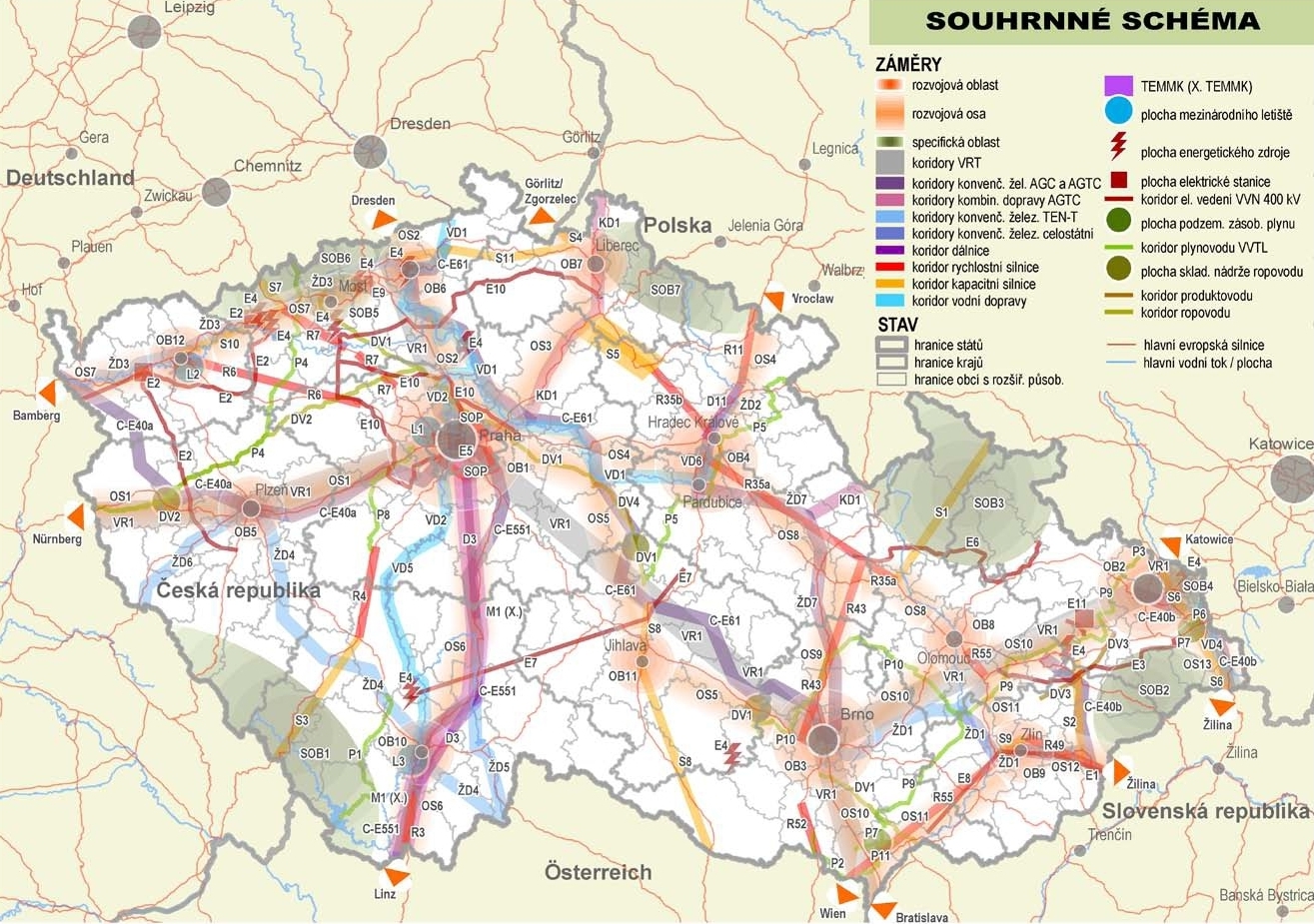 Obr: ZÚR LK - výřez výkresu ploch a koridorů nadmístního významu včetně ÚSES (č. 2).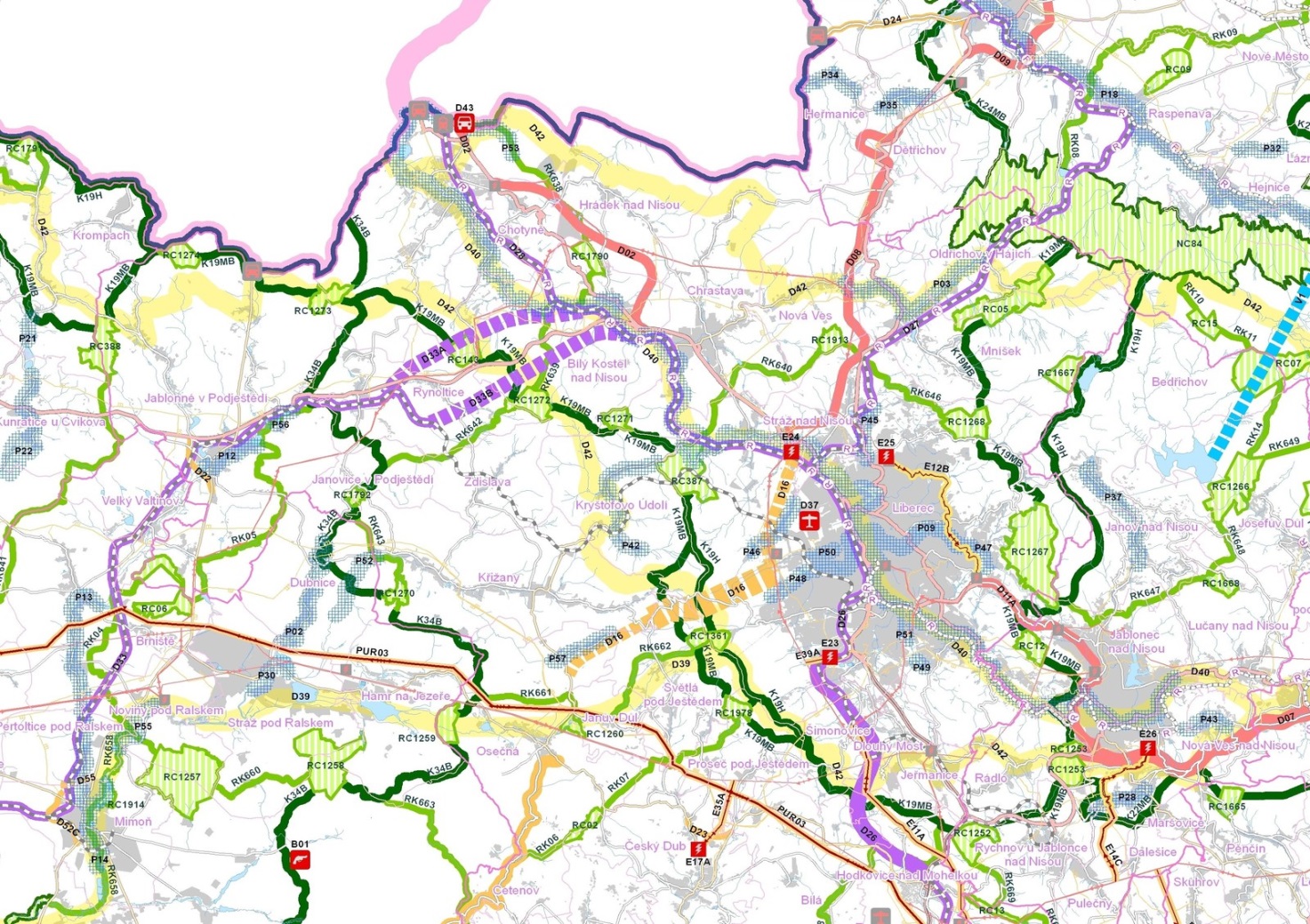 Obr.: ZÚR LK, výřez výkresu uspořádání území kraje (č. 1).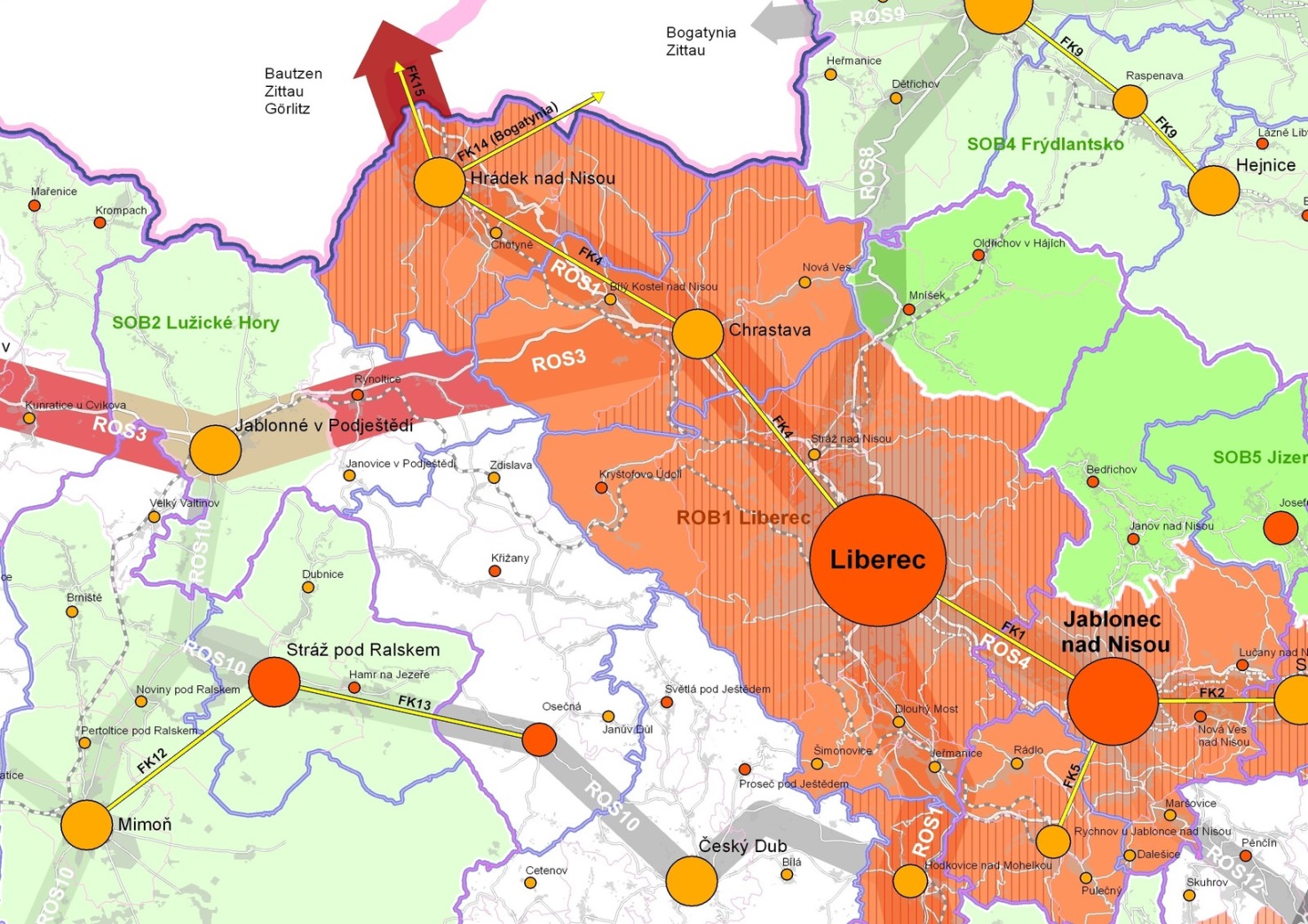 Požadavky vyplývající z ÚPD vydanou krajemZásady územního rozvoje Libereckého kraje (ZÚR LK) byly zpracovány firmou SAUL s.r.o., Liberec v roce 2011 a vydány v prosinci 2011 na základě usnesení Zastupitelstva Libereckého kraje č 466/11/ZK s účinností od 22. 1. 2012.ZÚR LK rozvíjejí cíle a úkoly územního plánování v souladu s PÚR ČR a určují strategii pro jejich naplňování, koordinují územně plánovací činnost obcí, zejména stanovují základní uspořádání území kraje, hlavní koridory dopravy, technické infrastruktury a územních systémů ekologické stability, vymezuje významné rozvojové plochy a další území speciálních zájmů, vymezují plochy a koridory pro veřejně prospěšné stavy a veřejně prospěšná opatření.Z kapitol ZÚR LK jsou pro území obce Světlá pod Ještědem podstatné následující výstupy:Stanovení krajských prioritV souladu s charakterem území byly pro zajištění udržitelného rozvoje zohledněny krajské priority územního plánování (P1-P31) stanovené v kapitole „A“ ZÚR LK.Tab.:	Krajské priority územního plánování stanovené v ZÚR LK.Rozvojové oblasti, rozvojové osyDle kapitoly „B“ ZÚR LK není obec součástí žádné rozvojové oblasti, leží v blízkosti osy ROS10 na spojnici měst Dubá - Doksy - Mimoň - Jablonné v P. / Stráž p. R. - Český Dub - Hodkovice n. M.ÚP sleduje zlepšení dopravního propojení s vyššími centry osídlení, zejména s metropolí kraje Libercem, zkvalitňování systémů veřejné dopravy, zvýšení atraktivity území pro investory a tím zvýšení nabídky pracovních příležitostí. S tím souvisí i odpovídající rozvoj ploch pro bydlení a připravení podmínek pro optimální využití území pro cestovní ruch.Specifické oblastiDle kapitoly „C“ ZÚR LK není obec součástí žádné specifické oblasti.Plochy a koridory nadmístního významuZ hlediska vymezení ploch a koridorů nadmístního významu v kapitole „D“ ZÚR LK jsou pro území obce podstatné zásady:Silniční dopravaZ18 	Vytvářet územní podmínky pro zlepšení silniční dostupnosti Liberce ze všech částí Libereckého kraje.Návazně na síť koridorů rychlostních silnic a silnic I. třídy se navrhuje zkrácení silničního připojení – optimalizace dostupnosti krajského centra Liberce.a) Z území za Ještědským hřebenem (Osečná, Ralsko) - koridor silnice II/272.D16 – územní rezerva pro silnici II/272, úsek Liberec - OsečnáÚkoly pro územní plánování:a) Koridor prověřit územní studií, upřesnit rozsah možné podzemní části pod Ještědským hřbetem.b) V ÚPD dotčených obcí zajistit územní ochranu koridoru jako územní rezervu pro jeho budoucí prověření v širších územních souvislostech.ÚP upřesňuje nadřazené koridory dopravní infrastruktury - územní rezerva pro koridor silnice II/272 Liberec – Osečná, tunelová varianta - označeno R1_D16.Propojení turistických oblastíZ24	Vytvářet územní podmínky pro propojení turistických oblastí, podoblastí a středisek cestovního ruchu prostředky bezmotorové dopravy. Multifunkční turistické koridory (cyklo, pěší, lyže, event. voda).D39	„Ploučnice“: Děčín - Benešov nad Ploučnicí - Česká Lípa - Mimoň - Stráž pod Ralskem - OsečnáD42	„Nová Hřebenovka“, jižní a severní větev: Krkonoše - Jizerské hory - Ještědský hřbet - Lužické a Žitavské hory - Českosaské Švýcarsko.Kritéria a podmínky pro rozhodování o změnách v území:a)	Akceptovat stávající rozsah a režim letních i zimních turistických cest a cyklotras zejména ve zvláště chráněných územích.…Úkoly pro územní plánování:a)	V rámci koridorů vyhledat konkrétní vedení turistických, cyklistických, lyžařských a vodních tras, na území se zvláštní ochranou přírody vést trasy v maximální možné míře po stávající dopravní síti.b)	Koordinovat vedení tras mezi obcemi Libereckého kraje a ve vazbách na sousední kraje a sousední státy Polsko a Německo.c)	Koordinovat vazby jednotlivých druhů dopravy, preferovat segregaci tras dle jednotlivých aktivit pro zmenšení kumulace negativních vlivů na chráněná území.d)	Vytvářet podmínky pro rozvojové aktivity cestovního ruchu, upřesňovat rozsah a náplň multifunkčních koridorů.ÚP navrhuje dobudování systému tras pro nemotorovou dopravu s jejich návazností na širší území. Jsou konkretizována vedení dílčích turistických, lyžařských a cyklistických tras dle v ZÚR LK vymezených multifunkčních turistických koridorů „Nová Hřebenovka“ a „Ploučnice“ včetně jejich vzájemného napojení na Ještědském hřbetu. Dílčí odchylka cyklistické větve multifunkčního koridoru „Ploučnice“ od trasy vymezené v ZÚR LK je odůvodněna rozdílnými nároky na vedení pěších a cyklistických tras (sklon, povrch) a je podrobně popsána v kapitole E.4.1 Odůvodnění návrhu dopravní infrastruktury, podkapitola Pěší a cyklistická doprava.Čištění odpadních vodZ28	Zlepšit kvalitativní stav povrchových a podzemních vod, vytvářet územní podmínky pro eliminaci hlavních zdrojů znečištění povrchových a podzemních vod.Území celého LK.Úkoly pro územní plánování:a) Pro zajištění lepší kvality povrchových a podzemních vod řešit v ÚPD v souladu s PRVK LK vyhovující systém odkanalizování a čištění komunálních a průmyslových odpadních vod ve všech návaznostech a to zejména v rozvojových oblastech Libereckého kraje.b) Zvýšit kapacitu a účinnosti existujících a nových čistíren odpadních vod, vytvářet územní podmínky pro výstavbu lokálních malých čistíren.c) V obcích, kde je výstavba kanalizace a ČOV ekonomicky a technicky neopodstatněná nebo s nízkým podílem oddílné kanalizace, kdy ČOV jsou nadměrně zatěžovány balastními vodám, řešit odvedení odpadních splaškových a dešťových vod individuálně.d) Vhodným návrhem hospodaření v krajině a v urbanizovaných plochách snížit odtok dešťových vod z území a následně vnos nežádoucích látek do povrchových vod.V ÚP jsou vytvářeny územní podmínky pro zajištění efektivního a bezproblémového zásobování území energiemi, pitnou vodou a odvádění a čištění odpadních vod. Je navrženo rozšíření veřejného vodovou a zkvalitnění dodávky pitné vody, je navržen systém obecní kanalizace s ČOV.Energetika - koridory republikového významuZ32 Vytvářet územní podmínky pro zajištění spolehlivosti systému zásobování elektrickou energií a pro zlepšení výkonového deficitu k očekávaným potřebám území.PUR03 - zdvojení stávajícího vedení VVN 400 kV, úsek TR Babylon - TR BezděčínÚkoly pro územní plánování:a)	Koordinovat, územně zpřesňovat, stabilizovat vedení koridorů v ÚPD dotčených obcí ve vzájemných návaznostech.V ÚP jsou vytvářeny územní podmínky pro zajištění efektivního a bezproblémového zásobování území energiemi, pitnou vodou a odvádění a čištění odpadních vod. Jsou upřesněny koridory nadmístního významu pro nové vedení VVN 400 kV TR Babylon – TR Bezděčín (označeno E1_PUR03).Územní systém ekologické stabilityZ37	Vytvářet územní podmínky pro zabezpečení funkcí územního systému ekologické stability.Skladebné prvky ÚSES (či jejich části) nadregionálního biogeografického významu:- biokoridory: K19MB, K19HSkladebné prvky ÚSES (či jejich části) regionálního biogeografického významu:- biocentra: RC1361 Ještěd (trasa K19MB, K19H), RC1978 Padouchov (trasa K19MB).- biokoridory: RK07, RK662Úkoly pro územní plánování:a)	Prvky ÚSES respektovat jako plochy a koridory nezastavitelné, s využitím pro zvýšení biodiverzity a ekologické stability krajiny, kde lze výjimečně umístit protipovodňová opatření a stavby dopravní a technické infrastruktury.	Plochy vymezených biocenter a biokoridorů v případě, že jejich současný stav odpovídá cílovému, všestranně chránit.b)	Prvky ÚSES (bez ohledu na jejich biogeografický význam, či jejich příslušnost k V-ZCHÚ) upřesňovat dle katastru nemovitostí a jednotek prostorového rozdělení lesa, a jejich vymezení koordinovat ve vzájemných návaznostech propojenosti systému a zohlednit geomorfologické a ekologické podmínky daného území. Vytvářet územní podmínky pro odstraňování překryvů prvků ÚSES a zastavěných ploch, případné nutné překryvy minimalizovat.c)	Případné územní překryvy a střety prvků ÚSES s lokalitami těžby nerostů řešit v rámci zohlednění vzájemných potřeb využití území - pro potřeby ÚSES i pro těžbu surovin. Situaci řešit na základě projektové dokumentace rekultivací dotčených území po ukončení těžby v souladu se zájmy ochrany přírody a krajiny. V tomto procesu budou prvky ÚSES považovány dočasně s omezenou funkčností, cílem opatření je podpora funkcí ÚSES při samotné těžbě a zejména obnova dotčených prvků ÚSES po jejím ukončení.d)	Vytvářet územní předpoklady pro funkčnost systému v prostorech protipovodňových opatření, včetně stanovení dalších způsobů využívání těchto ploch s ohledem na zájmy ochrany přírody a krajiny, na základě zpracované podrobné projektové dokumentace dle metodiky ÚSES.e)	Územní překryvy prvků ÚSES s liniovými stavbami dopravní a technické infrastruktury minimalizovat a v případě nutnosti řešit překryvy odbornou projektovou přípravou staveb za podmínky, že nedojde k významnému snížení funkčnosti ekosystému a k podstatnému snížení jeho ekostabilizující funkce v krajině.f)	Při vymezování lokálních prvků ÚSES zohlednit označování prvků ÚSES podle celokrajské posloupnosti (podklad KOPK LK).V ÚP je upřesněn systém ÚSES při respektování prvků nadregionálního (trasy K19H a K19MB) a regionálního významu (RC1361 a RC1978, trasy RK07 a RK662) a koordinován ve vzájemných návaznostech na okolní obce.Koncepce ochrany a rozvoje přírodních, kulturních a civilizačních hodnotZ konkrétních výstupů kapitoly „E“ ZÚR LK je Světlá pod Ještědem zařazena mezi ostatní obce nestřediskové a do kategorie: typ C - převážně městský prostor s prvky venkovského prostoru.Z hlediska kategorizace středisek a center cestovního ruchu je obec zařazena dle následující tabulky:Kritéria a podmínky pro rozhodování o změnách v území:Při rozhodování o změnách v území posuzovat skutečné zátěže počtem a hustotou všech potenciálních uživatelů území včetně zahrnutí vlivu jednodenních návštěvníků a z těchto údajů odvozovat dimenze veřejné infrastruktury.Střediska cestovního ruchu - SCR - cílové místo rekreace.Úkoly pro územní plánování:a)	vytvářet územní podmínky pro šetrné využití kulturně historického a přírodního potenciálu území pro cestovní ruch,b)	odpovědně prověřovat záměry rozvoje sportovně rekreační vybavenosti s ohledem na ochranu hodnot území,c)	zajistit územní podmínky pro kvalitní příjezdové a místní komunikace a kapacitní parkovací plochy.V ÚP je toto zařazení respektováno a zohledněno rozsahem a funkcí jednotlivých návrhových ploch, v ÚP jsou rovněž zohledněny zásady územního rozvoje vymezené pro celé území Libereckého kraje zabývající se zejména upřesněním podmínek ochrany a rozvoje přírodních, kulturních a civilizačních hodnot území.Cílové charakteristiky krajinyV kapitole „F“ ZÚR LK je stanoveno členění území kraje na oblasti a podoblasti krajinného rázu.Z64	Ochranu krajinného rázu (KR) realizovat dle podmínek péče o krajinný ráz ve vymezených oblastech a podoblastech krajinného rázu.Území celého LK.Základní společná kritéria a podmínky péče o krajinný ráz pro rozhodování o změnách v území:a)	Respektovat a rozvíjet základní atributy krajinného rázu a územní stabilitu charakteristickou pro jednotky krajinného rázu a jejich pozitivní charakteristiky.b)	Respektovat chráněné části krajiny a krajinné útvary, minimalizovat zásahy do území zájmů ochrany přírody a krajiny.c)	Respektovat cenné urbanistické a architektonické znaky sídelních útvarů – strukturu sídel doplňovat pouze objemově a tvarově vhodnou zástavbou.d)	Upřednostňovat využití potenciálu ploch v zastavěném území sídelních útvarů, zejména proluk a přestavbových území, před vymezováním nových zastavitelných ploch ve volné krajině, při zachování migrační prostupnosti krajiny (zejména nepropojovat sídla).e)	Umisťování staveb a zařízení, jejichž parametry by mohly narušit pozitivní charakteristiky krajinného rázu, podmínit kladným vyhodnocením vlivu na krajinný ráz a negativní dopady eliminovat.f)	Při umisťování výškových staveb (stožáry mobilních operátorů, větrné elektrárny aj.) postupovat v souladu s požadavky na ochranu krajinného rázu.g)	Při umisťování koridorů staveb dopravní a technické infrastruktury sledovat aspekty nenarušitelnosti spojitosti krajinných celků a jejich horizontů, zamezit fragmentaci přirozeně ucelených částí krajiny, nutné případy eliminovat.h)	Chránit místa výhledů, horizontů a krajinných dominant.i)	Využívat půdní fond za dodržení principů udržitelného rozvoje území.j)	Chránit přírodě blízké prvky rozčleňující krajinu.Úkoly pro územní plánování (společné pro všechny OKR)a)	Respektovat základní jednotky krajinného rázu, hranice oblastí krajinného rázu (OKR) a podoblastí krajinného rázu (POKR) upřesňovat dle místních podmínek, tyto vyšší celky v rámci ÚAP obcí ve spolupráci s orgánem ochrany přírody dále členit na „místa krajinného rázu“ i dle krajinné typologie (význačnosti a unicity krajinných typů),b)	Stanovením podmínek pro využívání ploch s rozdílným využitím v ÚP vytvořit podmínky pro ochranu krajinného rázu (dle zjištěných podmínek ÚAP)c)	Vytvářet územní podmínky pro zemědělské a lesnické hospodaření pro údržbu půdního fondu a krajiny.Kritéria a podmínky péče o krajinný ráz při rozhodování o změnách v území jednotlivých oblastí krajinného rázuOKR 07 - JEŠTĚDSKÝ HŘBETKrajinný ráz: Výrazný lesnatý hřbet se strmými svahy, výrazné úpatí vůči sousedním morfologickým celkům, s hlavní dominantou Ještěd a dalšími dílčími dominantami. Hřbet je výrazným prostorovým předělem a dominantou široké oblasti. Unikátní přírodní krajinný fenomén a sídla s typickou lidovou architekturou i mobiliářem v krajině.Specifická kritéria a podmínky při plánování změn v území a rozhodování o nich:a)	ochrana přírody a krajiny bude i nadále realizována dle ochranného režimu Přírodního parku Ještěd, území za jeho hranicí v kontextu s ochranným režimem parku,b)	důsledně chránit linii vrcholového hřbetu, případné omezené a odůvodněné zásahy do lesnatých svahů eliminovat vhodnými opatřeními,c)	minimalizovat zásahy do zachovalých částí venkovských sídel a jejich okolí.OKR 11 - ZÁPADNÍ PODJEŠTĚDÍ,  POKR  11-1 JablonskoKrajinný ráz: Zachovaná harmonická krajina s přírodními dominantami, mozaikou střídaní pozemků i osídlení. Denudační plošina s mělkými erozními rýhami, místy s vystupujícími krajinnými dominantami vulkanických suků. Výrazný vliv dominant okolních OKR (Ještědského hřbetu a dominant Lužických hor).Specifická kritéria a podmínky při plánování změn v území a rozhodování o nich:a)	zachování členitosti území a venkovského charakteru oblasti, ochrana krajinných dominant,b)	minimalizovat plošné rozrůstání zástavby v drobných venkovských sídlech a na zemědělské půdě,c)	dobývací prostory po ukončení těžby postupně sanovat,d)	nové stavby nadzemních vedení technické infrastruktury situovat přednostně mimo les a pohledové horizonty,e)	změny využití území nesmí snižovat a likvidovat či znehodnocovat její existující krajinářské hodnoty.V ÚP jsou zohledněny zásady územního rozvoje týkající se vymezení cílových charakteristik krajiny a z nich vyplývající úkoly pro územní plánování.Vymezení veřejně prospěšných staveb, veřejně prospěšných opatření, staveb a opatření k zajišťování obrany a bezpečnosti státu a vymezených asanačních území nadmístního významuZ68	Vymezit koridory a plochy nadmístního významu pro veřejně prospěšné stavby.Technická infrastruktura - energetikaÚkoly pro územní plánování:V ÚPD dotčených obcí stabilizovat, zpřesňovat a koordinovat vymezené VPS.69	Vymezit koridory a plochy nadmístního významu pro veřejně prospěšná opatření.Dopravní infrastruktura - turistická dopravaÚzemní systém ekologické stabilityNadregionální biokoridory (K)Regionální biocentra (RC)Regionální biokoridory (RK)Úkoly pro územní plánování:V ÚPD dotčených obcí stabilizovat, zpřesňovat a koordinovat vymezené VPO.ÚP upřesňuje nadřazené koridory VPS a VPO.Koordinace územně plánovací činnostiZ71	Zohlednit požadavky nadmístního významu vymezené v ZÚR LK na koordinaci územně plánovací činnosti v ÚPD dotčených obcí.Obce Libereckého kraje.Úkoly pro územní plánování:a)	Při zpřesňování územního vymezení navržených ploch a koridorů ZÚR LK v ÚPD dotčených obcí respektovat úkoly pro územní plánování dle příslušnosti k jednotlivým kapitolám ZÚR LK.b)	Koordinaci ploch a koridorů VPS a VPO vymezených ZÚR LK (výkres č.4: Výkres VPS, VPO a asanací nadmístního významu a kapitola G textové části) v ÚPD dotčených obcí zajistit v rozsahu uvedených ORP a obcí dle následující tabulky:c) Koordinaci dalších ploch a koridorů vymezených ZÚR LK (výkres č.2: Výkres ploch a koridorů nadmístního významu, včetně ÚSES), které mají význam územní rezervy a nejsou předmětem výčtu VPS a VPO, zajistit v rozsahu uvedených ORP a dotčených obcí dle následující tabulky:Vymezení ploch a koridorů, ve kterých je prověření změn jejich využití územní studií podmínkou pro rozhodováníZ72	Vymezit území vybraných ploch a koridorů nadmístního významu na území kraje pro prověření změn jejich využití územní studií.Vymezení a vnitřní členění územíŘešeným územím je celé správní území obce Světlá pod Ještědem tvořené dvěma katastrálními územími: Světlá pod Ještědem (číslo k.ú. 760579) a Rozstání pod Ještědem (číslo k.ú. 742465).Tab.: Názvy a číselné kódy katastrálních území.Zdroj: ČUZK.Vyhodnocení širších vztahůPoloha a postavení obcePoloha a Postavení obce v kontextu okolních obcíSvětlá pod Ještědem leží v centrální části Libereckého kraje, v těsné blízkosti jeho centra - Liberce. Obec se rozkládá na jihozápadním svahu Ještědu.Obec Světlá pod Ještědem sousedí svými hranicemi na severozápadě s Libercem, na severu s Kryštofovým údolím a Křižany, za západě s Osečnou a Janovým Dolem, od jihu s Českým Dubem a na jihovýchodě s Prosečí pod Ještědem.Obec Světlá pod Ještědem má významné vazby na Český Dub a Liberec. Jsou zde zařízení obchodu a služeb, zdravotnictví, sociální péče, základní školy (včetně druhých stupňů), střední školství, policie, úřady (finanční, živnostenský, úřad práce), kulturní zařízení aj.Počtem obyvatel (925 obyvatel k 31.12.2008) se Světlá pod Ještědem řadí mezi malé obce. Počet trvale bydlících obyvatel od roku 2000 trvale vzrůstá.V rámci širšího území leží Světlá pod Ještědem v marketingovém regionu cestovního ruchu „Český sever“, dle tzv. Rajonizace cestovního ruchu, která vychází z geomorfologického členění území a vytváří přirozené turistické oblasti patřící do oblasti Lužické hory a Ještědský hřbet, podoblast Ještěd a Podještědí. Pro turistickou oblast Lužické hory a Ještědský hřbet je charakteristická dlouhodobá rekreace, pěší turistika, s celoroční časovou využitelností s významnou letní sezónou.Postavení obce v rámci krajeLegislativně je celé řešené území součástí Libereckého kraje se sídlem krajského úřadu v Liberci.Obec Světlá pod Ještědem náleží v rámci územního členění veřejné správy pod správní obvod obce s pověřeným obecním úřadem (II. stupeň) Český Dub a do správního obvodu obce s rozšířenou působností (III. stupeň) Liberec.Obec Světlá pod Ještědem leží v centrální části okresu Liberec.V rámci zpracování ZÚR Libereckého kraje byla obec zařazena do turistické oblasti Lužické hory – Ještědský hřbet, podoblasti Podještědí.Obec Světlá pod Ještědem je členem dobrovolného svazku obcí - Mikroregionu Podještědí a Sdružení měst a obcí Libereckého kraje.Rozvojové předpoklady obceV rámci zpracování Konceptu VÚC LK (následně transformovaného do ZÚR LK) byly vyhodnoceny rozvojové předpoklady všech obcí v Libereckém kraji. Hodnocení a stanovení rozvojových předpokladů území obcí bylo založeno na hodnocení vývoje v letech 1991 – 2001 a dosaženého stavu, který by měl vypovídat o tom, jak se území vyrovnávalo a vyrovnalo s problémy vývoje v odlišných podmínkách transformačního období. Čím lépe se území dokázalo s těmito problémy vyrovnat, tím má také větší šanci, že tomu bude i v dalším období a naopak.Hodnocení rozvojových předpokladů zahrnovalo celkem 6 dílčích předpokladů (faktorů):Vzdělanost trvale bydlících obyvatel - stav v roce 2001 (podle sčítání lidu)Migrační saldo, tj. rozdíl mezi počtem přistěhovalých a vystěhovalých v období 1991-2001Výstavba rodinných domků, resp. počet již trvale obydlených rodinných domů postavených v letech 1991-2001Výstavba ostatních domů pro bydlení, resp. počet již trvale obydlených bytových domů postavených v letech 1991-2001Míra nezaměstnanosti - stav k 30.9.2002 (podle Úřadu práce a ARR Nisa)Počet objektů individuální rekreace jako potenciál možné a již probíhající změny na trvalé bydlení (podle GAREP Brno)Na bodování jednotlivých předpokladů – faktorů rozvoje v rozpětí od 1 bodu pro nejhorší úroveň do 5 bodů pro nejlepší úroveň a na jejich součtu je založen výsledný ukazatel předpokladů rozvoje území každé obce.Tab.: Rozvojové předpoklady obce – hodnocení.Zdroj: Koncept ÚP VÚC LK (SAUL, 2003).Podle tohoto způsobu hodnocení dosáhla Světlá pod Ještědem 22 bodů z 30 možných a patří k obcím s nadprůměrnými předpoklady rozvoje.Na úrovni obce se projevuje vliv polohy v blízkosti center regionálního a subregionálního významu – Liberce a Českého Dubu.Přírodní vztahy a vazbyDle biogeografického členění ČR (Culek, 1994) náleží řešené území do biogeografické podporovincie Hercynské, do bioregionu 1.67 Jizerský.Dle geomorfologického členění (Demek et.al. 1987) je krajina řešeného území v oblasti Ještědského hřebenu součástí IV Krkonošsko-jesenické soustavy, IVA Krkonošské oblasti (podsoustava), IVA-3 Ještědsko-kozákovského hřbetu (celek), IVA-3A-b Hlubocký hřbet (okrsek), předhůří Ještědského hřebenu je součástí soustavy VI Česká tabule, VIA Severočeské tabule (podsoustava), VIA-1 Ralské pahorkatiny (celek), VIA-1B Zákupské pahorkatiny (podcelek), a přechodu mezi okrsky VIA-1B-c Podještědská pahorkatina a VI-1B-e Kotelská vrchovina.Přes řešené území obce Světlá pod Ještědem je vymezena část nadregionálních biokoridorů K19MB a K19H, do části území zasahují regionální biocentra 41-RC1361 a 56-RC1978. Biokoridory místního biogeografického významu je území Světlé pod Ještědem propojeno s územím okolních obcí. Část území obce je součástí Přírodního parku Ještěd, zasahují sem Přírodní památka Terasy Ještědu a EVL Vápenice-Basa.Část řešeného území je součástí NATURA 2000 - EVL Vápenice – Basa. Ptačí oblast se v řešeném území nenachází.Oblast zájmového území náleží do povodí toku Ploučnice (01 – 14 – 03 – 001) a Jizery (01 – 05 – 02 – 042), kde rozvodnice prochází severojižním směrem napříč územím. V území jsou evidovány jako významné vodní toky Ploučnice a Ještědka. Správu provádí Povodí Ohře s.p., Chomutov a Povodí Labe s.p., Hradec Králové. Celé území se nachází v CHOPAV Severočeská křída.Řešené území dle klimatické regionalizace (Quitt E.- Klimatické oblasti Československa) leží v mírně teplé oblasti, podoblasti MT4 a klimatickém regionu 8. Výše umístěná část řešeného území, která náleží Ještědsko-Kozákovskému hřbetu, spadá do chladného klimatického okrsku CH7.Socioekonomické vztahy a vazbyTrvale bydlící obyvatelé využívají převážně nabídku veřejné občanské vybavenosti sousedního krajského města Liberce.Pobočka České pošty (podací pošta) se nachází na k.ú. Světla pod Ještědem, dodací pošta je k dispozici v Českém Dubu. Pověřený obecní úřad a stavební úřad se nachází v Českém Dubu, obec s rozšířenou působností je Liberec.V obci se nachází mateřská školka a 1. stupeň základní školy. Na 2. stupeň základní školy žáci vyjíždějí do škol v Českém Dubu, Osečné a Liberci, střední a vyšší školství je k dispozici v Liberci.Dle údajů ČSÚ denně vyjíždí do škol mimo obec 96 žáků.Zdravotní středisko se nachází na k.ú. Rozstání, praktický lékař pro dospělé ordinuje 2x týdně, v ostatní dny slouží v Osečné. Dětský lékař je obyvatelům k dispozici v Českém Dubu.Další širokou nabídku zařízení veřejné občanské vybavenosti, spolu s kontaktem se samosprávou kraje, představují vazby na krajské město Liberec.V řešeném území se nenacházejí objekty významné pro obranu státu. Riziko představují mimořádné události vzniklé působením přírodních sil (zátopy a povodně).Nejbližší obvodní oddělení Policie ČR je v Českém Dubu, nejbližší operační informační středisko HZS je v Liberci.Dopravní vztahy a vazbySvětlá pod Ještědem je na širší strukturu osídlení napojena sítí silnic III. třídy tvořenou silnicemi  III/27239, III/27246, III/2783 a III/2784. Dopravně nejvýznamnější je silnice III/2784 zprostředkovávající vazby na města Liberec a Český Dub a rovněž na rychlostní silnici R35. Ostatní silnice III. třídy zajišťují místní vazby na Janův Důl, Javorník a Křižany.Nejbližší napojení na celostátní železniční trať je v Křižanech.Nejbližší veřejné vnitrostátní letiště leží v Liberci, nejbližší plně funkční mezinárodní letiště je v Praze-Ruzyni.Tab.: Dopravní vzdálenosti a orientační časy z obce Světlá pod Ještědem do některých středisek osídlení.Pozn.:	Kilometrická vzdálenost z centra do centra, časová vzdálenost je pro jízdu automobilem.Zdroj:	www.mapy.czObcí prochází cyklotrasa regionálního významu č. 3049 Rozstání – Vlčetín, cyklotrasa č. 3007 Osečná – Křižany - Křižanské Sedlo - Ještěd a dále několik turistických značených cest.Vztahy a vazby technické infrastrukturyPřes území obce jsou trasovány nadřazené systémy technické infrastruktury. Jižní části území prochází vedení V451 - 400 kV TR Babylon – TR Bezděčín, V210 - 220 kV TR Bezděčín – TR Chotějovice a V1546 – 110 kV TR Hamr na Jezeře – TR Jeřmanice. Obec je napojena vrchním vedením VN 35 kV z TR Hamr na Jezeře a z TR Jeřmanice. V jižní části obce je položen 2x tranzitní VTL plynovod DN 500 Hospozín – Liberec, Hodkovice. Obec Světlá pod Ještědem není napojena a plynofikována.Zásobování vodou v zastavěném území obce je řešeno nezávisle na okolních obcích. Do území Světlé pod Ještědem zasahuje část vodovodního sytému Druzcova a Javorníku.C. Vyhodnocení souladu s cíli a úkoly územního plánováníÚzemní plán obce Světlá pod Ještědem vytváří předpoklady pro výstavbu a pro udržitelný rozvoj území, který spočívá ve vyváženém vztahu podmínek pro příznivé životní prostředí, pro hospodářský rozvoj a pro soudržnost společenství obyvatel území a který uspokojuje potřeby současné generace, aniž by ohrožoval podmínky života generací budoucích.Územní plán obce Světlá pod Ještědem zajišťuje předpoklady pro udržitelný rozvoj území soustavným a komplexním řešením účelného využití a prostorového uspořádání území s cílem dosažení obecně prospěšného souladu veřejných a soukromých zájmů na rozvoji území. Za tímto účelem sleduje společenský a hospodářský potenciál rozvoje.Územní plán obce Světlá pod Ještědem koordinuje veřejné i soukromé záměry změn v území, výstavbu a jiné činnosti ovlivňující rozvoj území a konkretizuje ochranu veřejných zájmů vyplývajících ze zvláštních právních předpisů.Územní plán obce Světlá pod Ještědem ve veřejném zájmu chrání a rozvíjí přírodní, kulturní a civilizační hodnoty území včetně urbanistického, architektonického a archeologického dědictví. Přitom chrání krajinu jako podstatnou složku prostředí života obyvatel a základ jejich totožnosti. S ohledem na to určuje podmínky pro hospodárné využívání zastavěného území a zajišťuje ochranu nezastavěného území a nezastavitelných pozemků. Zastavitelné plochy se vymezují s ohledem na potenciál rozvoje území a míru využití zastavěného území.Územní plán obce Světlá pod Ještědem v nezastavěném území připouští v souladu s jeho charakterem umisťování staveb, zařízení a jiných opatření pouze pro zemědělství, lesnictví, vodní hospodářství, pro ochranu přírody a krajiny, pro veřejnou dopravní a technickou infrastrukturu, pro snižování nebezpečí ekologických a přírodních katastrof a pro odstraňování jejich důsledků, a dále taková technická opatření a stavby, které zlepší podmínky pro jeho využití pro účely rekreace a cestovního ruchu, například cyklistické stezky, hygienická zařízení, ekologická a informační centra.D. Vyhodnocení souladu s požadavky stavebního zákona a jeho prováděcích právních předpisů.ÚP Světlá pod Ještědem je zpracován v souladu s ustanoveními zákona č. 183/2006 Sb., o územním plánování a stavebním řádu a § 12 - 13 a přílohou č. 7 vyhlášky č. 500/2006 Sb., o územně analytických podkladech, územně plánovací dokumentací a způsobu evidence územně plánovací činnosti a vyhlášky č. 501/2006 Sb., o obecných požadavcích na využívání území v jejich aktuálním znění.Obsah ÚP je v souladu s přílohou č. 7 vyhlášky č. 500/2006 Sb., o územně analytických podkladech, územně plánovací dokumentací a způsobu evidence územně plánovací činnosti v platném znění (I. obsah územního plánu a II. obsah odůvodnění územního plánu).E. Vyhodnocení souladu s požadavky zvláštních právních předpisů Požadavky dotčených orgánů chránící zájmy podle zvláštních právních předpisů, v platném znění, uplatněné k návrhu Zadání územního plánu Světlá pod Ještědem byly zapracovány.Rozpory ve smyslu ustanovení § 4 odst. 7 stavebního zákona, v platném znění a ustanovení § 136 odst. 6 správního řádu, v platném znění, se v průběhu zpracování nevyskytly a nebyly proto řešeny.Návrh ÚP Světlé pod Ještědem je v souladu s požadavky zvláštních právních předpisů.F. Údaje o splnění zadání, pokynů pro zpracování návrhuÚdaje o zadáníZadání ÚP Světlá pod Ještědem bylo zpracováno v souladu s požadavky zákona č. 183/2006 Sb. v platném znění a jeho prováděcích vyhlášek. Po uplynutí zákonné lhůty bylo provedeno vyhodnocení připomínkového řízení, včetně vyhodnocení požadavků dotčených orgánů. Na základě uplatněných požadavků provedl pořizovatel ve spolupráci s určeným zastupitelem úpravu a doplnění návrhu Zadání. Zadání ÚP Světlá pod Ještědem bylo schváleno Zastupitelstvem obce 29.06.2009 usnesením č. 3/18/2009.Údaje o splnění zadáníPožadavky vyplývající z PÚR, územně plánovací dokumentace vydané krajem, popřípadě dalších širších územních vztahů jsou v ÚP obce Světlá pod Ještědem respektovány. Oproti Zadání jsou v návrhu respektovány požadavky vyplývající z aktualizované PÚR ČR 2008.Požadavky na řešení vyplývající z územně analytických podkladů jsou v ÚP obce Světlá pod Ještědem respektovány.Požadavky na rozvoj území obce jsou v ÚP obce Světlá pod Ještědem respektovány.Požadavky na plošné a prostorové uspořádání území (urbanistickou koncepci a koncepci uspořádání krajiny) jsou v ÚP obce Světlá pod Ještědem respektovány. Oproti Zadání nejsou vytvářeny územní předpoklady pro intenzivní pěstování biomasy pro energetické účely.Požadavky na řešení veřejné infrastruktury jsou v ÚP obce Světlá pod Ještědem respektovány.Požadavky na ochranu a rozvoj hodnot území jsou v ÚP obce Světlá pod Ještědem respektovány.Požadavky na veřejně prospěšné stavby, veřejně prospěšná opatření a asanace jsou v ÚP obce Světlá pod Ještědem respektovány.Další požadavky vyplývající ze zvláštních právních předpisů jsou v ÚP obce Světlá pod Ještědem respektovány.Požadavky a pokyny pro řešení hlavních střetů zájmů a problémů v území jsou v ÚP obce Světlá pod Ještědem respektovány.Požadavky na vymezení zastavitelných ploch a ploch přestavby s ohledem na obnovu a rozvoj sídelní struktury a polohu obce v rozvojové oblasti nebo rozvojové ose jsou v ÚP obce Světlá pod Ještědem respektovány.Požadavky na vymezení ploch a koridorů, ve kterých bude uloženo prověření změn jejich využití územní studií, jsou v ÚP obce Světlá pod Ještědem respektovány.Požadavky na vymezení ploch a koridorů, pro které budou podmínky pro rozhodování o změnách jejich využití stanoveny regulačním plánem nebyly stanoveny.Požadavky na vyhodnocení vlivů územního plánu na udržitelný rozvoj území, pokud dotčený orgán ve svém stanovisku k návrhu zadání uplatnil požadavek na zpracování a vyhodnocení z hlediska vlivů na životní prostředí nebo pokud nevyloučil významný vliv na evropsky významnou lokalitu či ptačí oblast jsou respektovány.	Významný vliv na evropsky významnou lokalitu či ptačí oblast byl vyloučen. Vzhledem k umisťování sportovně-rekreačních aktivit v Přírodním parku Ještěd, bylo zpracováno „Vyhodnocení vlivů na životní prostředí“ jako nedílnou součást Odůvodnění konceptu ÚP Světlá pod Ještědem.Požadavek na zpracování konceptu byl respektován včetně zpracování variant konceptu ÚP Světlá pod Ještědem.Požadavky na uspořádání obsahu konceptu a návrhu územního plánu a uspořádání obsahu jejich odůvodnění s ohledem na charakter území a problémy k řešení včetně měřítek výkresů a počtu vyhotovení jsou v ÚP obce Světlá pod Ještědem respektovány. Výkres širších vztahů byl oproti Zadání zpracován v měřítku 1: 100 000.Údaje o pokynech pro zpracování návrhuPokyny pro zpracování návrhu územního plánu byly zpracovány pořizovatelem ÚP Světlá pod Ještědem (MML, Odbor hlavního architekta) ve smyslu § 49 zákona č. 183/2006 Sb., ve znění pozdějších předpisů, o územním plánování a stavebním řádu (stavební zákon) a následně byly schváleny usnesením Zastupitelstva obce Světlá pod Ještědem ze dne 25.6.2012.Údaje o splnění pokynů pro zpracování návrhuPokyny vyplývající z požadavků obce Světlá pod Ještědem1. Prověřit možnost vymezení zastavitelných ploch na pozemcích ve vlastnictví obce Světlá pod Ještědem.splněnoVymezení zastavitelných, ploch na pozemcích ve vlastnictví obce bylo opětovně prověřeno. S ohledem na jejich omezený rozsah a umístění v urbanistické struktuře obce ve střetech s lokalitami v zájmech ochrany přírody a krajiny, resp. ochrany ZPF nebyly další plochy do návrhu ÚP přidány.2. Optimalizovat řešení dopravní kostry zejména s ohledem na změnu funkčního využití a rozvržení ploch.splněnoŘešení dopravní kostry bylo prověřeno s ohledem na využití území a rozvržení ploch s rozdílným způsobem využití. K zásadním změnám v uspořádání dopravy nedošlo.3. Prověřit a doplnit průchodnost krajinou.splněnoPrůchodnost krajinou byla prověřena a v případech, kdy zpracovatel obdržel konkrétní náměty, byla doplněna dílčí komunikační propojení. V ostatních případech je zachován původní rozsah s ohledem na prostupnost zajištěnou základní vybaveností území v rámci podmínek pro využití a uspořádání ploch.4. Prověřit vymezení a rozmístění lokálních center.splněnoVymezení a rozmístění lokálních center bylo prověřeno. Je zachováno historicky dané rozmístění stávajících center, jejich poloha zdůrazněna vymezením ploch smíšených centrálních. Stanoveny požadavky na rozsah veřejných prostranství.5. Respektovat výhledovou velikost obce s ohledem na demografický vývoj pro tento počet obyvatel navrhnout rozvojové plochy pro bydlenísplněnoNa základě scénáře populačního vývoje schváleného v zadání je sledována výhledová velikost obce 1100-1200 obyvatel. Nadhodnocené rozvojové plochy pro bydlení v konceptu byly v návrhu korigovány. Jejich velikost je ověřena aktualizovaným výpočtem v Odůvodnění - pro zvolenou výhledovou velikost obce stále dostatečná.6. Podpořit retenci vody v krajině a využití vodních toků zejména pro rekreaci.splněnoRetence vody v krajině je podpořena zejména stabilizací nezastavitelných ploch včetně ploch lesních a přírodních lesních (i několika ploch navržených k zalesnění) a vymezením ÚSES podél tras vodních toků. Na plochách zastavěných a zastavitelných je retenční schopnost zajištěna stanovením koeficientu zeleně. Využití vodních toků pro rekreaci je podpořeno zejména zvýšením čistoty povrchových vod návrhem kanalizace ukončené v ČOV.Pokyny vyplývající z požadavků pořizovatele1. Upravit podmínky pro využití ploch s rozdílným způsobem využitísplněnoa. Do grafické části dokumentace jsou doplněny koeficient nadzemních staveb Kn a koeficient zeleně Kz i pro stabilizované plochy. Definice koeficientů byla částečně přepracována, aby bylo snadnější sledování jejich dodržování v následných stupních dokumentací (koeficient Kzn označen jako Kn bez změny definice, místo koeficientu Kzc nově definován a použit koeficient Kz).b. Vhodnost rozčlenění stabilizovaných ploch do menších celků byla posouzena a vyhodnocena jako nepotřebná.c. Podmínky prostorového uspořádání v jednotlivých plochách byly upraveny. Byl vypuštěn požadavek na minimální velikosti stavebního pozemku.2. V podmínkách pro využití ploch s rozdílným způsobem využití (regulativy) uvádět vždy přípustné a nepřípustné využití, pokud lze určit, stanovit jedno hlavní využití, pokud je potřeba stanovit podmíněně přípustné využití, jednoznačně stanovit podmínku jeho využitelnosti a dále v případě zavedení nových termínů tyto termíny přesně definovat.splněnoPodmínky využití území v kapitole F byly přepracovány tak, aby bylo vždy stanovené přípustné, podmíněně přípustné i nepřípustné využití. Hlavní využití staveno, pokud lze určit, podmíněná přípustnost využití je v regulativech návrhu jasně definována konkrétními podmínkami, o podmíněnost doplněny i tabulky rozvojových ploch. V případě užití termínů, které nejsou definované v zákoně, jsou tyto definovány v úvodu kapitoly.3. V nezastavěném území upřesnit podmínky přípustnosti staveb pro obhospodařování území.splněnoV plochách nezastavěných a nezastavitelných jsou přesně stanoveny podmínky přípustnosti staveb pro obhospodařování území.4. Pokud dojde k úpravě jedné plochy, prověřit celou lokalitu v širších souvislostech.splněnoV rámci úprav dílčích ploch byly vždy prověřeny celé lokality v širších souvislostech včetně provázanosti s vypočtenými kapacitními potřebami a vazby na infrastrukturu.5. Upravit vymezení zastavěného území.splněnoZastavěné území bylo aktualizováno na základě aktuální katastrální mapy (stav k 31.1.2012) a prověření se skutečným stavem území pomocí leteckých snímků a doplňkového terénního šetření6. Vypustit požadavky stanovené mimo obsah územního plánu – v textové části vypustit požadavky nepříslušející k vyřešení v územním plánu.splněno částečněPožadavky stanovené nad rámec ÚP byly z textové části návrhu vypuštěny s výjimkou řešení problémů, o které sice nerozhoduje Zastupitelstvo obce, ale mají územní dopad a Zastupitelstvo je jediný logický subjekt, který by měl jejich řešení iniciovat (registrace VKP, vyhlašování památných stromů…).7. Převzít limity a posoudit záměry z aktualizovaných ÚAP ORP Liberec a ÚAP LK.splněnoPři zpracování návrhu byly zohledněny limity využití území z aktualizovaných ÚAP LK a ÚAP ORP Liberec předané zpracovateli 20.8.2012.8. Zohlednit platná územní rozhodnutí, zapracovat vydaná stavební povolení.splněnoPři zpracování návrhu byla zohledněna platná územní rozhodnutí a vydaná stavební povolení předaná zpracovateli 10.8.2012.9. Grafická část – zvýraznit hranici ploch se shodnými podmínkami pro využití ploch ve stabilizovaných plochách.splněnoByly vymezeny „regulační bloky“ vymezující stabilizované plochy stejné funkce a prostorového uspořádání.10. Aktualizovat plochy odňaté z PUPFL.splněnovymezení lesních pozemků (PUPFL) bylo opraveno dle aktuální katastrální mapy11. Posoudit v souvislostech přijaté žádosti občanů na změnu platného územního plánu doručené v průběhu pořizování územního plánu uplatněné do 19.6.2012.splněnoDodatečné žádosti občanů na změnu konceptu ÚP uplatněné do 19.6.2012 byly posouzeny v souladu s celkovou koncepcí ÚP a zapracovány následující:p.p.č.519/2 v k.ú. Rozstání p. J. pro 1 RD – jako součást plochy Z64. Plocha zařazena s ohledem na nové skutečnosti vztahující se k vymezení plochy: V konceptu zařazena jako plocha smíšených aktivit, v návrhu plocha zmenšena a zařazena jako plocha smíšená obytná s regulativem umožňujícím umístění maximálně 1 hlavní stavby.12. Upravit návrh dle schválených ZÚR LK.splněnoPožadavky vyplývající ze schválených ZÚR LK byly zapracovány.13. Doplnit odůvodnění ÚP o odpovídající argumentaci.splněnoOdůvodnění návrhu ÚP bylo doplněno o odpovídající argumentaci.14. Zohlednit výsledky sčítání lidí, domů a bytů 2011.nesplněnoRelevantní výsledky SLBD 2011 na úrovni obcí nebyly v době zpracování návrhu ÚP k dispozici15. Prověřit možnost vymezení ploch, pro které je třeba stanovit etapizaci.splněnoByla prověřena možnost vymezení ploch, pro které je třeba stanovit etapizaci. Na základě tohoto prověření však nebyly vymezeny žádné plochy.Pokyny vyplývající ze stanovisek dotčených orgánůKrajský úřad Libereckého kraje a Odbor životního prostředí magistrátu města LiberecPokyny vyplývající ze stanoviska Krajského úřadu Libereckého kraje a ze stanoviska Odboru životního prostředí magistrátu města Liberec.1-63, 65-103, 106-108.splněnoPokyny v uvedených bodech byly v návrhu upraveny. Z návrhu ÚP vyřazeny plochy: Z2, Z3, Z8, Z9, Z15, Z17, Z18, Z25, Z26, Z28, Z29, Z33, Z34, Z38, Z47, Z48, Z50, Z52, Z53, Z62, Z63, Z67, Z70, Z71, Z72, Z74, Z75, Z77, Z78, Z81, Z82, Z83, Z89, N1, N3, N4, N5, N8, N10, N14, N15. Ostatní plochy ponechány nebo redukovány dle dohody s DO.64. 	částečně splněnoDodatečné žádosti občanů na změnu konceptu ÚP uplatněné do 19.6.2012 byly posouzeny v souladu s celkovou koncepcí ÚP a zapracovány:p.p.č.519/2 v k.ú. Rozstání p. J. pro 1 RD – jako součást plochy Z64plocha zařazena s ohledem na nové skutečnosti vztahující se k vymezení plochy: v konceptu zařazena jako plocha smíšených aktivit, v návrhu plocha zmenšena a zařazena jako plocha smíšená obytná s regulativem umožňujícím umístění maximálně 1 hlavní stavby.104, 105. po upřesnění splněnoLokality N14 a N15 byly po upřesnění pokynů vypuštěny kvůli námitce vlastníka pozemku.Hasičský záchranný sbor Libereckého krajePokyny vyplývající ze stanoviska Hasičského záchranného sboru Libereckého kraje.splněnoPodmínky doplněny do příslušných kapitol ÚP.Pokyny vyplývající ze stanovisek sousedních obcíŽádné připomínky nebyly uplatněny.Pokyny vyplývající z námitek podaných zástupci veřejnostiŽádné námitky nebyly uplatněny.Pokyny vyplývající z námitek a připomínek, které byly zohledněnyPrověřit možnost vymezení zastavitelných ploch na pozemcích parc. č.:a. 71/1 v katastrálním území Rozstání pod Ještědem pro max. 2 RD při komunikacib. 1166/4 v katastrálním území Světlá pod Ještědem pro 1 rekreační domekc. prověřit možnost zastavěním jedním RD a to na pozemcích parc.č. 1023/1, 1023/2, 1023/3 v katastrálním území Světlá pod Ještědem2. Ponechání nezastavitelných ploch:a. na pozemcích parc. č. 627/5, 627/6, 669/5 v katastrálním území Rozstání pod Ještědemb. v lokalitách Z78, Z75, Z74, Z70Prověřeny a zapracovány následující zastavitelné plochy:p.p.č.71/1 v k.ú. Rozstání p. J. - pro 1 hlavní stavbu – jako součást zmenšené plochy Z1 (v souladu s bodem 2 pokynů vyplývajících ze stanovisek dotčených orgánů)p.p.č.1066/4 v k.ú. Světlá p. J - pro 1 hlavní stavbu - jako součást plochy Z13 (v souladu s bodem 14 pokynů vyplývajících ze stanovisek dotčených orgánů)p.p.č.1023/1, 1023/2 a 1023/3 v k.ú. Světlá p. J – pro 1 hlavní stavbu – jako lokalita Z90 (v souladu s bodem 90 pokynů vyplývajících ze stanovisek dotčených orgánů)Prověřeny v souladu s celkovou koncepcí ÚP a ponechány jako nezastavitelné plochy:p.p.č. 627/5, 627/6, 669/5 v k.ú. Rozstání p. J.plochy Z70, Z74, Z75, Z78 (v souladu s body 70,74,75 a 78 pokynů vyplývajících ze stanovisek dotčených orgánů).Nad rámec pokynů zařazena plocha pro čerpací stanice odpadních vod (Z91) navrhovaného kanalizačního systému. V konceptu čerpací stanice vymezena pouze schematicky, návrhem plochy včetně zařazení do VPS bude zajištěna adekvátnější ochrana veřejného zájmu.Rozhodnutí o výběru výsledné variantyNávrh ÚP upraven dle variantu 1: Rozvoj výrobních kapacit v obci řešen v rámci regulativů ploch smíšených obytných.Vyhodnocení souladu s požadavky na úpravu návrhu ÚP po společném jednáníDoplnit doplňující podmínky prostorového uspořádání pro plochy Z10, Z11, Z12, Z13, Z24, Z31, Z40, Z55, Z64, Z65, Z68, Z69, Z80, Z87 – splněno.Podmínky doplněny do tabulky kap. C2 Návrhu ÚP.Odůvodnit plochy Z64, Z65 – splněno.Zachování ploch Z64 a Z65 je odůvodněno souladem s cíli územního plánování vytvářet předpoklady pro výstavbu a udržitelný rozvoj území. V této části Rozstání jsou rozvojové možnosti omezené, vymezením ploch dochází k podpoře sociálního a hospodářského pilíře udržitelného rozvoje. Plochy jsou vymezeny v minimálním rozsahu s regulativem umožňujícím umístění maximálně 1 stavby hlavního využití v rámci každé plochy, respektují limity využití území (OP lesa), leží převážně na bonitách nižší třídy ochrany ZPF (IV, část II), přímo napojeny na dopravní a technickou infrastrukturu. Navazují na zastavěné území a dotváří obrys sídla v souladu s principy dřívější hnízdové zástavby.Vyřadit plochy N17, N18,N19 nebo doplnit „Vyhodnocení vlivů ...“ – splněno.Plochy vyřazeny z návrhu, označeno jako stav na pozemcích již realizovaných staveb a činností.Upravit vymezení zastavěného území obce a stanovení regulativů pro jejich využívání – splněno.Zastavěné území bylo upraveno v souladu s metodikou vymezování a předpisy. Regulativy byly přehodnoceny a upřesněna jejich definice.Vypustit diferenciaci ochrany krajinného rázu – splněno.Byly vypuštěny „místa krajinného rázu“, podmínky ochrany krajinného rázu byly přeformulovány.Opravy překlepů v textové části – splněno.Doplnění hodnotných architektonicky cenných staveb – splněno.Doplněno do koordinačního výkresu, bez seznamu v textové části.Odstranění návrhů na zrušení VKP Vápenice, oprava ochrany EVL Vápenice - Basa – splněno.V textu i grafické části uveden nesrovnalosti odstraněny.Upravit tabulku vyhodnocení záborů ZPF – splněno.Tabulka upravena podle Metodického doporučení odboru územního plánování MMR.Doplnit podmínky pro ochranu před hlukem a vibracemi ploch pro bydlení – splněno.Podmínky doplněny do tabulky ploch v kapitole C.2 Návrhu ÚP.Doplnit do výkresu označení stávající komunikační sítě – splněno.Doplněno v Hlavním výkresu (2) a Koordinačním výkrese (5).Opravit návrhovou kategorii silnic III/27246 a III/2784 – splněno.Opraveno.Informace o pořízení studie trasy silnice II/272 – splněno.ÚP upraven v souladu se závěry zpracované studie.Doplnit nekompletní vyhodnocení účelného využití zastavěného území – splněno.V kapitole D.2 Odůvodnění ÚP Světlá pod Ještědem doplněno vyhodnocení účelného využití zastavěného území včetně bilance přestavbového potenciálu.Požadavek na vymezení veřejných prostranství – splněno.Koncepce vymezení a ochrany veřejných prostranství byla upravena. V této souvislosti bylo rozšířeno vymezení ploch smíšených centrálních, ve kterých je předpoklad fungování či nového vzniku veřejných prostranství bez kolizí s obslužnou dopravou.Vyhodnotit lhůtu pro pořízení územních studií – splněno.Lhůta pro pořízení územních studií byla přehodnocena a stanovena na 4 roky od nabytí účinnosti územního plánu Světlá pod Ještědem.Nad rámec požadavků byla ve vztahu k novelizovaným právním předpisům ve spolupráci s pořizovatelem provedena příslušná úprava dokumentace, upravena kategorizace ploch s rozdílným způsobem využití a opraveny dílčí nedostatky či nejasnosti dokumentace.Vyhodnocení souladu s požadavky na úpravu návrhu ÚP po opakovaném společném jednáníPokyny vyplývající z požadavků pořizovateleDoplnit požadavky dotčených orgánů – splněno.Požadavky dotčených orgánů byly doplněny, viz níže.Na části pozemku 20/10 v. k. ú. Rozstání pod Ještědem vymezit plochu pro bydlení – splněno.Na uvedeném pozemku znovu vymezena plocha smíšená obytná (Z39).Komunikaci přes pozemek 438/7  v. k. ú. Rozstání pod Ještědem nevymezovat jako samostatnou plochu – splněno.Komunikace nově součástí stabilizovaných ploch smíšených obytných.Část pozemku 207/2 v. k.ú. Světlá pod Ještědem vymezit dle skutečného stavu – splněno.Na uvedeném pozemku stabilizována plocha smíšená obytná.Pokyny vyplývající ze stanovisek dotčených orgánůKrajský úřad Libereckého kraje, Odbor životního prostředí a zemědělstvíDo textu Návrhu (kapitola F.1.6) doplněno vyloučení umisťování staveb v nezastavěném území.Do textu Odůvodnění (kapitola K.5) doplněno vyhodnocení respektování stanoviska k vyhodnocení vlivů na životní prostředíKrajský úřad Libereckého kraje, Odbor dopravyV Návrhu i Odůvodnění opravena kategorizace silnic, doplněna ochranná pásma.magistrát města Liberec, Odbor životního prostředíDo textu Návrhu (kapitola F.1.6) doplněno vyloučení umisťování staveb v nezastavěném území.V textu Návrhu a Odůvodnění opraveny termíny týkající se ploch veřejných prostranství a ploch sídelní zeleně.Souhrnný přehled úprav ploch změn v průběhu projednávání ÚPVysvětlivky:G. Komplexní zdůvodnění přijatého řešeníVyhodnocení souladu koncepce s požadavky na ochranu hodnot v územíKulturní a civilizační hodnotyPAMÁTKOVÁ OCHRANAV řešeném území musí být respektovány nemovité kulturní památky zakreslené ve výkresu č.6 - Koordinační výkres. Na území obce Světlá pod Ještědem se v současné době nachází 5 historicky cenných objektů, které byly dle Zákona o státní památkové péči 20/1987 Sb., prohlášeny za kulturní památky, popř. zapsány do Ústředního seznamu nemovitých a movitých kulturních památek. Výpis ze seznamu je dále uveden v tabulce.Tab.: Výpis ze seznamu památek.Zdroj:	monumnet.npu.czŽádná z uvedených nemovitých kulturních památek nemá ochranné pásmo.Kromě výše uvedených památek se v obci nachází řada dalších kvalitních historických domů, které by mohly splnit podmínky pro památkovou ochranu.Archeologická nalezištěCelá obec Světlá pod Ještědem leží na území s archeologickými nálezy (typ UAN III.), dále se v obci nacházejí, popř. do ní zasahují území s archeologickými nálezy typu I, resp. II.Tab.:	Území s archeologickými nálezy.Na typy území s archeologickými nálezy ÚAN I - III se vztahuje ohlašovací povinnost vyplývající z § 21-24 zákona č. 20/1987 Sb., o státní památkové péči v platném znění. To znamená, že stavebníci jsou již od přípravy stavby, tj. záměru provádět jakékoli zemní práce, při nichž může být objeven archeologický nález, povinni tento záměr oznámit Archeologickému ústavu AV ČR a umožnit jemu nebo organizaci oprávněné k archeologickým výzkumům provést na dotčeném území záchranný archeologický výzkum.Přírodní hodnotyPopis přírodních podmínek je podrobně uveden v doplňkových P+R ÚP.Geomorfologie ŘÚ nebude realizací ÚP dotčena, případné limity pro navrhované využití území vyplývající z této problematiky jsou uvedeny v kapitole Limity využití území.Geologie ŘÚ nebude realizací ÚP dotčena, případné limity pro navrhované využití území vyplývající z této problematiky jsou uvedeny v kapitole Limity využití území.Hydrogeologie ŘÚ nebude realizací ÚP dotčena, případné limity pro navrhované využití území vyplývající z této problematiky jsou uvedeny v kapitole Limity využití území.Hydrologické poměry ŘÚ nebudou realizací ÚP výrazně dotčeny, případné limity pro navrhované využití území z této problematiky vyplývají z platné legislativy o vodách.Klimatické poměry ŘÚ nebudou realizací ÚP dotčeny. Případné limity pro navrhované využití území vyplývající z této problematiky jsou uvedeny v kapitole Limity využití území.Hodnota zemědělských pozemků I. a II. třídy ochrany ZPF je v porovnání s tradičními produkčními oblastmi České republiky méně významná (dle Nařízení Vlády ČR č. 75/2007 Sb. je celé území obce řazeno do zemědělsky méně příznivých oblastí tzv. LFA - Less Favoured Areas). Při nutném uspokojování reálných rozvojových potřeb obce v prostoru omezeném lesnatými svahy se ochrana ZPF dostává do střetu i s jinými limity využití území, zejména se zájmy ochrany přírody a krajiny (ÚSES, NATURA, VKP ze zákona, Přírodní park, ale i CHOPAV).Bližší údaje o půdách viz kapitola „Vyhodnocení důsledků navrhovaného řešení na ZPF resp. PUPFL“. Pedologie ŘÚ nebude realizací ÚP dotčena, případné limity pro navrhované využití území vyplývající z této problematiky jsou uvedeny v kapitole Limity využití území.obecná ochrana přírody a krajinyVýznamné krajinné prvky (VKP)Pro ochranu zachovaných přírodních a přírodě blízkých společenstev a pro zajištění kulturního cítění uživatelů území slouží významné krajinné prvky (VKP, dle §3 zák. č. 14/92 Sb.):VKP „ze zákona“ - v podmínkách řešeného území se jedná o veškeré lesní pozemky (dle LHP tzv. porostní plocha, bez ohledu na jejich kategorizaci), zdejší vodní toky přírodě blízkého charakteru (v korytě přirozeném, většinou s vyvinutými příbřežními společenstvy dřevinných doprovodů), a údolní nivy (většinou s nárosty dřevin). Pro vymezení VKP ze zákona byly použity údaje mapy katastru nemovitostí: vrstvy lesní pozemky a vodní plochy (toky), pro vymezení údolních niv výběr hydromorfních půd a poněkud schématické podklady ORP – tyto údaje byly aktualizovány dle stavu v terénu, kdy zejména v případě vodních ploch a toků sem byly zařazeny pouze pozemky přírodě blízkého charakteru (některé jsou vzájemně v plošném překryvu). Plochy tvořící VKP ze zákona jsou návrhy urbanistického řešené respektovány, dílčí negativní dotčení jsou minimalizovány a patřičně odůvodněny. Nutnost ochrany VKP „ze zákona“ vyplývá z legislativních ustanovení, hlavně však pro zajištění kulturního cítění uživatele území.registrované VKP (dle § 6 zákona) - v řešeném území jsou aktuálně registrované VKP (dle § 6 zákona):1. „Vápenice“ nacházející se na území disponující aktuálně i vyšší zvláštní (mezinárodní) ochranou: EVL Vápenice – Basa2. „Lípy v Doleních Pasekách“, kdy je existence tohoto registrovaného VKP respektována a není návrhy urbanistického řešení dotčenaZ výsledků terénního šetření zpracovatele ÚP je navrhována iniciace vyhlášení:3. „Buk Na Pláních“ - doporučení na iniciaci registrace VKP u místně krajině dominantního prvku vzrostlé nelesní zeleně (1 ks Fagus sylvatica L. - výčetní obvod cca 280 cm, pravidelná, vitální a bohatě i bizarně větvená solitéra nad božími mukami v exponované poloze Na Pláních, k.ú. Světlá pod Ještědem, p.č. 366/1, vlastník Caretaker CZ, s.r.o., Pohraniční stráže 320/26, 41701 Dubí) je cílen na jeho ochranu a případnou zdravotní péči.Přírodní parkPřírodní park Ještěd byl zřízen nařízením OkÚ v Liberci v roce 1995. Předmětem ochrany je zachování a ochrana rázu krajiny s významnými přírodními a estetickými hodnotami, zejména lesními porosty, dřevinami rostoucími mimo les, vodními toky a charakteristickou strukturou zemědělských kultur při umožnění únosného turistického využití a rekreace i únosné urbanizace pro stabilizaci života a hospodaření v obcích a pro dosažení obnovy dnes místně narušených ekosystémů.Území Přírodního parku zůstává návrhy urbanistického řešení negativně nedotčeno, přírodní i specifický civilizační charakter parku je plně respektován.Systém nelesní zeleněOchrana dřevin je v pojetí § 3 a § 7 zákona č. 114/92 Sb. cílena na „dřeviny rostoucí mimo les“. Výskyt nelesní zeleně patří mezi významné krajinotvorné prvky místního významu (jeden z atributů Přírodního parku Ještěd). Výběr popsaných a dále registrovaných prvků nelesní zeleně byl koncipován na základě aktuální kvality, perspektivnosti a lokální dominantnosti.V řešeném území se vyskytují prvky vzrostlé nelesní zeleně ve velkém počtu – v podobě ploch, linií i solitér či jejich skupin (tyto struktury jsou následně rozčleněny do jednotlivých kategorií). Některé prvky dle uvedeného zákona požívají vyšší ochranu, rovněž jsou zpracovatelem ÚP dle výsledků terénního šetření z 11/2008 vytipovány prvky tuto ochranu zasluhující. K charakteristice území (zejména v intravilánech částí obce a při jeho okrajích) patří i pomístní výskyt ploch ovocných sadů (i v KN na neevidovaných ostatních druzích pozemků a zahradách) s výskytem užitkových druhů ovocných dřevin.zvláštní a mezinárodní ochrana přírody a krajinyPro územní identifikaci ploch v oblasti zájmů zvláštní a mezinárodní ochrany přírody se vymezují plochy přírodní lesní a nelesní.Přírodní památkaPři SV okraji řešeného území je vymezena Přírodní památka Terasy Ještědu, vyhlášena nařízením někdejšího OkÚ Liberec v roce 1995. Místně příslušným orgánem ochrany přírody je KÚLK, odborným pracovištěm AOPK ČR. Je tvořena unikátním nahromaděním produktů mrazového zvětrávání na svazích a ve vrcholových partiích Ještědu, se zbytky přirozených jeřábových smrčin s autochtonním smrkem, se vzácnou faunou bezobratlých. Ochranný režim přírodní památky Terasy Ještědu, vyplývající z vyhlašovací dokumentace, a výskyt zvláště chráněných druhů rostlin a živočichů v této lokalitě je návrhy urbanistického řešení nedotčen.Území a ochranný režim Přírodní památky je v návrzích urbanistického řešení plně respektováno.Památné stromy (PS)V řešeném území jsou aktuálně vyhlášeny 2 památné stromy:1. „Lípa Karolíny Světlé“ – lípa velkolistá (Tilia platyphyllos subsp. Platyphyllos), vyhlášena v roce 1993, v k.ú. Světlá p. J. na soukromém pozemku,2. „Lípa v Doleních pasekách“ – lípa malolistá (Tilia cordata Mill.), vyhlášena v roce 2005, v k.ú. Rozstání p. J. na soukromém pozemku.Oba stromy nemají stanovené ochranné pásmo, které v tomto případě ze zákona činí kruh o poloměru desetinásobku průměru kmene měřeného ve výši 130 cm nad zemí. V tomto pásmu není dovolena žádná pro památný strom škodlivá činnost, například výstavba, terénní úpravy, odvodňování, chemizace.Z výsledků terénního šetření zpracovatele ÚP je navrhována iniciace vyhlášení:3. „Javor klen u Světlé pod Ještědem“ – javor klen (Acer pseudoplatanus L.). Dominantní, pravidelná solitéra u sochy sv. Jana Nepomuckého, dle nápisu „dějiště románu Karolíny Světlé Z vyprávění staré žebračky“ (tabule umístěné na stromě), výčetního obvodu cca 440 cm, v k.ú. Světlá pod Ještědem, 559/3 (TTP, vlastník Tomáš Polcar a Renata, 46343 Světlá pod Ještědem 64).Existence aktuálně vyhlášených památných stromů není návrhy urbanistického řešení dotčena. Navrhované vyhlášení nového památného stromu je z důvodu jeho místní dominantnosti, vzrůstu, dobrého zdravotního stavu, dlouhodobé perspektivy a vazby na literární činnost Karolíny Světlé (dějiště jednoho z románů).natura 2000 - evropsky významná lokalita (EVL)V části řešeného území v k.ú. Světlá p. J. je nařízením Vlády ČR z roku 2004 vymezena Evropsky významná lokalita CZ0513261 Vápenice – Basa. Ochranný režim území a předpokládaný výskyt zvláště chráněných druhů rostlin a živočichů v této lokalitě je návrhy urbanistického řešení plně respektován, přírodní hodnoty lokality zůstanou i nadále zachovány.Obr.: Orientační znázornění lokalizace chráněných prvků v zájmech ochrany přírody.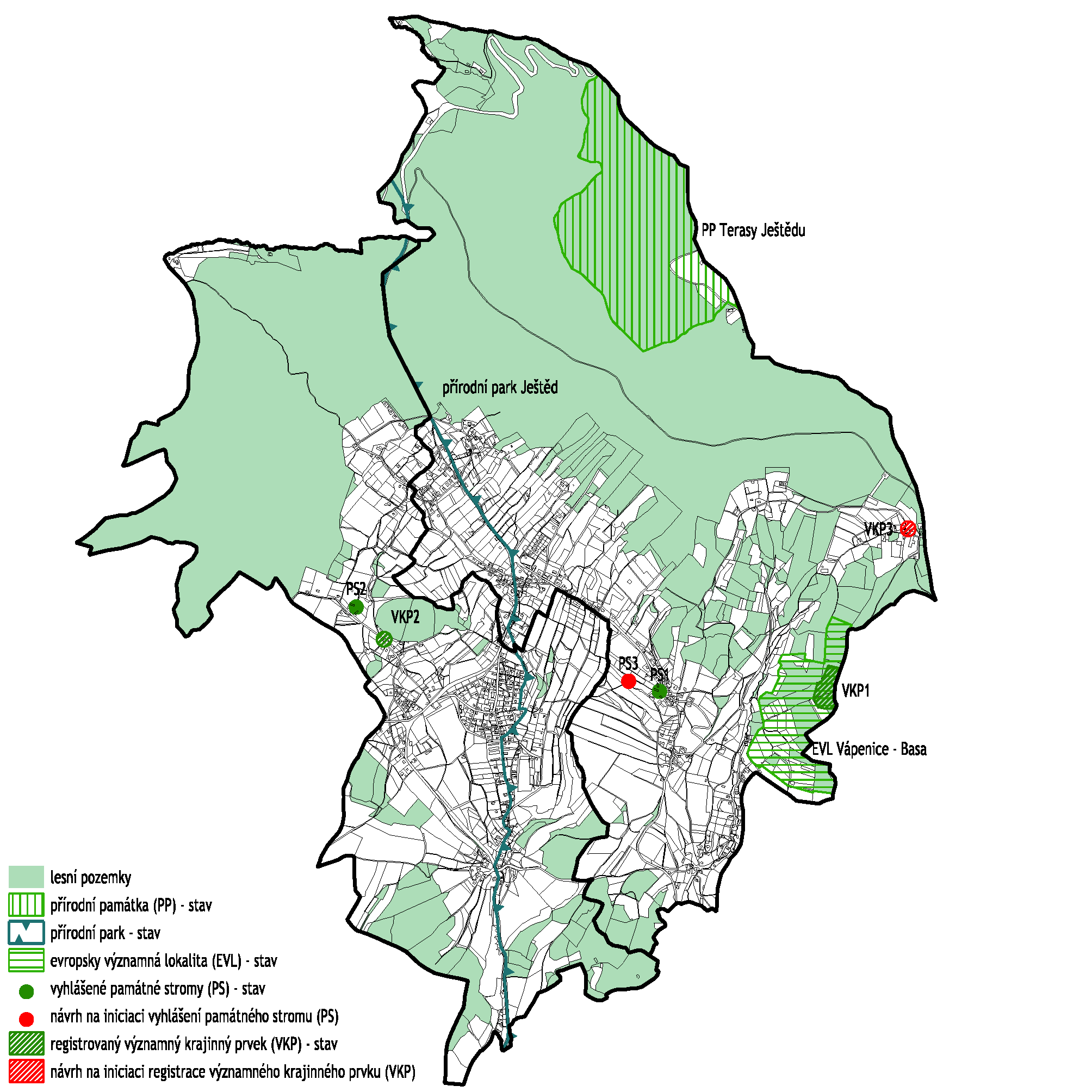 Zdroj: P+R ÚP, ÚSOP (mapové internetové servery AOPK a KÚLK).Limity využití územíLimity využití území omezují, vylučují, případně podmiňují umisťování staveb a jiné využití území včetně různých opatření v území. Limity určují nepřekročitelnou hranici, hodnotu, nebo rozpětí pro využití a uspořádání předmětného území za účelem zajištění funkčnosti jeho systémů, bezpečnosti, ochrany přírody a zdravého životního prostředí.Tyto limity vycházející z právních předpisů a správních rozhodnutí jsou zachyceny v Koordinačním výkresu (5) Odůvodnění ÚP.Ochrana kulturních hodnotLimity využití území zakreslené v grafické části ÚPobjekty zapsané do Ústředního seznamu nemovitých a movitých kulturních památekochranná pásma veřejných pohřebišť – 100 marcheologická nalezištěLimity využití území nezakreslené v grafické části ÚPnebyly zjištěnyZemědělský půdní fond (ZPF)Trvalé zábory pozemků nejvyšších tříd ochrany lze dle platné legislativy realizovat pouze výjimečně, a to hlavně pro obnovu ekologické stability, v případě liniových a veřejně prospěšných staveb apod. Údaje o ochraně ZPF dané charakteristikami zdejších BPEJ jsou podkladem pro návrhy trvalých změn v ÚP.Limity využití území zakreslené v grafické části ÚPpozemky ZPF zařazené v I. a II. třídě ochranyLimity využití území nezakreslené v grafické části ÚPnebyly zjištěnyPozemky určené k plnění funkcí lesa (PUPFL)Pro ÚPP a ÚPD je územním limitem obecně existence lesních porostů (mj. VKP dle §3 ze zákona č. 114/92 Sb.) a jeho ochranné pásmo 50 m od okraje lesa (ve výkladu orgánů státní správy lesů i šířka pásu daná střední výškou porostu v mýtném věku) dle zákona č. 289/95 Sb., § 14 a dalších. Hospodaření a využívání PUPFL je dostatečně regulováno Lesními hospodářskými plány a osnovami, koncipované již se zásadami a podmínkami ochrany přírody a dalších předpisů.Limity využití území zakreslené v grafické části ÚPochranné pásmo lesaLimity využití území nezakreslené v grafické části ÚPnebyly zjištěnyOchrana přírody a krajinyLimity využití území zakreslené v grafické části ÚPlokalita evropského významu soustavy NATURA 2000 CZ0513261 – Vápenice - BasaVKP dle §6 zákona č.114/92 Sb.VKP „ex lege“ dle §3 zákona – zejména plochy lesů, vodní tokůLimity využití území nezakreslené v grafické části ÚPVKP „ex lege“ dle §3 zákona – zejména plochy údolních nivÚSESPro návrh ÚP jsou limitem prvky ÚSES regionálního a nadregionálního významu dle ÚTP NR a R ÚSES, MŽP ČR a MMR ČR. Po schválení ÚP příslušnými orgány státní správy se ostatní prvky systému v místním významu stanou tzv. výstupními limity využití území.Limity využití území zakreslené v grafické části ÚPčásti trasy nadregionálního biokoridoru K19MB (mezofilně bučinný), tvořeného úseky 163/164, 164/41, 41/165, 165/166, 166/56, a  vloženými biocentry 163 až 166části trasy nadregionálního biokoridoru K19H (horská trasa) – úsek 41/197, v trase s částmi místních vložených biocenter 197 a 198části regionálního biocentra 41-RC1361 (v trase nadregionál. biokoridorů K19MB a K19H)části regionálního biocentra 56-RC1978 (v trase nadregionálního biokoridoru K19MB)části trasy regionálního biokoridoru RK07 – úsek 429/430 (v řešeném území část), a v trase místními vloženými biocentry 427 (část) a 428části trasy regionálního biokoridoru RK662 – úseky 548/549, 549/550, 550/41, a v trase místními vloženými biocentry 549 a 550místními biocentry 1280 a 1281místními biokoridory 165/1281, 166/427, 547/1280(část), 549/1273(část), 1280/430(část)Limity využití území nezakreslené v grafické části ÚPnebyly zjištěnyVodní hospodářstvíZákladní a nejdéle znečišťovanou oblastí životního prostředí je znečišťování vod. Podzemní i povrchová voda je životním prostředím velkého množství organismů, které svou činností mohou příznivě i nepříznivě ovlivnit její kvalitu.Z hlediska vodního hospodářství je řešena ochrana vodních toků, ochrana před záplavami, ochrana chráněných oblastí a ochrana nadregionálních a místních vodních zdrojů.Limity využití území zakreslené v grafické části ÚPochranné pásmo I., II. a III. stupně vodních zdrojůchráněná oblast akumulace podzemních vod Severočeská křídaLimity využití území nezakreslené v grafické části ÚPmanipulační prostor v šířce nejvýše 6,0 m od břehové čáry u ostatních vodních tokůNerostné suroviny a geologieLimity využití území zakreslené v grafické části ÚPchráněná ložiskové územísesuvné územíLimity využití území nezakreslené v grafické části ÚPnebyly zjištěnyDopravní infrastrukturaOchranné pásmo silnice mimo zastavěné území obce nebo území určené k souvislému zastavění je podle zákona o pozemních komunikacích č.13/1997 Sb., ve znění pozdějších předpisů, upraveno svislými rovinami vedenými do výšky 50 m ve vzdálenosti 15 m od osy silnice II. a III. třídy.Limity využití území zakreslené v grafické části ÚPochranná pásma extravilánových silnic II. a III. třídyLimity využití území nezakreslené v grafické části ÚPnebyly zjištěnyVodohospodářská infrastrukturaK bezprostřední ochraně stávajících i navržených vodovodních řadů a kanalizačních stok před poškozením a pro výstavbu v jejich blízkosti je nutno respektovat Zákon č.274/2001 Sb.Limity využití území zakreslené v grafické části ÚP nebyly zjištěnyLimity využití území nezakreslené v grafické části ÚPochranná pásma vodovodních řadůochranná pásma kanalizačních stokEnergetická infrastrukturaU rozvodů elektrické energie jsou v současné době dvojí ochranná pásma, jednak podle Vládního nařízení č. 80/1957 z 30.12.1957 a Vyhlášky MPE č. 153/1961 z 11.12.1961 pro stávající zařízení vybudovaná do konce roku 2000, jednak podle Energetického zákona č. 91/2005 Sb. pro nově navržená zařízení vybudovaná po konci roku 2000.Dle Energetického zákona č. 91/2005 Sb. a zákona č. 458/2000 Sb. jsou plynárenská zařízení chráněna ochrannými pásmy k zajištění jejich bezpečného a spolehlivého provozu.Zákon o telekomunikacích č. 151/2000 Sb. v § 92 stanoví ochranné pásmo pro podzemní telekomunikační sítě a pro nadzemní zařízení dnem nabytí právní moci územního rozhodnutí vydaného v souladu se Zákonem č.50/1976 Sb. ve znění pozdějších předpisů.Limity využití území zakreslené v grafické části ÚPochranná pásma nadzemních VN elektrických vedení a zařízení 35 kV, 110 kV a 400 kVochranná pásma VTL plynovodůbezpečnostní pásma VTL plynovodůLimity využití území nezakreslené v grafické části ÚPochranná pásma ostatních elektrických vedeníochranná pásma kabelových spojových vedeníVyužití územíLimity využití území zakreslené v grafické části ÚPochranné pásmo geodetického boduplatná územní rozhodnutí a územní souhlasyLokality, pro které bylo vydáno územní rozhodnutí, stavební povolení nebo územní souhlas, a nebylo na nich započato s výstavbou, jsou v ÚP vedeny v rámci ploch změn.Tab.:  	Vydaná územní rozhodnutí, územní souhlasy, stavební povolení, souhlasy s ohlášenou stavbou 2010 - 2012 na území obce Světlá pod Ještědem.Zdroj: Stavební úřad Český Dub, 08/2012.Limity využití území nezakreslené v grafické části ÚPnebyly zjištěnyPřehled střetů zastavitelných ploch s limity využití území.Tab.: Přehled střetů zastavitelných ploch s limity využití území.Pozn.: Sloupec limity využití území označuje alespoň částečný překryv plochy s uvedenými limity.Odůvodnění urbanistické koncepce vč. vymezení ploch a koridorů územních rezervOdůvodnění celkového plošného a prostorového uspořádání územíVzhledem k předešlému vývoji lze považovat základní uspořádání funkcí v území za stabilizované. Návrh uspořádání území v územním plánu je odůvodněn intenzivnějším využitím vnitřních zdrojů (dostavby proluk) a územním rozvojem v návaznosti na současně zastavěné území. Návrh dále vychází ze stávající struktury funkčních ploch a míry jejich současného využívání, jak je uvedeno dále v této kapitole.základní uspořádání územíÚzemí obce je plošně malé rozkládající se ve vyvýšené poloze na úbočí Ještědu. Území poměrně prudce spáduje k jihozápadu a nabízí atraktivní pohledy na sukovitou krajinu České kotliny. Dva výrazné čedičové suky (Mázova horka a Ostrá horka) se nacházejí na území obce. Svažité území je tvořeno z podstatné části lesem (severní část), v nižších polohách jsou zastavěné plochy zasazeny mezi plochami obdělávané i neobdělávané zemědělské půdy rozdělené drobnými enklávami zeleně. Plošně významnými funkčními plochami jsou plochy specifické nezastavitelné - sjezdové tratě a golfové hřiště.Na území obce se nachází několik více či méně propojených sídel: Hoření Paseky, Dolení Paseky, Hodky, Rozstání, Světlá pod Ještědem, Vesec, Jiříčkov. Do území zasahují okrajově (několik domů) části okolních sídel Druzcov a Křižany.Charakter členění území je výrazně ovlivněn terénní konfigurací a přechází od tradiční monocentrální struktury osídlení (Světlá pod Ještědem) přes ulicový či polycentrální typ zástavby (Rozstání, Vesec), po typicky horskou rozptýlenou zástavbu (Hoření Paseky). Zástavba je většinou situována podél silnic III. třídy a páteřních obslužných komunikací.Převažuje obytná zástavba individuální nízkopodlažní venkovského typu doplněná v lokálních centrech osídlení plochami občanského vybavení (Hoření Paseky – restaurace, koupaliště; Hodky – restaurace, obecní úřad; Rozstání – prodejna, zdravotní středisko, knihovna, MŠ, hřiště; Světlá pod Ještědem – kostel, fara, hospoda, ZŠ). V lokalitě Pláně převažují zařízení pro cestovní ruch.V zastavěných plochách jsou mozaikovitě roztroušeny plochy smíšené – drobné provozovny nerušící výroby a služeb kombinované s bydlením majitele.V obci nejsou významné plochy výrobního charakteru ať průmyslového, tak zemědělského či lesnického hospodaření.Zastavěné území je na většině území relativně kompaktní (krom rozptýlené zástavby Hořeních Pasek) s dobrými možnostmi rozvoje danými zejména terénní konfigurací.Základ kompozičního uspořádání obce spočívá v cílevědomém vytváření urbánních zón s východiskem v dosavadním historicky daném uspořádání v souladu s dlouhodobým vývojem krajiny a osídlení.Návrh ploch využívá potenciálu prostředí, respektuje omezující prvky – limity využití území, váže na dopravní síť a je spojen s doplněním související technické infrastruktury.ROZVOJ BYDLENÍPlochy pro bydlení tvoří hlavní funkční náplň obce a jsou rozptýlené po celém zastavěném území obce. Do této kategorie jsou zahrnuty i rekreační chalupy (původní RD využívané pro rodinnou rekreaci) - jejich počet je proměnlivý (opět může docházet k postupné změně jejich využití na trvalé bydlení). Kromě toho jsou v obci plochy s bytovými či polyfunkčními domy s více než 3 b.j.Nové obytné kapacity jsou navrženy ve formě rodinných domů na plochách smíšených obytných (B). Hromadné formy bydlení nejsou podporovány. Obytné plochy vyplňují proluky v území obce, další přímo navazují na zastavěné území a do komponovávají obrys jednotlivých částí obce, přičemž ponechávají tyto části prostorově oddělené.rozvoj obslužných funkcíNabídka a občanského vybavení odpovídá velikosti a významu obce. Občanské vybavení je lokalizováno v blízkosti lokálních center, případně hlavních komunikací - silnic III/2783 a III/2784.Pobočka České pošty (podací pošta) se nachází v části Světlá pod Ještědem, dodací pošta je k dispozici v Českém Dubu, kde je rovněž sídlo Policie a pověřený obecní úřad. Úřad s rozšířenou pravomocí je v Liberci (obec III. stupně).V obci se nachází mateřská školka a první stupeň základní školy. Na druhý stupeň základní školy žáci vyjíždějí do škol v Českém Dubu, Osečné a Liberci, střední a vyšší školství je k dispozici v Liberci. Praktický lékař pro dospělé je k dispozici 2x týdně v ordinaci v Rozstání, dětský lékař v Českém Dubu, vyšší lékařská péče je zajištěna v Liberci, sociální péče je v Českém Dubu a v Liberci. V obci jsou k dispozici dvě knihovny (v Rozstání a Hodkách), veřejně přístupný internet je v knihovně v Rozstání a na obecním úřadě. Nabídka ploch určených pro sportovní vyžití je bohatá (sportovní areál TJ Sokol Rozstání, golfové hřiště, tenisové kurty, koupaliště, sjezdové tratě, atd.).Z významnějších subjektů komerčního vybavení je k dispozici obchod se smíšeným zbožím a několik restaurací. Ve východním cípu řešeného území je zázemí pro zimní sporty - Turistická chata Pláně s restaurací.Návrh vychází z následujících závěrů:Stav a kapacita občanského vybavení je v obci uspokojující. Obec má dobré dopravní spojení s blízkým Českým Dubem i Libercem, což je využíváno k dojížďce za vyšší veřejnou občanskou vybaveností (školství, zdravotnictví, kultura (kino, divadlo), sport atd.).Zařízení komerčního i veřejného sektoru občanského vybavení mají kromě rozvoje na příslušných plochách občanského vybavení resp. sportu a rekreace, předpoklady pro rozvoj v rámci regulativů ploch smíšených obytných a zejména smíšených centrálních – v lokálních centrech obce.Ve Světlé je historicky vzniklé centrum kolem kostela dobře patrné, v Rozstání je za lokální centrum považován prostor kolem polyfunkčního domu (čp.105), „kampeličky“ (čp.1) a prodejny potravin (samoobsluhy) s možným přestavbovým potenciálem této prodejny - rozšíření veřejného prostranství a následným dokomponováním prostoru pro shromažďování osob (náves). V případě Hořeních Pasek je za lokální centrum považován prostor kolem restaurace pod koupalištěm. V Doleních Pasekách se centrotvorným aktivitám blíží prostor kolem Domu hasičů.ROZVOJ Ekonomických AKTIVITPro rozvoj ekonomických aktivit využívá obec zejména geografické polohy v blízkosti vyšších center osídlení s vazbami na vyšší dopravní koridory.Rozhodujícím předpokladem hospodářského vzestupu obce a všech jejích funkcí je rozvoj a úspěšnost současných a budoucích podnikatelských aktivit, jako zdroj příjmů obce, investičního kapitálu a nových pracovních příležitostí. Tyto zdroje pak mohou zabezpečit prostředky pro bytovou výstavbu, rozvoj a obnovu technické infrastruktury, rozvoj vybavenosti a souběžně i péči o zdravé životní prostředí.Rozvoj hospodářské základny je podmiňován vytvořením příznivého podnikatelského prostředí pro investory včetně přípravy ploch pro podnikatelské aktivity. Z vnějších vlivů je pro obec důležitá dynamika růstu HDP a reálných příjmů obyvatelstva.Situace na místním trhu práce stagnuje, většina obyvatel obce za prací vyjíždí. Řešením je proto růst lokálních příležitostí v rámci nových kapacit. Součástí návrhu územního plánu je vytváření příznivých podmínek pro podnikatelskou sféru - drobné živnostníky v rámci ploch smíšených obytných (a centrálních), příp. pro věší firmy na plochách smíšených aktivit, které jsou určeny primárně pro vznik drobné výroby (i zemědělské) a výrobních služeb.Rozvoj rekreačních aktivit – cestovní ruchPosilování rekreační funkce obce těžící z atraktivní polohy na jižním úbočí Ještědského hřebene (přírodní park Ještěd), lokálních historických reálií (místa tvorby spisovatelky K. Světlé), průběhu turistických a cykloturistických tras (č. 3049) je odůvodněno její polohou v kontextu využití území pro cestovní ruch:Obec Světlá pod Ještědem je významným centrem cestovního ruchu. Území obce spadá pod turistický region Český Sever a turistickou oblast Lužické hory a Ještědský hřbet, turistická podoblast Ještěd a Podještědí. Pro turistickou oblast Lužické hory a Ještědský hřbet je charakteristická dlouhodobá rekreace (dominantním prvkem v oblasti je chataření a především chalupaření) s celoroční časovou využitelností s významnou letní sezónou. Z hlediska sportovních aktivit v letním období převládá pěší turistika a cykloturistika, v zimním období jednoznačně lyžování (sjezdové a běžecké). Světlou pod Ještědem prochází několik značených turistických tras, dále obcí procházejí cyklotrasy regionálního významu.Mezi hlavní subjekty cestovního ruchu lze zařadit zázemí pro lyžování (skiareál Pláně včetně Turistické chaty, úschovny lyží, kiosku a ubytovny), golfové hřiště v Rozstání včetně golfového klubu s možností ubytování, chata Ještědka, dále několik restaurací a penzionů. Pro návštěvníky obce slouží i hřiště v Rozstání a koupaliště v Hořeních Pasekách.Zaměření na další podporu rekreace a cestovního ruchu je jednou z priorit rozvoje obce.Rozvoj systému sídelní a krajinné zeleněV řešeném území se vymezují plochy, linie a prvky nelesní zeleně, které naplňují atributy zájmů ochrany přírody a krajiny (dle §3, písm. g zákona č. 114/92 Sb. se dřevinou rostoucí mimo les rozumí „strom či keř rostoucí jednotlivě i ve skupinách ve volné krajině i v sídelních útvarech na pozemcích mimo lesní půdní fond“). Prvky zeleně mají mj. i značný místní krajinotvorný význam.V řešeném území se vyskytují kategorie nelesní zeleně:Veřejná zeleň:Lokality této kategorie se zde vyskytují zejména v centru Světlé pod Ještědem – jedná se o parkově upravené a udržované plochy u kostela a před základní školou a poštou. Kromě květinových a keřových záhonů v okolí sochy Karolíny Světlé se zde vyskytují solitéry. Případné rozšiřování či zavádění prvků této kategorie zeleně odvisí od prostorových možností v majetku obce, které zde nejsou příliš příznivé.Urbanizovaná zeleň - zeleň v zástavbě (zeleň soukromá, vyhrazená):Prvky této kategorie se vyskytují v místní zástavbě, většinou na veřejnosti nepřístupných soukromých pozemcích. Jsou zde většinou v podobě solitér (kromě prvků ostatních vymezených subkategorií), hloučků, linií i menších homogenních ploch. Případné zavádění a rozšiřování lokalit této kategorie odvisí od disponibilních prostorových možností, hlavně však od možností a potřeb vlastníka pozemků (zde většinou fyzických osob …).Zeleň s ochrannou funkcí (liniové doprovody komunikací):Tato kategorie (z hlediska strukturového uspořádání) cíleně založené (méně živelné) vzrostlé nelesní zeleně se v řešeném území vyskytuje poměrně často, jako linie dřevinných doprovodů komunikací či při hranicích některých pozemků. ÚP nenavrhuje rozšíření této kategorie zeleně, avšak apeluje na nutnost pěstební péče o stávající struktury a jejich obnovu.Neurbanizovaná zeleň – plochy nárostů dřevin a keřů:Tato kategorie zahrnuje veškeré prvky vzrostlé i vzrůstající zeleně dřevin a keřů vesměs živelného původu, jsou vymezeny bez ohledu na vlastnické vztahy (tzn. zahrnují jak zeleň veřejnou, vyhrazenou i soukromou – v řešeném území však lze tyto prvky v naprosté většině výskytu považovat za zeleň veřejnosti přístupnou). Jedná se plošně i územně o nejpočetnější kategorii, vyskytuje se zde v podobě různých struktur, je tvořena v naprosté většině nepěstěnými nárosty lesních dřevin, keřů a křovin, v druzích dle disponibilních stanovištních podmínek, a to v podobě hloučků, linií i ploch mozaikovitě v celém řešeném území, na tzv. ostatních plochách, podél některých komunikací, místy i na plochách dlouhodobě nevyužívaných pozemků všech druhů, podél zdejších vodotečí a na vodou ovlivněných stanovištích. Prvky této kategorie přispívají ke krajinářské atraktivitě území, navyšují její ekologickou stabilitu, jsou přirozeným refugiem zde závislých organismů. Některé lokality homogenní, zapojené a druhově identické stanovištním poměrům jsou navrženy k začlenění do PUPFL – realizace je možná po souhlasu či na popud vlastníka pozemku a za souhlasu příslušného orgánu státní správy.Významné solitéry, jejich skupiny:Prvky této kategorie (v příslušné mapové příloze jsou lokalizované příslušným symbolem) jsou v podmínkách řešeného území velmi dominantním krajinotvorným prvkem místního významu, vyskytujícím se zde relativně ve velkém množství, a to jak v zástavbě obce, tak i ve volné krajině. Tyto dominantní prvky jsou zde tvořeny lesními dřevinami. Některé prvky této kategorie požívají dle zákona vyšší ochranu v kategorii památný strom či registrovaný VKP, zároveň zde byly zpracovatelem ÚP v 11/2008 vytipováni jedinci vyšší ochranu zasluhující.Přehled ploch změnOdůvodnění koncepce veřejné infrastrukturyOdůvodnění návrhu dopravní infrastrukturyÚP vytváří předpoklady pro zkvalitnění dopravní sítě spočívající v odstraňování lokálních závad (zlepšování  šířkových a směrových parametrů komunikací, stavební úpravy v křižovatkách, rozšíření vozovky v úsecích autobusových zastávek na normový záliv pro vozidlo, segregace motorové a bezmotorové dopravy).  Návrh koncepce dopravní infrastruktury je odůvodněn existencí následujících podmínek vztahujících se k této problematice:ŽELEZNIČNÍ DOPRAVAPoloha stávající železniční trati Liberec – Česká Lípa v 8 km vzdálených Křižanech je stabilizována, dojezdová doba 14 minut. Výhledové záměry v železniční dopravě budou orientovány na racionalizaci a vyšší efektivnost provozu. Jejich realizace se prostorově předpokládá na stávajících plochách mimo řešené území při respektování stanoveného ochranného pásma dráhy.Silniční dopravaZákladem uspokojování širších dopravních vazeb ve vztahu k řešenému území obce jsou silniční tahy I/13 Děčín – Liberec, R35 Liberec – Turnov (Praha) a II/278 (Stráž pod Ralskem – Osečná – Český Dub – Hodkovice nad Mohelkou).Základní silniční síťZákladní silniční síť je v řešeném území tvořena především silnicemi III. třídy:	III/27239 Janův Důl – Světlá pod Ještědem	III/27246 Křižany – Světla pod Ještědem (Hoření Paseky, Semerink)	III/2783 Modlibohov (křiž. II/278) – Světlá pod Ještědem (Hodky)	III/2784 Starý Dub (křiž. II/278) – Světlá pod Ještědem – LiberecSilnice III/27239 Janův Důl – Rozstání propojuje silnice II/592 (mimo řešené území) a III/2783, umožňuje dopravní vazby na Osečnou. V souvislosti se zlepšením dopravních vazeb území východního Českolipska na krajské město Liberec se navrhuje přeřazení do II. třídy – silnice II/272. Ve vztahu ke komunikačním závadám ve směrovém a šířkovém uspořádání se navrhuje úprava parametrů silnice v rozsahu kategorie S 7,5/60. Z hlediska zvýšení bezpečnosti silničního provozu je navrhováno rozšíření vozovky v místech autobusových zastávek s doplněním prvků na ochranu přecházejících cestujících.Silnice III/27246 Křižany – Světlá pod Ještědem (Semerink) propojuje silnice II/592 (mimo řešené území) a III/2784, umožňuje dopravní vazby z Křižan ve směru na krajské město Liberec. V souvislosti se zjištěnými komunikačními závadami ve směrovém a šířkovém uspořádání se navrhuje úprava parametrů silnice v rozsahu kategorie S 7,5/60.Silnice III/2783 Modlibohov (křiž. II/278) – Hodky (křiž. III/2784) má propojovací význam v dopravních vztazích ve směru z Liberce na Český Dub. V souvislosti se zlepšením dopravních vazeb území východního Českolipska na krajské město Liberec se navrhuje přeřazení úseku Rozstání – Hodky do silnic II. třídy – silnice III/272. Ve vztahu ke komunikačním závadám ve směrovém a šířkovém uspořádání se navrhuje úprava parametrů silnice v rozsahu kategorie S 7,5/60. Z hlediska zvýšení bezpečnosti silničního provozu je navrhováno rozšíření vozovky v místech autobusových zastávek s doplněním prvků na ochranu přecházejících cestujících.Silnice III/2784 Starý Dub (křiž. II/278) - Liberec má pro řešené území největší dopravní význam a zpřístupňuje obec Světlou pod Ještědem především ve směru od Liberce. Zprostředkovává dopravní vazby na vyšší silniční síť, prochází centrální zastavěnou částí obce a zpřístupňuje místní část Vesec a Javorník. V souvislosti se zlepšením dopravních vazeb území východního Českolipska na krajské město Liberec se navrhuje přeřazení úseku Hodky – Liberec do silnic II. třídy – silnice III/272. Ve vztahu ke komunikačním závadám ve směrovém a šířkovém uspořádání se navrhuje v tomto úseku úprava parametrů silnice v rozsahu kategorie S 7,5/60. V úseku Starý Dub – Světlá pod Ještědem, z důvodů nižšího dopravního významu, je navrhována kategorie S 6,5/60. Z hlediska zvýšení bezpečnosti silničního provozu je navrhováno rozšíření vozovky v místech autobusových zastávek s doplněním prvků na ochranu přecházejících cestujících.Na silnicích III/2784 a III/27246 třídy bylo prováděno sčítání silniční dopravy mimo vymezené území obce Světlá pod Ještědem. Intenzita dopravy na silnici III/2874 se, v úseku Liberec – křiž. III/27246, bude pohybovat okolo 3 000 vozidel/24 hodin. Na zbytku silniční sítě nepřesáhne intenzita dopravy hodnotu 1 500 vozidel/24 hodin.Místní komunikaceV rozsahu zastavěného území obce Světlá pod Ještědem mají stávající vybrané komunikace dopravně-obslužný význam ve zpřístupnění centrální části Rozstání a vzdálenějších lokalit obytné zástavby v částech pod Ostrou horkou nebo Jiříčkově. Dále jsou dopravně zpřístupněny vrchol Ještědu a areál golfového hřiště Ještěd. Obslužné komunikace jsou napojeny především na průtahy silnic II/272, III/2783 a III/2784. Pro zlepšení dopravní přístupnosti jsou nově navrhována propojení do části Hoření Paseky (jihozápadně pod průtahem silnice II/272) k dolní stanici sedačkové lanovky Pláně pod Ještědem.Komunikace mají místní význam, kategorie se v současnosti pohybují v rozsahu MO2 6,5/6,5/50 – MO1k -/4/30.Autobusová dopravaObec Světlá pod Ještědem je dobře obsluhována autobusovými linkami, které jsou vedeny ze směrů od Osečné, Českého Dubu nebo Liberce v trasách silnic III/2783, III/2784, III/27239 a III/27246. Nejzatíženější linkou je spojení Český Dub - Liberec. Územní plán vytváří předpoklady pro další rozvoj a zkvalitňování autobusové dopravy. Z důvodů zvýšení celkové bezpečnosti silničního a pěšího provozu je třeba rozšíření vozovky v místech autobusových zastávek o zálivy pro vozidla a doplnění přechodů pro chodce. Převážná část obytné zástavby se nachází v docházkové vzdálenosti 5 minut (400 m).  Koncepce rozvoje veřejné autobusové dopravy bude zásadním způsobem vázána na dohodnuté smluvní podmínky mezi Obecním úřadem a provozovatelem.DOPRAVA V KLIDUAtraktivitu jednotlivých aktivit na území obce značným způsobem ovlivňuje nabídka v možnosti odstavování vozidel. Krátkodobé parkování motorových vozidel se uplatňuje u objektů občanského vybavení a dlouhodobé u ubytovacích kapacit.U stávajících odstavných ploch – Hoření Paseky (koupaliště a restaurace), Rozstání (tenisové kurty a restaurace), Rozstání (centrum, objekt služeb), Světlá pod Ještědem (centrum obce) a Rozstání (golfové hřiště), je navrhováno zvýšení kapacit a atraktivity rozšířením, stavebně-technickými úpravami a doplněním směrového dopravního značení.Převažující zástavba rodinných domů vytváří předpoklady pro bezkolizní odstavování automobilů obyvatel. Garáže jsou součástí objektů nebo samostatné na přilehlých pozemcích.Pěší a cyklistická dopravaPěší dopravaVzhledem k charakteru zástavby a počtu bydlících obyvatel ve vymezeném území Světlé pod Ještědem nedosahuje pěší doprava vyšších intenzit. Hlavní pěší tahy jsou vedeny v souběhu s trasami silnic III/2783 a III/2784. V části Rozstání jsou pěší trasy vedeny v souběhu s obslužnými komunikacemi. Na většině pěších tras v souběhu s motorovou dopravou chybí chodník a jiné opatření k bezpečnému pohybu chodců. Lokálními stavebními úpravami a technickými opatřeními je nezbytné zabezpečit pohyb pěších v místech lokálních center, křižovatek a autobusových zastávek.Z pohledu turistický stezek procházejí územím dvě významnější červené turistické stezky a to z  Českého Dubu na Křižany (po Ještědském hřbetu) a kolmo k ní se připojující červená stezka z Osečné přes Janův Důl. Obě značky jsou v souladu s trasami převzatými ze ZÚR LK součástí návrhu pěší části multifunkčních turistických koridorů „Nová Hřebenovka“ a „Ploučnice“ a mají v grafické části vymezený koridor pro zajištění bezproblémového průchodu územím spočívající ve zvyšování bezpečnosti tras (křížení trasy se silnicí III/272, souběh s cyklistickou dopravou atd.).Cyklistická dopravaVrchol Ještědu je zpřístupněn cyklotrasou 3007. V západovýchodním směru tanguje řešené území (přes Rozstání, Dolní Ves a Jiříčkov) cyklotrasa č. 3049. Nová větev odpojující se z cyklotrasy č. 3049 v Rozstání přes centrum Světlé pod Ještědem a její následné napojení na cyklotrasu č. 14 v Proseči pod Ještědem (mimo řešené území) zajistí mimo jiné i propojení multifunkčních turistických koridorů "Nová Hřebenovka" (vedoucí po Ještědském hřebeni) a "Ploučnice" (doposud začínající nedaleko Osečné). Odchylka navržené cyklostezky z koridoru stanoveného pro tento účel v ZÚR LK (a naplněného vedením pěší trasy) je odůvodněna rozdílnými požadavky na trasování pěší a cyklistické dopravy ve svažitém terénu Ještědského hřbetu. Pěší trasa využívá stávající turistické značky, která je pro cyklisty sjízdná obtížně, naopak cyklistická trasa volí průběh převážně po stávajících zpevněných komunikacích, její průběh je z hlediska sklonu mírnější, ale logicky delší. Trasa byla stanovena a upřesněna s ohledem na informace z ÚAP LK 2012 vycházející z Koncepce rozvoje cyklodopravy Libereckého kraje (Vaner s.r.o., 2007) a informace z ÚP Janův Důl (ing. arch. Sedlák, 2012).Z důvodů zvýšení bezpečnosti cykloturistů je na cykloturistických trasách navrhována realizace stavebně-technických prvků, případně segregované úseky pro pěší. Pro zatraktivnění cyklistické dopravy je nutné zkvalitnění doprovodného zázemí pro cykloturisty.NEGATIVNÍ ÚČINKY HLUKU Z DOPRAVYDopravní zatížení silnic III. třídy je nízké. U navržené trasy silnice II/272 existuje riziko potenciálního ohrožení nadlimitní hladinou hluku, je ohrožena jen zástavba v bezprostřední vzdálenosti podél trasy. Pro ochranu lze užít následující opatření proti nepříznivým vlivům hluku z dopravy:urbanistická: umístění objektů podle účelu, vhodné situování budov vůči komunikacímarchitektonicko-stavební úpravy objektů: trojskla, dispoziční změnyOchranná pásma dopravních stavebOchranné pásmo silnice mimo zastavěné území obce nebo území určené k souvislému zastavění je podle zákona o pozemních komunikacích č.13/1997 Sb., schváleného Poslaneckou sněmovnou dne 20.12.1996 a Senátem dne 23.1.1997 s účinností od 1.4.1997, ve znění pozdějších předpisů, upraveno svislými rovinami vedenými do výšky 50 m ve vzdálenosti:15 m od osy komunikace u silnice III. třídy15 m od osy komunikace u silnice II. třídyObr.: Schéma dopravy.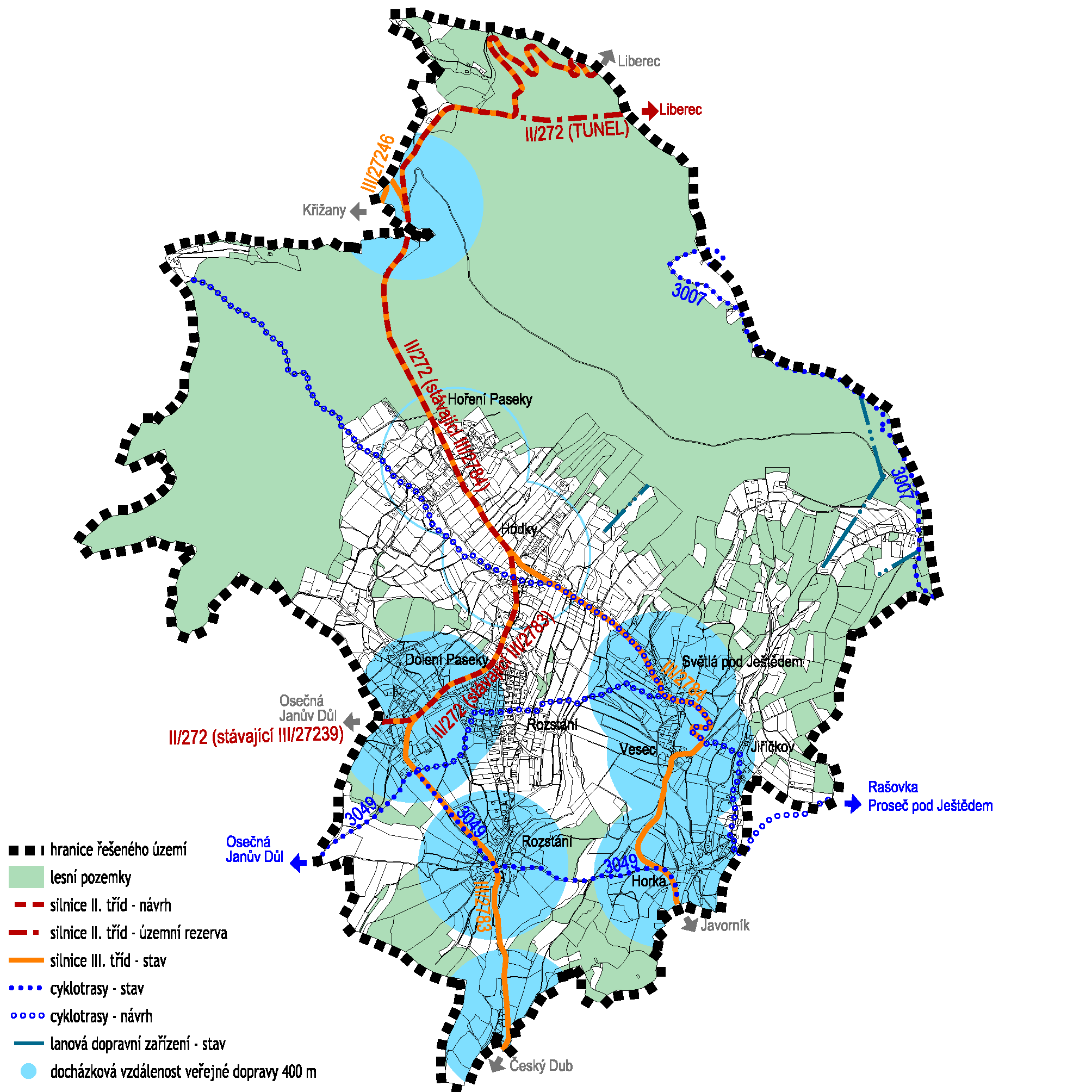 Odůvodnění návrhu technické infrastruktury vč. nakládání s odpadyNávrh koncepce technické infrastruktury a nakládání s odpady je odůvodněn existencí následujících podmínek vztahujících se k této problematice:Energetika, SPOJEEnergetická koncepce obce Světlá pod Ještědem je založena na elektrické energii. Obec není plynofikována a s plynofikací se nepočítá. V obci se nevyskytují centrální zdroje tepla. Hlavními energiemi pro vytápění a ohřev TUV jsou pevná paliva, lehké topné oleje a elektrická energie.Elektrická energieŘešeným územím procházejí elektrická vedení VVN:vedení 400 kV TR Babylon – TR Bezděčínvedení 220 kV TR Bezděčín – TR Chotějovicevedení 110 kV TR Hamr – TR JeřmaniceVýše uvedená tranzitní vedení nemají vliv na zásobování obce elektrickou energií. Mírný územní vliv bude mít posílení vedení 400 KV TR Babylon – TR Bezděčín (rozšíření ochranného pásma). Návrh převzat beze změny ze ZUR LK (označeno E1_PUR03).Zásobování elektrickou energií zajišťuje společnost ČEZ-distribuce, a.s. Dodávka elektrické energie do území je zajištěna prostřednictvím venkovních distribučních rozvodů VN – 35 kV z TR Jeřmanice a TR Hamr. Mimo řešení území dojde k posílení transformační kapacity v TR Jeřmanice.Realizací známých záměrů dojde k navýšení odběru elektrické energie cca o 1 MW. Nové lokality budou připojeny ze stávajících rozvodů NN po jejich posílení a rozšíření, z nových rozvodů NN a z nově navržených trafostanic. Rozvody NN nejsou předmětem územního plánu. Úprava rozvodů NN, posílení stávajících trafostanic a stavba nových trafostanic budou realizovány na základě žádostí o připojení nových odběrných míst v souladu s Energetickým zákonem.Tab.: Návrh řešení zásobování elektrickou energií.Ochranná pásmaEnergetický zákon č. 458/2000 Sb. stanoví ochranná pásma v §46 následovně:u nadzemního vedení s napětím nad 1 kV do 35 kV včetně - pro vodiče bez izolace je ochranné pásmo 7 m od krajního vodiče na obě stranyu nadzemního vedení s napětím nad 1 kV do 35 kV včetně - pro vodiče s izolací základní je ochranné pásmo 2 m od krajního vodiče na obě stranyu nadzemního vedení s napětím nad 1 kV do 35 kV včetně - pro závěsná kabelová vedení je ochranné pásmo 1 m od krajního vodiče na obě stranyu nadzemního vedení s napětím nad 35 kV do 110 kV včetně je ochranné pásmo 12 m od krajního vodiče na obě stranyu nadzemního vedení s napětím nad 110 kV do 220 kV včetně je ochranné pásmo 15 m od krajního vodiče na obě stranyu nadzemního vedení s napětím nad 220 kV do 400 kV včetně je ochranné pásmo 20 m od krajního vodiče na obě stranyu podzemního vedení s napětím do 110 kV včetně je ochranné pásmo 1 m po obou stranách krajního kabelu.Ochranné pásmo elektrické stanice je vymezeno svislými rovinami:u stožárových stanic s převodem napětí z úrovně nad 1 kV a menší než 52 kV na úroveň nízkého napětí je ochranné pásmo 7 mu kompaktních zděných stanic s převodem napětí z úrovně nad 1 kV a menší než 52 kV na úroveň nízkého napětí je ochranné pásmo 2 mu vestavných elektrických stanic je ochranné pásmo 1 m od obestavění.U zařízení vybudovaných před účinností zákona č.458/2000 Sb. zůstávají zachována ochranná pásma podle dříve platných předpisů (Vládní nařízení č. 80/1957 a Vyhláška MPE č.153/1961):u nadzemního vedení VN je ochranné pásmo 10 m (v lesních průsecích 7 m) na každou stranu od krajního vodičeu stožárových trafostanic VN/NN se stanoví šířka ochranného pásma jako u vedení VNu nadzemního vedení od 60 do 110 kV včetně je ochranné pásmo 15 m na každou stranu od krajního vodičeu nadzemního vedení nad 110 kV do 220 kV včetně je ochranné pásmo 20 m na každou stranu od krajního vodičeu nadzemního vedení nad 220 do 400 kV včetně je ochranné pásmo 25 m na každou stranu od krajního vodičeu kabelového vedení všech napětí je ochranné pásmo 1 m na každou stranuochranné pásmo elektrické stanice je vymezeno svislými rovinami vedenými ve vodorovné vzdálenosti 30 m měřené kolmo na oplocenou nebo obezděnou hranici objektuZÁSOBOVÁNÍ PLYNEMJižní částí obce prochází 2x VTL plynovod DN 500 Hospozín – Liberec, Hodkovice. Obec není plynofikována. S plynofikací se nepočítá.Ochranná pásmaEnergetický zákon č. 458/2000 Sb. stanoví ochranná pásma v §68 následovně:u VTL plynovodů je ochranné pásmo 4 m na obě strany půdorysuBezpečnostní pásmaPříloha k Energetickému zákonu č. 458/2000 Sb. stanoví bezpečnostní pásma následovně:u VTL plynovodů DN nad 250 je bezpečnostní pásmo 40 mTelekomunikaceMístní telefonní rozvody nejsou předmětem územního plánu. Řešeným územím procházejí dálkové optické kabely ve vlastnictví společnosti České radiokomunikace a Armáda ČR.Ochranná pásmaZákon o telekomunikacích č.151/2000 Sb. v §92 stanoví ochranná pásma podzemních telekomunikačních vedení do vzdálenosti 1,5 m po stranách krajního vedení. Trasa kabelu Armády ČR není dostupná. Před zahájením stavební činnosti je nutno požádat VUSS o vyjádření k existenci sítí.RadiokomunikaceProvozovateli vysílačů na Ještědu jsou České radiokomunikace, Ministerstvo vnitra, Armáda ČR a mobilní operátoři. Radioreléové trasy jsou zakresleny v grafické části ÚP.Ochranná pásmaPodle Zákona o telekomunikacích č.151/2000 Sb. platí ochranná pásma pro ostatní zařízení (kromě podzemních telekomunikačních vedení), pokud na ně bylo vydáno územní rozhodnutí.Vodní hospodářstvíVODNÍ TOKY A VODNÍ NÁDRŽEHlavními vodotečemi v řešeném území jsou Ploučnice, Ještědka, Rašovka a Druzcovský potok. V území se dále nachází požární nádrž a koupaliště v Hořeních Pasekách. Vodohospodářský význam oblasti byl zdůrazněn vyhlášením Chráněné oblasti přirozené akumulace vod (CHOPAV) Severočeská křída.ZÁSOBOVÁNÍ PITNOU VODOUZásobování vodou v zastavěném území obce je řešeno nezávisle na okolních obcích. Obec Světlá pod Ještědem je majitelem a provozovatelem vodovodu. Do území Světlé zasahuje část vodovodního sytému Druzcova a Javorníku. Zdroje pitné vody jsou dostatečné, pásma hygienické ochrany jsou vyhlášená a zabezpečují ochranu vodních zdrojů.Vodovodní síť je dobře rozvětvená a kapacitní, aby mohlo být napojeno veškeré obyvatelstvo a ostatní vybavenost v obci. Řady jsou v poměrně dobrém technickém stavu.Zajištění zásobování pitnou vodou u navržených lokalit vyvolává nárůst potřeby vody v rámci vodovodu. Hodnota tohoto nárůstu je závislá na tom, zda v nově navržených lokalitách budou vždy noví obyvatelé, nebo dojde k přesunu již napojených obyvatel. Nárůst potřeby vody je vyčíslen hodnotou potřeby vody 120 l/os.den s tím, že tato hodnota koresponduje s hodnotou uvažovanou v PD splaškové kanalizace a ČOV (Valbek s.r.o., 2009). Nárůstem potřeby vody nedojde ke změně koncepce zásobení obce pitnou vodou. Zásobování vodou je u nových lokalit navrženo napojením na stávající nebo navržené vodovodní řady, v případě lokalit vzdálených od vodovodu je navrženo zásobování vodou z individuálních zdrojů.Celkové navýšení potřeby vody (za předpokladu, že v nově navržených lokalitách budou vždy noví obyvatelé) je vyčísleno na cca 90 m³/den, což je 0,9 l/s. Není nutno uvažovat se změnou celkové koncepce zásobování vodou. Je nutno uvažovat se zajištěním zdrojů vody pro toto navýšení, a to zvýšením vydatnosti stávajících vodních zdrojů jejich vyčištěním, odbornou sanací, případně vybudováním nového jímání v souladu se závěry zprávy „Světlá pod Ještědem - Zhodnocení zdrojů podzemní vody“, autor Mgr. Luděk Žabka, 07/2004. Zvýšené nároky na potřebu vody budou odsouhlasovány s vlastníkem a provozovatelem postupně s časovou posloupností dle rozvoje lokalit. Tlakové poměry bude nutno individuálně přepočítat k nově řešeným, zvláště výše položeným a okrajovým lokalitám, kde budou případně navrženy posilovací stanice s eventuální s akumulací.ÚP řeší pouze způsob zásobení navržených lokalit pitnou vodou, jednotlivé lokality je třeba podrobně řešit z hlediska kapacitních, tlakových poměrů a přesné dimenze sítě v dalších stupních projektové dokumentace. Do grafické části jsou zakresleny stávající vodovodní řady a dále je místně navrženo nové rozšíření uliční vodovodní sítě.Tab.: Návrh řešení zásobování pitnou vodou.Ochranná pásma vodních zdrojůLokality navržené v ÚP nebudou mít negativní vliv na stávající ochranná pásma vodních zdrojů. Jedná se především o zajištění režimu hospodaření v ochranných pásmech vodních zdrojů dle podmínek v jejich vyhlášení.ODVEDENÍ A ČIŠTĚNÍ ODPADNÍCH VODV obci není vybudována veřejná kanalizace ani čistírna odpadních vod. Splaškové odpadní vody jsou likvidovány buď v septicích s odvodem do vodoteče nebo se vsakováním nebo v bezodtokových jímkách s vyvážením na ČOV. Dešťové vody jsou odváděny pomocí příkopů, struh a propustků do povrchových vod nebo se vsakují do terénu. V minulosti povolované vypouštění předčištěných odpadních vod ze septiků do vodotečí je málo kontrolované a může být příčinou zvýšených ukazatelů znečištění, než připouští platná legislativa - NV č. 61/2003 Sb. ve znění pozdějších předpisů. Vyvážení bezodtokových jímek je sporadické a ekonomicky náročné.Návrh obsažený v ÚP samotný vyvolává požadavek na změnu základní koncepce odvádění a čištění odpadních vod na území obce. V rámci zpracování ÚP byl zjištěn rozdíl mezi skutečnostmi uvedenými v PRVK a dalších existujících dokumentacích. Koncepce řešení kanalizace zapracované do této územně-plánovací dokumentace vychází ze schválené varianty č.2 studie odkanalizování obce (Valbek spol. s r.o.) spočívající v návrhu splaškové kanalizace a ČOV pro obec s odvedením splaškových vod pomocí gravitační kanalizace s několika čerpacími stanicemi a výtlačnými úseky. Následně byla na část kanalizace zpracovaná projektová dokumentace (PD) a provedena změna PRVK v roce 2009. Na PD nebylo zatím vydáno územní rozhodnutí. Úseky kanalizace, které obsahuje odsouhlasená varianta studie, ale nejsou součástí uvedené PD ani změn PRVK (splaškové kanalizace v Hořeních a Doleních Pasekách) jsou v ÚP uvedeny jako koridory územních rezerv.Splaškové odpadní vody z navržených lokalit budou odvedeny do navržené splaškové kanalizace, u části lokalit se navrhuje prodloužení a rozšíření navržené stokové sítě oproti PD, případně individuální likvidace odpadních vod v souladu s platnou legislativou. Zásadně je třeba oddělit dešťové vody, nevypouštět je do splaškové kanalizace a zasakovat je přímo na pozemku. Dešťové vody, které nelze zasakovat mohou být výjimečně po zpomalení odtoku sváděny do stávajících povrchových sběračů v místech přirozených příkopů nebo do dešťové kanalizace a následně do vodotečí. Srážkové vody z parkovacích a manipulačních ploch s možností kontaminace ropnými produkty budou zachyceny a předčištěny v odlučovačích ropných látek před jejich odvedením.Tab.: Návrh řešení odvedení a likvidace odpadních vod.Nárůst počtu připojených obyvatel a nárůst produkce splaškových vod koresponduje s vyčísleným nárůstem potřeby vody – tedy maximálně cca 90 m³/den. Na tento nárůst by bylo třeba počítat i s kapacitou ČOV, která byla navržena na 700 EO s tím, že se počítalo s napojením nemovitostí přilehlých k navrženým stokám. Kapacita a celkové řešení ČOV by bylo možné upravit a zpřesnit v rámci dalšího stupně projektové dokumentace.V lokalitách, které jsou vzdálené od stávající kanalizace a jejich napojení je podmíněno prodloužením stoky, je možné dočasné vybudování domovních ČOV s individuální likvidací vyčištěných odpadních vod. Po dobudování kanalizační sítě do těchto lokalit je podmínkou jejich přímé napojení na kanalizaci a odstavení čistícího zařízení.OdpadySystém shromažďování, sběru, přepravy, třídění, využívání a odstraňování komunálních odpadů, nakládání se stavebním odpadem na území obce je stanoven Obecně závaznou vyhláškou obce Světlá pod Ještědem č. 1/2002 O nakládání s komunálním a stavebním odpadem.Oficiální skládka na území obce není. Na území obce není zařízení na zneškodňování nebezpečných odpadů. Nebezpečné i ostatní odpady jsou odváženy a předávány oprávněným osobám a firmám k dalšímu využití či zneškodnění sídlícím mimo řešené území.Nakládáni s odpady obce bude i v budoucnu přizpůsobeno schválenému Plánu odpadového hospodářství Libereckého kraje.Odůvodnění návrhu občanského vybavení veřejné infrastrukturyNávrh koncepce občanského vybavení veřejné infrastruktury je odůvodněn existencí následujících podmínek vztahujících se k této problematice:Širší vztahyObec Světlá pod Ještědem vzhledem ke své velikosti, co se týče počtu obyvatel, patří k malým obcím ve struktuře osídlení a není proto možné, aby zajišťovala široké spektrum zařízení občanské vybavenosti přímo na svém území. Z hlediska veřejného občanského vybavení je tak Světlá pod Ještědem odkázána převážně na nabídku okolních obcí.Pobočka České pošty (podací pošta) je k dispozici v obci, dodací pošta v Českém Dubu. Policie ČR, pověřený obecní úřad a stavební úřad se nalézá v Českém Dubu.V obci se nachází mateřská škola a 1. stupeň základní školy. Na 2. stupeň základní školy žáci vyjíždějí do škol v Českém Dubu, Osečné a Liberci, střední a vyšší školství je k dispozici v Liberci. Dle údajů ČSÚ denně vyjíždí do škol mimo obec 96 žáků.Praktický lékař pro dospělé je k dispozici 2x týdně v ordinaci v Rozstání, dětský lékař v Českém Dubu, vyšší lékařská péče je zajištěna v Liberci, sociální péče je v Českém Dubu a v Liberci.Další širokou nabídku zařízení veřejné občanské vybavenosti, spolu s kontaktem se samosprávou kraje, představují vazby na krajské město Liberec. Toto centrum je dostupné prostředky hromadné dopravy, spojení je zajišťováno autobusovými linkami.zařízení občanské vybavenosti v řešeném územíObec nemá žádnou vyšší vybavenost a i základní občanská vybavenost je zastoupena minimálně. Obyvatelé jsou tak nuceni využívat zařízení občanského vybavení ve významnějších střediscích osídlení v blízkosti, především v Liberci.Přehled zařízení občanské vybavenosti obce:ŠkolstvíV obci se nachází mateřská školka a 1. stupeň (1.-.5. ročník) základní školy. Na II. stupeň základní školy žáci vyjíždějí do škol v Českém Dubu, Osečné a Liberci, střední a vyšší školství je k dispozici v Liberci.KulturaZe spolků v obci funguje SDH Světlá pod Ještědem, SDH Rozstání, TJ Sokol Hoření Paseky, TJ Sokol Rozstání, Tenisový klub, Sdružení rodáků a přátel kraje Karolíny Světlé. Pořádány jsou různé plesy, taneční zábavy, přednášky, pochody krajem Karoliny Světlé, soutěže v požárním sportu, dětské dny spojené se soutěžemi a sousedským posezením.Vychází zde časopis Karolinka, Sdružení rodáků a přátel kraje Karoliny Světlé organizují nejrůznější akce a uveřejňují malé publikace.V území obce se zachovala řada objektů lidové architektury často v původních urbanistických souborech, které spolu s malebným přírodním rámcem vytvářejí jedinečnou hodnotu území vyžadující uvážlivý rozvoj.V minulosti byl obraz tradiční lidové kultury území velmi silný a inspiroval tvorbu řady umělců konce 19. století (povídky a romány K. Světlé, B. Smetana, E. Krásnohorská,…). Na území obce se nachází několik pomníčků a křížků. Obec má svůj hřbitov.Sport, tělovýchovaPlochy občanského vybavení - tělovýchova a sport jsou na k.ú. Rozstání zastoupeny např. sportovním areálem TJ Sokol Rozstání, fotbalovým hřištěm a tenisovými kurty, areálem golfového hřiště Ještěd.Na k.ú. Světlá pod Ještědem je k dispozici tělocvična a hřiště s umělým povrchem za objektem ZŠ, koupaliště na severním okraji zastavěné části obce a lyžařské areály, vč. vleků a sedačkové lanovky ve východní cípu k.ú. Světlá pod Ještědem.ZdravotnictvíPraktický lékař pro dospělé je k dispozici 2 x týdně v ordinaci v Rozstání, dětský lékař v Českém Dubu, vyšší lékařská péče je zajištěna v Liberci, sociální péče je v Českém Dubu a v Liberci.správaObecní úřad sídlí v obci. V budově obecního úřadu je k dispozici veřejná knihovna a veřejně přístupný internet. Další veřejně přístupný internet je k dispozici v knihovně na k.ú. Rozstání.Budova pobočky České pošty (podací pošta) je k dispozici na k.ú. Světlá pod Ještědem. Pověřený obecní úřad a stavební úřad se nachází v Českém Dubu.Návrh občanského vybavení veřejné infrastruktury ÚP obce Světlá pod Ještědem je odůvodněn velikosti a významem obce, kdy většina forem občanského vybavení (kultura, školství, zdravotnictví, služby apod.) jsou zajištěny v okolních sídlech zejména v Liberci.Odůvodnění návrhu veřejných prostranstvíZa veřejná prostranství jsou v souladu s §34 zákona č. 128/2000 Sb., o obcích považována všechna náměstí, ulice, tržiště, chodníky, veřejná zeleň, parky a další prostory přístupné každému bez omezení, tedy sloužící obecnému užívání, a to bez ohledu na vlastnictví k tomuto prostoru. V ÚP je kostra veřejných prostranství tvořena zejména plochami veřejných prostranství (P), které v sobě zahrnují komunikace místní obslužné, komunikace ostatní i komunikace pěší, dále pak plochami sídelní zeleň, které představují zejména plochy vhodné pro parkové úpravy. Veřejná prostranství již existují a mohou i v budoucnu vznikat dle místních podmínek i na jiných plochách s rozdílným způsobem využití v souladu s regulativy jednotlivých ploch, neboť vznik veřejných prostranství je pro obec žádoucí.Odůvodnění návrhu řešení požadavků civilní ochranyV ÚP jsou respektovány požadavky vyplývající ze zájmů obrany státu a ochrany obyvatelstva dle zákona č. 222/1999 Sb., zákona č. 239/2000 Sb. a vyhlášky MV č. 380/2002 Sb. v platném znění. Pro správní území obce Světlá pod Ještědem není v současné době žádné omezení, vyplývající z obecně právních předpisů nebo z pravomocných správních rozhodnutí na úseku civilní ochrany.Tab.: Seznam jednotek požární ochrany v obci Světlá pod Ještědem a nejbližším okolí.Zdroj: Havarijní plán LK.Odůvodnění koncepce uspořádání krajinyKrajinářské členění řešeného územíZákladní krajinná typologie - krajinné typyDle „Typologie české krajiny (MŽP ČR – Löw a spol., s.r.o.,)“ je krajina řešeného území součástí základních krajinných typů (1. místo kódu = hledisko osídlení, 2. místo = převažující způsob využití, 3. místo = typ reliéfu):Oblasti a podoblasti krajinného rázuDůvodem členění území na jednotky krajinného rázu je stanovení základních principů a zásad jeho ochrany, pro zachování celkového charakteru krajiny s venkovskými sídly s postupným přechodem k přírodní krajině, cenného harmonického krajinného prostoru vysokých přírodních a krajinářských hodnot, které jsou součástí Přírodního parku Ještěd.Dle ZÚR LK (SAUL, 2011), na podkladu „Vymezení oblastí krajinného rázu Libereckého kraje“ (Brychtová, 2009), je krajina řešeného území členěna na:Oblast krajinného rázu (OKR) 07 Ještědský hřbetV řešeném území část Ještědského hřbetu (vč. části vrcholové partie bez samotného vrcholu Ještědu) s místy i prudkými JZ svahy a s územní převahou velkých komplexů lesa s enklávami TTP (na Pláních sjezdové tratě), předhůří je v SZ části tvořeno okrajem velkého komplexu lesa s již relativně mírnějšími svahy, a s centrální, J a JV částí s mozaikou zemědělských pozemků (zde naprostá převaha TTP), sevřenější i rozptýlenou zástavbou sídel a středních a drobných lesů. OKR náleží z krajinářského pohledu k velmi cenným krajinám, je harmonickou krajinou vysokých přírodních a krajinářských hodnot. Vysoké hodnoty krajinného rázu jsou dány především cenným přírodním a kulturním prostředím, a výrazným prostorovým uspořádáním (pohledová exponovanost hřbetu). Ještědský hřbet má spíše přírodní charakter s převažujícím přírodním typem krajiny. Krajinnou matricí jsou poměrně souvislé lesní porosty, a zejména při jižním úpatí i velmi cenná kulturní krajina s drobnými zachovanými sídly, z nichž k významným náleží Světlá v Podještědí. Hřbet je výrazným prostorovým předělem a dominantou široké oblasti.Oblast krajinného rázu (OKR) 11 Západní Podještědí, podoblast (POKR) 11-1 JablonskoPlošina s mělkými erozními rýhami, vytvářejícími nepatrné hřbítky a mělká údolí, místy s vystupujícími vulkanickými suky. Zemědělská krajina s menšími venkovskými sídly a drobným měřítkem, tvoří mozaiku lesů, polí a luk s vyváženým poměrem složek. Typické jsou údolní lánové vesnice s výrazným zastoupením objektů lidové architektury, zástavba zůstává spíše v údolí, obvykle nevystupuje výše do svahů. Na plošinách převažuje zemědělská krajina, místy s většími plochami orné půdy a se smazaným původním historickým členěním. Celá podoblast má výrazně zachován venkovský charakter. Celé území náleží k typu harmonické krajiny s vysokou krajinářskou hodnotou, vzhledem k tomu je třeba věnovat zvýšenou péči a ochranu celé oblasti (podoblasti).K významným kladným krajinným prvkům místního významu patří veškeré zdejší lesy a vzrostlá nelesní zeleň (plochy, linie, solitéry), místy i některé vkusně upravené stavební objekty rodinných domů i rekreačních objektů a okolní upravené zahrady (zejména v rozptýlené zástavbě), členitost pozemků s převahou udržovaných TTP, v neposlední řadě i pečlivě udržovaný areál golfového hřiště Ještěd. K významným krajinným prvkům nadmístního významu patří zejména reliéfu terénu nadmístního významu – vrchol Ještědu s horským hotelem a vysílačem.K mírně záporným prvkům patří zdejší elektrická vedení, která však pohledově a zvykově splývají s okolím.Významné vyhlídkové body, krajinné dominantyV řešeném území se díky reliéfu terénu nacházejí partie významných výhledů do místní, hlavně však vzdálené krajiny:prostor pod vrcholem Ještědubezlesní partie Ještědského hřebenu u chaty Na Pláních a horních částí sjezdových tratísilnice III/2784 v úseku Hoření Paseky – Hodky,silnice III/2783 v úseku Hodky – Světlá pod Ještědem – Vesecsilnice III/2784 v místě křižovatky do centra RozstáníNávrhy na ochranu pohledově exponovaných prostorů spočívají ve snaze minimalizace zásahů do dominantních krajinářských znaků (místních hřebenů, lesnatých strání…), tj. ve svažitých a pohledově exponovaných terénech lesních porostů uvážlivé zasahování obnovnými prvky, neumísťování prvků, které naruší charakteristické vztahy, měřítko, funkci a využití těchto pohledově prostorů.Ochrana členitosti okrajů lesních porostů, lučních enkláv, porostních plášťů i vzrostlé nelesní zeleně je kromě krajinářských aspektů odůvodněna i zájmy ochrany přírody (uchování a navýšení biodiverzity, ekologické stability a funkčnosti prvků ÚSES…).Návrh na odstranění ocelového stožáru vysílače (jeho snížení, přesunutí, či jiné technické řešení) je odůvodněn jeho technickou a krajinářskou negativní dominancí v linii hřebene zejména z pohledu od Liberce.Protierozní opatřeníPředchozí stupeň ÚP nezaznamenal výskyt erozních jevů ani pozemků potencionálně takto ohrožených, neboť lokality teoreticky náchylné ke vzniku eroze jsou tč. charakteru travních porostů nebo zatravněné orné půdy – výjimkou mohou být v lesních pozemcích nešetrné způsoby vyklizování vytěžené dřevní hmoty, kdy eliminace těchto jevů v podmínkách řešeného území spočívá v dodržování technologické kázně.Prostupnost krajinyProstupnost krajiny je nutná pro zajištění přímého komunikačního propojení částí sídel v krajině, pro zajištění hospodárného využívání a údržby dílčích částí krajiny, ale i pro zachování vztahu obyvatel ke krajinnému prostředí bez ohledu na vlastnické vztahy.Veškerá činnost ve zdejší krajině je v podmínkách řešeného území obecně podřízena zájmům ochrany přírody a krajiny, kdy způsoby využívání složek půdního fondu podléhají podmínkám platné legislativy. Výjimky a odlišnosti využívání podléhají souhlasům a stanoveným podmínkám orgánů ochrany přírody a krajiny, kdy jedním z atributů je dodržení zásad udržitelného rozvoje. Pro zachování rázu „volné krajiny“ a pro její údržbu a prostupnost jsou prakticky relevantním zejména způsoby a intenzita lesnického hospodaření a údržby pozemků ZPF.Prostupnost krajiny (včetně prostupnosti optické) je kompromisem mezi zájmy vlastníků pozemků (danými jejich podnikatelskými záměry a používanými technologiemi), zájmy veřejnosti a státu, a podmínkami ochrany přírody a krajiny.Obr.: Orientační znázornění základní krajinné typizace a oblastí krajinného rázu.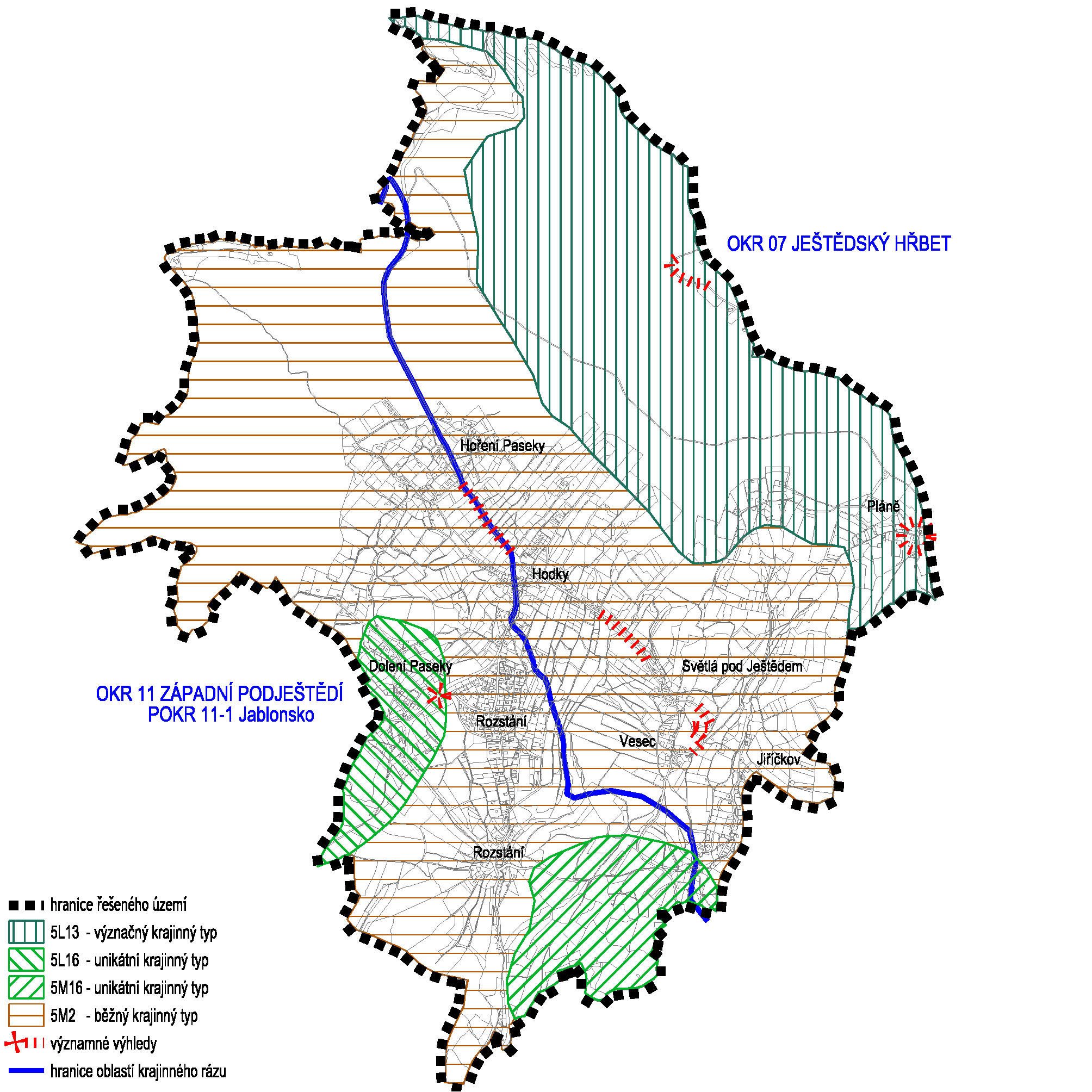 Zdroj: Typologie české krajiny (MŽP ČR – Löw a spol., s.r.o.), ZÚR LK (SAUL, 2010)Územní systém ekologické stabilitypoužité podkladyÚzemní systém ekologické stability (dále ÚSES, systém, součást tzv. obecné ochrany přírody) je v řešeném území řešen v následujících podkladových dokumentacích:Koncepce ochrany přírody a krajiny v Libereckém kraji (KOPK LK) – Ing. Jan Hromek - LESPROJEKT, lesnické a parkové úpravy, 2004 (následně je využito označení prvků dle této dokumentace)Územně technické podklady nadregionálního a regionálního ÚSES – MŽP a MMR ČR, Společnost pro životní prostředí Brno, 1996,Projekt ÚSES pro oblast katastrálních území Proseč pod Ještědem, Světlá pod Ještědem, Rozstání pod Ještědem, Janův Důl, Javorník u Českého Dubu, Modlibohov, Sobákov - PROJEKTA Liberec, Mgr. R. Višňák, 1993.Obr.: Orientační znázornění návrhu ÚSES v řešeném území.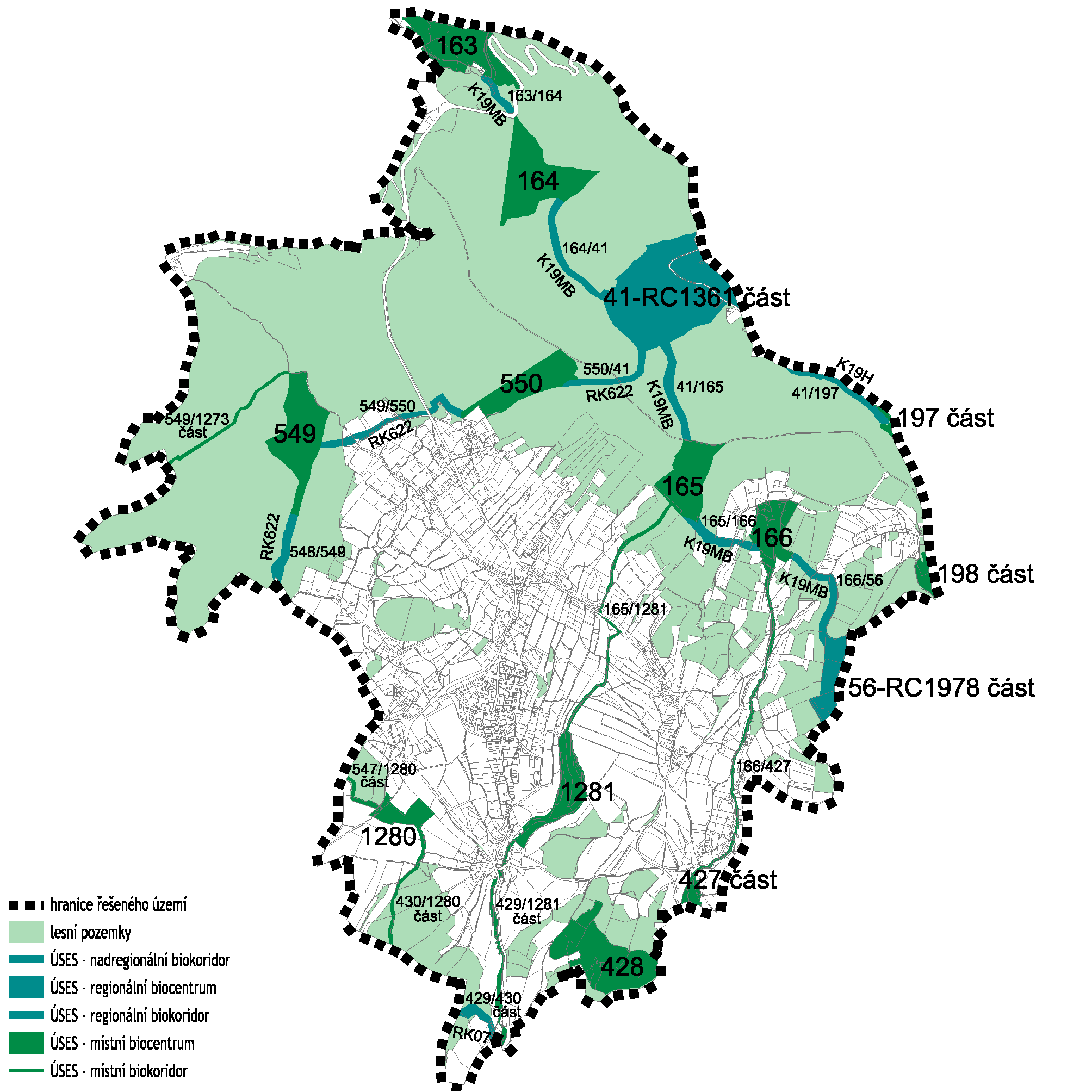 způsob vymezení prvků, systém v řešeném územíUvedený systém je náležitě vymezen a upřesněn na základě legislativních norem a metodik vymezování ÚSES a jeho zapracování do ÚPD (aktuální stav v terénu promítnut dle stavu katastru nemovitostí a jednotek prostorového rozdělení lesa obrysových map platných OPRL/LHP dle mapového internetového serveru ÚHÚL). Navržený systém je plně funkční ve svém celku, v jednotlivých prvcích s místně sníženou funkčností díky nepůvodní dřevinné skladbě v lesích či sezónně intenzivního zemědělského hospodaření. Systém plně navazuje na sousedící území.Pro jednoznačnou identifikaci jednotlivých prvků systému je v následných návrzích použito jejich celokrajské označení (dle KOPK LK, následně jsou uvedeny kopie tabulek prvků v zestručněné podobě s relevantními údaji pro potřeby ÚPD), výsledný vymezený systém koresponduje s řešením dle ÚTP NR a R ÚSES.Systém je v řešeném území tvořenbiocentry:41-RC1361 regionálního biogeografického významu (v řešeném území část), začleněno v trase biokoridorů nadregionálního významu K19MB a K19H,56-RC1978 regionálního biogeografického významu (v řešeném území část), začleněno v trase biokoridoru nadregionálního významu K19MB,163 až 166 místního významu, vložená v trase nadregionálního biokoridoru K19MB,198 místního významu (v řešeném území část), vložené v trase nadregionálního biokoridoru K19H,427 (v řešeném území část) a 428 místního významu, vložená v trase regionálního biokoridoru RK07,549 a 550 místního významu, vložená v trase regionálního biokoridoru RK662,1280 a 1281 místního významu, v systému místního významu,biokoridory:nadregionálního biokoridor K19MB:  163/164, 164/41, 41/165, 165/166, 166/56nadregionální biokoridor K19H: 41/197,regionální biokoridor RK07: 429/430 (v řešeném území část),regionální biokoridor RK662: 548/549, 549/550, 550/41,systém místního významu: 165/1281, 166/427, 547/1280 (v řešeném území část), 549/1273 (v řešeném území část), 1280/430 (v řešeném území část).Snímek tabulek prvků systému v řešeném územíV následujících tabulkách jsou uvedeny údaje převzaté z výše uvedených dokumentací ÚSES a aktualizované dle stavu v terénu v zestručněné podobě. Podkladem pro identifikaci prvků dle KN byl server ČÚZK, pro identifikaci prvků obrysové mapy OPRL/LHP  server ÚHÚL. Názvy biocenter byly převzaty z podkladových dokumentací (u některých biokoridorů byly pracovně určeny z místních názvů). Prvky jsou řazeny dle číselné posloupnosti bez ohledu na jejich geografický význam.Biocentra:41-RC1361 (v řešeném území část)56-RC1978 (v řešeném území část)163 (v řešeném území část)164165166197 (v řešeném území část)198 (v řešeném území část)427 (v řešeném území část)42854955012801281Biokoridory:41/16541/197163/164164/41165/166165/1281166/56166/427429/430 (v řešeném území část)429/1281 (v řešeném území část)430/1280 (v řešeném území část)547/1280 (v řešeném území část)548/549549/550549/1273 (v řešeném území část)550/41zhodnocení, závěryPo vyhodnocení upřesněného vymezeného systému lze konstatovat, že území obce tvoří součást okolní krajiny s vymezeným systémem ekologické stability, kde prvky pokrývají reprezentativní i unikátní společenstva dostatečným způsobem, že systém v řešeném území obce plně navazuje na území sousedící, a že se zde nevyskytují nefunkční prvky nutné k založení.Z hlediska současné funkčnosti je vymezený ÚSES dostatečný, a to jak ve výše uvedených prvcích, tak v celém svém systému propojenosti – výjimkou jsou některé prvky vymezené na lesních pozemcích s aktuálně nepůvodní dřevinnou skladbou (náprava stavu je dlouhodobá, v kompetenci lesního hospodářství na základě upravených předpisů LHP/LHO), a některé biokoridory s absencí vyšších doprovodných společenstev.Vymezenost systému vychází z výše zvedených podkladových dokumentací, je zde provedena upřesněním hranic prvků systému dle stavu katastru nemovitostí a jednotek prostorového rozdělení lesa dle platných LHP (OPRL), a dle nutných požadovaných prostorových parametrů prvků vzhledem k jejich biogeografickému významu.Pro případnou změnu kategorizace lesů tvořících biocentra ÚSES v obnovovaném LHP je uvedena identifikace jednotek prostorového rozdělení lesa dle platného LHPNávrh na důsledné dodržování obnovných cílů v ÚSES vymezených na lesních pozemcích se týká zejména přechodného období platnosti LHP/LHO do doby realizace výše uvedeného návrhu.Návrh na náležité využívání skladebných částí ÚSES se týká zejména údržby travních porostů na nelesních pozemcích – důvodem je snaha o zachování a navýšení interakční funkce prvků.koeficient ekologické stabilityNa základě příslušného podílu jednotlivých druhů ploch zastoupených a evidovaných v řešeném území, tj. porovnáním ploch relativně stabilních s výměrou ploch ekologicky nestabilních, činí pro řešené území koeficient ekologické stability (KES) výrazně nadprůměrnou hodnotu 8,18, což zdejší krajinu z tohoto aspektu definuje jako typ krajiny výrazně přírodní.Tento teoretický vztah vychází pouze z údajů katastru nemovitostí, nikoliv z aktuálního a skutečného druhu pozemků a jejich způsobu a intenzity využívání – do vztahu tak nejsou zahrnuty výměry zatravněné orné půdy či plochy nárostů dřevin na ostatních plochách.zemědělský půdní fond, zemědělstvíPozemky zemědělského půdního fondu tvoří vymezené tzv. plochy zemědělské, v krajinářském členění tvoří součást typu tzv. krajiny lesozemědělské. Jsou určeny pro obhospodařování zemědělské půdy pro zemědělskou rostlinnou i živočišnou prvovýrobu, a to bez ohledu na současnou intenzitu i způsoby hospodářského využívání. Zemědělské půdy svojí výměrou, lokalizací i významem (dle způsobů využívání půdního fondu) tvoří významný prvek, který charakterizuje zejména jižní polovinu řešeného území, kde zde tvoří tzv. volnou krajinu (ostatní druhy pozemků jsou zde zastoupeny ostrůvkovitě). Dle evidence katastru nemovitostí zde pozemky ZPF zaujímají podstatnou část výměry obce = 468 ha, tj. cca 36 %, z toho orná půda evidenčně zaujímá cca 114 ha (cca 9 % z celkové výměry řešeného území, tj. cca 24 % z celkové výměry ZPF = teoretické zornění), trvalé porosty luk a pastvin 275 ha (cca 21 % z celkové výměry řešeného území, tj. cca 59 % z celkové výměry ZPF), zahrady cca 65 ha (cca 8 % z celkové výměry řešeného území, tj. cca 14 % z celkové výměry ZPF), ovocné sady cca 14 ha (cca 1 % z celkové výměry řešeného území, tj. cca 3 % z výměry ZPF), kdy výskyt, velikost, četnost a střídání pozemků ZPF je teoreticky jedním z důležitých krajinotvorných aspektů.Vymezené plochy zemědělské jsou prostorem pro zemědělské hospodaření. Návrhy urbanistického řešení minimalizují zábory ZPF, respektují zdejší současné i potencionální zemědělské hospodaření a ochranu pozemků ZPF, a veškeré lokality zájmů ochrany přírody a krajiny.Údržba zdejších pozemků ZPF je nutná pro udržení krajinného rázu, umožnění rozvoje chráněných druhů v lokalitách zájmů ochrany přírody, a pro zamezení nežádoucích sukcesních jevů.Zemědělské hospodaření (zde zejména údržba zdejších travních ploch) je základním předpokladem pro zachování krajinného rázu volné krajiny hlavně před sukcesními jevy.Aktuální charakter pozemků (nejen ZPF) je od evidence katastru nemovitostí místy odlišný, a to zejména v druzích pozemků (v případě jiných pozemků i ve způsobech využití). Pro vyhodnocení byl podkladem evidenční stav (pro hodnocení návrhů urbanistického řešení, resp. návrhů změn druhů pozemků, je tento údaj rozhodný), který je v řešeném území místy odlišný od skutečnosti. Důvodem těchto místy i zjevných rozporů jsou v nedávné minulosti i v současnosti probíhající změny ve využívání pozemků (způsobené zejména změnou výrobní struktury, díky přírodním podmínkám i nezájmem o velkoplošné orné využívání), které nejsou dosud zaznamenané v KN, a to jak v soupisu a začlenění parcel, tak i v mapových podkladech. Nejmarkantnější rozpory v rámci pozemků ZPF jsou mezi pozemky orné půdy a TTP, TTP a ovocnými sady.V řešeném území obce, vlivem daných přírodních podmínek (daných kritérii posuzování – klimatické podmínky, sklonitost a skeletovitost) promítnutých do tříd ochrany ZPF, plošně převažují půdy méně vhodné pro intenzivní zemědělskou činnost v rostlinné výrobě (aktuální orná půda se zde vyskytuje bez ohledu na intenzitu ochrany ZPF mozaikovitě většinou v podobě velmi drobných políček, souvislejší hony jsou v JZ okraji ř.ú.). Většina zdejších pozemků je naopak vhodná pro živočišnou výrobu jako základna pro získávání píce a pastvení. Pozemky zařazené v I. a II. třídy ochrany ZPF jsou územním limitem pro jakékoliv záměry vyžadující změny druhu pozemku.Pěstování biomasy a rychlerostoucích dřevin nebude povolováno s ohledem na zájmy ochrany přírody a krajiny, neboť většina řešeného území se nachází v Přírodním parku Ještěd, a existuje zde nebezpečí zavlečení sem nepůvodních druhů se značně expanzními vlastnostmi.Pozemky určené k plnění funkcí lesa, lesnictvíLesní pozemky (pozemky určené k plnění funkcí lesa) tvoří vymezené tzv. plochy lesní, příp. plochy přírodní lesní, v krajinářském členění tvořící součást typu tzv. krajiny lesní a lesozemědělské. Dle evidence KN zde zaujímají cca 771 ha, tj. cca 59 % z celkové výměry ř.ú. (= lesnatost, kdy tento údaj je výrazně nad průměrem libereckého kraje i ČR). Lesní pozemky se v řešeném území vyskytují zejména v podobě velkých komplexů (v S části a v oblasti Ještědského hřebene v SV části), a v podobě středních i drobných lesů v centrální a J části území. Jejich existence, spolu s reliéfem terénu, je pro výraz území obce určujícím krajinářským aspektem.Vymezené plochy lesní zahrnují v katastru nemovitostí evidované tzv. lesní pozemky bez ohledu na jejich začlenění v LHP/LHO (v plošném členění tvořeny tzv. porostní plochou a bezlesími). Vymezené plochy přírodní lesní zahrnují v katastru nemovitostí evidované lesní pozemky, které jsou ve významovém a územním překryvu se zájmy ochrany přírody a krajiny.Návrh na uvážlivé umísťování obnovných prvků v místech pohledově krajinných dominant je zdůvodněno snahou o ochranu krajinného rázu před necitlivými umělými zásahy do pohledových horizontů – zajištění je v kompetenci orgánů ochrany přírody a krajiny promítnutím zásad do obnovovaných LHP/LHO.Přírodní lesní oblastiZdejší lesy dle údajů typologických map platného LHP, a charakteristik OPRL, se nacházejí v „Přírodních lesních oblastech“ (PLO):PLO 21 Jizerské hory a Ještěd, podoblast 21b JeštědPLO 18a Severočeská pískovcová plošina, podoblast českodubská pahorkatinaKategorizace lesů řešeného územíV řešeném území jsou zastoupeny všechny základní kategorie lesů (dle LHP/OPRL se kategorizace týká pouze tzv. porostní plochy, nikoliv ploch bezlesí v KN zařazených v lesních pozemcích):lesy ochranné – dle „lesního“ zákona č. 289/95 Sb., oddíl druhý, § 6 – kategorizace lesů, § 7 – lesy ochranné, dle odst. 1. a písm. a) = lesy na mimořádně nepříznivých stanovištích (zde lesní typ 7Z2 = zakrslá buková smrčina třtinová a 8Z9 = zakrslá jeřábová smrčina svahová). Výměra ochranného lesa = cca 87 ha, tj. cca 11 % z celkové výměry lesů řešeného území. V LHP jsou tyto lesy uvedeny pod kódem 21a.V řešeném území se na ploše lesů ostatních zdejších kategorií ostrůvkovitě vyskytují lesy tvořené „ochrannými“ lesními typy (zde 6Z = zakrslá smrková bučina), avšak již bez plošného vymezení kategorie ochranného lesa v rámci jednotky prostorového rozdělení lesa (porost).lesy zvláštního určení (na části Ještědského hřebenu v S okraji řešeného území) – dle „lesního“ zákona č. 289/95 Sb., oddíl druhý, § 6 – kategorizace lesů, § 8 lesy zvláštního určení, dle odst. 2. = lesy, u kterých veřejný zájem na zlepšení a ochraně životního prostředí nebo jiný oprávněný zájem na plnění mimoprodukčních funkcí lesa je nadřazen funkcím produkčním, dle písm. a = lesy v prvních zónách CHKO a lesy v přírodních rezervacích a přírodních památkách. Celková výměra lesů zvláštního určení = cca 33 ha, tj. cca 4 % z celkové výměry lesů řešeného území. V LHP jsou tyto lesy uvedeny pod kódem 32a.Lesy této kategorie jsou v územním významovém překryvu s ochrannými lesy tvořenými lesními typy 7Z2 = zakrslá buková smrčina třtinová a 8Z9 = zakrslá jeřábová smrčina svahová.lesy hospodářské (naprostá většina lesů v řešeném území) – dle „lesního“ zákona č. 289/95 Sb., oddíl druhý, § 6 – kategorizace lesů, § 9 – lesy hospodářské, které nejsou zařazeny v kategorii lesů ochranných nebo lesů zvláštního určení). Tyto lesy jsou v platných LHP/LHO uvedeny pod kódem 10. Celková výměra lesů hospodářských = cca 644 ha, tj. cca 85 % z celkové výměry lesů řešeného území. V LHP jsou tyto lesy uvedeny pod kódem 10.Kategorie lesů hospodářských zahrnuje i drobné enklávy lesních typů charakteru ochranného lesa.Obr.: Orientační znázornění základní krajinné typizace a oblastí krajinného rázu.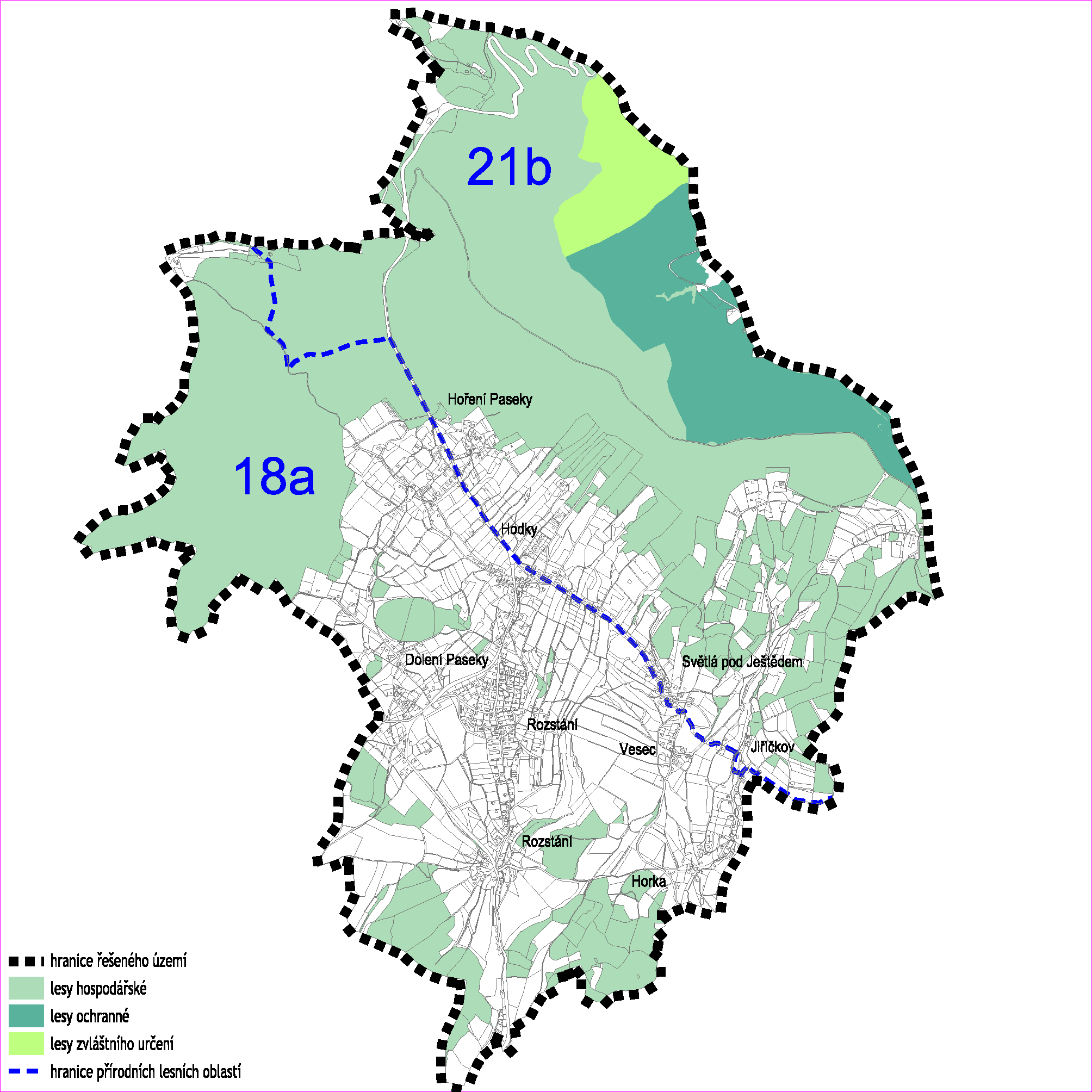 Zdroj: ÚAP ORP Liberec.Ochranné pásmo lesaDle zákona č.289/1996 Sb. o lesích… je pro uvažované změny využívání území limitujícím prvkem ochranné pásmo 50 m od okraje lesa (v praktickém rozhodování o umísťování staveb může být odsouhlasením orgánu státní správy lesů tato vzdálenost zkrácena na délku střední výšky sousedícího porostu v mýtném věku) – tento limit je v návrzích urbanistického řešení zohledněn.Diference mezi evidencí katastru nemovitostí a aktuálním stavemNávrh na začlenění do kategorie lesní pozemek:ÚSES na lesních pozemcíchV řešeném území nejsou dosud v platných LHP/LHO kategorizovány lesy tvořící plošné segmenty ÚSES (biocentra) v náležité subkategorii lesa zvláštního určení (viz dále). Hospodaření v lesích tvořících prvky ÚSES podléhá podmínkám zájmů obecné ochrany přírody, se zaměřením především na ochranu před devastací a na maximální snahu o vytvoření a zachování přírodních ekosystémů, např.:v zastoupení dřevin se dle možností přiblížit přirozené skladbě,v zákazu introdukce a podporování cizích dřevin (výjimkou může být odůvodněně příměs modřínu),v časovém situování obmýtí a obnovní doby cílových dřevin na horní hranici modelu příslušného hospodářského souboru (při rekonstrukci i nižší),ve zjemnění forem hospodářského způsobu, s preferencí podrostního a výběrného, popř. násečných forem (v porostech se silně změněnou skladbou), při běžném hospodaření s vyloučením holosečívýchovu podle možností přizpůsobit stabilizační funkci (skladba, výstavba, struktura), s podporou věkové a prostorové diferenciace,v obnově uplatňovat postup přihlížející na zachování původnosti přírodního prostředí; maximálně uplatňovat clonné seče a přirozenou obnovu,s omezením těžké mechanizace, koncentrace výroby i chemizace,s přizpůsobením hospodaření výskytu ohrožených druhů rostlin a živočichů,s ponecháváním doupných stromů a vybraných jedinců až do jejich rozpadu…Způsoby hospodaření v lesích tvořících prvky ÚSES podléhají zásadám rámcově stanoveným v podrobných dokumentacích ÚSES, promítnutých do předpisů platných LHP/LHO. Důraz je obecně kladen na způsoby obnov lesů vč. důsledného stanovování obnovného cíle a při realizaci obnov jeho respektování.Odůvodnění stanovení podmínek pro využití ploch s rozdílným způsobem využitíDefinice pojmůUžívané pojmy jsou v souladu se zněním zákona č.183/2006 Sb., o územním plánování a stavebním řádu a vyhlášek č.500/2006 Sb., o územně analytických podkladech, územně plánovací dokumentaci a způsobu evidence územně plánovací činnosti č.501/2006 Sb., o obecných požadavcích na využívání území, pokud není uvedeno jinak.Odůvodnění vymezení kategorií ploch s rozdílným způsobem využitíPro účely vymezení podmínek pro využití a změny využití území jsou určeny především plochy s rozdílným způsobem využití definované ve Vyhlášce č. 501/2006 Sb.Pro účely podrobnějšího členění území plochami s rozdílným způsobem využití jsou stanoveny další plochy s jiným způsobem využití, než jsou uvedeny v §4 až §19 této vyhlášky.V případě ploch:plochy občanského vybavení – veřejná infrastruktura (O),plochy občanského vybavení – hřbitovy (H),plochy občanského vybavení – sport (S),plochy dopravní infrastruktury – silniční (M)byly tyto plochy vymezeny jako podkategorie ploch občanského využití a ploch dopravní infrastruktury pro svou specifičnost uvnitř uvedených kategorií.Stanovení kategorií:plochy smíšené centrální (C),plochy smíšených aktivit (A)bylo provedeno pro účelnou diferenciaci smíšeného území obce, kdy prvně jmenované slouží zejména pro definování lokálních center obce a umisťování centrotvorných funkcí, druhé jmenované plochy nechávají širší variabilitu pro umístění různorodého portfolia funkcí včetně výrobních příp. zemědělských aktivit než plochy smíšené obytné.Pro svůj specifický charakter byly nad rámec vyhlášky rovněž vyčleněny:plochy sídelní zeleně (Z),které zajišťují nezastavitelný doplněk ploch veřejných prostranství a specifické využití krajiny.Plochy s rozdílným způsobem jsou vymezeny pro zajištění následujícího využití území:plochy zastavěné a zastavitelnéB	plochy smíšené obytné:odpovídají kategorii plochy smíšené obytné dle vyhlášky č. 501/2006 Sb.,plochy pro zajištění podmínek pro bydlení v kvalitním prostředí ve spojení se základním občanským vybavením, rozmanitými ekonomickými aktivitami i rodinnou rekreací,umožňují nerušený a bezpečný pobyt, ekonomické aktivity obyvatel vymezené plochy slučitelné s bydlením, každodenní i sezónní rekreaci a relaxaci obyvatel, dostupnost veřejných prostranství a občanského vybavení, péči o příměstskou krajinu,umisťované v kvalitním prostředí navazující na uzlové prostory lokálních center a na krajinné zázemí obce.Vymezení ploch smíšených obytných umožní flexibilitu rozvoje, posílení různorodosti, územní vyváženosti a dostupnosti občanského vybavení a posílení životaschopnosti ekonomických aktivit. Plochy jsou rozlišeny z hlediska prostorového regulativy, z hlediska možnosti umístění ekonomických aktivit podmínkami hygienickými a pohody bydlení a dalšími specifickými podmínkami.C	plochy smíšené centrální:jsou zvláštním případem ploch smíšených obytných dle vyhlášky č. 501/2006 Sb.,umisťované v atraktivním prostředí center sídel, při dopravně zatížených veřejných prostranstvích, kde s ohledem na charakter zástavby, její urbanistickou strukturu a způsob dosavadního využití není účelné členit území na plochy bydlení a občanského vybavení, vždy přístupné z kapacitně dostačujících ploch dopravní infrastruktury.plochy pro hygienicky a esteticky přijatelné a společensky žádoucí promíšení bydlení a obslužných funkcí v lokálních centrech,umožňují nerušený a bezpečný pobyt, dostupnost veřejných prostranství a vyššího občanského vybavení a ekonomické aktivity, které nesnižují kvalitu prostředí a pohodu bydlení a vytvářejí atraktivitu center,A	plochy smíšených aktivit:je nově definovaná kategorie, která umožňuje přiměřeně nejednoznačný budoucí rozvoj vždy při zachování kvality prostředí a pohody bydlení na plocháchumisťované v plochách promíšené výroby s obytnou funkcí, kde s ohledem na charakter zástavby, její urbanistickou strukturu a způsob dosavadního využití není účelné členit území na plochy bydlení a výroby, vždy přístupné z kapacitně dostačujících ploch dopravní infrastruktury,	plochy pro hygienicky a esteticky přijatelné a společensky únosné promíšení, záměny funkcí a rozmanitých ekonomických aktivit, u kterých lze vyloučit negativní vliv na kvalitu prostředí a pohodu bydlení,umožňují nerušený a bezpečný pobyt, dostupnost veřejných prostranství, občanského vybavení a rozmanité ekonomické aktivity,Široká škála využití těchto ploch podmíněná vzájemnou slučitelností umožní vyhnout se předčasné specifikaci konkrétního využití ve chvíli, kdy řada různých řešení je možných i vhodných, ale žádné nemá v současnosti konkrétního investora.O	plochy občanského vybavení - veřejná infrastruktura:jsou zvláštním případem ploch občanského vybavení dle vyhlášky č. 501/2006 Sb.,plochy významných zařízení základních i vyšších obslužných funkcí zřizované a užívané ve veřejném zájmu, sloužící obecnému užívání bez ohledu na vlastnictví,umožňují nerušený a bezpečný pobyt, dostupnost veřejných prostranství a občanského vybavení, stabilizaci umístění významných prvků celoměstské struktury,umisťované v atraktivních spádových polohách lokálních center nebo ve specifickém prostředí odpovídajícím jejich účelu, vždy přístupné z kapacitně dostačujících ploch veřejných prostranství,V centrech mohou být zařízení občanského vybavení součástí ploch smíšených centrálních (C), zařízení občanského vybavení, která nemají centrotvorný charakter mohou být nedílnou součástí ostatních ploch s rozdílným způsobem využití, zejména ploch smíšených obytných (B).H	plochy občanského vybavení - hřbitovy:jsou zvláštním případem ploch občanského vybavení dle vyhlášky č. 501/2006 Sb.,plochy veřejných pohřebišť s ohledem na specifický charakter vyčleněné z ploch občanského vybavení, zřizované a užívané ve veřejném zájmu, sloužící obecnému užívání bez ohledu na vlastnictví,umožňují nerušený a bezpečný pobyt, umístění veřejných prostranství a dostupnost pietních funkcí,umisťované v atraktivním specifickém prostředí tradičních ploch nebo přírodního zázemí odpovídajícím jejich účelu, vždy přístupné z kapacitně dostačujících ploch veřejných prostranství.S	plochy občanského vybavení - sport:jsou zvláštním případem ploch občanského vybavení dle vyhlášky č. 501/2006 Sb.,plochy pro rekreaci a sport s ohledem na specifický charakter jsou vyčleněné z ploch občanského vybavení, zřizované a užívané ve veřejném zájmu i na komerční bázi ve spojení s plochami rekreace, pro vlastní potřebu obyvatel města i pro využití jeho rekreačního potenciálu,umožňují nerušený a bezpečný pobyt, umístění veřejných prostranství a dostupnost sportovních, tělovýchovných a rekreačních funkcí,umisťované v atraktivním specifickém prostředí odpovídajícím jejich účelu, přístupné z kapacitně dostačujících ploch dopravní infrastruktury,R	plochy rekreace:odpovídají kategorii plochy rekreace dle vyhlášky č. 501/2006 Sb.,plochy pro rodinnou rekreaci zřizované a užívané pro vlastní potřebu obyvatel,umožňují nerušený a bezpečný pobyt, umístění veřejných prostranství a dostupnost sportovních, tělovýchovných a rekreačních funkcí,umisťované v atraktivním specifickém prostředí odpovídajícím jejich účelu - ve vazbě na přírodní zázemí.Jako stabilizované jsou vymezené pro zahrádkářské osady (nikoliv jednotlivé zahrádky), kde byl doložen společný zájem. Jednotlivé zahrádky promíšené s plochami pro bydlení zůstaly zařazeny do stabilizovaných ploch smíšených obytných v duchu předpokladu, že rekreace je nedílnou součástí bydlení, obě funkce jsou zde možné, rekreace není určena k vymístění.I	plochy technické infrastruktury:odpovídají kategorii plochy technické infrastruktury dle vyhlášky č. 501/2006 Sb.,plochy technické infrastruktury, u nichž rozsah jednotlivých zařízení, intenzita činností a potenciální vliv na kvalitu prostředí za hranicí těchto pozemků vylučuje jejich začlenění do ploch jiného způsobu využití a jiné využití těchto pozemků není možné,umožňují obsluhu území města i širšího území technickou infrastrukturou,umisťované ve specifických polohách odpovídajících jejich účelu, funkci v celkovém systému infrastruktury a obsluhovaném území.M	plochy dopravní infrastruktury-silniční:odpovídají podkategorii ploch dopravní infrastruktury dle vyhlášky č. 501/2006 Sb.,plochy dopravní infrastruktury, u nichž rozsah dopravních staveb a zařízení, intenzita dopravy a potenciální vliv na kvalitu prostředí vylučuje jejich začlenění do ploch jiného způsobu využití a jiné využití těchto pozemků není možné,umožňují dopravní přístupnost ploch s jiným způsobem využití v obci i širším území,umisťované ve specifických polohách odpovídajících jejich účelu, funkci v celkovém systému dopravy a obsluhovaném území.P	plochy veřejných prostranství:odpovídají kategorii plochy veřejných prostranství dle vyhlášky č. 501/2006 Sb.,plochy veřejných prostranství, u nichž využití pozemků, malá intenzita dopravy a vliv na kvalitu prostředí nevylučuje jejich začlenění do ploch jiného způsobu využití, avšak jiné využití těchto pozemků není možné,umožňují dostupnost veřejných prostranství, zajištění dopravní přístupnosti ploch s jiným způsobem využití v jejich okolí, stabilizaci prostorové kostry města - ulice, náměstí, na níž veškeré činnosti směřují k bezúplatnému využívání veřejností pro každodenní rekreaci a relaxaci, běžné i slavnostní shromažďování,umisťované po celém území města v rozsahu a polohách odpovídajících jejich účelu, funkci v celkovém systému veřejných prostranství a obsluhovaném území.plochy nezastavěné a nezastavitelnéW	plochy vodní a vodohospodářské:odpovídají kategorii plochy vodní a vodohospodářské dle vyhlášky č. 501/2006 Sb.,plochy pro nakládání s vodami, ochranu před jejich škodlivými účinky a suchem, regulaci vodního režimu území a plnění dalších účelů stanovených právními předpisy, jejichž rozsah a charakter vylučuje jejich začlenění do ploch jiného způsobu využití a jiné využití těchto pozemků není možné,umožňují stabilizaci a ochranu vodních ploch, koryt vodních toků a jiných pozemků určených pro převažující vodohospodářské využití,umisťované po celém území města v rozsahu a polohách odpovídajících přirozenému utváření krajiny i jejich specifickému účelu.K	plochy zemědělské:odpovídají kategorii plochy zemědělské dle vyhlášky č. 501/2006 Sb.,plochy pro převažující hospodářské, ale i rekreační využití zemědělské půdy, jejichž rozsah a charakter vylučuje jejich začlenění do ploch jiného způsobu využití a jiné využití těchto pozemků není možné,umožňují stabilizaci a ochranu zemědělského půdního fondu, jeho transformaci podle pozemkových úprav i umístění liniových prvků ÚSES (biokoridory),umisťované po celém území města v rozsahu a polohách odpovídajících přirozenému utváření krajiny i jejich specifickému účelu.Plochy zemědělské jsou vymezeny na zemědělsky využívaných pozemcích spolu s doprovodnou vyšší zelení, jejichž případné vzájemné rozlišení by posouvalo ÚP do přílišného detailu. Pozemky kapacitně méně náročných zařízení zemědělské výroby jsou součástí ploch smíšených obytných.L	plochy lesní:odpovídají kategorii plochy lesní dle vyhlášky č. 501/2006 Sb.plochy pro převažující hospodářské, ale i rekreační využití lesa, jejichž rozsah a charakter vylučuje jejich začlenění do ploch jiného způsobu využití a jiné využití těchto pozemků není možné,umožňují stabilizaci a ochranu pozemků určených k plnění funkcí lesa i umístění liniových prvků ÚSES (biokoridory),umisťované po celém území města v rozsahu a polohách odpovídajících přirozenému utváření krajiny i jejich specifickému účelu.N	plochy přírodní (lesní / nelesní):odpovídají kategorii plochy přírodní dle vyhlášky č. 501/2006 Sb.,plochy pro ochranu přírody a krajiny, jejichž rozsah a charakter vylučuje jejich začlenění do ploch jiného způsobu využití a jiné využití těchto pozemků není možné,umožňují stabilizaci pozemků dotčených ochranou přírody a krajiny,umisťované po celém území v rozsahu a polohách odpovídajících přirozenému utváření krajiny i jejich specifickému účelu - ochraně ploch tvořících biocentra všech biogeografických významů, maloplošně chráněná území (přírodní památka), území pod mezinárodní ochranou přírody soustavy NATURA 2000.Zastavěné a zastavitelné plochy a plochy vodní a vodohospodářské, i když jsou součástí území splňujících výše uvedené vymezení ploch přírodních, si ponechávají základní označení svého způsobu využití.Z	plochy sídelní zeleně:jsou nově definovanou funkční kategorií, protože nesplňují charakteristiku ani ploch veřejných prostranství ani ploch smíšených nezastavěného území, přičemž tvoří plošně i funkčně podstatnou složku území,plochy veřejných prostranství, vyhrazené i soukromé zeleně, u nichž plnění funkce veřejné a rekreační zeleně, malá intenzita provozu a pozitivní vliv na kvalitu prostředí nevylučuje jejich začlenění do ploch jiného způsobu využití, avšak jiné využití těchto pozemků není možné,umožňují umístění veřejných prostranství vč. komunikací, nezastavitelných soukromých pozemků zajišťujících ekologické, estetické, mikroklimatické, prostorotvorné funkce systému zeleně,veškeré činnosti na nich směřují k využívání veřejností, běžné i slavnostní shromažďování, specifické činnosti související s každodenní i sezónní rekreací v přírodním prostředí,umisťované po celém zastavěném území v rozsahu a polohách odpovídajících dosavadnímu utváření urbanistické struktury města, jejich účelu, funkci v celkovém systému sídelní zeleně a obsluhovaném území.Plochy sídelní zeleně jsou vymezeny na plochách drobnějších enkláv veřejné zeleně, ale i jako ochranná a izolační zeleň a zeleň pro sezónní sportovně rekreační aktivity.Odůvodnění vymezení VPS a VPOVeřejně prospěšné stavby a opatřeníRealizace navržených změn využití řešeného území v jednotlivých lokalitách bude prováděna na základě vypořádání s vlastníky dotčených pozemků a objektů (odkoupení, společné podnikání apod.). Návrh koncepce usiluje o co nejmenší zásah do stabilizovaných fondů. Přesto se nelze z důvodu optimalizace ekonomie využití území vyhnout minimálním záborům soukromých pozemků pro veřejné účely. Z tohoto důvodu jsou některé pro obec významné návrhové plochy, zejména plochy a koridory technického vybavení, plochy veřejného vybavení a plochy v zájmech ochrany přírody zařazeny do kategorie veřejně prospěšných staveb (VPS) a veřejně prospěšných opatření (VPO).Pozemky, stavby a práva k nim potřebné pro uskutečnění těchto VPS a VPO lze vyvlastnit podle Stavebního zákona nebo práva omezit rozhodnutím stavebního úřadu, pokud nebude možno řešení majetkoprávních vztahů dosáhnout dohodou nebo jiným způsobem. V případě budoucího využití, pro které zákon neumožňuje vyvlastnění, je navrženo využití institutu předkupního práva.Po schválení ÚP formou opatření obecné povahy se výčet VPS a VPO, které jsou zakresleny ve výkresu č.4 – Výkres veřejně prospěšných staveb, opatření a asanací grafické části ÚP stane jeho závaznou součástí.Veřejně prospěšné stavby a opatření, pro které lze práva k pozemkům a stavbám vyvlastnitNávrh veřejně prospěšných staveb a opatření, pro které lze práva k pozemkům a stavbám vyvlastnit je odůvodněn:E1_PUR03 - zajištění průběhu úseku koridoru elektrického vedení nadmístního významu přes území obce v trase stávajícího vedeníE2-E4, TN1-TN3 - zajištění napojení navržených zastavitelných ploch na elektrickou energiiZ88, Z91 - umístění ČOV a čerpací stanice navržené obecní kanalizační sítě dle zpracované podrobné projektové dokumentace; vlastní kanalizační řady jsou vedeny veřejnými komunikacemi, není potřebné jejich zařazení do VPS549/550, 165/1281 - vhodnější vedení tras biokoridorů místního a regionálního významu pro lepší zajištění účelu, pro který byly vymezenyD39c, D42c, D42p – koridory jednotlivých tras (cyklistické a pěší) multifunkčních turistických koridorů vymezené pro zajištění jejich funkce (realizace technických a prostorových opatření pro zvýšení bezpečnosti provozu na těchto trasách – segregace pěších a cyklistů, křížení se silniční dopravou atd.)Veřejně prospěšné stavby a opatření, pro které lze uplatnit předkupní právoNávrh veřejně prospěšných staveb a opatření, pro které lze uplatnit předkupní právo je odůvodněn:Z85 - rozšíření venkovního obecního koupaliště a ve snaze o jeho lepší zapojení do systému krajinné zeleněAsanační úpravyV řešeném území nejsou žádné požadavky z hlediska veřejně prospěšných plošných asanačních nároků.Nad rámec základních prostorových regulativů se doporučují očistné demolice nevhodných přístaveb historických objektů.Odůvodnění Vymezení ploch a koridorů územních rezervKoridory územních rezerv jsou vymezeny z následujících důvodů:koridor územní rezervy pro přeložku komunikace II. třídy Liberec – Osečná zajišťuje ochranu tohoto spojení z důvodu jeho přítomnosti v  nadřazené dokumentaci ZÚR LK upravené následně zpracovanou územní studií.Odůvodnění ploch a koridorů, ve kterých je rozhodování o změnách v území podmíněno zpracováním územní studieMetodika územního plánování umožňuje (požaduje) zabývat se pokud možno plochami o výměře nad 2 000 m2 a neřešit jejich vnitřní uspořádání. To však může vést při absenci podrobnější dokumentace zejména u ploch zahrnujících pozemky více vlastníků k parcelaci nebo přímo k povolování jejich postupné zástavby, která neřešením koncepčních otázek vede k znehodnocení, v krajním případě znemožnění dalšího využití plochy, a to např. z následujících důvodů:vymezení nezastavitelných částí zastavitelných ploch,vyčerpání koeficientu zastavění a odstupů,vymezení prostorů pro občanské vybavení a navazujících veřejných prostranství,způsob napojení na dopravní a technickou infrastrukturu,vazba parcelace na ochranná pásma apod.,prostupnost území.Územní studie nemají smysl pro funkčně a majetkově homogenní lokality, které je možno řešit standardní dokumentací k územnímu řízení.Lhůta pro pořízení územních studií, jejich schválení pořizovatelem a vložení dat o studii do evidence územně plánovací činnosti je do 4 roků od nabytí účinnosti opatření obecné povahy, kterým se vydává ÚP mimo jiné z důvodu, že vyhodnocení naplňování ÚP probíhá po 4 letech. H. vyhodnocení vlivů na udržitelný rozvoj území spolu s informací, zda a jak bylo respektováno stanovisko k vyhodnocení vlivů na životní prostředí.Krajský úřad Libereckého kraje v souladu §47 odst. 3 stavebního zákona, v tehdejším znění uplatňuje ve svém stanovisku k návrhu Zadání ÚP Světlá pod Ještědem požadavek na posouzení ÚP z hlediska vlivů na životní prostředí v případě, že dojde k rozvoji sportovních a rekreačních aktivit na území Přírodního parku Ještěd.Vyhodnocení vlivů na životní prostředí je zpracováno přiměřeně v souladu s požadavkem KÚ a v rozsahu přílohy stavebního zákona a je součástí „Vyhodnocení vlivů koncepce na životní prostředí dle zákona č. 100/2001 Sb., o posuzování vlivů na životní prostředí, v platném znění a dle přílohy zákona č. 183/2006 Sb., o územním plánování a stavebním řádu“, které je samostatnou přílohou Konceptu ÚP. Zpracovatelem této dokumentace je firma EKOBAU, Mgr. Pavel Bauer a Mgr. Markéta Dušková, autorizovaní dle §19 zákona č. 100/2001 Sb., o posuzování vlivů na životní prostředí a o změně některých souvisejících zákonů, ve znění pozdějších předpisů.Následující kapitoly H1 až H4 se vztahují k hodnocenému Konceptu ÚP Světlá pod Ještědem.Vyhodnocení vlivů ÚP na životní prostředíÚzemní plán řeší nejvýznamnější potřeby sledovaného území. Jedná se zejména o nové plochy bydlení (smíšené obytné). Ostatní návrhy na změnu využití území jsou navrhovány ve velmi malé míře.ZPFKoncept ÚP počítá se záborem ploch v důsledku nové funkce ploch zastavitelných i nezastavitelných v rozsahu 78,2 ha, z toho je navrženo 59,2 ha ploch zastavitelných a  19 ha ploch nezastavitelných. Produkčně nejcennější půd se zábor týká v rozsahu 11,1 ha, z toho 10,3 ha budou plochy zastavitelné a 0,8 ha plochy nezastavitelné.Vyhodnocení vlivu na životní prostředí (dokumentace SEA) navrhuje omezení ploch, převážně z důvodu nadměrného zásahu do krajinného rázu a přírodního prostředí. Tím dochází i ke snížení záboru půdy obecně, včetně půd nejkvalitnějších (I. a II. stupně ochrany). V případě ploch s I. a II. třídou ochrany ZPF dokumentace SEA nedoporučuje (z jiných důvodů) nové funkční využití na ploše Z34, Z35, Z63 a Z64. Po úpravě je navržen zábor 6,5 ha produkčně nejcennějších půd + 0,8 ha plochy nezastavitelné. Celkově jsou nově zastavitelné plochy navrženy k redukci v rozsahu 28,2 ha, což znamená omezení zastavitelných ploch cca o polovinu.Přírodní prostředí a krajinný rázKoncept ÚP byl posouzen z hlediska možnosti vlivu na přírodní prostředí se zaměřením na přírodní biotopy, zvláště chráněné druhy rostlin, ÚSES a VKP. Pozornost byla věnována vlivu na krajinný ráz.Řešený prostor luk a vesnické zástavby na svazích pod Ještědem je mimořádně krajinářsky významný a v celku s masivem Ještědu jedinečný. Přibližně severovýchodní polovina tohoto prostoru je chráněna s ohledem na uvedené hodnoty v režimu přírodního parku. Na loukách na úpatí Ještědu jsou vyvinuty prameništní polohy s přírodními biotopy a s výskytem zvláště chráněných druhů rostlin. Některé navrhované funkční plochy uvedené přírodní hodnoty narušují, proto dokumentace SEA doporučuje úpravu ÚP tak, aby byl vliv akceptovatelný, tj. aby k významnému ovlivnění přírodních hodnot nedošlo.Cílem hodnocení dopadů ÚP byla minimalizace vlivu na krajinný ráz. Posouzení vlivu na životní prostředí navrhuje úpravu ÚP tak, aby bylo možné vliv na přírodní prostředí akceptovat. Důraz je kladen na to, aby nedocházelo k rozšiřování zastavitelných ploch do volného prostoru luk a nedocházelo k nadměrnému zhušťování zástavby. Je minimalizován vliv na přírodní charakteristiku krajinného rázu, přírodní biotopy a biotopy vzácnějších druhů rostlin.Veřejné zdraví, ovzduší a hlukVliv na veřejné zdraví může mít obecně zejména koncepce dopravy, a to v důsledku znečištění ovzduší a hluku z dopravy. Stávající intenzity dopravy na komunikacích v řešeném území lze označit za nízké. Vzhledem k malým dopravním intenzitám se nepředpokládá výraznější vliv na kvalitu ovzduší. Rozsah nových zastavitelných ploch je, s ohledem na možnost generování podstatného zvýšení intenzit dopravy, malý.Stávající rozloha zastavěného území pro funkci bydlení je 105 ha (trvalé + rekreační). Územní plán navrhuje rozšířit tuto plochy o 54,5 ha, což je 52 % stávající rozlohy. Na základě vyhodnocení vlivů na životní prostředí je doporučeno omezení těchto ploch o 5,8 ha, což je o 47 %. Plocha zastavitelných ploch pro trvalé bydlení a rekreaci se zvýší o 27 %. Při velikosti 0,2 ha pro jeden objekt bude umožněno navýšení kapacity bydlení o cca 140 objektů. Další kapacity představuje částečně stávající zastavěné území.Vyhodnocení vlivů ÚP na území NATURA 2000Vliv konceptu ÚP na území NATURA 2000 bylo vyloučeno.Vyhodnocení vlivů ÚP na stav a vývoj území podle vybraných sledovaných jevů obsažených v územně analytických podkladech, na výsledky SWOT analýzy v území, Vyhodnocení přínosu ÚP k naplnění priorit územního plánováníÚzemně analytické podklady pro vyhodnocení řešené území byly zpracovány a projednány v srpnu 2008.Vyhodnocení vlivů územního plánu na proměnu území lze charakterizovat prostřednictvím změn funkčního uspořádání území a změnu regulativů.Řešené lokality představují změny v krajině.Navrhovaná koncepce se nedotýká zvláštních zájmů ochrany přírody, evropsky významných lokalit ani ptačích oblastí a chráněných území. Některé lokality mohou okrajově zasahovat do stanovišť s výskytem zvláště chráněných druhů živočichů. Koncepce vymezuje nové úseky ÚSES, což povede ke zlepšení parametrů a funkčnosti ÚSES.  Některé lokality zasahují do ploch a lokalitami obecné ochrany přírody – přírodní park Ještěd, významný krajinný prvkem ze zákona. Koncepce ÚP bude přizpůsobena, tak aby bylo možno hodnotit vlivy na stav a proměnu území jako přijatelné.Změny navržené v koncepci ÚP mají pozitivní vliv na eliminaci nebo snižování některých z hrozeb obce (růst nezaměstnanosti, zhoršení dopravní obslužnosti území, zastarávání bytového fondu, zastavení příznivého migračního trendu do obce,…).Změny navržené v koncepci ÚP mají pozitivní vliv na posilování slabých stránek území obce (nepříznivá věková struktura obyvatel, vybavení území pro rekreaci a cestovní ruch, vybavení území technickou infrastrukturou, nedostatky v dopravní kostře).Změny navržené v koncepci ÚP využívají silné stránky území obce a snaží se využít vnějších příležitostí (příznivé obytné a rekreační území, kvalitní sportovní zázemí v obci, kulturní a přírodní atraktivity, příznivé demografické trendy,…).Dílčí změny navržené v koncepci ÚP nebudou mít výrazně negativní vliv na stav a vývoj hodnot území.Územním plánem jsou naplňovány republikové priority územního plánování pro zajištění udržitelného rozvoje území (viz Politika územního rozvoje ČR 2008). Zvláštní požadavky z Politiky územního rozvoje ČR pro řešené území nevyplývají. Zásady územního rozvoje (ZÚR) Libereckého kraje nebyly v době zpracování vydány.Vyhodnocení vlivů na udržitelný rozvoj území – shrnutíPosuzovaný koncept ÚP Světlá pod Ještědem bude mít mírně pozitivní vliv na hospodářský rozvoj, pozitivní vliv na soudržnost společenství obyvatel území a bude únosná i z hledisek dopadu na životní prostředí.Koncept ÚP Světlá pod Ještědem vytváří vhodné podmínky pro předcházení rizikům ovlivňujícím potřeby života současné generace obyvatel, jakož i předcházení předpokládaným ohrožením podmínek života generací budoucích.Posuzovaný koncept ÚP Světlá pod Ještědem není v rozporu se stanovenými cíli, přijatými v oblasti péče o životní prostředí na vnitrostátní či mezinárodní úrovni. Koncept ÚP věnuje této problematice náležitou pozornost a směřuje k integraci sociálních, ekonomických i ekologických hledisek a zájmů.Při respektování podmínek a opatření uvedených v kapitole A.7 Vyhodnocení vlivů na životní prostředí bude zajištěn rozvoj území obce Světlá pod Ještědem, který významně nenaruší životní prostředí a povede ke zkvalitnění života obce.Vyhodnocení respektování stanoviska k Vyhodnocení vlivů na životní prostředíStanovisko k vyhodnocení vlivů koncepce na životní prostředí (KULK, OŽPZ, 3.8.2012) bylo u převážné většiny ploch respektováno. Plochy, u kterých obec přes nesoulad s hodnocením Vlivu na ŽP v obecním zájmu trvala na zařazení do ÚP, byly dojednány na pracovním jednání obce, pořizovatele, dotčených orgánů a zpracovatele ÚP a byly vyhodnoceny případné varianty úprav těchto ploch. Výstup tohoto jednání byl zapracován do Pokynů ke zpracování návrhu ÚP a respektován tímto návrhem ÚP.stanoviska SEa uplatnněná v rámci pořízení  Úp Světlá pod JeštědemStanovisko ke konceptu: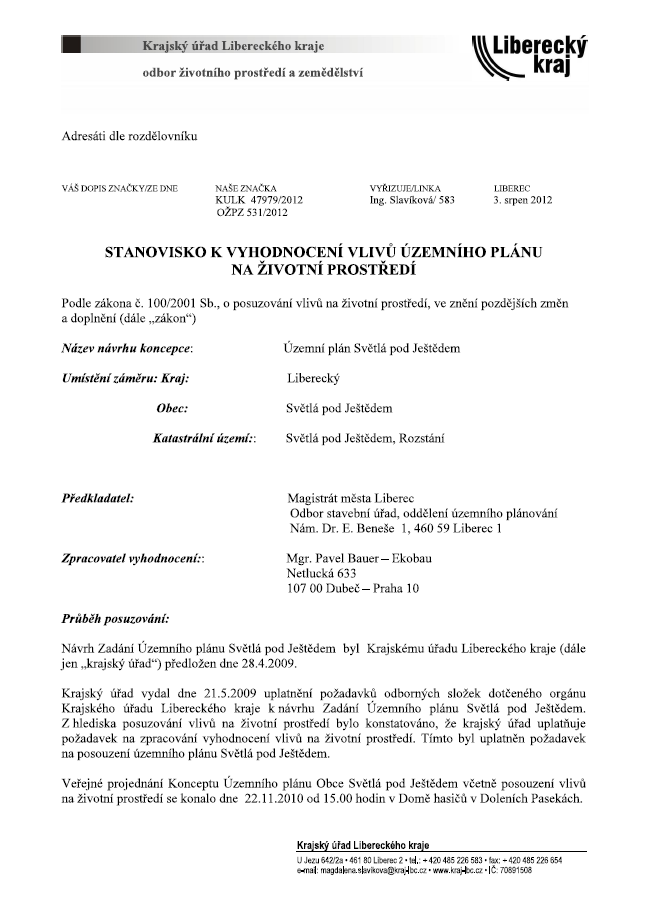 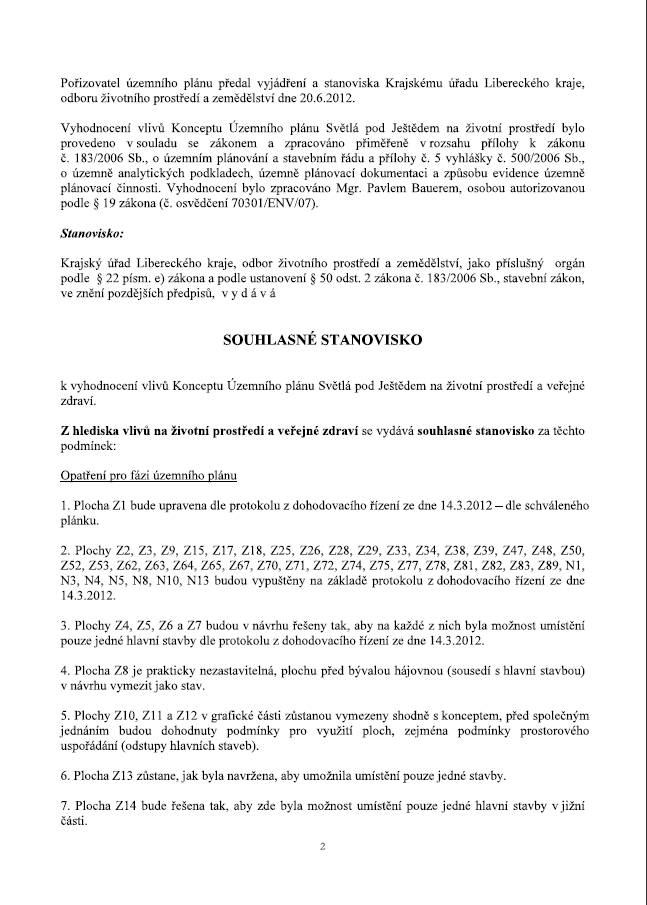 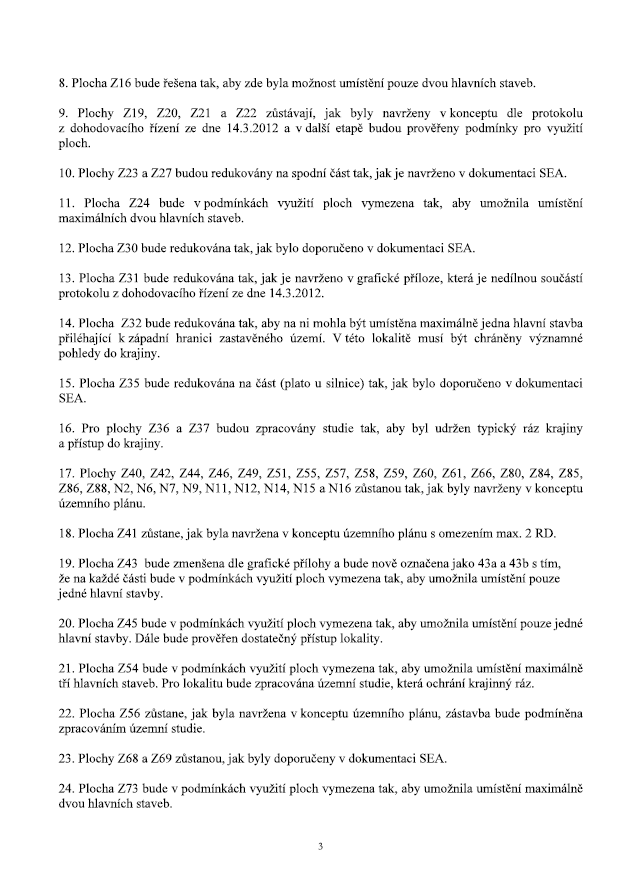 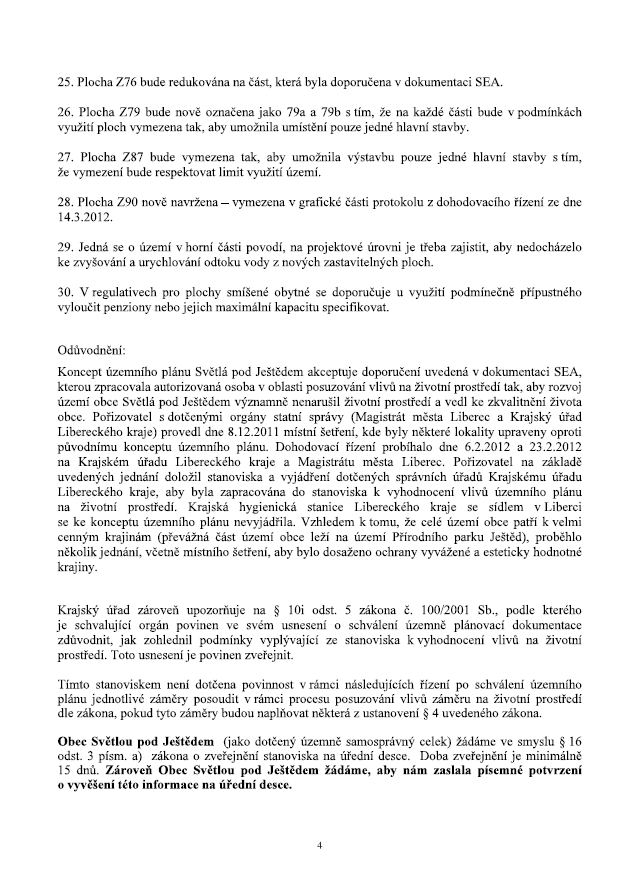 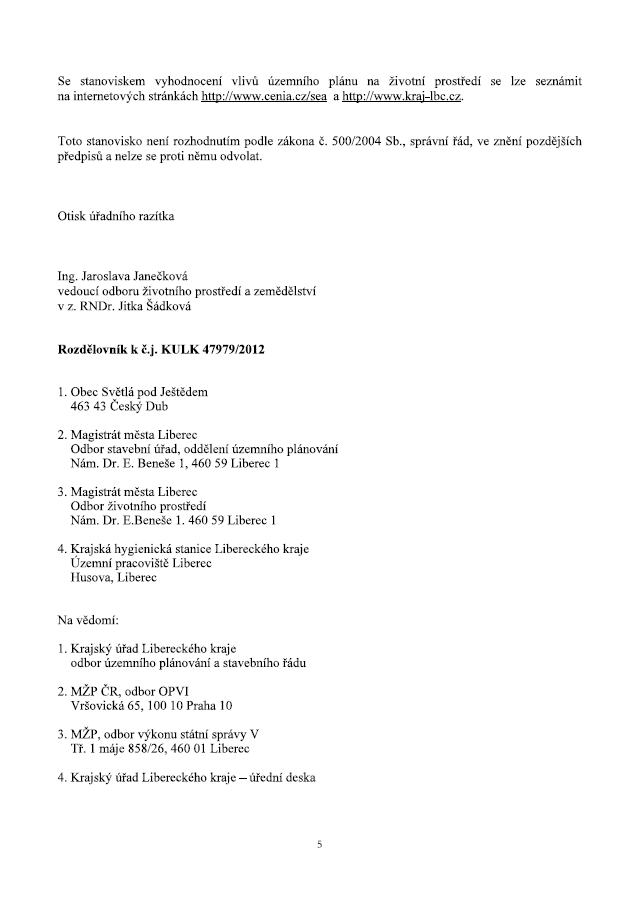 Stanovisko k návrhu ÚP: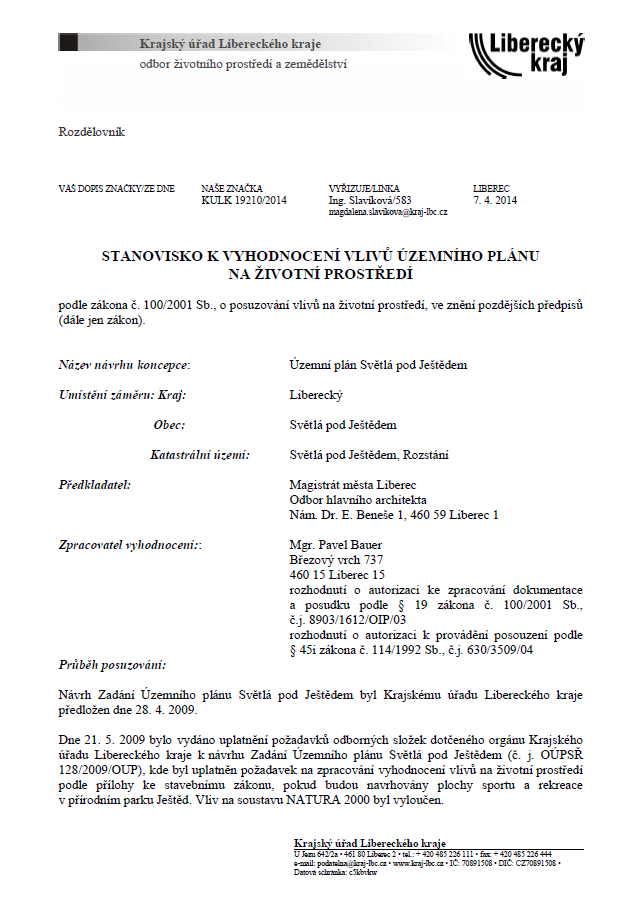 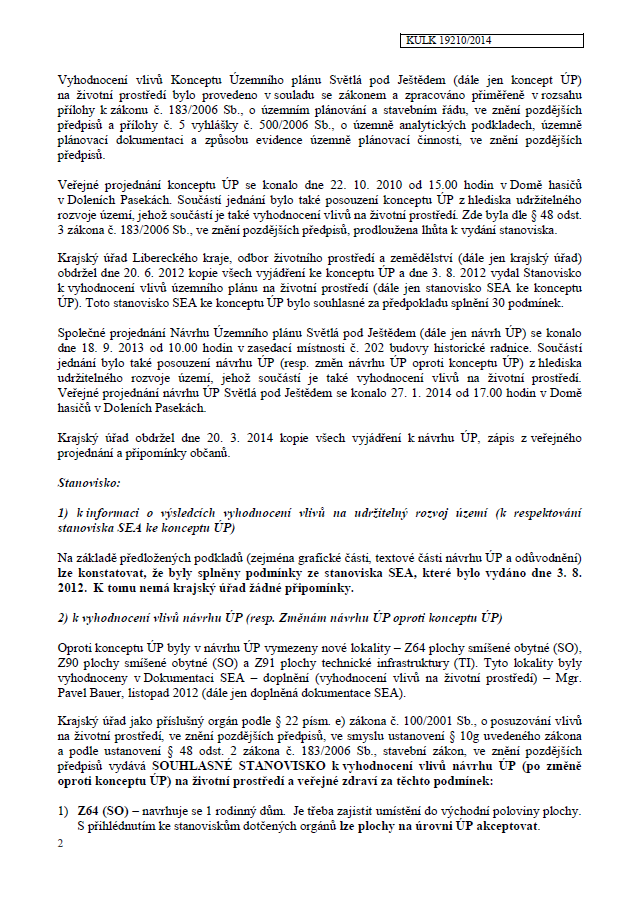 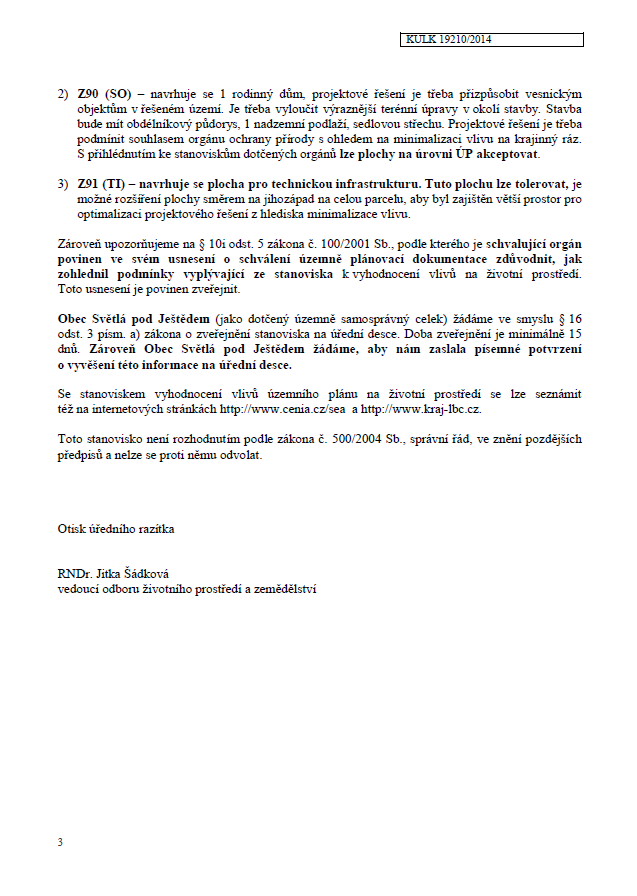 I. Vyhodnocení předpokládaných důsledků navrhovaného řešení na ZPF a PUPFL.Tab.: Souhrnné statistické údaje o základních druzích pozemků obce 564427 Světlá pod Ještědem [ha].Zdroj:  Výpočet dle DKM.Tab.: Pozemky zemědělského půdního fondu (ZPF) [ha].Zdroj: Výpočet dle DKM.Pozn.: Chmelnice a vinice nejsou v řešeném území evidovány.Lokality, určené návrhy urbanistického řešení území k záborům půdního fondu (tzn. ke změně druhu pozemku, či ke způsobu jeho využití) jsou průběžným označením graficky znázorněny v příslušné mapové příloze. Záměry nevyžadující uvedené podmínky zde nejsou dále uvedeny – jedná se zejména o zkvalitnění či úpravy současných zařízení a pozemků, bez plošných požadavků na uvedené změny.Záměry na zemědělské půdě jsou tzv. „zábory zemědělského půdního fondu“, ostatní záměry týkající se změny využití a druhu pozemku se nacházejí na nezemědělské půdě (tyto nejsou záborem ve výše uvedeném pojetí, avšak pro úplnost jsou uvedeny v následujících bilancích).Veškeré údaje o plochách byly zjištěny z digitalizovaného mapového podkladu katastrální mapy, jsou uvedeny zaokrouhleně v ha.Veškeré údaje vyhodnocení jsou převzaty z evidovaného stavu dle údajů katastru nemovitostí, nikoliv dle současného druhu a způsobu využívání dotčených pozemků (v řešeném území existuje často nesoulad evidovaného stavu katastru nemovitostí se skutečností – v závěru kapitoly některé uvedené souhrnné statistické údaje jsou tedy z pohledu současného stavu a aktuálních způsobů využívání pozemků poněkud zkresleny).Zábory pozemků ZPF jsou následně vyhodnoceny i z hlediska tříd ochrany ZPF.Předmětem vyhodnocení nejsou lokality územních rezerv.Ochrana ZPF vyplývá z legislativních ustanovení, avšak vzhledem k zařazení řešeného území do LFA lze očekávat útlum zemědělské prvovýroby a současný i očekávaný trend opouštění zemědělské půdy ve prospěch jiných činností a funkcí.Ochrana pozemků ZPF je rovněž mnohdy velmi iluzorní vzhledem ke stavu katastru nemovitostí, resp. k pomístním nesouladům aktuálních druhů pozemků s jejich druhovým evidenčním zatříděním. V katastru nemovitostí jsou často v zemědělských pozemcích evidovány již jiné druhy pozemků vymykající se zemědělskému využívání, a to současnému i potencionálnímu. I přes tyto skutečnosti je tento limitující prvek v návrzích urbanistického řešení patřičně zohledněn.V řešeném území není evidován výskyt meliorovaných ploch.Zařazení lokalit v plochách s rozdílným způsobem využitíVyhodnocení důsledků navrhovaného řešení na ZPFPřehled struktury záborových lokalit dle základních druhů pozemkůPlochy zastavitelné [HA]Plochy NEZASTAVITELNÉ [HA]Pozn.: Rozdíl výměr u neměnných lokalit oproti předchozímu stupni ÚP je způsoben aktualizací mapového podkladu.Celkem hodnocené zábory [ha]Tab.: Celkem plochy zastavitelné.Tab.: Celkem plochy nezastavitelné.Tab.: Celkem hodnocené zábory ploch zastavitelných a nezastavitelných.Souhrnné a statistické údaje plošných požadavků návrhů urbanistického řešení na pozemky ZPFRekapitulace dle základních druhů pozemků ZPF [ha, %]Rekapitulace dle tříd ochrany ZPF [ha, %]Vyhodnocení důsledků navrhovaného řešení na PUPFLJe navrhována iniciace začlenění ploch charakteru lesa v katastru nemovitostí do kategorie lesní pozemek (realizace možná po odsouhlasení vlastníkem pozemku), o celkové výměře 17955 m²:N2 (plocha lesní), výměra 4926 m², enkláva vzrostlého lesa v okolních PUPFLN6 (plocha lesní), výměra 2075 m², linie vzrostlého lesaN16 (plocha lesní), výměra 10954 m², vzrostlý homogenní les I. VYHODNOCENÍ ÚČELNÉHO VYUŽITÍ ZASTAVĚNÉHO ÚZEMÍ A POTŘEBY VYMEZENÍ ZASTAVITELNÝCH PLOCHOdůvodnění vymezení zastavěného územíZastavěné území bylo vymezeno podle zákona č. 183/2006 Sb. o územním plánování a stavebním řádu (dále jen stavební zákon) v platném znění zpracovatelem ÚP Světlá pod Ještědem v rámci doplňujících průzkumů a rozborů a aktualizováno na podkladě aktuální katastrální mapy předané pořizovatelem zpracovateli (stav k 25. 11. 2013).Zastavěné území je zakresleno v Koordinačním výkresu (5) a Výkresu předpokládaných záborů půdního fondu (7).Vyhodnocení účelného využití zastavěného územíVyužití zastavěného území bylo prověřeno. Vzhledem ke specifické podobě obce na úbočí Ještědu s místy rozvolněnou zástavbou obsahuje území jistý potenciál pro intenzifikaci zástavby limitovanou regulativy využití území.Současných 943 (údaj z konce roku 2012) trvale bydlících obyvatel obývá převážně stabilizované plochy smíšené obytné na 97,1 ha, s průměrnou hustotou cca 10 obyvatel/ha. To při uvažované průměrné velikosti domácnosti 2,50 ob/BJ (viz dále) odpovídá 2500 m² pro pozemek (rodinného) domu.Tyto hodnoty se neodchylují od typických hodnot pro venkovská sídla obdobného charakteru v podhorském území (Přírodní park Ještěd).Při uvažovaném zahuštění zástavby o 10% (reálný a se zájmem obyvatel konfrontovaný přístup k případnému zahuštění stabilizovaných ploch) a tedy průměrné velikosti pozemku přijatelných cca 2300 m² dojde ke zvýšení průměrné hustoty obyvatel na cca 10,7 ob/ha. T toho lze dovodit, že stabilizované území má potenciál pro dostavbu cca 40 domů.Stávající využití zastavěného území lze tedy považovat za přiměřené dosavadnímu vývoji obce a lze z něj odvodit potvrzení potřeby nových zastavitelných ploch pro bydlení (viz dále) a na něj navazujících aktivit, která je uspokojena návrhem zastavitelných ploch.Vyhodnocení potřeby vymezení zastavitelných plochZastavitelné plochy jsou vzhledem k významu a postavení obce v Libereckém kraji koncipovány zejména pro rozvoj trvalého bydlení, v menší míře pak pro rozvoj cestovního ruchu a zvýšení nabídky pracovních příležitostí.Rozvoj bydleníPopis demografického vývoje je podrobně uveden v Doplňujících průzkumech a rozborech ÚP. V Odůvodnění jsou aktualizována data vývoje počtu obyvatel dle databáze ČSÚ, relevantní údaje ze SLBD2011 pro obec Světlá pod Ještědem nejsou v době zpracování návrhu k dispozici.V demografickém vývoji obce je v posledních 20 letech patrný rostoucí trend počtu trvale bydlících obyvatel obce. Od sčítání obyvatel v roce 2002 se počet obyvatel v obci zvýšil o cca 15% na 943 trvale bydlících obyvatel na konci roku 2012.Tab.: Vývoj obyvatelstva 1930-2010.Zdroj:	SLBD, údaje v závorkách vdb.czso.cz.Pozn.	Stavy ke dni provedení SLDB, údaje v závorkách k 31.12.Tab.: Vývoj obyvatelstva 2001-2010.Zdroj:	ČSÚ (vdb.czso.cz).Pro výpočet budoucího počtu obyvatel je využit kvalifikovaný odhad vývoje počtu obyvatel přirozenou měnou a migrací v návaznosti na uplynulé období 20 let. Do vývoje přirozené měny se promítá jednak negativní trend poklesu porodnosti v 90. letech a na přelomu století, jednak pozitivní vliv tzv. odložené porodnosti silných populačních ročníků z poloviny 70. let minulého století.  V posledních letech (od roku 1991) však přibývá v obci obyvatel zejména migrací. Díky těmto faktorům se počet obyvatel Světlé p. J. (opět) přibližuje hranici 1000 bydlících obyvatel. Je zřetelně patrné oživení obytné funkce venkovských sídel v zázemí měst, ve Světlé p. J. zatím bez výrazných negativních projevů – tzv. suburbanizace – masivní zástavby novými rodinnými domy na zelené louce.Na základě odborného odhadu vycházejícího z uvedeného demografického potenciálu byl do Zadání zapracován rozptyl populačního vývoje v rozsahu 1100-1200 trvale bydlících obyvatel.Pro stanovení potřeby obytných ploch je dalším parametrem vývoj standardu bydlení. V úvahu je vzato, že bude zcela odstraněno tzv. nechtěné soužití a každá censovní domácnost (CD) bude mít vlastní byt (BJ), tedy 1 bytová domácnost = 1 CD, což vytváří předpoklady pro dosažení v tomto směru ideálního stavu a zároveň vytváří určitou rezervu v kapacitách bytového fondu.S vývojem bydlení úzce souvisí i stanovení budoucí velikosti censovní domácnosti (CD). Celkově lze očekávat další pokles velikosti CD na velikost 2,50 osob na CD (nyní v obci 2,57 osob/CD).Rozvoj zastavitelných ploch pro bydlení je odůvodněn následujícími předpoklady:výhledová velikost stanovená v Zadání: 1100 - 1200 trvale bydlících obyvatel (do roku 2030), tj. předpokládaný nárůst o cca 150 - 250 obyvatel.díky migraci vysoká pravděpodobnost dosažení horní hranice výhledové velikosti: tj. 1200 obyvatel.odstranění nechtěného soužití: 1 BJ = 1 CDsnižování průměrné velikosti domácností (zvýšení standardu bydlení): ze současných 2,57 na 2,50 obyvatel na domácnost (byt)Při splnění uvedených předpokladů vyplynou následující potřeby realizace bytové výstavby:přírůstek bytů pro dosažení výhledové velikosti 1100 obyvatel (nárůst o 150 ob.) = 60 BJpříprava na vysokou pravděpodobnost nárůstu na 1200 ob. (nárůst o 250 ob.) = dalších 40 BJcelková potřeba bytů na 1200 obyvatel = 100 BJPotřeba bytového fondu (do roku 2030) vývoje počtu obyvatel tak činí 100 bytů.  V uvedeném hodnocení není vzhledem k převaze bytů v rodinných domech na území obce započítán odpad bytového fondu spočívající ve zvyšování plochy bytů (zvýšení obytné plochy na obyvatele) a přestavby bytů v kategoriích se sníženou kvalitou.Celková vypočtená kapacita ploch určených k zástavbě bytovou výstavbou v ÚP (95 BJ) byla pro stanovení reálné kapacity ponížena korekčními koeficienty:tzv. koeficient realizace: 0,8 (tj. ne všechny plochy bude možné využít pro zástavbu v nejbližších 20 letech např. z hlediska majetkových vztahů, investic do inženýrských sítí apod.)tzv. koeficient plošného využití: 0,8 (tj. v plochách je nutno počítat s pozemky pro veřejná prostranství - komunikace, doprovodnou zeleň, pozemky mohou být větší než standardně uvažovaná výměra apod.)Po započítání korekčních koeficientů činí kapacita ploch změn pro bytovou výstavbou 60 BJ (95BJ x 0,8 x 0,8). V této hodnotě je třeba uvažovat s plochami změn s vydanými územními rozhodnutími a stavebními povoleními, resp. souhlasy v počtu 5 BJ  (stav v červnu 2013).Chybějící kapacity v návrhových plochách (40 BJ) bude muset být dosaženo intenzifikací využití zastavěného území, která je v některých místech vzhledem ke stanoveným prostorovým limitům možná (viz výše), a s ohledem na ochranu přírodních a krajinářských hodnot v okolí zastavěného území i nutná.J. Rozhodnutí o námitkách včetně jeho odůvodněníNámitka ke konceptu KO_1 – Pavel PavlůCJ MML 005404/11katastrální území: Rozstání pod Ještědem pozemek parc. č.: 71/1Rozhodnutí: Námitce se částečně vyhovuje.Text námitky: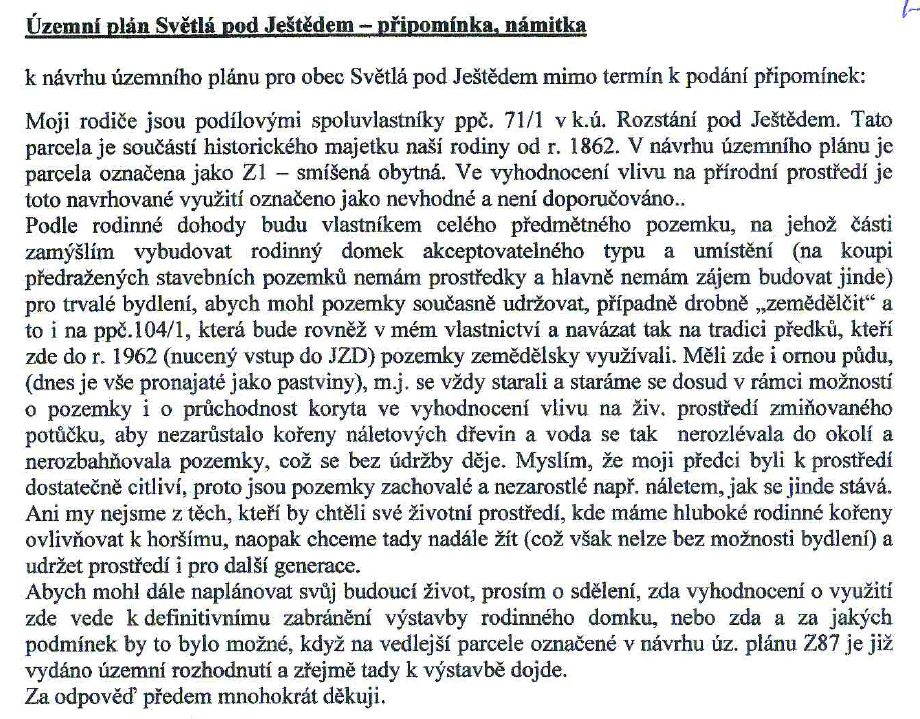 Odůvodnění rozhodnutí o námitce:Namitatel požaduje vymezení plochy pro bydlení.Předmětný pozemek tvoří biotop mezofilní ovsíkové louky a nachází se na okraji místní části Hoření Paseky. Na uvedených pozemcích byla v části navazující na stávající zástavbu vymezena plocha smíšená obytná v souladu s vydaným územním rozhodnutím, na zbývající části plochy zemědělské. V konceptu územního plánu byla v celém rozsahu na pozemku vymezena zastavitelná plocha Z1, která byla na základě vyhodnocení vlivu na životní prostředí a projednání s dotčenými orgány omezena, aby nezasahovala do volné krajiny a zůstal zachován otevřený prostor na okraji sídla.Jedním z cílů územního plánování je dle § 18 odst. (4) stavebního zákona ochrana krajiny jako podstatné složky prostředí života obyvatel a základ jejich totožnosti. Její ochrana vyplývá zároveň z Evropské úmluvy o krajině.Vymezení zastavitelné plochy v celém rozsahu předmětného pozemku by vedlo k narušení prostupnosti venkovské krajiny a narušení urbanistického charakteru obce. Typický charakter zástavby, její prostorové uspořádání situované ve velmi kvalitním přírodním rámci krajiny je hodnotou daného území a stanovená koncepce rozvoje území musí v souladu s § 19 odst. (1) písm. b) stavebního zákona tyto podmínky a hodnoty území respektovat.Vymezením zastavitelné plochy ve větším rozsahu by došlo k narušení pohledového charakteru dané lokality – luk na úpatí Ještědu. Krajinný ráz, kterým je zejména přírodní, kulturní a historická charakteristika určitého místa či oblasti, je v souladu s § 12 zákona č. 114/1992 Sb., o ochraně přírody a krajiny, chráněn před činností snižující jeho estetickou a přírodní hodnotu.S ohledem na ochranu krajiny a krajinného rázu a ochranu biotopu byla plocha pro bydlení vymezena pouze v omezeném rozsahu.Námitka ke konceptu KO_2 – PhDr. Marcela MaláCJ MML 209497/10katastrální území: Světlá pod Ještědem pozemek parc. č.: 686, 687/1Rozhodnutí: Námitce se nevyhovuje.Text námitky: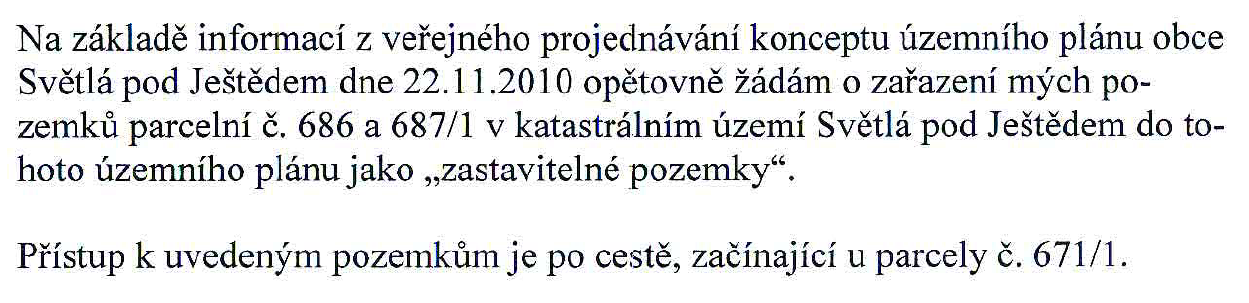 Odůvodnění rozhodnutí o námitce:Namitatelka požaduje vymezení plochy pro bydlení.Předmětné pozemky jsou součástí krajinářsky velmi cenných lučních komplexů pod zalesněnými svahy v Přírodním parku Ještěd, bez návaznosti na stávající zástavbu.Na uvedených pozemcích byly v územním plánu vymezeny plochy zemědělské. Podmínky pro využití zemědělských ploch jsou v souladu se stávajícím využitím. Dle § 4 zákona č. 334/1992 Sb., o ochraně zemědělského půdního fondu, je nutno co nejméně narušovat organizaci zemědělského půdního fondu a odnímat jen nejnutnější plochu zemědělského půdního fondu. Jedním z cílů územního plánování je dle § 18 odst. (4) stavebního zákona ochrana krajiny jako podstatné složky prostředí života obyvatel a základ jejich totožnosti. Její ochrana vyplývá zároveň z Evropské úmluvy o krajině. Vymezením zastavitelné plochy by došlo k narušení pohledového charakteru dané lokality. Krajinný ráz, kterým je zejména přírodní, kulturní a historická charakteristika určitého místa či oblasti, je v souladu s § 12 zákona č. 114/1992 Sb., o ochraně přírody a krajiny, chráněn před činností snižující jeho estetickou a přírodní hodnotu.Pro rozvojové potřeby obce byly vymezeny návrhové plochy v jiných vhodnějších lokalitách tak, aby byly všechny pilíře udržitelného rozvoje v rovnováze. Navržená koncepce byla posouzena z hlediska jejího vlivu na udržitelný rozvoj území a následně projednána s dotčenými orgány. Navržený rozsah zastavitelných ploch je s ohledem na ochranu environmentálního pilíře maximální přípustný a nelze přidávat další rozvojové lokality, pokud má být zajištěna vyváženost podmínek pro příznivé životní prostředí, pro hospodářský rozvoj a pro soudržnost obyvatel v souladu s § 18 odst. (1) stavebního zákona.Nařízení Libereckého kraje č. 5/2005 vydané Radou Libereckého kraje dne 31. 5. 2005 o zřízení Přírodního parku Ještěd stanovuje, že posláním parku je zachovat a ochránit ráz krajiny. Nařízení ukládá při zpracování územně plánovací dokumentace povinnost respektovat a chránit území parku před rozvíjením aktivit, které by mohly poškozovat jeho přírodní a estetické hodnoty.Vymezení zastavitelné plochy by vedlo k narušení prostupnosti venkovské krajiny a narušení urbanistického charakteru obce. Typický charakter zástavby, její prostorové uspořádání situované ve velmi kvalitním přírodním rámci krajiny je hodnotou daného území a stanovená koncepce rozvoje území musí v souladu s § 19 odst. (1) písm. b) stavebního zákona tyto podmínky a hodnoty území respektovat.S ohledem na ochranu krajiny a krajinného rázu, ochranu zemědělského půdního fondu, ochranu Přírodního parku Ještěd, urbanistickou strukturu obce a naplnění rozvojových potřeb v jiných lokalitách není vymezení zastavitelných ploch pro bydlení akceptovatelné.Námitka ke konceptu KO_3 – Ing. Ivana KrobotováCJ MML 211507/10katastrální území: Rozstání pod Ještědem pozemek parc. č.: 498/1, 502/2, 498/3, 502/3, 504/4Rozhodnutí: Námitce se nevyhovuje.Text námitky: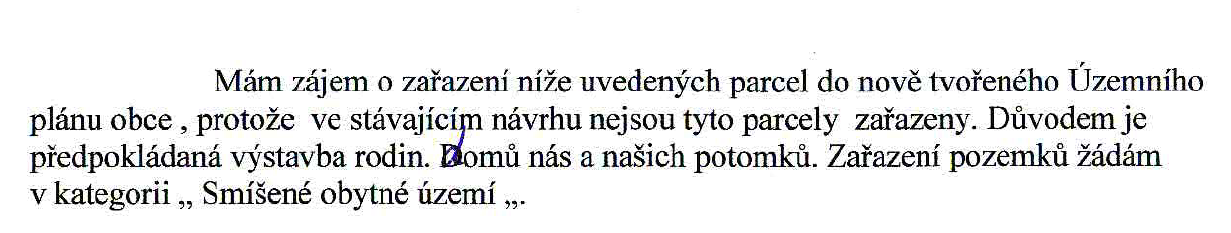 Odůvodnění rozhodnutí o námitce:Namitatelka požaduje vymezení plochy smíšené obytné.Předmětné pozemky tvoří volný pás mezi stávající zástavbou a lesními pozemky. Jedná se o pozemky tvořené půdami I. třídy ochrany.Na uvedených pozemcích byly v územním plánu vymezeny plochy zemědělské. Podmínky pro využití zemědělských ploch jsou v souladu se stávajícím využitím. Vymezením zastavitelné plochy by došlo ke zrušení volného pásu oddělujícího zástavbu od lesa. Les je významným krajinným prvkem dle § 3 odst. (1) písm. b) zákona č. 114/1992 Sb., který je ve smyslu § 4 tohoto zákona chráněn.Jedním z cílů územního plánování je dle § 18 odst. (4) stavebního zákona ochrana krajiny jako podstatné složky prostředí života obyvatel a základ jejich totožnosti. Její ochrana vyplývá zároveň z Evropské úmluvy o krajině. Vymezením zastavitelné plochy by došlo k narušení pohledového charakteru dané lokality. Krajinný ráz, kterým je zejména přírodní, kulturní a historická charakteristika určitého místa či oblasti, je v souladu s § 12 zákona č. 114/1992 Sb., o ochraně přírody a krajiny, chráněn před činností snižující jeho estetickou a přírodní hodnotu.Dle § 4 zákona č. 334/1992 Sb., o ochraně zemědělského půdního fondu, je nutno co nejméně narušovat organizaci zemědělského půdního fondu a odnímat jen nejnutnější plochu zemědělského půdního fondu. Vymezení zastavitelných ploch by vedlo k narušení prostupnosti venkovské krajiny a narušení urbanistického charakteru obce. Typický charakter zástavby, její prostorové uspořádání situované ve velmi kvalitním přírodním rámci krajiny je hodnotou daného území a stanovená koncepce rozvoje území musí v souladu s § 19 odst. (1) písm. b) stavebního zákona tyto podmínky a hodnoty území respektovat.Pro rozvojové potřeby obce byly vymezeny návrhové plochy v jiných vhodnějších lokalitách tak, aby byly všechny pilíře udržitelného rozvoje v rovnováze. Navržená koncepce byla posouzena z hlediska jejího vlivu na udržitelný rozvoj území a následně projednána s dotčenými orgány. Navržený rozsah zastavitelných ploch je s ohledem na ochranu environmentálního pilíře maximální přípustný a nelze přidávat další rozvojové lokality, pokud má být zajištěna vyváženost podmínek pro příznivé životní prostředí, pro hospodářský rozvoj a pro soudržnost obyvatel v souladu s § 18 odst. (1) stavebního zákona.S ohledem na ochranu krajiny a krajinného rázu, ochranu zemědělského půdního fondu, ochranu lesa a naplnění rozvojových potřeb v jiných lokalitách není vymezení zastavitelných ploch pro bydlení akceptovatelné.Námitka ke konceptu KO_4 – Marcela JežkováCJ MML 056582/11katastrální území: Světlá pod Ještědem pozemek parc. č.: 206/1Rozhodnutí: Námitce se nevyhovuje.Text námitky: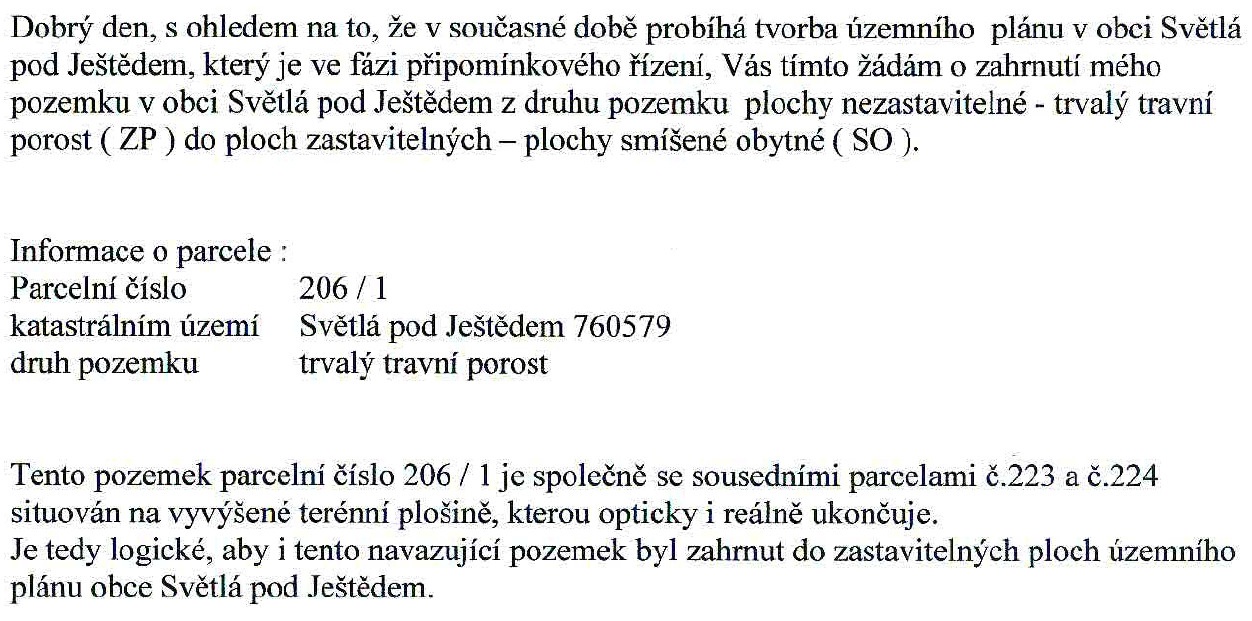 Odůvodnění rozhodnutí o námitce:Namitatelka požaduje vymezení plochy smíšené obytné.Předmětné pozemky tvoří podhorské louky a pastviny s druhovou pestrostí květeny (srha říznačka, psárka luční, trojštět žlutavý, pryskyřník prudký) nacházející se ve volné krajině mezi místními částmi Vesec a Jiříčkov, v Přírodním parku Ještěd, pohledově exponované a otevírají se z nich významné průhledy do krajiny.Na uvedených pozemcích byly v územním plánu vymezeny plochy zemědělské. Půda je využívána pro hospodářské účely. Podmínky pro využití zemědělských ploch jsou v souladu se stávajícím využitím. V konceptu územního plánu byla mezi stávající zástavbou na p.p.č. 226/1 a pozemky namitatelky vymezena zastavitelná plocha Z76, jejíž plošný rozsah byl na základě stanovisek dotčených orgánů uplatněných ke konceptu redukován tak, aby těsně navazovala na stávající zástavbu a nezasahovala do volné krajiny. Větší rozsah zastavitelné plochy nebyl pro orgány ochrany přírody a krajiny akceptovatelný.Jedním z cílů územního plánování je dle § 18 odst. (4) stavebního zákona ochrana krajiny jako podstatné složky prostředí života obyvatel a základ jejich totožnosti. Její ochrana vyplývá zároveň z Evropské úmluvy o krajině.Dle § 4 zákona č. 334/1992 Sb., o ochraně zemědělského půdního fondu, je nutno co nejméně narušovat organizaci zemědělského půdního fondu a odnímat jen nejnutnější plochu zemědělského půdního fondu. Pro rozvojové potřeby obce byly vymezeny návrhové plochy v jiných vhodnějších lokalitách tak, aby byly všechny pilíře udržitelného rozvoje v rovnováze. Navržená koncepce byla posouzena z hlediska jejího vlivu na udržitelný rozvoj území a následně projednána s dotčenými orgány. Navržený rozsah zastavitelných ploch je s ohledem na ochranu environmentálního pilíře maximální přípustný a nelze přidávat další rozvojové lokality, pokud má být zajištěna vyváženost podmínek pro příznivé životní prostředí, pro hospodářský rozvoj a pro soudržnost obyvatel v souladu s § 18 odst. (1) stavebního zákona.Nařízení Libereckého kraje č. 5/2005 vydané Radou Libereckého kraje dne 31. 5. 2005 o zřízení Přírodního parku Ještěd stanovuje, že posláním parku je zachovat a ochránit ráz krajiny. Nařízení ukládá při zpracování územně plánovací dokumentace povinnost respektovat a chránit území parku před rozvíjením aktivit, které by mohly poškozovat jeho přírodní a estetické hodnoty.Vymezení zastavitelné plochy by vedlo k narušení prostupnosti venkovské krajiny a narušení urbanistického charakteru obce. Typický charakter zástavby, její prostorové uspořádání situované ve velmi kvalitním přírodním rámci krajiny je hodnotou daného území a stanovená koncepce rozvoje území musí v souladu s § 19 odst. (1) písm. b) stavebního zákona tyto podmínky a hodnoty území respektovat.Vymezením zastavitelné plochy by došlo k narušení významných průhledů a pohledového charakteru dané lokality. Směrem k místní části Jiříčkov se nachází lokální deprese přecházející v místní výchoz, vytvářející typickou krajinu v této oblasti. Krajinný ráz, kterým je zejména přírodní, kulturní a historická charakteristika určitého místa či oblasti, je v souladu s § 12 zákona č. 114/1992 Sb., o ochraně přírody a krajiny, chráněn před činností snižující jeho estetickou a přírodní hodnotu.S ohledem na ochranu krajiny a krajinného rázu, ochranu zemědělského půdního fondu, ochranu Přírodního parku Ještěd a urbanistickou strukturu obce a naplnění rozvojových potřeb v jiných lokalitách není vymezení zastavitelných ploch pro bydlení akceptovatelné.Námitka ke konceptu KO_5 – Vlastimil a Ludmila TřešňákoviCJ MML 199693/10katastrální území: Rozstání pod Ještědem pozemek parc. č.: 100/1, 100/2Rozhodnutí: Námitce se nevyhovuje.Text námitky: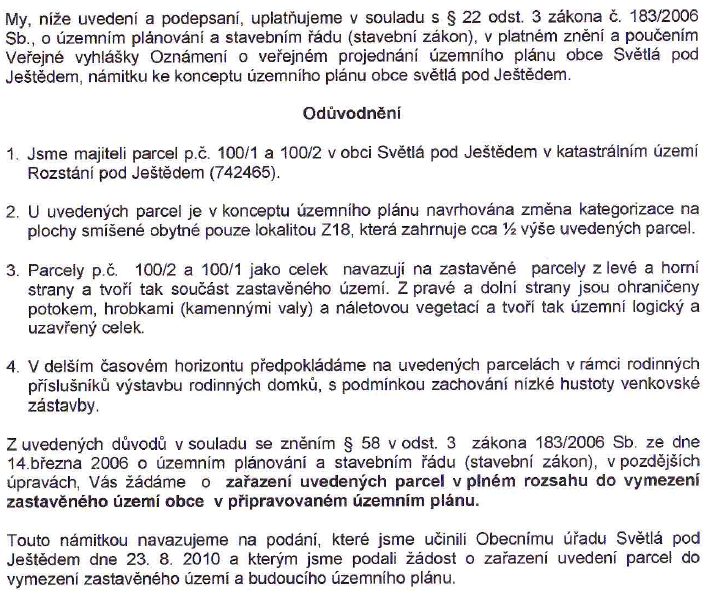 Odůvodnění rozhodnutí o námitce:Namitatelé požadují vymezení plochy pro bydlení.Předmětný pozemky tvoří produkční louku s druhovou pestrostí květeny (srha říznačka, psárka luční, pampeliška smetánka) nacházející se ve volné krajině na okraji místní části Dolení Paseky, je pohledově exponovaný a otevírají se z něj významné průhledy do krajiny.Na uvedeném pozemku byly v územním plánu vymezeny plochy zemědělské. Půda je využívána pro hospodářské účely. Podmínky pro využití zemědělských ploch jsou v souladu se stávajícím využitím. A dále umožňují při splnění definovaných podmínek vybudovat např. přístřešky pro dočasné ustájení zvířat.V konceptu územního plánu byla na části pozemku vymezena zastavitelná plocha Z18, která byla na základě stanovisek dotčených orgánů uplatněných při projednání vypuštěna tak, aby nedocházelo k nevhodnému rozšiřování zástavby do volné krajiny.Jedním z cílů územního plánování je dle § 18 odst. (4) stavebního zákona ochrana krajiny jako podstatné složky prostředí života obyvatel a základ jejich totožnosti. Její ochrana vyplývá zároveň z Evropské úmluvy o krajině.Dle § 4 zákona č. 334/1992 Sb., o ochraně zemědělského půdního fondu, je nutno co nejméně narušovat organizaci zemědělského půdního fondu a odnímat jen nejnutnější plochu zemědělského půdního fondu. Pro rozvojové potřeby obce byly vymezeny návrhové plochy v jiných vhodnějších lokalitách tak, aby byly všechny pilíře udržitelného rozvoje v rovnováze. Navržená koncepce byla posouzena z hlediska jejího vlivu na udržitelný rozvoj území a následně projednána s dotčenými orgány. Navržený rozsah zastavitelných ploch je s ohledem na ochranu environmentálního pilíře maximální přípustný a nelze přidávat další rozvojové lokality, pokud má být zajištěna vyváženost podmínek pro příznivé životní prostředí, pro hospodářský rozvoj a pro soudržnost obyvatel v souladu s § 18 odst. (1) stavebního zákona.Vymezení zastavitelné plochy by vedlo k narušení prostupnosti venkovské krajiny a narušení urbanistického charakteru obce. Typický charakter zástavby, její prostorové uspořádání situované ve velmi kvalitním přírodním rámci krajiny je hodnotou daného území a stanovená koncepce rozvoje území musí v souladu s § 19 odst. (1) písm. b) stavebního zákona tyto podmínky a hodnoty území respektovat.Vymezením zastavitelné plochy by došlo k narušení významných průhledů a pohledového charakteru dané lokality. Krajinný ráz, kterým je zejména přírodní, kulturní a historická charakteristika určitého místa či oblasti, je v souladu s § 12 zákona č. 114/1992 Sb., o ochraně přírody a krajiny, chráněn před činností snižující jeho estetickou a přírodní hodnotu.S ohledem na ochranu krajiny a krajinného rázu, ochranu zemědělského půdního fondu, urbanistickou strukturu obce a naplnění rozvojových potřeb v jiných lokalitách není vymezení zastavitelných ploch pro bydlení akceptovatelné.Námitka ke konceptu KO_6 – Hana KudrnáčováCJ MML 022059/14katastrální území: Světlá pod Ještědem pozemek parc. č.: 210/2, 191, 192, 193, 207/1, 27/2Rozhodnutí: Námitce se v bodech 1) a 2) nevyhovuje, v bodě 3) vyhovuje částečně.Text námitky: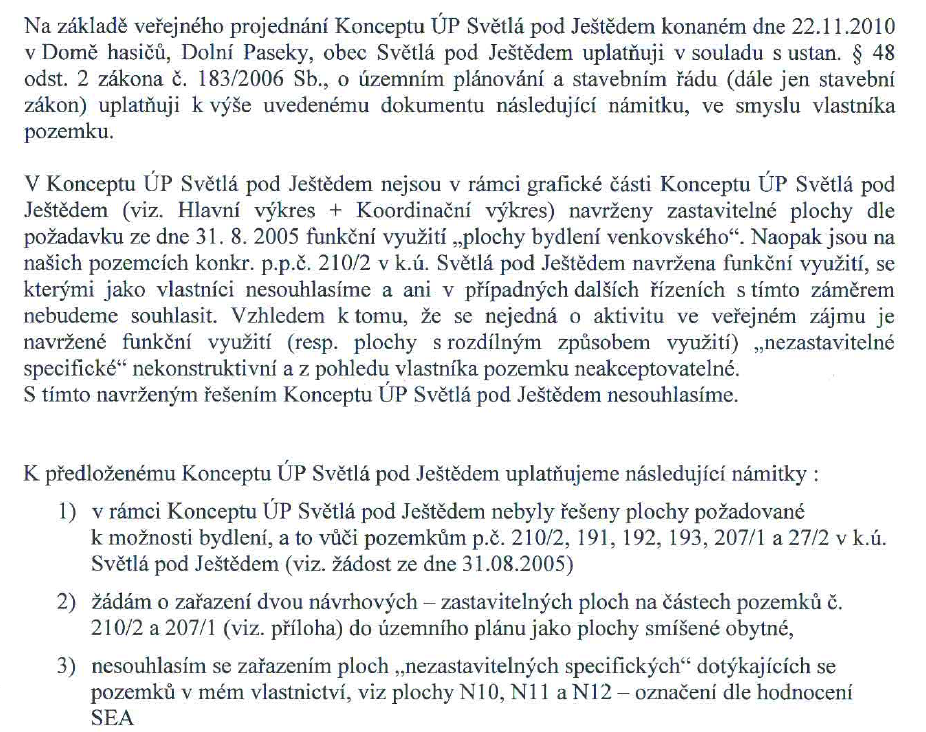 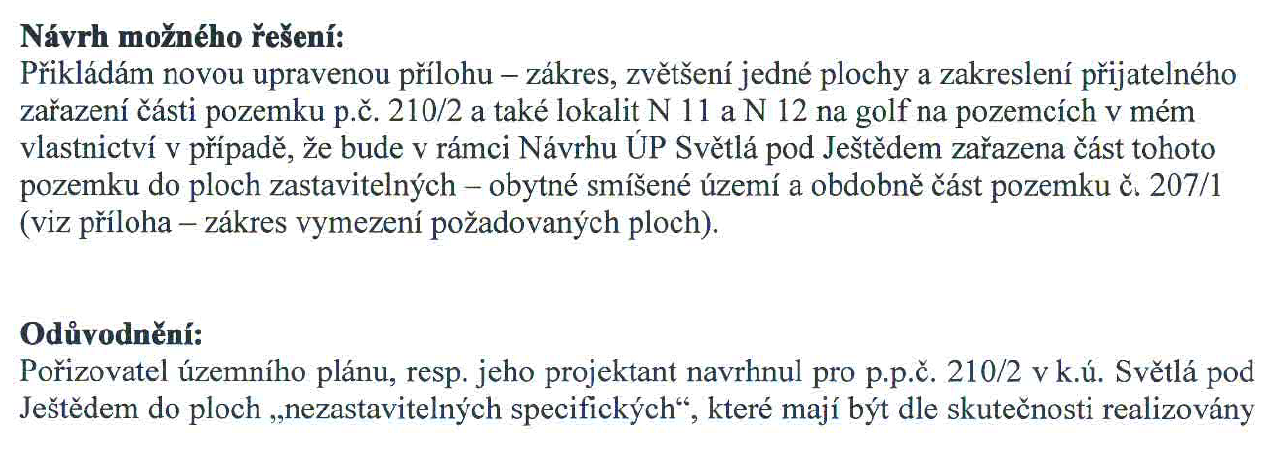 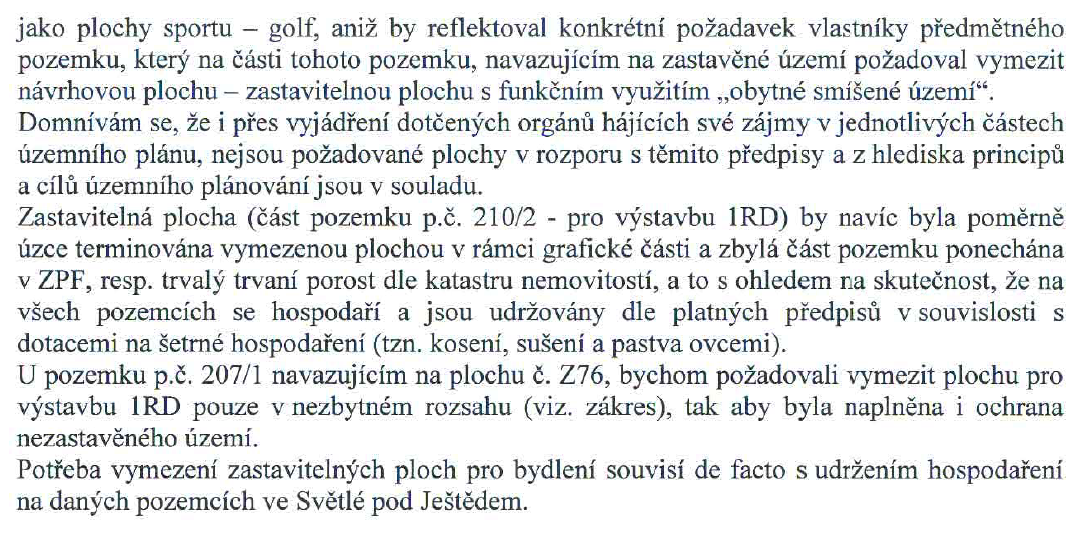 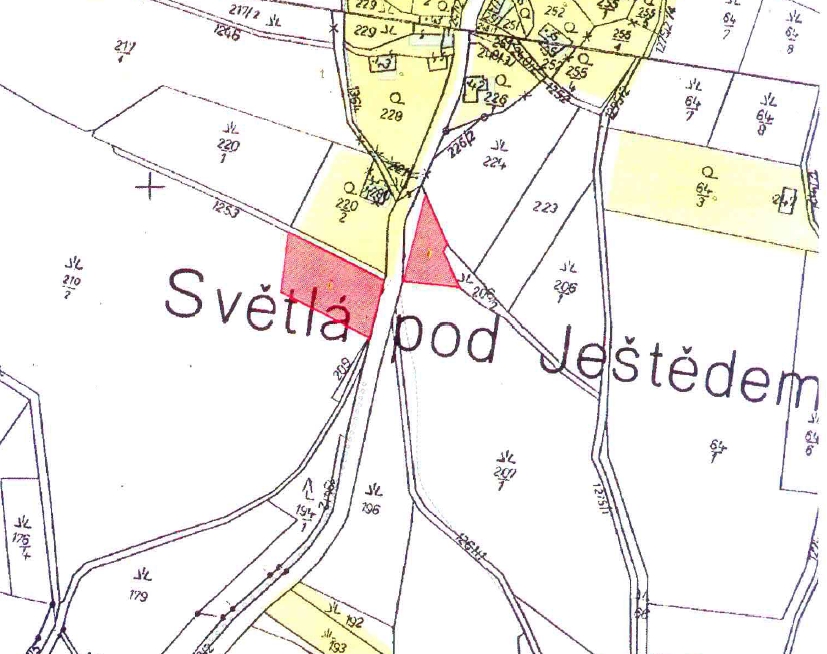 Odůvodnění rozhodnutí o námitce:Ad 1) + 2):Namitatelka požaduje vymezení dvou ploch pro bydlení.Předmětné pozemky tvoří podhorské louky a pastviny s druhovou pestrostí květeny (srha říznačka, psárka luční, trojštět žlutavý, pryskyřník prudký) nacházející se ve volné krajině mezi místními částmi Vesec a Jiříčkov, v Přírodním parku Ještěd, jsou částečně tvořeny půdami I. třídy ochrany, pohledově exponované a otevírají se z nich významné průhledy do krajiny.Na uvedených pozemcích byly v územním plánu vymezeny plochy zemědělské. Půda je využívána pro hospodářské účely. Podmínky pro využití zemědělských ploch jsou v souladu se stávajícím využitím. A dále umožňují při splnění definovaných podmínek vybudovat např. přístřešky pro dočasné ustájení zvířat.V konceptu územního plánu byla mezi stávající zástavbou na p.p.č. 226/1 a pozemky namitatelky vymezena zastavitelná plocha Z76, jejíž plošný rozsah byl na základě projednání redukován tak, aby těsně navazovala na stávající zástavbu a nezasahovala do volné krajiny. Větší rozsah zastavitelné plochy nebyl pro orgány ochrany přírody a krajiny akceptovatelný.Jedním z cílů územního plánování je dle § 18 odst. (4) stavebního zákona ochrana krajiny jako podstatné složky prostředí života obyvatel a základ jejich totožnosti. Její ochrana vyplývá zároveň z Evropské úmluvy o krajině.Dle § 4 zákona č. 334/1992 Sb., o ochraně zemědělského půdního fondu, je nutno co nejméně narušovat organizaci zemědělského půdního fondu a odnímat jen nejnutnější plochu zemědělského půdního fondu. Pro rozvojové potřeby obce byly vymezeny návrhové plochy v jiných vhodnějších lokalitách tak, aby byly všechny pilíře udržitelného rozvoje v rovnováze. Navržená koncepce byla posouzena z hlediska jejího vlivu na udržitelný rozvoj území a následně projednána s dotčenými orgány. Navržený rozsah zastavitelných ploch je s ohledem na ochranu environmentálního pilíře maximální přípustný a nelze přidávat další rozvojové lokality, pokud má být zajištěna vyváženost podmínek pro příznivé životní prostředí, pro hospodářský rozvoj a pro soudržnost obyvatel v souladu s § 18 odst. (1) stavebního zákona.Nařízení Libereckého kraje č. 5/2005 vydané Radou Libereckého kraje dne 31. 5. 2005 o zřízení Přírodního parku Ještěd stanovuje, že posláním parku je zachovat a ochránit ráz krajiny. Nařízení ukládá při zpracování územně plánovací dokumentace povinnost respektovat a chránit území parku před rozvíjením aktivit, které by mohly poškozovat jeho přírodní a estetické hodnoty.Vymezení zastavitelných ploch by vedlo k narušení prostupnosti venkovské krajiny a narušení urbanistického charakteru obce. Typický charakter zástavby, její prostorové uspořádání situované ve velmi kvalitním přírodním rámci krajiny je hodnotou daného území a stanovená koncepce rozvoje území musí v souladu s § 19 odst. (1) písm. b) stavebního zákona tyto podmínky a hodnoty území respektovat.Vymezením zastavitelné plochy by došlo k narušení významných průhledů a pohledového charakteru dané lokality. Směrem k místní části Jiříčkov se nachází lokální deprese přecházející v místní výchoz, vytvářející typickou krajinu v této oblasti. Krajinný ráz, kterým je zejména přírodní, kulturní a historická charakteristika určitého místa či oblasti, je v souladu s § 12 zákona č. 114/1992 Sb., o ochraně přírody a krajiny, chráněn před činností snižující jeho estetickou a přírodní hodnotu.S ohledem na ochranu krajiny a krajinného rázu, ochranu zemědělského půdního fondu, ochranu Přírodního parku Ještěd a urbanistickou strukturu obce a naplnění rozvojových potřeb v jiných lokalitách není vymezení zastavitelných ploch pro bydlení akceptovatelné.Ad 3):Namitatelka nesouhlasí s vymezením ploch nezastavitelných specifických pro rozvoj golfového areálu.V konceptu územního plánu byly v návaznosti na stávající golfové hřiště vymezeny rozvojové plochy umožňující rozšíření stávajícího areálu.  Na základě projednání byl plošný rozsah redukován tak, aby nedošlo k záboru hodnotné zemědělské půdy. Větší rozsah plochy pro golfový areál, kde by byly umožněny aktivity a stavby vyžadující terénní úpravy (zásahy do půdního profilu) nebyl pro orgán ochrany zemědělského půdního fondu akceptovatelný.Dle § 4 zákona č. 334/1992 Sb., o ochraně zemědělského půdního fondu, je nutno co nejméně narušovat organizaci zemědělského půdního fondu a odnímat jen nejnutnější plochu zemědělského půdního fondu. Pro rozvojové potřeby golfového areálu byly vymezeny návrhové plochy v omezené míře v jiných vhodnějších lokalitách tak, aby byly všechny pilíře udržitelného rozvoje v rovnováze. Navržený rozsah zastavitelných ploch je s ohledem na ochranu environmentálního pilíře maximální přípustný a nelze přidávat další rozvojové lokality, pokud má být zajištěna vyváženost podmínek pro příznivé životní prostředí, pro hospodářský rozvoj a pro soudržnost obyvatel v souladu s § 18 odst. (1) stavebního zákona.S ohledem na ochranu zemědělského půdního fondu byl rozsah ploch pro rozvoj golfového areálu redukován vypuštěním plochy N 10. Námitka ke konceptu KO_7 – Lenka FlesnerováCJ MML 210355/10katastrální území: Světlá pod Ještědem pozemek parc. č.: 1066/4Rozhodnutí: Námitce se vyhovuje.Text námitky: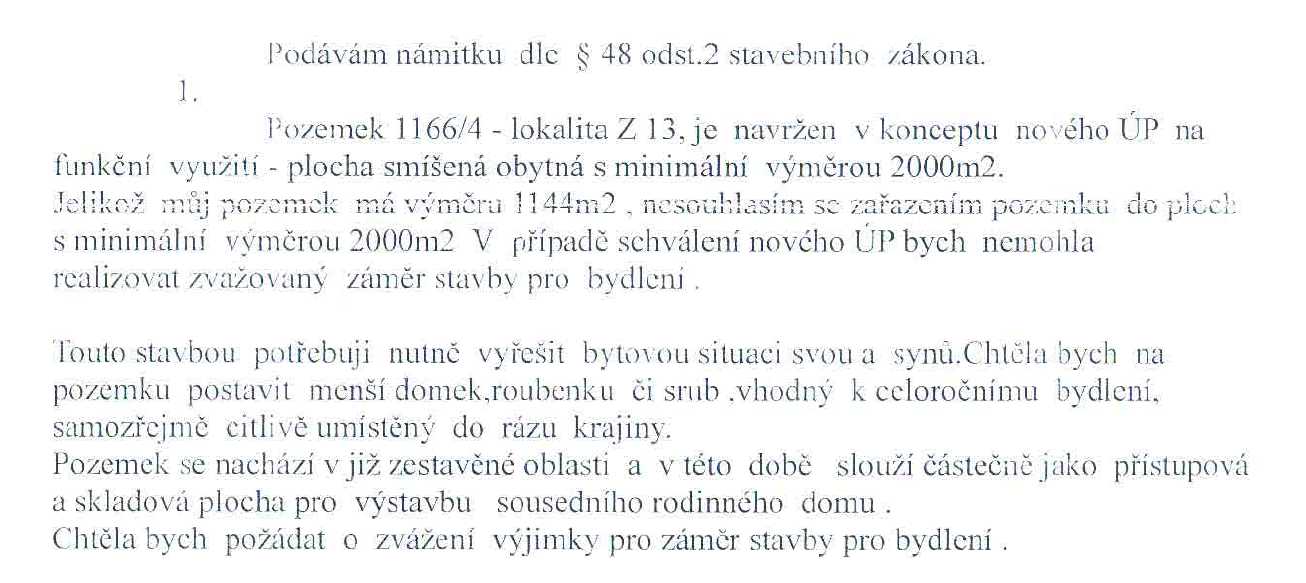 Odůvodnění rozhodnutí o námitce:Na základě projednání konceptu došlo k úpravě podmínek pro využití ploch. Požadavek na minimální výměru pozemku byl z textové části vypuštěn. Na pozemku došlo na základě vydaného územního rozhodnutí a stavebního povolení k zahájení výstavby. Námitka ke konceptu KO_8 – Ivana Vejvodová a Jaroslava SvidroňováCJ MML 210352/10katastrální území: Rozstání pod Ještědem pozemek parc. č.: 96/2, 98/1, 96/1, 97/1Rozhodnutí: Námitce se nevyhovuje.Text námitky: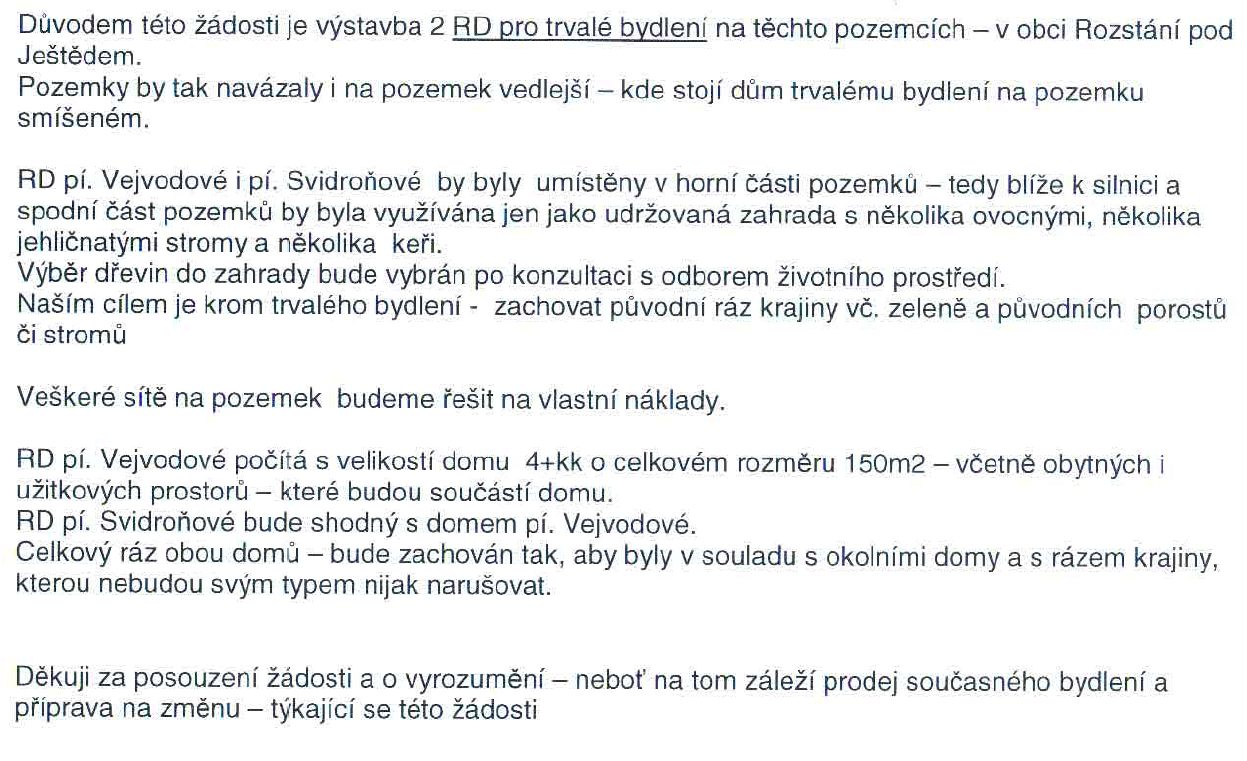 Odůvodnění rozhodnutí o námitce:Namitatelky požadují vymezit plochu pro výstavbu dvou rodinných domů.Předmětné pozemky tvoří podhorskou louku s druhovou pestrostí květeny (tomka vonná, zvonek rozkladitý, kostřava červená, pampeliška smetánka, bika ladní, jitrocel kopinatý, pryskyřník prudký, jetel plazivý) zasahující do volné krajiny v návaznosti na místní část Dolení Paseky jsou pohledově exponované a otevírají se z nich významné průhledy do krajiny.Na uvedených pozemcích byly v územním plánu vymezeny plochy zemědělské. Podmínky pro využití zemědělských ploch jsou v souladu se stávajícím využitím. A dále umožňují při splnění definovaných podmínek vybudovat např. přístřešky pro dočasné ustájení zvířat.V konceptu územního plánu byla v lokalitě v návaznosti na stávající zástavbu na p.p.č. 89/1 vymezena zastavitelná plocha Z17, která byla na základě uplatněných stanovisek při projednání územního plánu vypuštěna, aby nezasahovala do volné krajiny. Zastavitelná plocha nebyla pro orgány ochrany přírody a krajiny akceptovatelná, zejména z důvodu existence poměrně zachovalého biotopu.Jedním z cílů územního plánování je dle § 18 odst. (4) stavebního zákona ochrana krajiny jako podstatné složky prostředí života obyvatel a základ jejich totožnosti. Její ochrana vyplývá zároveň z Evropské úmluvy o krajině.Pro rozvojové potřeby obce byly vymezeny návrhové plochy v jiných vhodnějších lokalitách tak, aby byly všechny pilíře udržitelného rozvoje v rovnováze. Navržená koncepce byla posouzena z hlediska jejího vlivu na udržitelný rozvoj území a následně projednána s dotčenými orgány. Navržený rozsah zastavitelných ploch je s ohledem na ochranu environmentálního pilíře maximální přípustný a nelze přidávat další rozvojové lokality, pokud má být zajištěna vyváženost podmínek pro příznivé životní prostředí, pro hospodářský rozvoj a pro soudržnost obyvatel v souladu s § 18 odst. (1) stavebního zákona.Vymezení zastavitelné plochy by vedlo k narušení prostupnosti venkovské krajiny a narušení urbanistického charakteru obce. Typický charakter zástavby, její prostorové uspořádání situované ve velmi kvalitním přírodním rámci krajiny je hodnotou daného území a stanovená koncepce rozvoje území musí v souladu s § 19 odst. (1) písm. b) stavebního zákona tyto podmínky a hodnoty území respektovat.Vymezením zastavitelné plochy by došlo k narušení významných průhledů a pohledového charakteru dané lokality. Krajinný ráz, kterým je zejména přírodní, kulturní a historická charakteristika určitého místa či oblasti, je v souladu s § 12 zákona č. 114/1992 Sb., o ochraně přírody a krajiny, chráněn před činností snižující jeho estetickou a přírodní hodnotu.S ohledem na ochranu krajiny a krajinného rázu a urbanistickou strukturu obce a naplnění rozvojových potřeb v jiných lokalitách není vymezení zastavitelných ploch pro bydlení akceptovatelné.Námitka ke konceptu KO_9 – Vladimír PodzimekCJ MML 211485/10katastrální území: Světlá pod Ještědem pozemek parc. č.: 665/1, 665, 662/4Rozhodnutí: Námitce se nevyhovuje.Text námitky: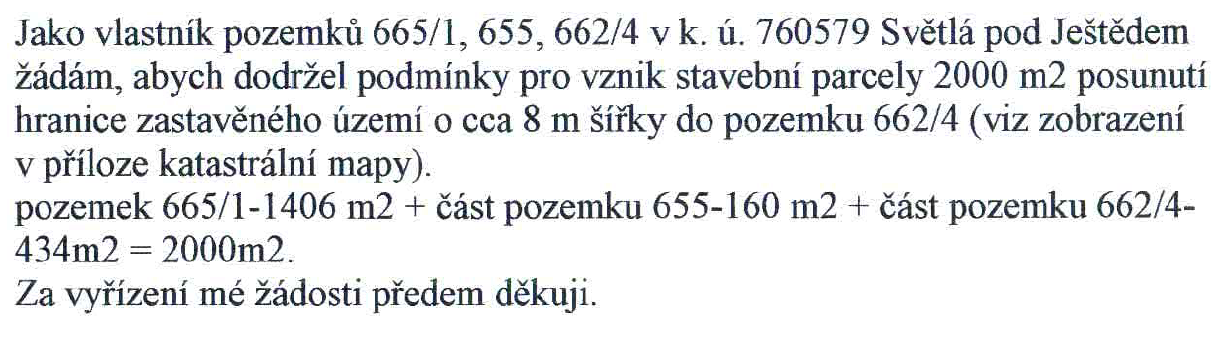 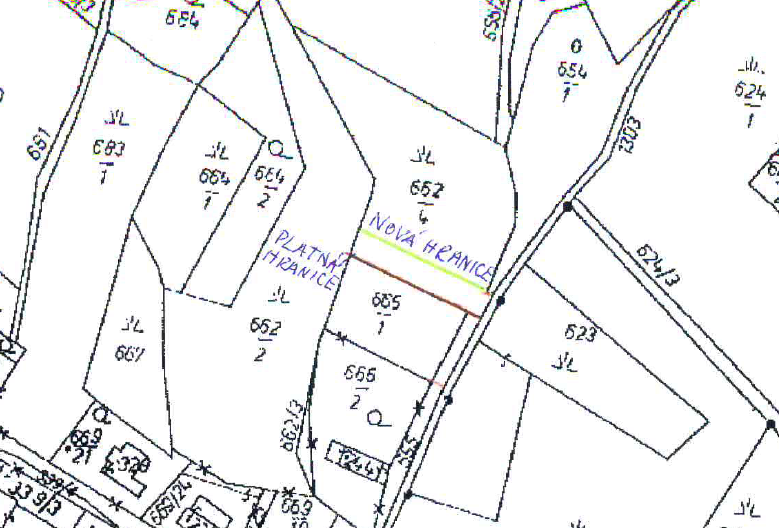 Odůvodnění rozhodnutí o námitce:Namitatel požaduje posunutí hranice zastavěného území.Předmětné pozemky jsou součástí krajinářsky velmi cenných lučních komplexů pod zalesněnými svahy v Přírodním parku Ještěd. Na uvedených pozemcích byly v územním plánu vymezeny plochy zemědělské. Podmínky pro využití zemědělských ploch jsou v souladu se stávajícím využitím. V konceptu územního plánu byla na pozemku p.č. 665/1 vymezena plocha smíšená obytná jako součást současně zastavěného území. Na základě stanovisek dotčených orgánů uplatněných ke konceptu došlo k revizi vymezení zastavěného území a jako zastavitelná plocha byl vymezen pouze pozemek přiléhající ke stavbě.Jedním z cílů územního plánování je dle § 18 odst. (4) stavebního zákona ochrana krajiny jako podstatné složky prostředí života obyvatel a základ jejich totožnosti. Její ochrana vyplývá zároveň z Evropské úmluvy o krajině. Vymezením zastavitelné plochy by došlo k narušení pohledového charakteru dané lokality. Krajinný ráz, kterým je zejména přírodní, kulturní a historická charakteristika určitého místa či oblasti, je v souladu s § 12 zákona č. 114/1992 Sb., o ochraně přírody a krajiny, chráněn před činností snižující jeho estetickou a přírodní hodnotu.Pro rozvojové potřeby obce byly vymezeny návrhové plochy v jiných vhodnějších lokalitách tak, aby byly všechny pilíře udržitelného rozvoje v rovnováze. Navržená koncepce byla posouzena z hlediska jejího vlivu na udržitelný rozvoj území a následně projednána s dotčenými orgány. Navržený rozsah zastavitelných ploch je s ohledem na ochranu environmentálního pilíře maximální přípustný a nelze přidávat další rozvojové lokality, pokud má být zajištěna vyváženost podmínek pro příznivé životní prostředí, pro hospodářský rozvoj a pro soudržnost obyvatel v souladu s § 18 odst. (1) stavebního zákona.Nařízení Libereckého kraje č. 5/2005 vydané Radou Libereckého kraje dne 31. 5. 2005 o zřízení Přírodního parku Ještěd stanovuje, že posláním parku je zachovat a ochránit ráz krajiny. Nařízení ukládá při zpracování územně plánovací dokumentace povinnost respektovat a chránit území parku před rozvíjením aktivit, které by mohly poškozovat jeho přírodní a estetické hodnoty.Vymezení zastavitelné plochy by vedlo k narušení prostupnosti venkovské krajiny a narušení urbanistického charakteru obce. Typický charakter zástavby, její prostorové uspořádání situované ve velmi kvalitním přírodním rámci krajiny je hodnotou daného území a stanovená koncepce rozvoje území musí v souladu s § 19 odst. (1) písm. b) stavebního zákona tyto podmínky a hodnoty území respektovat.S ohledem na ochranu krajiny a krajinného rázu, ochranu Přírodního parku Ještěd, urbanistickou strukturu obce a naplnění rozvojových potřeb v jiných lokalitách není rozšíření zastavitelných ploch pro vznik další stavební parcely akceptovatelné.Námitka ke konceptu KO_10 – Jiří a Marcela JanatoviCJ MML 209499/10katastrální území: Rozstání pod Ještědempozemek parc. č.: 438/8, 438/9Rozhodnutí: Námitce se nevyhovuje.Text námitky: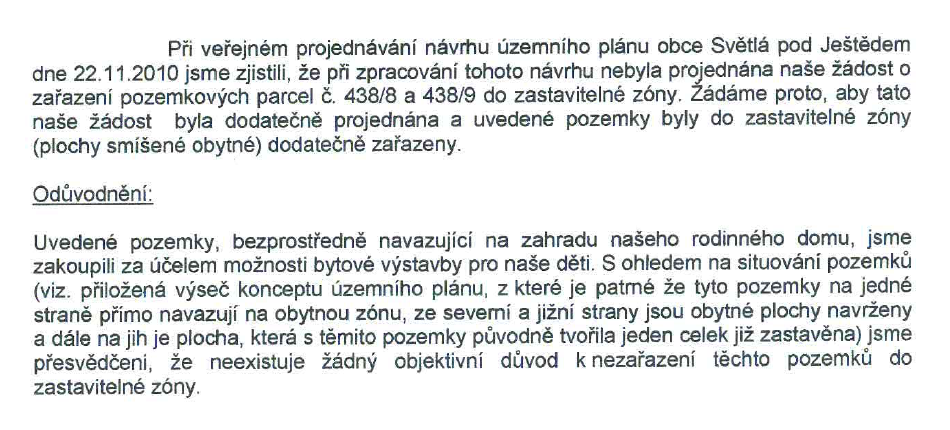 Odůvodnění rozhodnutí o námitce:Namitatelé požadují vymezení plochy pro bydlení.Předmětné pozemky tvoří přírodní biotop – mezofilní ovsíková louka s druhovou pestrostí květeny (svízel bílý, jitrocel kopinatý, pampeliška srstnatá, třezalka skvrnitá, zvonek rozkladitý, kontryhel, pryskyřník prudký). Biotop je chráněn před ničením na základě § 5 zákona č. 114/1992 Sb., o ochraně přírody a krajiny.Na uvedených pozemcích byly v územním plánu vymezeny plochy zemědělské. Půda je využívána pro hospodářské účely. Podmínky pro využití zemědělských ploch jsou v souladu se stávajícím využitím. A dále umožňují při splnění definovaných podmínek vybudovat např. přístřešky pro dočasné ustájení zvířat.Pozemky navazují na v konceptu územního plánu vymezené zastavitelnou plochu smíšenou obytnou Z45, jejíž plošný rozsah byl na základě projednání redukován tak, aby těsně navazovala na stávající zástavbu na p.p.č. 438/1 a nezasahovala do volného prostoru. Větší rozsah zastavitelné plochy nebyl pro dotčené orgány akceptovatelný.Jedním z cílů územního plánování je dle § 18 odst. (4) stavebního zákona ochrana krajiny jako podstatné složky prostředí života obyvatel a základ jejich totožnosti. Její ochrana vyplývá zároveň z Evropské úmluvy o krajině.Pro rozvojové potřeby obce byly vymezeny návrhové plochy v jiných vhodnějších lokalitách tak, aby byly všechny pilíře udržitelného rozvoje v rovnováze. Navržená koncepce byla posouzena z hlediska jejího vlivu na udržitelný rozvoj území a následně projednána s dotčenými orgány. Navržený rozsah zastavitelných ploch je s ohledem na ochranu environmentálního pilíře maximální přípustný a nelze přidávat další rozvojové lokality, pokud má být zajištěna vyváženost podmínek pro příznivé životní prostředí, pro hospodářský rozvoj a pro soudržnost obyvatel v souladu s § 18 odst. (1) stavebního zákona.Vymezení zastavitelných ploch by vedlo k narušení prostupnosti venkovské krajiny a narušení urbanistického charakteru obce. Typický charakter zástavby, její prostorové uspořádání situované ve velmi kvalitním přírodním rámci krajiny je hodnotou daného území a stanovená koncepce rozvoje území musí v souladu s § 19 odst. (1) písm. b) stavebního zákona tyto podmínky a hodnoty území respektovat.V územním plánu nově navrhované zastavitelné plochy v blízkém okolí jsou v souladu s urbanistickou koncepcí obce. Plocha obytná smíšená Z56 vymezená východně od pozemků namitatelů nevytváří druhou řadu zástavby a nevyvolává nutnost budování další komunikace ve stávajícím historicky vytvořeném systému, ale doplňuje zástavbu podél stávající místní komunikace. I další plochy jsou umisťované v bezprostřední návaznosti na již existující místní komunikace a doplňují již zastavěné území obce. Vymezením zastavitelné plochy na pozemcích namitatelů by došlo k nevhodnému pronikaní zástavby do celistvé zemědělské plochy a ztížení možnosti jejího obhospodařování. Dle § 4 zákona č. 334/1992 Sb., o ochraně zemědělského půdního fondu, je nutno co nejméně narušovat organizaci zemědělského půdního fondu a odnímat jen nejnutnější plochu zemědělského půdního fondu. Krajinný ráz, kterým je zejména přírodní, kulturní a historická charakteristika určitého místa či oblasti, je v souladu s § 12 zákona č. 114/1992 Sb., o ochraně přírody a krajiny, chráněn před činností snižující jeho estetickou a přírodní hodnotu.S ohledem na ochranu biotopu, krajiny a krajinného rázu, urbanistickou strukturu obce a naplnění rozvojových potřeb v jiných lokalitách není vymezení zastavitelných ploch pro bydlení akceptovatelné.Námitka ke konceptu KO_11 – Bc. Petra LankováCJ MML 206112/10katastrální území: Rozstání pod Ještědem pozemek parc. č.: 715/6Rozhodnutí: Námitce se nevyhovuje.Text námitky: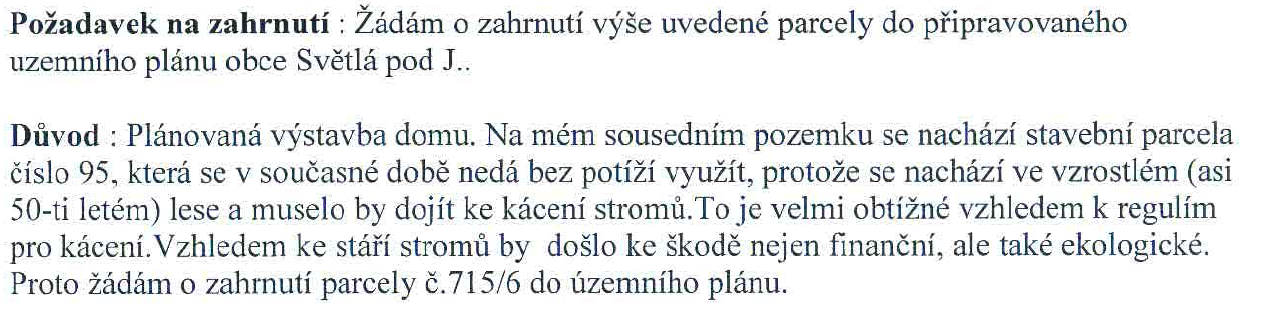 Odůvodnění rozhodnutí o námitce:Namitatelka požaduje vymezení plochy pro bydlení.Předmětný pozemek se nachází na lesním okraji v ochranném pásu lesa, ve volné krajině zcela bez návaznosti na obec, bez napojení na dopravní a technickou infrastrukturu, v Přírodním parku Ještěd a je tvořen převážně vzrostlou zelení. Na uvedených pozemcích byly v územním plánu vymezeny plochy zemědělské. Podmínky pro využití zemědělských ploch jsou v souladu se stávajícím využitím.Přestože pozemek není součástí půdy určené k plnění funkce lesa, nacházejí se na něm dřeviny podléhající ochraně podle § 2 odst. (2) zákona č. 114/1992 Sb., o ochraně přírody a krajiny. Jedním z cílů územního plánování je dle § 18 odst. (4) stavebního zákona ochrana krajiny jako podstatné složky prostředí života obyvatel a základ jejich totožnosti. Její ochrana vyplývá zároveň z Evropské úmluvy o krajině. Pozemky jsou součástí unikátního krajinného typu 5M16 – dle typologie české krajiny (MŽP ČR – Löw a spol.).Nařízení Libereckého kraje č. 5/2005 vydané Radou Libereckého kraje dne 31. 5. 2005 o zřízení Přírodního parku Ještěd stanovuje, že posláním parku je zachovat a ochránit ráz krajiny. Nařízení ukládá při zpracování územně plánovací dokumentace povinnost respektovat a chránit území parku před rozvíjením aktivit, které by mohly poškozovat jeho přírodní a estetické hodnoty.Pro rozvojové potřeby obce byly vymezeny návrhové plochy v jiných vhodnějších lokalitách tak, aby byly všechny pilíře udržitelného rozvoje v rovnováze. Navržená koncepce byla posouzena z hlediska jejího vlivu na udržitelný rozvoj území a následně projednána s dotčenými orgány. Navržený rozsah zastavitelných ploch je s ohledem na ochranu environmentálního pilíře maximální přípustný a nelze přidávat další rozvojové lokality, pokud má být zajištěna vyváženost podmínek pro příznivé životní prostředí, pro hospodářský rozvoj a pro soudržnost obyvatel v souladu s § 18 odst. (1) stavebního zákona. Vyhodnocení vlivu na udržitelný rozvoj území neprokázalo zhoršení podmínek pro obyvatele obce v souvislosti s vymezením nových ploch pro bydlení.Vymezení zastavitelné plochy by vedlo k narušení prostupnosti venkovské krajiny a narušení urbanistického charakteru obce. Typický charakter zástavby, její prostorové uspořádání situované ve velmi kvalitním přírodním rámci krajiny je hodnotou daného území a stanovená koncepce rozvoje území musí v souladu s § 19 odst. (1) písm. b) stavebního zákona tyto podmínky a hodnoty území respektovat.Krajinný ráz, kterým je zejména přírodní, kulturní a historická charakteristika určitého místa či oblasti, je v souladu s § 12 zákona č. 114/1992 Sb., o ochraně přírody a krajiny, chráněn před činností snižující jeho estetickou a přírodní hodnotu.V lese navazujícím na pozemek p.č. 715/6 se nachází dvě historická zbořeniště, v jejich místech je vymezeno zastavěné území, v územním plánu jsou na těchto zbořeništích navrženy plochy přírodní.S ohledem na ochranu volných lesních okrajů a vzrostlých dřevin, krajiny a krajinného rázu, Přírodního parku Ještěd, urbanistickou strukturu obce a naplnění rozvojových potřeb v jiných lokalitách není vymezení zastavitelných ploch pro bydlení akceptovatelné.Námitka ke konceptu KO_12 – Ing. Roman LennerCJ MML 020674/14katastrální území: Světlá pod Ještědempozemek parc. č.: 870, 876/1, 876/2, 876/3, 876/9, 876/10, 875, 876/8, 875, 876/4, 876/5, 876/6, 877, 876/7, 1066/1, 1066/3, 1068, 1061, 1060, 1062, 1055/1, 1057, 1055/3, 1023/1, 1023/2, 1023/3katastrální území: Rozstání pod Ještědempozemek parc. č.: 438/4, 284/2, 285, 283Rozhodnutí: Námitce se v bodech 1) a 4) vyhovuje částečně, v bodech  2), 3), 5) a 6) se námitce nevyhovuje. Text námitky: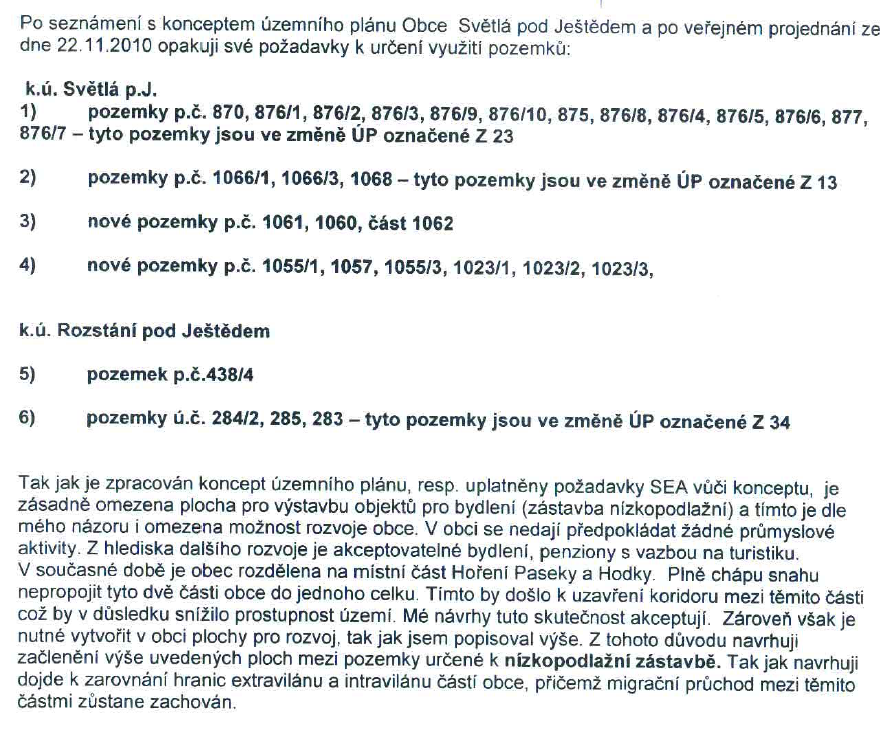 Odůvodnění rozhodnutí o námitce:Namitatel požaduje vymezení zastavitelných ploch pro bydlení v šesti lokalitách:Ad 1): K ploše vymezené pozemky 870, 876/1, 876/2, 876/3, 876/4, 876/5, 876/6, 877, 876/8, 876/9, 876/10, 875, 877, k.ú. Světlá pod Ještědem:Předmětné pozemky tvoří v jižní části produkční louku a v horní části jsou pozemky více podmáčené a přechází v biotop – vlhká tužebníková lada a vlhké pcháčové louky poměrně dobré kvality. Zasahují do prostoru luk pod zalesněnými svahy Ještědu v přírodním parku.Na uvedených pozemcích byly v územním plánu vymezeny plochy zemědělské a v jižní části navazující na místní komunikaci návrhová plocha smíšená obytná umožňující výstavbu 1 rodinného domu. V konceptu územního plánu byla podél stávající zástavby vymezena zastavitelná plocha Z23, jejíž plošný rozsah byl na základě projednání, uplatněných stanovisek dotčených orgánů a pokynů schválených zastupitelstvem obce redukován tak, aby nezasahovala do vlhkých biotopů. Větší rozsah zastavitelné plochy nebyl pro orgány ochrany přírody a krajiny akceptovatelný, zejména s ohledem na negativní vliv na krajinný ráz rozšiřováním výstavby do prostoru luk pod zalesněnými svahy Ještědu.Jedním z cílů územního plánování je dle § 18 odst. (4) stavebního zákona ochrana krajiny jako podstatné složky prostředí života obyvatel a základ jejich totožnosti. Její ochrana vyplývá zároveň z Evropské úmluvy o krajině.Vymezením zastavitelné plochy by došlo k narušení pohledového charakteru dané lokality. Krajinný ráz, kterým je zejména přírodní, kulturní a historická charakteristika určitého místa či oblasti, je v souladu s § 12 zákona č. 114/1992 Sb., o ochraně přírody a krajiny, chráněn před činností snižující jeho estetickou a přírodní hodnotu.Vymezením zastavitelné plochy by dále došlo k narušení hodnotného biotopu, který je chráněn před ničením v souladu s § 5 zákona č. 114/1992 Sb., o ochraně přírody a krajiny.Vymezením zastavitelné plochy, na které by byla realizována výstavba, by došlo k odvodnění podmáčené louky s negativním vlivem na urychlení odtoku vody z území. Což by bylo v rozporu se schválenou Politikou územního rozvoje České republiky, která vytváření podmínek pro zvýšení přirozené retence srážkových vod v území, definuje jako jednu z republikových priorit. Politika územního rozvoje je pro pořizování územních plánu závazná.Nařízení Libereckého kraje č. 5/2005 vydané Radou Libereckého kraje dne 31. 5. 2005 o zřízení Přírodního parku Ještěd stanovuje, že posláním parku je zachovat a ochránit ráz krajiny. Nařízení ukládá při zpracování územně plánovací dokumentace povinnost respektovat a chránit území parku před rozvíjením aktivit, které by mohly poškozovat jeho přírodní a estetické hodnoty.S ohledem na ochranu biotopu, ochranu krajiny a krajinného rázu, retenci vody v krajině, ochranu Přírodního parku Ještěd je vymezení zastavitelné plochy Z23 akceptovatelné pouze v omezeném rozsahu 0,23 ha pro stavbu 1 rodinného domu na p.p.č. 876/1.Ad 2) + 3): K ploše vymezené pozemky 1066/1, 1066/3, 1061, část 1062, 1068, 1060, k.ú. Světlá pod Ještědem:Předmětné pozemky tvoří produkční louku s psárkou luční a zasahují do krajinářsky velmi cenných volných lučních prostorů pod zalesněnými svahy Ještědu v Přírodním parku Ještěd.Na uvedených pozemcích byly vymezeny plochy zemědělské. Podmínky pro využití zemědělských ploch jsou v souladu se stávajícím využitím. V konceptu územního plánu byla v návaznosti na stávající zástavbu vymezena zastavitelná plocha Z13, jejíž plošný rozsah byl na základě projednání, uplatněných stanovisek dotčených orgánů a pokynů schválených zastupitelstvem obce redukován pouze na pozemek p.č. 1066/4 v návaznosti na zástavbu na p.p.č. 1066/2 tak, aby návrhová plocha nezasahovala do volné krajiny. Větší rozsah zastavitelné plochy nebyl pro orgány ochrany přírody a krajiny akceptovatelný.Jedním z cílů územního plánování je dle § 18 odst. (4) stavebního zákona ochrana krajiny jako podstatné složky prostředí života obyvatel a základ jejich totožnosti. Její ochrana vyplývá zároveň z Evropské úmluvy o krajině.Nařízení Libereckého kraje č. 5/2005 vydané Radou Libereckého kraje dne 31. 5. 2005 o zřízení Přírodního parku Ještěd stanovuje, že posláním parku je zachovat a ochránit ráz krajiny. Nařízení ukládá při zpracování územně plánovací dokumentace povinnost respektovat a chránit území parku před rozvíjením aktivit, které by mohly poškozovat jeho přírodní a estetické hodnoty.Vymezení zastavitelné plochy by vedlo k narušení prostupnosti venkovské krajiny a narušení urbanistického charakteru obce. Typický charakter zástavby, její prostorové uspořádání situované ve velmi kvalitním přírodním rámci krajiny je hodnotou daného území a stanovená koncepce rozvoje území musí v souladu s § 19 odst. (1) písm. b) stavebního zákona tyto podmínky a hodnoty území respektovat.S ohledem na ochranu krajiny a krajinného rázu, ochranu Přírodního parku Ještěd a urbanistickou strukturu obce není vymezení zastavitelné plochy Z13 ve větším rozsahu akceptovatelné.Ad 4): K ploše vymezené pozemky 1055/1, 1057, 1055/3, 1023/1, 1023/2, 1023/3, k.ú. Světlá pod Ještědem:Předmětné pozemky tvoří produkční louku s psárkou luční a pryskyřníkem prudkým, jsou pohledově exponované a otevírají se z nich významné průhledy do krajiny.Na pozemcích 1023/1 a 1023/2 byla vymezena zastavitelná plocha smíšená obytná Z90. Na zbývajících pozemcích byly vymezeny nezastavitelné plochy zemědělské. Jedním z cílů územního plánování je dle § 18 odst. (4) stavebního zákona ochrana krajiny jako podstatné složky prostředí života obyvatel a základ jejich totožnosti. Její ochrana vyplývá zároveň z Evropské úmluvy o krajině. Vymezením zastavitelné plochy ve větším rozsahu by došlo k narušení významných průhledů a pohledového charakteru dané lokality. Krajinný ráz, kterým je zejména přírodní, kulturní a historická charakteristika určitého místa či oblasti, je v souladu s § 12 zákona č. 114/1992 Sb., o ochraně přírody a krajiny, chráněn před činností snižující jeho estetickou a přírodní hodnotu.Vymezení zastavitelné plochy by vedlo narušení urbanistického charakteru obce. Typický charakter zástavby, její prostorové uspořádání situované ve velmi kvalitním přírodním rámci krajiny je hodnotou daného území a stanovená koncepce rozvoje území musí v souladu s § 19 odst. (1) písm. b) stavebního zákona tyto podmínky a hodnoty území respektovat.S ohledem na ochranu krajiny a krajinného rázu a urbanistickou strukturu obce je vymezení zastavitelné plochy Z90 akceptovatelné pouze v omezeném rozsahu 0,18 ha na p.p.č. 1023/1 a 1023/2.Ad 5): K ploše vymezené pozemky 438/4, k.ú. Rozstání pod Ještědem:Předmětné pozemky tvoří kulturní louku exponovanou do volného prostoru s výhledem do krajiny.Na uvedených pozemcích byly v územním plánu vymezeny plochy zemědělské. Půda je využívána pro hospodářské účely. Podmínky pro využití zemědělských ploch jsou v souladu se stávajícím využitím. Na pozemku byla v konceptu územního plánu vymezená zastavitelná plocha smíšená obytná Z53, která byla na základě hodnocení SEA a stanovisek dotčených orgánů uplatněných ke konceptu vypuštěna. Jedním z cílů územního plánování je dle § 18 odst. (4) stavebního zákona ochrana krajiny jako podstatné složky prostředí života obyvatel a základ jejich totožnosti. Její ochrana vyplývá zároveň z Evropské úmluvy o krajině. Krajinný ráz, kterým je zejména přírodní, kulturní a historická charakteristika určitého místa či oblasti, je v souladu s § 12 zákona č. 114/1992 Sb., o ochraně přírody a krajiny, chráněn před činností snižující jeho estetickou a přírodní hodnotu.Vymezení zastavitelných ploch by vedlo k narušení prostupnosti venkovské krajiny a narušení urbanistického charakteru obce. Typický charakter zástavby, její prostorové uspořádání situované ve velmi kvalitním přírodním rámci krajiny je hodnotou daného území a stanovená koncepce rozvoje území musí v souladu s § 19 odst. (1) písm. b) stavebního zákona tyto podmínky a hodnoty území respektovat.Vymezení zastavitelné plochy by vedlo k narušení urbanistického charakteru obce. Typický charakter zástavby, její prostorové uspořádání situované ve velmi kvalitním přírodním rámci krajiny je hodnotou daného území a stanovená koncepce rozvoje území musí v souladu s § 19 odst. (1) písm. b) stavebního zákona tyto podmínky a hodnoty území respektovat.Vymezením zastavitelné plochy by došlo k nevhodnému pronikání zástavby do celistvé zemědělské plochy a ztížení možnosti jejího obhospodařování. Dle § 4 zákona č. 334/1992 Sb., o ochraně zemědělského půdního fondu, je nutno co nejméně narušovat organizaci zemědělského půdního fondu a odnímat jen nejnutnější plochu zemědělského půdního fondu. S ohledem na ochranu krajiny a krajinného rázu, urbanistickou strukturu obce není vymezení zastavitelné plochy pro bydlení akceptovatelné.Ad 6): K ploše vymezené pozemky 284/2, 285, 283, k.ú. Rozstání pod Ještědem:Předmětné pozemky tvoří rozsáhlou produkční louku na okraji místní části Hodky, v Přírodním parku Ještěd, jsou tvořeny půdami I. třídy ochrany, pohledově exponované a otevírají se z nich významné průhledy do krajiny.Na uvedených pozemcích byly v územním plánu vymezeny plochy zemědělské. Půda je využívána pro hospodářské účely. Podmínky pro využití zemědělských ploch jsou v souladu se stávajícím využitím. V konceptu územního plánu byla na pozemcích navržena zastavitelná plocha Z34, jejíž vymezení bylo s ohledem na nadměrný zásah do krajiny bylo negativně hodnoceno z hlediska vlivu na životní prostředí a na základě negativních stanovisek dotčených orgánů byla plocha vypuštěna.Jedním z cílů územního plánování je dle § 18 odst. (4) stavebního zákona ochrana krajiny jako podstatné složky prostředí života obyvatel a základ jejich totožnosti. Její ochrana vyplývá zároveň z Evropské úmluvy o krajině. Vymezením zastavitelné plochy by došlo k narušení významných průhledů a pohledového charakteru dané lokality. Krajinný ráz, kterým je zejména přírodní, kulturní a historická charakteristika určitého místa či oblasti, je v souladu s § 12 zákona č. 114/1992 Sb., o ochraně přírody a krajiny, chráněn před činností snižující jeho estetickou a přírodní hodnotu.Dle § 4 zákona č. 334/1992 Sb., o ochraně zemědělského půdního fondu, je nutno co nejméně narušovat organizaci zemědělského půdního fondu a odnímat jen nejnutnější plochu zemědělského půdního fondu. Nařízení Libereckého kraje č. 5/2005 vydané Radou Libereckého kraje dne 31. 5. 2005 o zřízení Přírodního parku Ještěd stanovuje, že posláním parku je zachovat a ochránit ráz krajiny. Nařízení ukládá při zpracování územně plánovací dokumentace povinnost respektovat a chránit území parku před rozvíjením aktivit, které by mohly poškozovat jeho přírodní a estetické hodnoty.Vymezení zastavitelných ploch by vedlo k narušení urbanistického charakteru obce. Typický charakter zástavby, její prostorové uspořádání situované ve velmi kvalitním přírodním rámci krajiny je hodnotou daného území a stanovená koncepce rozvoje území musí v souladu s § 19 odst. (1) písm. b) stavebního zákona tyto podmínky a hodnoty území respektovat.S ohledem na ochranu krajiny a krajinného rázu, ochranu zemědělského půdního fondu, ochranu Přírodního parku Ještěd, urbanistickou strukturu obce a naplnění rozvojových potřeb v jiných lokalitách není vymezení zastavitelných ploch pro bydlení akceptovatelné.Obecně:Pro rozvojové potřeby obce byly vymezeny návrhové plochy tak, aby byly všechny pilíře udržitelného rozvoje v rovnováze. Navržená koncepce byla posouzena z hlediska jejího vlivu na udržitelný rozvoj území a následně projednána s dotčenými orgány. Navržený rozsah zastavitelných ploch je s ohledem na ochranu environmentálního pilíře maximální přípustný a nelze přidávat další rozvojové lokality, pokud má být zajištěna vyváženost podmínek pro příznivé životní prostředí, pro hospodářský rozvoj a pro soudržnost obyvatel v souladu s § 18 odst. (1) stavebního zákona. Stabilizované území obce má potenciál na dostavbu cca 40 domů, při zachování dostatečné rozptýlenosti zástavby. V územním plánu je nově navrženo celkem 24,9 ha zastavitelných ploch umožňující realizovat cca 60 bytových jednotek, čímž je zajištěn dostatek ploch pro předpokládaný nárůst počtu obyvatel obce o 150 – 250 obyvatel. Územní plán je v souladu s § 55 stavebního zákona pravidelně nejméně jednou za 4 roky vyhodnocován. Pokud dojde k využití těchto návrhových ploch a potřebě vymezit v obci další rozvojové plochy, lze je vymezit změnou územního plánu.Námitka ke konceptu KO_13 – Květoslav BulířCJ MML 148549/13katastrální území: Světlá pod Ještědem pozemek parc. č.: 991, 993/1, 993/2, 992/2, 994/1, 1324Rozhodnutí: Námitce se nevyhovuje.Text námitky: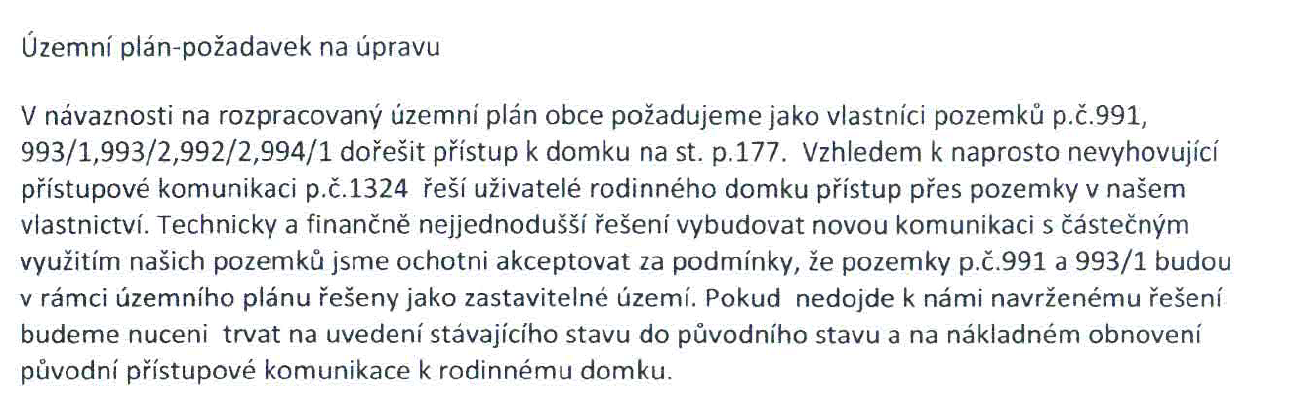 Odůvodnění rozhodnutí o námitce:K řešení přístupu k domu na p.p.č. 177:V územním plánu není řešen technický stav komunikací. Plochy veřejných prostranství zpřístupňující uvedený objekt jsou navrženy bez ohledu na majetkové poměry. Navržená řešení v územním plánu nelze podmínit vymezením zastavitelné plochy. K možnosti vymezení zastavitelné plochy na p.p.č. 991 a 993/1:Předmětné pozemky tvoří produkční louku pod zalesněnými svahy v přírodním parku Ještěd.Na uvedených pozemcích byly v územním plánu vymezeny plochy zemědělské.Jedním z cílů územního plánování je dle § 18 odst. (4) stavebního zákona ochrana krajiny jako podstatné složky prostředí života obyvatel a základ jejich totožnosti. Její ochrana vyplývá zároveň z Evropské úmluvy o krajině. Vymezením zastavitelné plochy by došlo k narušení pohledového charakteru dané lokality. Krajinný ráz, kterým je zejména přírodní, kulturní a historická charakteristika určitého místa či oblasti, je v souladu s § 12 zákona č. 114/1992 Sb., o ochraně přírody a krajiny, chráněn před činností snižující jeho estetickou a přírodní hodnotu.Vymezením zastavitelné plochy, na které by byla realizována výstavba, by došlo k negativnímu vlivu na urychlení odtoku vody z území. Což by bylo v rozporu se schválenou Politikou územního rozvoje České republiky, která vytváření podmínek pro zvýšení přirozené retence srážkových vod v území, definuje jako jednu z republikových priorit. Politika územního rozvoje je pro pořizování územních plánu závazná.Nařízení Libereckého kraje č. 5/2005 vydané Radou Libereckého kraje dne 31. 5. 2005 o zřízení Přírodního parku Ještěd stanovuje, že posláním parku je zachovat a ochránit ráz krajiny. Nařízení ukládá při zpracování územně plánovací dokumentace povinnost respektovat a chránit území parku před rozvíjením aktivit, které by mohly poškozovat jeho přírodní a estetické hodnoty.S ohledem na ochranu krajiny a krajinného rázu, retenci vody v krajině, ochranu Přírodního parku Ještěd není vymezení zastavitelné plochy akceptovatelné.Připomínka ke konceptu KO_14 – Občanské sdružení Podještědí -  p. JáčCJ MML 148549/13katastrální území: -pozemek parc. č.: -Vyhodnocení: Připomínce se v bodech 1), 3) a 4) vyhovuje, v bodě 2) se vyhovuje částečně.Text připomínky: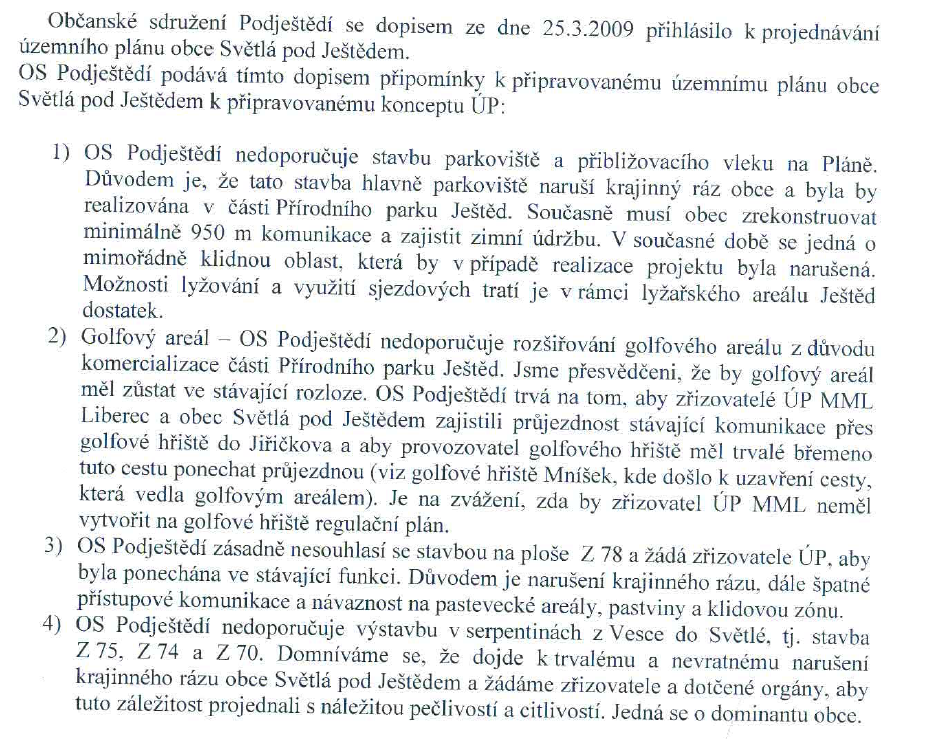 Odůvodnění vyhodnocení připomínky:Ad 1) Plochy určené pro rozvoj lyžařského areálu vč. zázemí byly na základě projednání konceptu, zejména uplatněných stanovisek dotčených orgánů, vypuštěny.Ad 2) V návaznosti na stávající golfové hřiště vymezeny rozvojové plochy umožňující rozšíření stávajícího areálu. Rozsah těchto rozvojových ploch byl po projednání konceptu redukován o 12,3 ha zejména s ohledem na ochranu krajiny a její průchodnosti a ochranu zemědělského půdního fondu. V územním plánu zůstává zachováno 4,33 ha návrhových ploch sídelní zeleně ploch umožňujících rozvoj golfového areálu. Spojení místních částí Rozstání a Jiříčkov je zajištěno místní komunikací zakreslenou v územním plánu ve vlastnictví obce Světlá pod Ještědem. Zpracování regulačního plánu je s ohledem na redukci rozvojových ploch, hlavní a přípustné využití plochy sídelní zeleně, v porovnání s finanční a časovou náročností pořízení regulačního plánu v podstatě bezpředmětné. Ad 3) Na základě negativního vyhodnocení vlivu na životní prostředí byla plocha Z78 z územního plánu vypuštěna.Ad 4) Na základě negativního vyhodnocení vlivu na životní prostředí byly plochy Z70, Z74, Z75 z územního plánu vypuštěny.Námitka ke konceptu KO_15 – Martina Slukovákatastrální území: Rozstání pod Ještědem pozemek parc. č.: 280/4, 280/5Rozhodnutí: Námitce se nevyhovuje.Text námitky: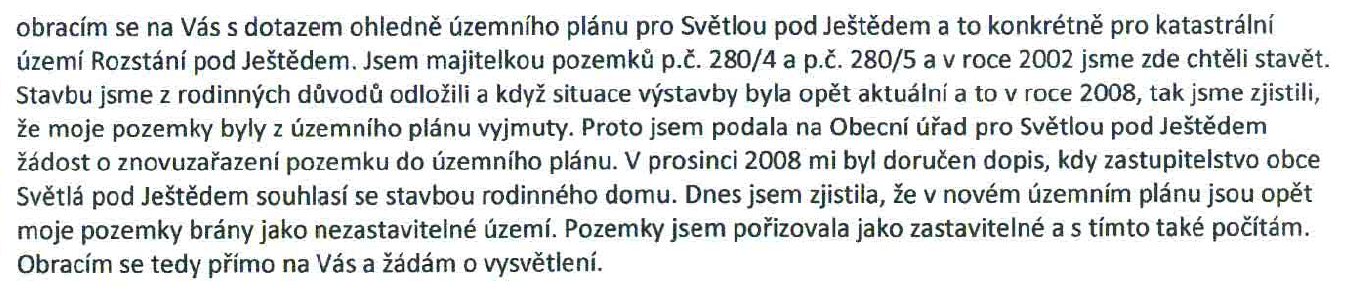 Odůvodnění rozhodnutí o námitce:Namitatelka požaduje vymezení zastavitelné plochy pro výstavbu rodinného domu. Pozemek je součástí pásu zeleně mezi silnicí III. třídy Modlibohov – Hodky a bezejmennou vodotečí. V územním plánu vymezen jako plocha sídelní zeleně.Obec Světlá pod Ještědem nemá platný území plán, územní plán pořizovaný podle stavebního zákona č. 50/1976 nebyl nikdy s ohledem na problémy při jeho projednání schválen. Vzhledem k tomu, nemohly být pozemky vyjmuty ze zastavitelných ploch. Pozemky nebyly podle platné legislativy zastavitelné. Územní plán řeší komplexně celé území obce, tedy všechny pozemky.Pozemek leží mimo zastavěné území obce a ani k němu nepřiléhá. Na umístění stavby rodinného domu na pozemku nelze uplatnit ustanovení §188a stavebního zákona. Souhlas zastupitelstva obce tedy nemá žádný právní význam. V územně analytických podkladech je pozemek vymezen jako součást veřejného prostranství. Dle § 34 zákona č. 128/2000 Sb., o obcích jsou veřejným prostranstvím všechna náměstí, ulice, tržiště, chodníky, veřejná zeleň, parky a další prostory přístupné každému bez omezení, tedy sloužící obecnému užívání, a to bez ohledu na vlastnictví k tomuto prostoru.Pozemek bezprostředně navazuje na silnici III. třídy tvořící část sítě komunikací nadmístního významu, s návrhem na zvýšení významu a zařazení do kategorie silnic II.třídy. Silnice má extravilánový charakter, s potenciální negativním vlivem z hlediska hlučnosti a prašnosti.Význam příležitostné vodoteče na pozemcích je zejména kulturně – historický, je zde umístěn památník připomínající dějiště románu Karolíny Světlé Kříž u potoka. Pro rozvojové potřeby obce byly vymezeny návrhové plochy v jiných vhodnějších lokalitách tak, aby byly všechny pilíře udržitelného rozvoje v rovnováze. Navržená koncepce byla posouzena z hlediska jejího vlivu na udržitelný rozvoj území a následně projednána s dotčenými orgány. Navržený rozsah zastavitelných ploch je s ohledem na ochranu environmentálního pilíře maximální přípustný a nelze přidávat další rozvojové lokality, pokud má být zajištěna vyváženost podmínek pro příznivé životní prostředí, pro hospodářský rozvoj a pro soudržnost obyvatel v souladu s § 18 odst. (1) stavebního zákona. Vyhodnocení vlivu na udržitelný rozvoj území neprokázalo zhoršení podmínek pro obyvatele obce v souvislosti s vymezením nových ploch pro bydlení.S ohledem blízkost silnice III. třídy, zachování veřejného prostranství, existenci vodoteče a naplnění rozvojových potřeb v jiných lokalitách není vymezení zastavitelných ploch pro bydlení akceptovatelné.Námitka ke konceptu KO_16 – Vítězslav FialaCJ MML 202367/11katastrální území: Rozstání pod Ještědem pozemek parc. č.: 496/1Rozhodnutí: Námitce se nevyhovuje.Text námitky: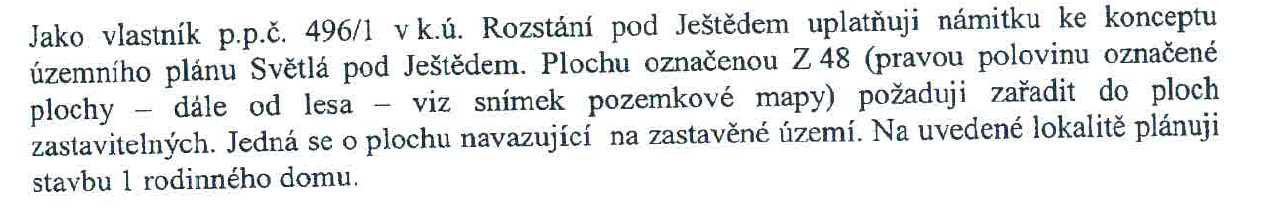 Odůvodnění rozhodnutí o námitce:Namitatel požaduje vymezení plochy pro bydlení.Předmětný pozemek tvoří biotop mezofilní ovsíkové louky a nachází se na okraji místní části Dolení Paseky, je tvořen půdami I. třídy ochrany.Na uvedených pozemcích byly v územním plánu vymezeny plochy zemědělské. Podmínky pro využití zemědělských ploch jsou v souladu se stávajícím využitím. A dále umožňují při splnění definovaných podmínek vybudovat např. přístřešky pro dočasné ustájení zvířat.V konceptu územního plánu byla na pozemku vymezena zastavitelná plocha Z48, která byla na základě vyhodnocení vlivu na životní prostředí a projednání s dotčenými orgány vypuštěna, aby nezasahovala do volné krajiny, zůstal zachován otevřený prostor na okraji sídla a nesnižoval se odstup zástavby od lesa. Les je významným krajinným prvkem dle § 3 odst. (1) písm. b) zákona č. 114/1992 Sb., který je ve smyslu § 4 tohoto zákona chráněn.Vymezením zastavitelné plochy by došlo k narušení hodnotného biotopu, který je chráněn před ničením v souladu s § 5 zákona č. 114/1992 Sb., o ochraně přírody a krajiny.Jedním z cílů územního plánování je dle § 18 odst. (4) stavebního zákona ochrana krajiny jako podstatné složky prostředí života obyvatel a základ jejich totožnosti. Její ochrana vyplývá zároveň z Evropské úmluvy o krajině. V rámci dohodovacího řízení určený zastupitel potvrdil zájem na zachování nezastavitelných ploch v této lokalitě.Dle § 4 zákona č. 334/1992 Sb., o ochraně zemědělského půdního fondu, je nutno co nejméně narušovat organizaci zemědělského půdního fondu a odnímat jen nejnutnější plochu zemědělského půdního fondu. Při individuálním posouzení dotčený orgán zábor 0,17 ha půdy pro stavbu jednoho rodinného domu připustil, přičemž konstatoval, že tato plocha není nezbytným řešením pro plochy bydlení.Územní plán řeší komplexně celé území obce. V širších souvislostech není další zábor akceptovatelný. S ohledem na předpokládaný nárůst počtu obyvatel a rozsah ploch určených pro bydlení. Stabilizované území obce má potenciál na dostavbu cca 40 domů, při zachování dostatečné rozptýlenosti zástavby. V územním plánu je nově navrženo celkem 24,9 ha zastavitelných ploch umožňující realizovat cca 60 bytových jednotek, čímž je zajištěn dostatek ploch pro předpokládaný nárůst počtu obyvatel obce o 150 – 250 obyvatel. Pro rozvojové potřeby obce byly vymezeny návrhové plochy v jiných vhodnějších lokalitách tak, aby byly všechny pilíře udržitelného rozvoje v rovnováze. Navržená koncepce byla posouzena z hlediska jejího vlivu na udržitelný rozvoj území a následně projednána s dotčenými orgány. Navržený rozsah zastavitelných ploch je s ohledem na ochranu environmentálního pilíře maximální přípustný a nelze přidávat další rozvojové lokality, pokud má být zajištěna vyváženost podmínek pro příznivé životní prostředí, pro hospodářský rozvoj a pro soudržnost obyvatel v souladu s § 18 odst. (1) stavebního zákona.S ohledem na ochranu krajiny a krajinného rázu, ochranu zemědělského půdního fondu, ochranu biotopu a naplnění rozvojových potřeb v jiných lokalitách není vymezení zastavitelných ploch pro bydlení akceptovatelné.Námitka ke konceptu KO_17 – Jaromír WeiserCJ MML 148549/13katastrální území: Rozstání pod Ještědem pozemek parc. č.: 627/5, 627/6, 669/5Rozhodnutí: Námitce se vyhovuje.Text námitky: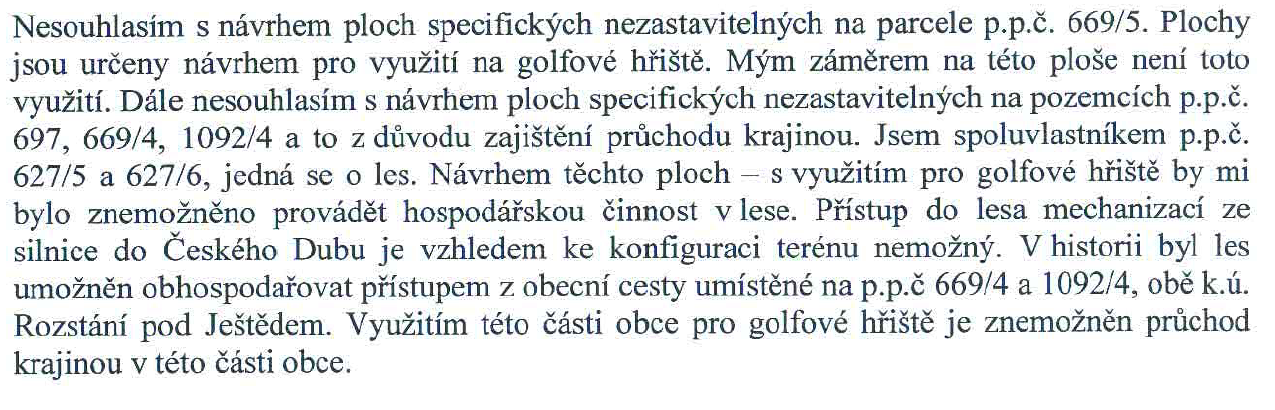 Odůvodnění rozhodnutí o námitce:Namitatel požaduje vypuštění plochy pro rozvoj golfového areálu. Předmětné pozemky tvoří kulturní louky s druhovou pestrostí květeny (srha říznačka, trojštět žlutavý, pryskyřník prudký, pampeliška smetánka) obklopené lesy na okraji řešeného území, v Přírodním parku Ještěd.Na uvedených pozemcích byly v územním plánu vymezeny plochy zemědělské. Půda je využívána pro hospodářské účely. Podmínky pro využití zemědělských ploch jsou v souladu se stávajícím využitím. A dále umožňují při splnění definovaných podmínek vybudovat např. přístřešky pro dočasné ustájení zvířat.V konceptu územního plánu byly v lokalitě Na Kozlenci vymezeny pro golfový areál rozvojové plochy N 14 a N 15, které byly s ohledem na ochranu organizace zemědělského půdního fondu, ochranu krajiny a její prostupnosti, ochranu obhospodařování lesa, vymezení veřejně prospěšné stavby a zájmy místních obyvatel vypuštěny.Námitka ke konceptu KO_18 – Impex Bohemia, s.r.o.CJ MML 207417/10katastrální území: -pozemek parc. č.: -Rozhodnutí: Námitce se nevyhovuje v části A) – E) dle grafické přílohy, v případě řešení parcely p.č. 604/3, k.ú. Rozstání pod Ještědem se námitce vyhovuje.Text námitky: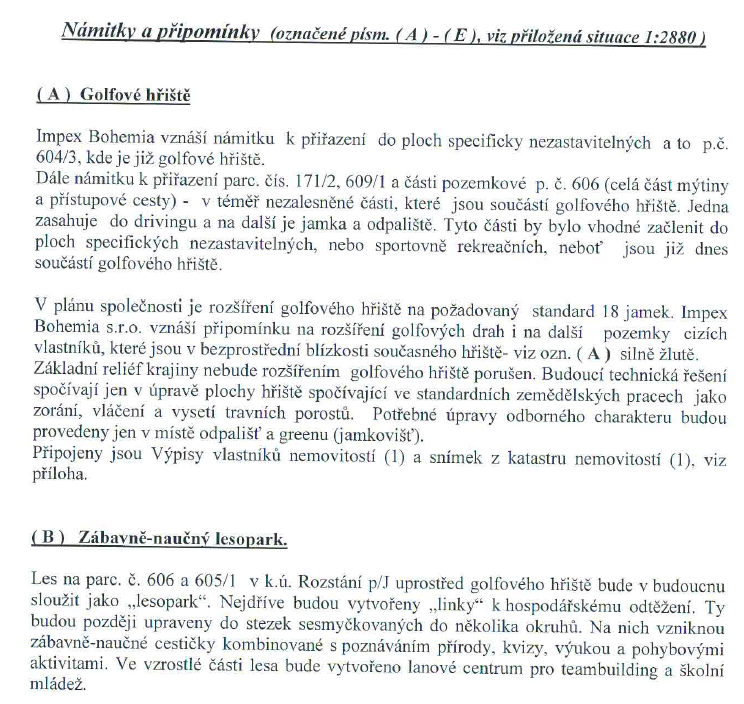 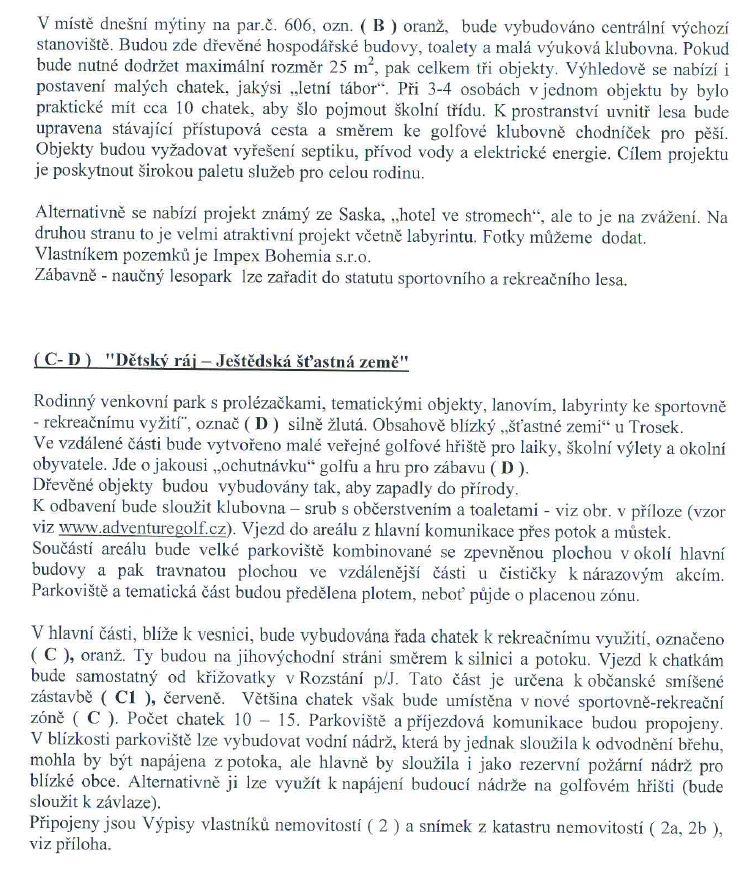 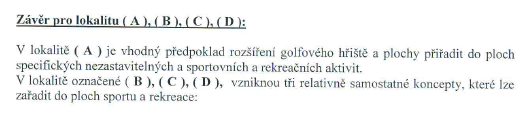 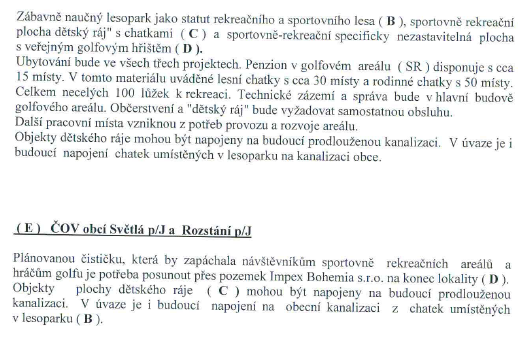 Odůvodnění rozhodnutí o námitce:Ad A) K pozemku p.č. 604/3: Pozemek p.č. 604/3 a část pozemku p.č. 609/1 k.ú. Rozstání pod Ještědem jsou součástí plochy sídelní zeleně. Hlavním využitím plochy je intenzivně upravená rekreační zeleň, která zahrnuje i golfové areály. Část pozemku p.č. 609/1 je součástí plochy zemědělské.Ad A) K rozšíření areálu dle grafické přílohy:Pozemek p.č.  171/2, k.ú. Světlá pod Ještědem a pozemek p.č. 606, k.ú. Rozstání pod Ještědem jsou pozemky určenými k plnění funkcí lesa a jako plocha přírodní – lesní jsou zakresleny také v územním plánu. Les je významným krajinným prvkem dle § 3 odst. (1) písm. b) zákona č. 114/1992 Sb., který je ve smyslu § 4 tohoto zákona chráněn.V konceptu územního plánu byly v návaznosti na stávající golfové hřiště vymezeny rozvojové plochy umožňující rozšíření stávajícího areálu.  Na základě projednání konceptu byl s ohledem na ochranu organizace zemědělského půdního fondu, ochranu krajiny a její prostupnosti, ochranu obhospodařování lesa a zájmy místních obyvatel rozsah těchto ploch omezen. Navržené rozšíření ještě nad rámec ploch vymezených v konceptu je nepřijatelné. Po vypuštění rozvojové plochy N13 navíc tyto pozemky ztrácí vazbu na stávající areál.Ad B)Pozemek p.č.  605/1 a pozemek p.č. 606, k.ú. Rozstání pod Ještědem jsou pozemky určenými k plnění funkcí lesa a jako plocha přírodní – lesní jsou zakresleny také v územním plánu. Les je významným krajinným prvkem dle § 3 odst. (1) písm. b) zákona č. 114/1992 Sb., který je ve smyslu § 4 tohoto zákona chráněn.Realizace chatového tábora by vyžadovala vymezení zastavitelné plochy, což je s ohledem na ochranu lesa nepřípustné. Veřejné nemotoristické sportovně rekreační tratě jsou v plochách podmíněně přípustné.Ad C - D)Jedná se o rozsáhlé plochy luk tvořící pás volné krajiny mezi místními částmi Rozstání a Kozlenec na okraji Přírodního parku Ještěd.Na uvedených pozemcích byly v územním plánu vymezeny plochy zemědělské. Půda je využívána pro hospodářské účely. Podmínky pro využití zemědělských ploch jsou v souladu se stávajícím využitím. Dle § 4 zákona č. 334/1992 Sb., o ochraně zemědělského půdního fondu, je nutno co nejméně narušovat organizaci zemědělského půdního fondu a odnímat jen nejnutnější plochu zemědělského půdního fondu. Vymezení zastavitelných ploch by vedlo k narušení prostupnosti venkovské krajiny.V jižní části řešené lokality je vymezena veřejně prospěšná stavba technické infrastruktury E1_PUR03 pro posílení přenosové kapacity elektrického vedení 400 kV z trafostanice Bezděčín do trafostanice Babylon, která vyplývá ze schválené Politiky územního rozvoje České republiky.S ohledem na ochranu zemědělského půdního fondu, prostupnost krajiny a vymezení veřejně prospěšné stavby není vymezení rozvojové plochy pro sport a rekreaci akceptovatelné.E) Vzhledem k tomu, že na základě uplatněné námitky nedochází k novému řešení uvedené lokality, je návrh na přesun plochy technické infrastruktury pro realizaci čistírny odpadních vod bezpředmětný.Námitka ke konceptu KO_19 – PharmDr. Milan Zelenka, Naděžda ŠnýdrováCJ 135/2011katastrální území: Světlá pod Ještědempozemek parc. č.: 562Rozhodnutí: Námitce se nevyhovuje.Text námitky: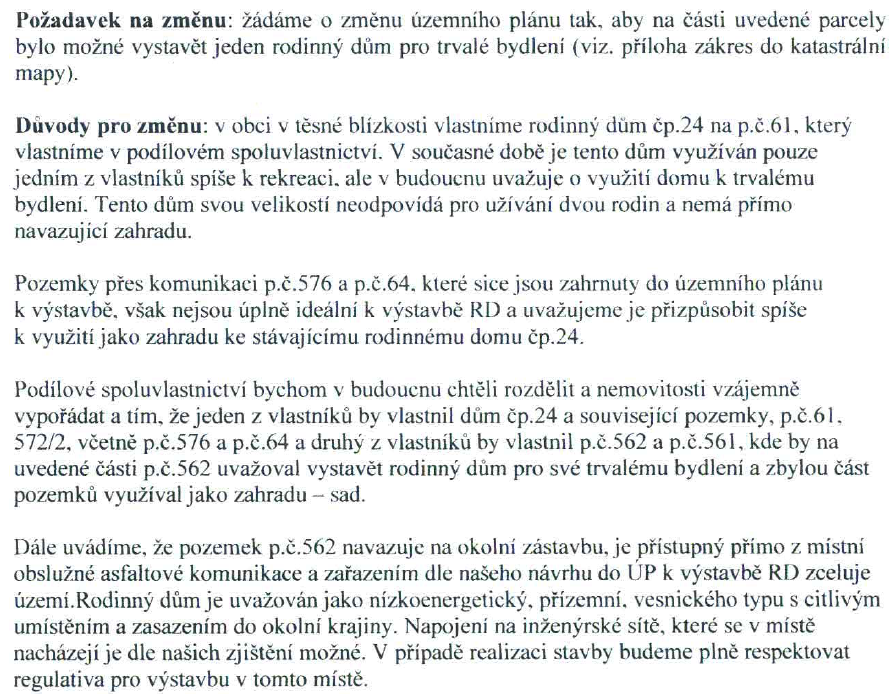 Odůvodnění rozhodnutí o námitce:Namitatelé požadují vymezení plochy pro bydlení.Pozemek leží v bezprostřední návaznosti na lokální historické centrum obce Světlá pod Ještědem v Přírodním parku Ještěd. Na pozemku a pozemcích sousedních se nachází vzrostlá zeleň, tyto solitéry nebo jejich skupiny jsou v území velmi dominantním krajinotvorným prvkem místního významu. Solitérní javor klen, u kterého se nachází barokní socha sv. Jana Nepomuckého, se navrhuje na vyhlášení památného stromu. Strom svojí korunou zasahuje na pozemky namitatelů. Místo je dějištěm románu Karolíny Světlé Z vyprávění staré žebračky. Vzhledem k atraktivitě lokality prochází po jižním okraji pozemku multifunkční turistický koridor převzatý z chválených Zásad územního rozvoje Libereckého kraje. Jedním z cílů územního plánování je dle § 18 odst. (4) stavebního zákona ochrana krajiny jako podstatné složky prostředí života obyvatel a základ jejich totožnosti. Její ochrana vyplývá zároveň z Evropské úmluvy o krajině. Vytvořením podmínek pro výstavbu by došlo k narušení pohledového charakteru dané lokality. Krajinný ráz, kterým je zejména přírodní, kulturní a historická charakteristika určitého místa či oblasti, je v souladu s § 12 zákona č. 114/1992 Sb., o ochraně přírody a krajiny, chráněn před činností snižující jeho estetickou a přírodní hodnotu.Vymezení zastavitelných ploch by vedlo k narušení urbanistického charakteru obce. Typický charakter zástavby, její prostorové uspořádání situované ve velmi kvalitním přírodním rámci krajiny je hodnotou daného území a stanovená koncepce rozvoje území musí v souladu s § 19 odst. (1) písm. b) stavebního zákona tyto podmínky a hodnoty území respektovat.S ohledem na ochranu krajiny a krajinného rázu, urbanistickou strukturu obce a naplnění rozvojových potřeb v jiných lokalitách není vymezení zastavitelných ploch pro bydlení akceptovatelné.Námitka ke konceptu KO_20 – Karel Pavlů, Zdeňka PavlůCJ 234/2011katastrální území: Rozstání pod Ještědempozemek parc. č.: 280/7Rozhodnutí: Námitce se nevyhovuje.Text námitky: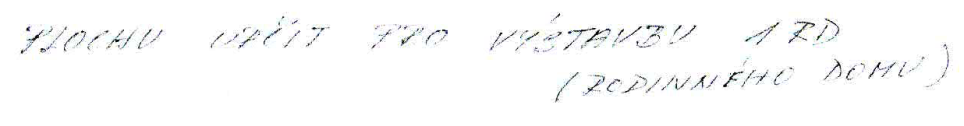 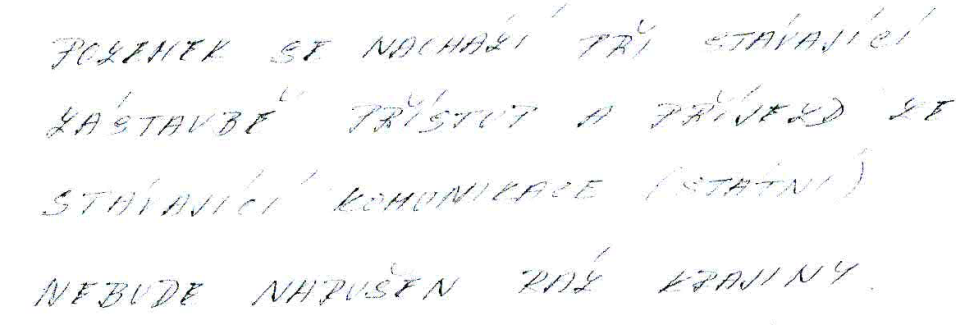 Odůvodnění rozhodnutí o námitce:Namitatelé požadují vymezení zastavitelné plochy pro výstavbu rodinného domu. Pozemek je součástí pásu zeleně mezi silnicí III. třídy Modlibohov – Hodky a bezejmennou vodotečí. V územním plánu vymezen jako plocha sídelní zeleně.V územně analytických podkladech je pozemek vymezen jako součást veřejného prostranství. Dle § 34 zákona č. 128/2000 Sb., o obcích jsou veřejným prostranstvím všechna náměstí, ulice, tržiště, chodníky, veřejná zeleň, parky a další prostory přístupné každému bez omezení, tedy sloužící obecnému užívání, a to bez ohledu na vlastnictví k tomuto prostoru.Pozemek bezprostředně navazuje na silnici III. třídy tvořící část sítě komunikací nadmístního významu, s návrhem na zvýšení významu a zařazení do kategorie silnic II.třídy. Silnice má extravilánový charakter, s potenciální negativním vlivem z hlediska hlučnosti a prašnosti.Význam příležitostné vodoteče na pozemcích je zejména kulturně – historický, je zde umístěn památník připomínající dějiště románu Karolíny Světlé Kříž u potoka. Pro rozvojové potřeby obce byly vymezeny návrhové plochy v jiných vhodnějších lokalitách tak, aby byly všechny pilíře udržitelného rozvoje v rovnováze. Navržená koncepce byla posouzena z hlediska jejího vlivu na udržitelný rozvoj území a následně projednána s dotčenými orgány. Navržený rozsah zastavitelných ploch je s ohledem na ochranu environmentálního pilíře maximální přípustný a nelze přidávat další rozvojové lokality, pokud má být zajištěna vyváženost podmínek pro příznivé životní prostředí, pro hospodářský rozvoj a pro soudržnost obyvatel v souladu s § 18 odst. (1) stavebního zákona. Vyhodnocení vlivu na udržitelný rozvoj území neprokázalo zhoršení podmínek pro obyvatele obce v souvislosti s vymezením nových ploch pro bydlení.S ohledem blízkost silnice III. třídy, zachování veřejného prostranství, existenci vodoteče a naplnění rozvojových potřeb v jiných lokalitách není vymezení zastavitelných ploch pro bydlení akceptovatelné.Námitka ke konceptu KO_21 – Hana MenclováCJ 247/2011katastrální území: Světlá pod Ještědempozemek parc. č.: 1055/6Rozhodnutí: Námitce se nevyhovuje.Text námitky: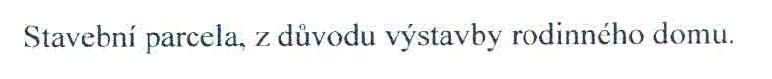 Odůvodnění rozhodnutí o námitce:Namitatelka požaduje vymezení plochy pro bydlení.Předmětný pozemek tvoří produkční louku nacházející mezi místními částmi Hoření Paseky a Hodky, na hranici Přírodního parku Ještěd, jsou pohledově exponované a otevírají se z nich významné průhledy do krajiny.Na uvedených pozemcích byly v územním plánu vymezeny plochy zemědělské. Půda je využívána pro hospodářské účely. V konceptu územního plánu byla v této lokalitě mimo uvedený pozemek vymezena zastavitelná plocha Z14, která více navazovala na stávající zástavbu, a přestože by byl negativní vliv této plochy na průhledy a urbanistickou strukturu nižší než u p.p.č. 1055/6, byl její plošný rozsah na základě projednání redukován tak, aby se zástavba nepřibližovala ke komunikaci, ze které se otevírají významné průhledy do krajiny. Jedním z cílů územního plánování je dle § 18 odst. (4) stavebního zákona ochrana krajiny jako podstatné složky prostředí života obyvatel a základ jejich totožnosti. Její ochrana vyplývá zároveň z Evropské úmluvy o krajině.Dle § 4 zákona č. 334/1992 Sb., o ochraně zemědělského půdního fondu, je nutno co nejméně narušovat organizaci zemědělského půdního fondu a odnímat jen nejnutnější plochu zemědělského půdního fondu. Pro rozvojové potřeby obce byly vymezeny návrhové plochy v jiných vhodnějších lokalitách tak, aby byly všechny pilíře udržitelného rozvoje v rovnováze. Navržená koncepce byla posouzena z hlediska jejího vlivu na udržitelný rozvoj území a následně projednána s dotčenými orgány. Navržený rozsah zastavitelných ploch je s ohledem na ochranu environmentálního pilíře maximální přípustný a nelze přidávat další rozvojové lokality, pokud má být zajištěna vyváženost podmínek pro příznivé životní prostředí, pro hospodářský rozvoj a pro soudržnost obyvatel v souladu s § 18 odst. (1) stavebního zákona.Vymezení zastavitelných ploch by vedlo k narušení prostupnosti venkovské krajiny a narušení urbanistického charakteru obce. Typický charakter zástavby, její prostorové uspořádání situované ve velmi kvalitním přírodním rámci krajiny je hodnotou daného území a stanovená koncepce rozvoje území musí v souladu s § 19 odst. (1) písm. b) stavebního zákona tyto podmínky a hodnoty území respektovat.Vymezením zastavitelné plochy by došlo k narušení významných průhledů směrem k jihu a pohledového charakteru dané lokality. Krajinný ráz, kterým je zejména přírodní, kulturní a historická charakteristika určitého místa či oblasti, je v souladu s § 12 zákona č. 114/1992 Sb., o ochraně přírody a krajiny, chráněn před činností snižující jeho estetickou a přírodní hodnotu.S ohledem na ochranu krajiny a krajinného rázu, ochranu zemědělského půdního fondu, urbanistickou strukturu obce a naplnění rozvojových potřeb v jiných lokalitách není vymezení zastavitelných ploch pro bydlení akceptovatelné.Námitka k návrhu VP_1 – Hana KudrnáčováCJ MML 022059/14katastrální území: Světlá pod Ještědempozemek parc. č.: 210/2, 191, 192, 193, 207/1, 27/2Rozhodnutí: Námitce se nevyhovuje.Text námitky: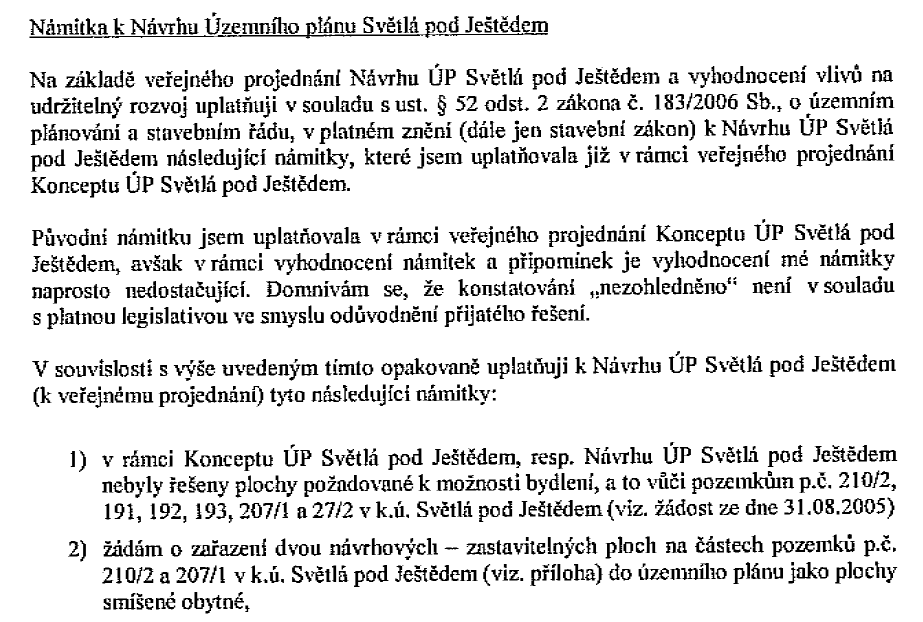 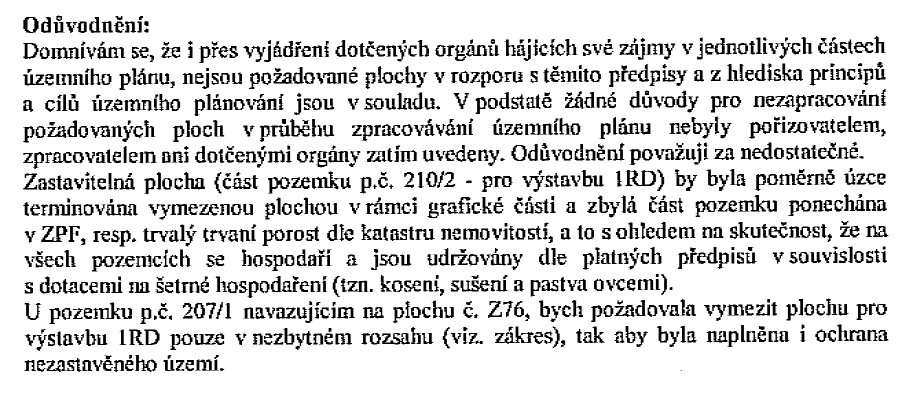 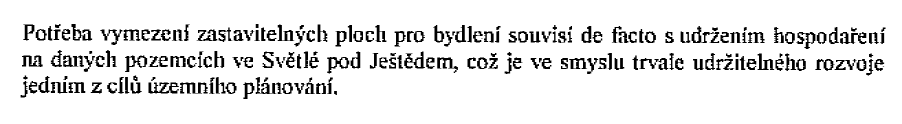 Odůvodnění rozhodnutí o námitce:Namitatelka požaduje vymezení dvou ploch pro bydlení.Předmětné pozemky tvoří podhorské louky a pastviny s druhovou pestrostí květeny (srha říznačka, psárka luční, trojštět žlutavý, pryskyřník prudký) nacházející se ve volné krajině mezi místními částmi Vesec a Jiříčkov, v Přírodním parku Ještěd, jsou částečně tvořeny půdami I. třídy ochrany, pohledově exponované a otevírají se z nich významné průhledy do krajiny.Na uvedených pozemcích byly v územním plánu vymezeny plochy zemědělské. Půda je využívána pro hospodářské účely. Podmínky pro využití zemědělských ploch jsou v souladu se stávajícím využitím. A dále umožňují při splnění definovaných podmínek vybudovat např. přístřešky pro dočasné ustájení zvířat.V konceptu územního plánu byla mezi stávající zástavbou na p.p.č. 226/1 a pozemky namitatelky vymezena zastavitelná plocha Z76, jejíž plošný rozsah byl na základě projednání redukován tak, aby těsně navazovala na stávající zástavbu a nezasahovala do volné krajiny. Větší rozsah zastavitelné plochy nebyl pro orgány ochrany přírody a krajiny akceptovatelný.Jedním z cílů územního plánování je dle § 18 odst. (4) stavebního zákona ochrana krajiny jako podstatné složky prostředí života obyvatel a základ jejich totožnosti. Její ochrana vyplývá zároveň z Evropské úmluvy o krajině.Dle § 4 zákona č. 334/1992 Sb., o ochraně zemědělského půdního fondu, je nutno co nejméně narušovat organizaci zemědělského půdního fondu a odnímat jen nejnutnější plochu zemědělského půdního fondu. Pro rozvojové potřeby obce byly vymezeny návrhové plochy v jiných vhodnějších lokalitách tak, aby byly všechny pilíře udržitelného rozvoje v rovnováze. Navržená koncepce byla posouzena z hlediska jejího vlivu na udržitelný rozvoj území a následně projednána s dotčenými orgány. Navržený rozsah zastavitelných ploch je s ohledem na ochranu environmentálního pilíře maximální přípustný a nelze přidávat další rozvojové lokality, pokud má být zajištěna vyváženost podmínek pro příznivé životní prostředí, pro hospodářský rozvoj a pro soudržnost obyvatel v souladu s § 18 odst. (1) stavebního zákona.Nařízení Libereckého kraje č. 5/2005 vydané Radou Libereckého kraje dne 31. 5. 2005 o zřízení Přírodního parku Ještěd stanovuje, že posláním parku je zachovat a ochránit ráz krajiny. Nařízení ukládá při zpracování územně plánovací dokumentace povinnost respektovat a chránit území parku před rozvíjením aktivit, které by mohly poškozovat jeho přírodní a estetické hodnoty.Vymezení zastavitelných ploch by vedlo k narušení prostupnosti venkovské krajiny a narušení urbanistického charakteru obce. Typický charakter zástavby, její prostorové uspořádání situované ve velmi kvalitním přírodním rámci krajiny je hodnotou daného území a stanovená koncepce rozvoje území musí v souladu s § 19 odst. (1) písm. b) stavebního zákona tyto podmínky a hodnoty území respektovat.Vymezením zastavitelné plochy by došlo k narušení významných průhledů a pohledového charakteru dané lokality. Směrem k místní části Jiříčkov se nachází lokální deprese přecházející v místní výchoz, vytvářející typickou krajinu v této oblasti. Krajinný ráz, kterým je zejména přírodní, kulturní a historická charakteristika určitého místa či oblasti, je v souladu s § 12 zákona č. 114/1992 Sb., o ochraně přírody a krajiny, chráněn před činností snižující jeho estetickou a přírodní hodnotu.S ohledem na ochranu krajiny a krajinného rázu, ochranu zemědělského půdního fondu, ochranu Přírodního parku Ještěd a urbanistickou strukturu obce a naplnění rozvojových potřeb v jiných lokalitách není vymezení zastavitelných ploch pro bydlení akceptovatelné.Námitka k návrhu VP_2 – Ing. Jan PavlůCJ MML 023336/14katastrální území: Světlá pod Ještědem pozemek parc. č.: 745/1, 745/2, 745/3, 745/4, 745/5, 745/6, 751/1, 751/2, 790/2Rozhodnutí: Námitce se nevyhovuje.Text námitky: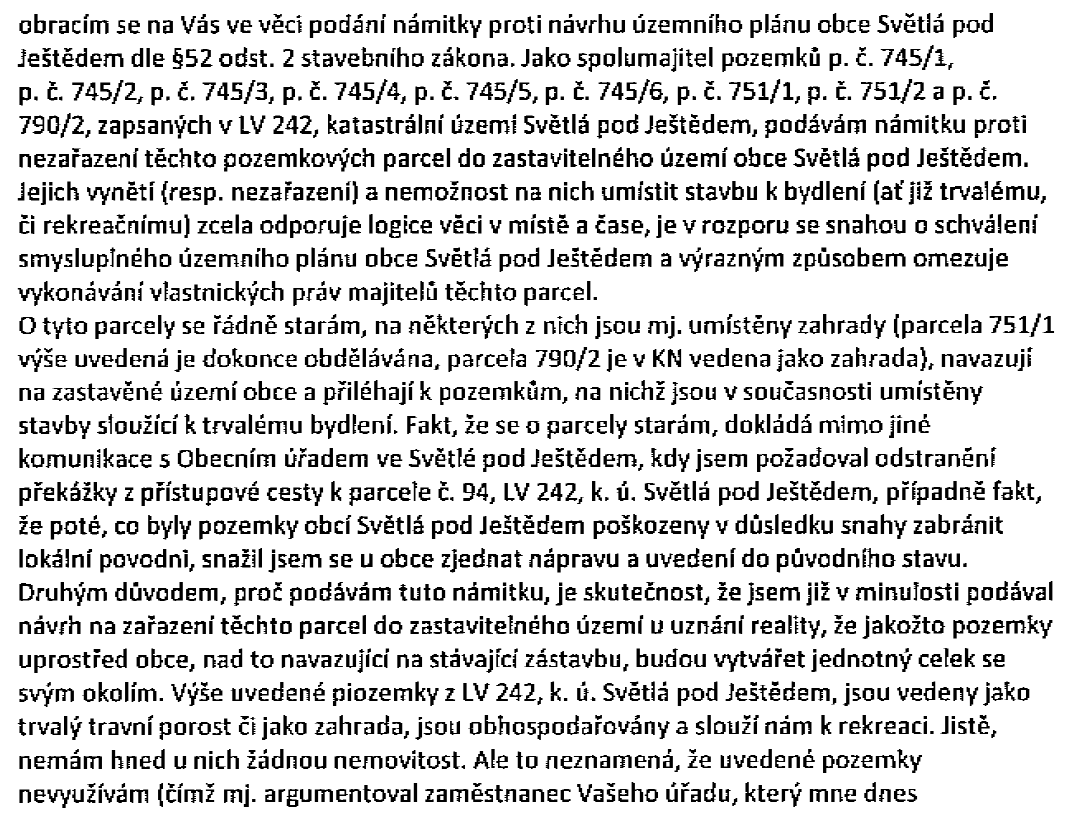 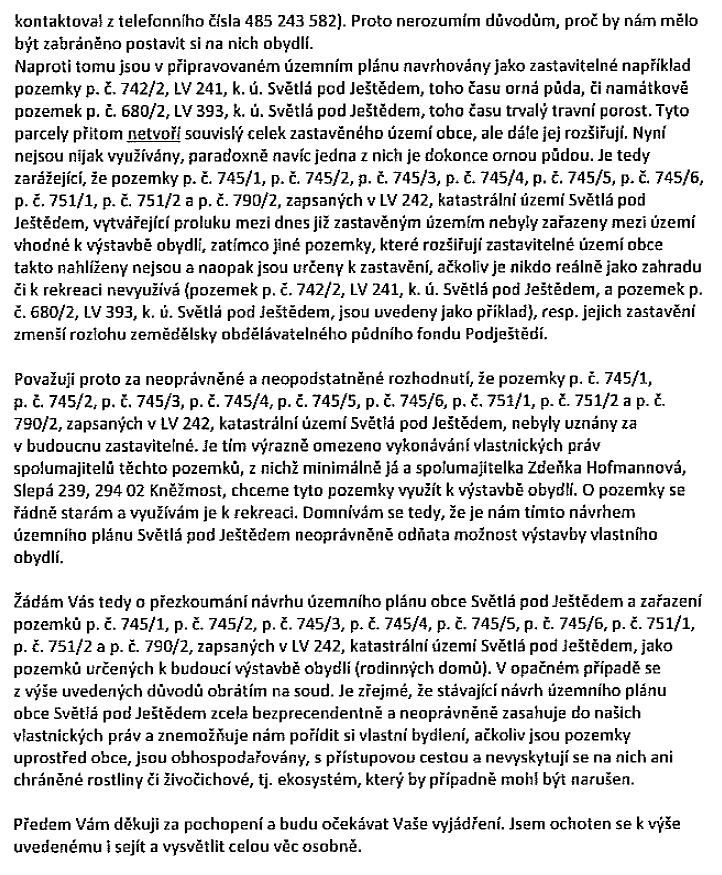 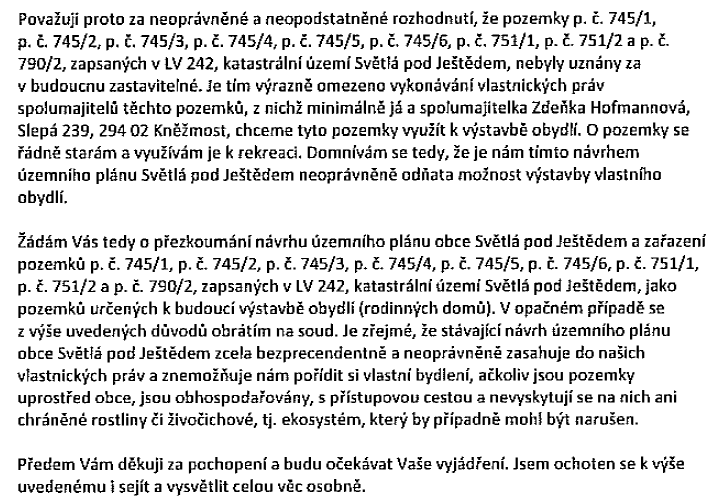 Odůvodnění rozhodnutí o námitce:Namitatel požaduje vymezení plochy pro bydlení.Předmětné pozemky tvoří produkční podhorskou louku s druhovou pestrostí květeny (šťovík kyselý, srha říznačka, psárka luční, pampeliška smetánka, pryskyřník prudký) v centrální části obce mezi místními částmi Hodky a Světlá pod Ještědem, na okraji Přírodního parku Ještěd, jsou převážně tvořeny půdami I. třídy ochrany, pohledově exponované a otevírají se z nich významné průhledy do krajiny.Na uvedených pozemcích byly v územním plánu vymezeny plochy zemědělské. Podmínky pro využití zemědělských ploch jsou v souladu se stávajícím využitím. A dále umožňují při splnění definovaných podmínek vybudovat např. přístřešky pro dočasné ustájení zvířat.V konceptu územního plánu byla na uvedených pozemcích vymezena zastavitelná plocha Z32, jejíž plošný rozsah byl na základě projednání redukován tak, aby těsně navazovala na stávající zástavbu na p.p.č. 734 v jedné řadě podél hlavní komunikace. Větší rozsah zastavitelné plochy nebyl pro orgány ochrany přírody a krajiny akceptovatelný, především z důvodu rozsahu možné zástavby, která by byla netypická pro dané území.Jedním z cílů územního plánování je dle § 18 odst. (4) stavebního zákona ochrana krajiny jako podstatné složky prostředí života obyvatel a základ jejich totožnosti. Její ochrana vyplývá zároveň z Evropské úmluvy o krajině.Dle § 4 zákona č. 334/1992 Sb., o ochraně zemědělského půdního fondu, je nutno co nejméně narušovat organizaci zemědělského půdního fondu a odnímat jen nejnutnější plochu zemědělského půdního fondu. Pro rozvojové potřeby obce byly vymezeny návrhové plochy v jiných vhodnějších lokalitách tak, aby byly všechny pilíře udržitelného rozvoje v rovnováze. Navržená koncepce byla posouzena z hlediska jejího vlivu na udržitelný rozvoj území a následně projednána s dotčenými orgány. Navržený rozsah zastavitelných ploch je s ohledem na ochranu environmentálního pilíře maximální přípustný a nelze přidávat další rozvojové lokality, pokud má být zajištěna vyváženost podmínek pro příznivé životní prostředí, pro hospodářský rozvoj a pro soudržnost obyvatel v souladu s § 18 odst. (1) stavebního zákona.Nařízení Libereckého kraje č. 5/2005 vydané Radou Libereckého kraje dne 31. 5. 2005 o zřízení Přírodního parku Ještěd stanovuje, že posláním parku je zachovat a ochránit ráz krajiny. Nařízení ukládá při zpracování územně plánovací dokumentace povinnost respektovat a chránit území parku před rozvíjením aktivit, které by mohly poškozovat jeho přírodní a estetické hodnoty.Vymezení zastavitelné plochy by vedlo k narušení prostupnosti venkovské krajiny a narušení urbanistického charakteru obce. Typický charakter zástavby, její prostorové uspořádání zahrnující shluky objektů situované ve velmi kvalitním přírodním rámci krajiny je hodnotou daného území a stanovená koncepce rozvoje území musí v souladu s § 19 odst. (1) písm. b) stavebního zákona tyto podmínky a hodnoty území respektovat.Vymezením zastavitelné plochy by došlo k narušení významných průhledů a pohledového charakteru dané lokality. Krajinný ráz, kterým je zejména přírodní, kulturní a historická charakteristika určitého místa či oblasti, je v souladu s § 12 zákona č. 114/1992 Sb., o ochraně přírody a krajiny, chráněn před činností snižující jeho estetickou a přírodní hodnotu.S ohledem na ochranu krajiny a krajinného rázu, ochranu zemědělského půdního fondu, ochranu Přírodního parku Ještěd a urbanistickou strukturu obce a naplnění rozvojových potřeb v jiných lokalitách není vymezení zastavitelných ploch pro bydlení akceptovatelné.Námitka k návrhu VP_3 -  Martin BulířCJ MML 022070/14katastrální území: Rozstání pod Ještědempozemek parc. č.: 97/1Rozhodnutí: Námitce se nevyhovuje.Text námitky: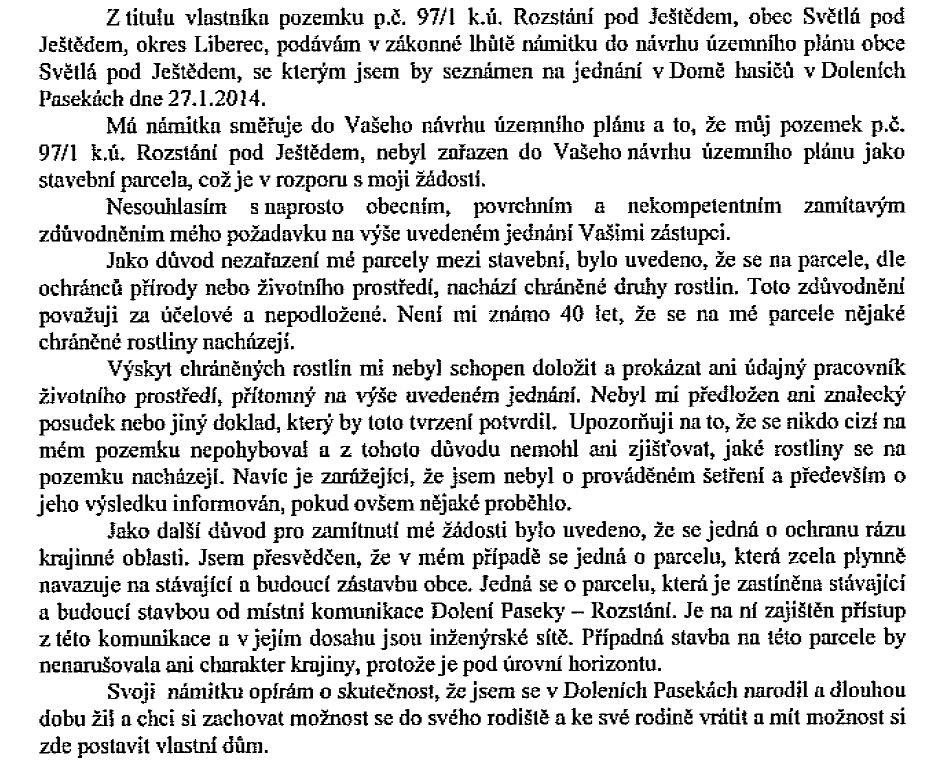 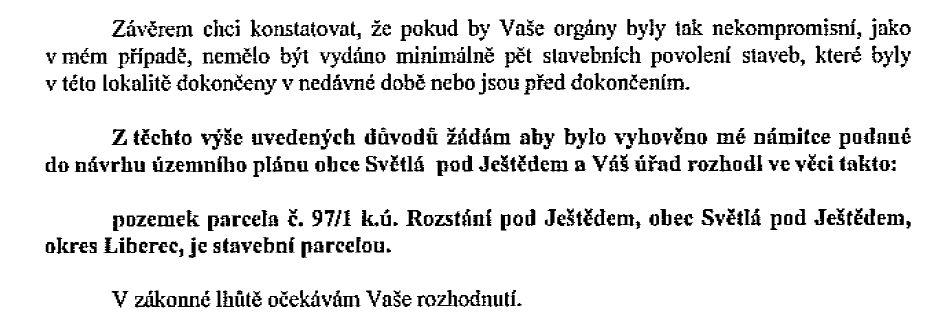 Odůvodnění rozhodnutí o námitce:Namitatel požaduje vymezit plochu pro bydlení.Předmětné pozemky tvoří podhorskou louku s druhovou pestrostí květeny (tomka vonná, zvonek rozkladitý, kostřava červená, pampeliška smetánka, bika ladní, jitrocel kopinatý, pryskyřník prudký, jetel plazivý) zasahující do volné krajiny v návaznosti na místní část Dolení Paseky jsou pohledově exponované a otevírají se z nich významné průhledy do krajiny.Na uvedených pozemcích byly v územním plánu vymezeny plochy zemědělské. Podmínky pro využití zemědělských ploch jsou v souladu se stávajícím využitím. A dále umožňují při splnění definovaných podmínek vybudovat např. přístřešky pro dočasné ustájení zvířat.V konceptu územního plánu byla v návaznosti na stávající zástavbu na p.p.č. 89/1 vymezena zastavitelná plocha Z17, která byla na základě projednání územního plánu vypuštěna, aby nezasahovala do volné krajiny. Zastavitelná plocha nebyla pro orgány ochrany přírody a krajiny akceptovatelná, zejména z důvodu existence poměrně zachovalého biotopu.Jedním z cílů územního plánování je dle § 18 odst. (4) stavebního zákona ochrana krajiny jako podstatné složky prostředí života obyvatel a základ jejich totožnosti. Její ochrana vyplývá zároveň z Evropské úmluvy o krajině.Pro rozvojové potřeby obce byly vymezeny návrhové plochy v jiných vhodnějších lokalitách tak, aby byly všechny pilíře udržitelného rozvoje v rovnováze. Navržená koncepce byla posouzena z hlediska jejího vlivu na udržitelný rozvoj území a následně projednána s dotčenými orgány. Navržený rozsah zastavitelných ploch je s ohledem na ochranu environmentálního pilíře maximální přípustný a nelze přidávat další rozvojové lokality, pokud má být zajištěna vyváženost podmínek pro příznivé životní prostředí, pro hospodářský rozvoj a pro soudržnost obyvatel v souladu s § 18 odst. (1) stavebního zákona.Vymezení zastavitelné plochy by vedlo k narušení prostupnosti venkovské krajiny a narušení urbanistického charakteru obce. Typický charakter zástavby, její prostorové uspořádání situované ve velmi kvalitním přírodním rámci krajiny je hodnotou daného území a stanovená koncepce rozvoje území musí v souladu s § 19 odst. (1) písm. b) stavebního zákona tyto podmínky a hodnoty území respektovat.Vymezením zastavitelné plochy by došlo k narušení významných průhledů a pohledového charakteru dané lokality. Krajinný ráz, kterým je zejména přírodní, kulturní a historická charakteristika určitého místa či oblasti, je v souladu s § 12 zákona č. 114/1992 Sb., o ochraně přírody a krajiny, chráněn před činností snižující jeho estetickou a přírodní hodnotu.S ohledem na ochranu krajiny a krajinného rázu a urbanistickou strukturu obce a naplnění rozvojových potřeb v jiných lokalitách není vymezení zastavitelných ploch pro bydlení akceptovatelné.Námitka k návrhu VP_4 – Ing. Pavla ScheinerováCJ MML 021414/14katastrální území: Světlá pod Ještědempozemek parc. č.: 951/1Rozhodnutí: Námitce se nevyhovuje.Text námitky: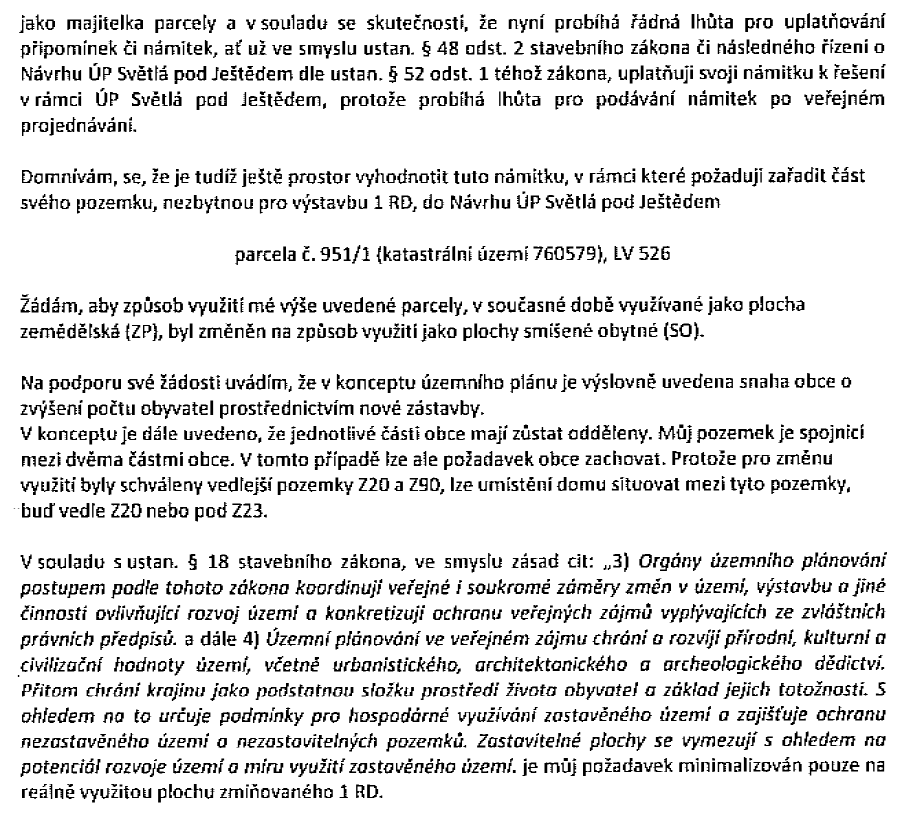 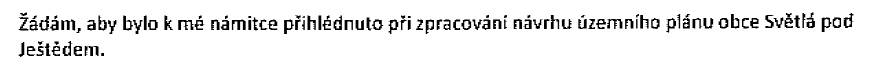 Odůvodnění rozhodnutí o námitce:Namitatelka požaduje vymezení plochy bydlení.Předmětný pozemek tvoří podhorskou louku mezi místními částmi Hoření Paseky a Hodky a otevírají se z něj významné průhledy do krajiny.Na uvedených pozemcích byly v územním plánu vymezeny plochy zemědělské. Podmínky pro využití zemědělských ploch jsou v souladu se stávajícím využitím. A dále umožňují při splnění definovaných podmínek vybudovat např. přístřešky pro dočasné ustájení zvířat.V  územním plánu byly v návaznosti na stávající zástavbu vymezeny zastavitelné plocha Z20 a Z90, které těsně navazují na stávající zástavbu a nezasahují do volné krajiny. Plocha Z20 je oplocená ovocná a okrasná zahrada v rámci zástavby. Plocha Z90 navazuje na pás zastavěného území dvou stavení se zahradami, ke zcela novému obsazení lučního prostoru zástavbou nedojde.Jedním z cílů územního plánování je dle § 18 odst. (4) stavebního zákona ochrana krajiny jako podstatné složky prostředí života obyvatel a základ jejich totožnosti. Její ochrana vyplývá zároveň z Evropské úmluvy o krajině.Pro rozvojové potřeby obce byly vymezeny návrhové plochy v jiných vhodnějších lokalitách tak, aby byly všechny pilíře udržitelného rozvoje v rovnováze. Navržená koncepce byla posouzena z hlediska jejího vlivu na udržitelný rozvoj území a následně projednána s dotčenými orgány. Navržený rozsah zastavitelných ploch je s ohledem na ochranu environmentálního pilíře maximální přípustný a nelze přidávat další rozvojové lokality, pokud má být zajištěna vyváženost podmínek pro příznivé životní prostředí, pro hospodářský rozvoj a pro soudržnost obyvatel v souladu s § 18 odst. (1) stavebního zákona.Vymezení zastavitelné plochy by vedlo k narušení prostupnosti venkovské krajiny a narušení urbanistického charakteru obce. Typický charakter zástavby, její prostorové uspořádání s oddělením jednotlivých center osídlení zahrnující shluky objektů, situované ve velmi kvalitním přírodním rámci krajiny je hodnotou daného území a stanovená koncepce rozvoje území musí v souladu s § 19 odst. (1) písm. b) stavebního zákona tyto podmínky a hodnoty území respektovat.Vymezením zastavitelné plochy by došlo k narušení významných průhledů a pohledového charakteru dané lokality, zejména od jihozápadu je prostor pohledově exponovaný. Krajinný ráz, kterým je zejména přírodní, kulturní a historická charakteristika určitého místa či oblasti, je v souladu s § 12 zákona č. 114/1992 Sb., o ochraně přírody a krajiny, chráněn před činností snižující jeho estetickou a přírodní hodnotu.S ohledem na ochranu krajiny a krajinného rázu a urbanistickou strukturu obce a naplnění rozvojových potřeb v jiných lokalitách není vymezení zastavitelných ploch pro bydlení akceptovatelné.Námitka k návrhu VP_5 – Vítězslav FialaCJ MML 020271/14katastrální území: Rozstání pod Ještědem pozemek parc. č.: 496/1Rozhodnutí: Námitce se nevyhovuje.Text námitky: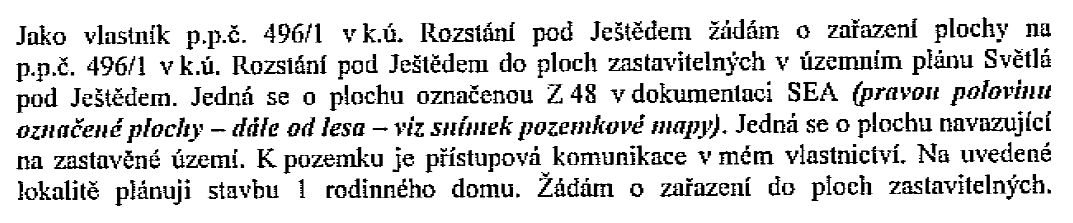 Odůvodnění rozhodnutí o námitce:Namitatel požaduje vymezení plochy pro bydlení.Předmětný pozemek tvoří biotop mezofilní ovsíkové louky a nachází se na okraji místní části Dolení Paseky, je tvořen půdami I. třídy ochrany.Na uvedených pozemcích byly v územním plánu vymezeny plochy zemědělské. Podmínky pro využití zemědělských ploch jsou v souladu se stávajícím využitím. A dále umožňují při splnění definovaných podmínek vybudovat např. přístřešky pro dočasné ustájení zvířat.V konceptu územního plánu byla na pozemku vymezena zastavitelná plocha Z48, která byla na základě vyhodnocení vlivu na životní prostředí a projednání s dotčenými orgány vypuštěna, aby nezasahovala do volné krajiny, zůstal zachován otevřený prostor na okraji sídla a nesnižoval se odstup zástavby od lesa. Les je významným krajinným prvkem dle § 3 odst. (1) písm. b) zákona č. 114/1992 Sb., který je ve smyslu § 4 tohoto zákona chráněn.Vymezením zastavitelné plochy by došlo k narušení hodnotného biotopu, který je chráněn před ničením v souladu s § 5 zákona č. 114/1992 Sb., o ochraně přírody a krajiny.Jedním z cílů územního plánování je dle § 18 odst. (4) stavebního zákona ochrana krajiny jako podstatné složky prostředí života obyvatel a základ jejich totožnosti. Její ochrana vyplývá zároveň z Evropské úmluvy o krajině. V rámci dohodovacího řízení určený zastupitel potvrdil zájem na zachování nezastavitelných ploch v této lokalitě.Dle § 4 zákona č. 334/1992 Sb., o ochraně zemědělského půdního fondu, je nutno co nejméně narušovat organizaci zemědělského půdního fondu a odnímat jen nejnutnější plochu zemědělského půdního fondu. Při individuálním posouzení dotčený orgán zábor 0,17 ha půdy pro stavbu jednoho rodinného domu připustil, přičemž konstatoval, že tato plocha není nezbytným řešením pro plochy bydlení.Územní plán řeší komplexně celé území obce. V širších souvislostech není další zábor akceptovatelný. S ohledem na předpokládaný nárůst počtu obyvatel a rozsah ploch určených pro bydlení. Stabilizované území obce má potenciál na dostavbu cca 40 domů, při zachování dostatečné rozptýlenosti zástavby. V územním plánu je nově navrženo celkem 24,9 ha zastavitelných ploch umožňující realizovat cca 60 bytových jednotek, čímž je zajištěn dostatek ploch pro předpokládaný nárůst počtu obyvatel obce o 150 – 250 obyvatel. Pro rozvojové potřeby obce byly vymezeny návrhové plochy v jiných vhodnějších lokalitách tak, aby byly všechny pilíře udržitelného rozvoje v rovnováze. Navržená koncepce byla posouzena z hlediska jejího vlivu na udržitelný rozvoj území a následně projednána s dotčenými orgány. Navržený rozsah zastavitelných ploch je s ohledem na ochranu environmentálního pilíře maximální přípustný a nelze přidávat další rozvojové lokality, pokud má být zajištěna vyváženost podmínek pro příznivé životní prostředí, pro hospodářský rozvoj a pro soudržnost obyvatel v souladu s § 18 odst. (1) stavebního zákona.S ohledem na ochranu krajiny, ochranu zemědělského půdního fondu, ochranu biotopu a naplnění rozvojových potřeb v jiných lokalitách není vymezení zastavitelných ploch pro bydlení akceptovatelné.Námitka k návrhu VP_6 – Ing. Roman LennerCJ MML 020674/14katastrální území: Světlá pod Ještědempozemek parc. č.: 1066/1, 1066/3, 1062/2, 1061/1, 876/1, 876/2, 876/3, 876/4, 876/5, 876/6, 877Rozhodnutí: Námitce se nevyhovuje.Text námitky: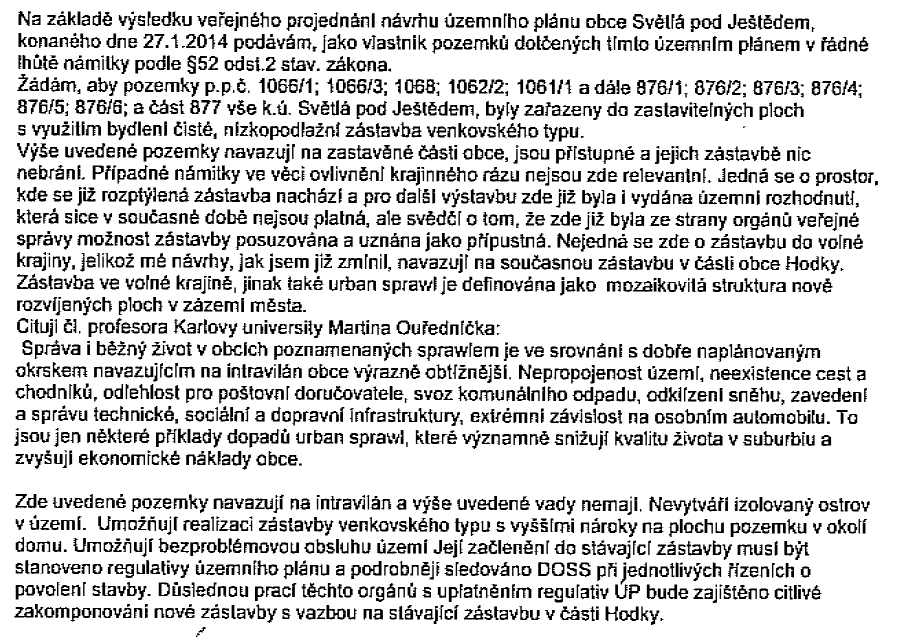 Odůvodnění rozhodnutí o námitce:Namitatel požaduje vymezení zastavitelných ploch pro bydlení ve dvou lokalitách.K ploše vymezené pozemky 1066/1, 1066/3, 1062/2, 1061/1:Předmětné pozemky tvoří produkční louku s psárkou luční a zasahují do krajinářsky velmi cenných volných lučních prostorů pod zalesněnými svahy Ještědu v Přírodním parku Ještěd.Na uvedených pozemcích byly vymezeny plochy zemědělské. Podmínky pro využití zemědělských ploch jsou v souladu se stávajícím využitím. V konceptu územního plánu byla v návaznosti na stávající zástavbu vymezena zastavitelná plocha Z13, jejíž plošný rozsah byl na základě projednání redukován pouze na malý pozemek v návaznosti na zástavbu na p.p.č. 1066/2 tak, aby těsně navazovala na stávající zástavbu a nezasahovala do volné krajiny. Větší rozsah zastavitelné plochy nebyl pro orgány ochrany přírody a krajiny akceptovatelný.Jedním z cílů územního plánování je dle § 18 odst. (4) stavebního zákona ochrana krajiny jako podstatné složky prostředí života obyvatel a základ jejich totožnosti. Její ochrana vyplývá zároveň z Evropské úmluvy o krajině.Nařízení Libereckého kraje č. 5/2005 vydané Radou Libereckého kraje dne 31. 5. 2005 o zřízení Přírodního parku Ještěd stanovuje, že posláním parku je zachovat a ochránit ráz krajiny. Nařízení ukládá při zpracování územně plánovací dokumentace povinnost respektovat a chránit území parku před rozvíjením aktivit, které by mohly poškozovat jeho přírodní a estetické hodnoty.Vymezení zastavitelné plochy by vedlo k narušení prostupnosti venkovské krajiny a narušení urbanistického charakteru obce. Typický charakter zástavby, její prostorové uspořádání situované ve velmi kvalitním přírodním rámci krajiny je hodnotou daného území a stanovená koncepce rozvoje území musí v souladu s § 19 odst. (1) písm. b) stavebního zákona tyto podmínky a hodnoty území respektovat.S ohledem na ochranu krajiny a krajinného rázu, ochranu Přírodního parku Ještěd a urbanistickou strukturu obce není vymezení zastavitelné plochy Z13 ve větším rozsahu akceptovatelné.K ploše vymezené pozemky 876/1, 876/2, 876/3, 876/4, 876/5, 876/6, 877:Předmětné pozemky tvoří v jižní části produkční louku a v horní části jsou pozemky více podmáčené a přechází v biotop – vlhká tužebníková lada a vlhké pcháčové louky poměrně dobré kvality. Zasahují do prostoru luk pod zalesněnými svahy Ještědu v přírodním parku.Na uvedených pozemcích byly v územním plánu vymezeny plochy zemědělské a v jižní části navazující na místní komunikaci plocha smíšená obytná umožňující výstavbu 1 rodinného domu. V konceptu územního plánu byla podél stávající zástavby vymezena zastavitelná plocha Z23, jejíž plošný rozsah byl na základě projednání redukován tak, aby nezasahovala do vlhkých biotopů. Větší rozsah zastavitelné plochy nebyl pro orgány ochrany přírody a krajiny akceptovatelný, zejména s ohledem na negativní vliv na krajinný ráz rozšiřováním výstavby do prostoru luk pod zalesněnými svahy Ještědu.Jedním z cílů územního plánování je dle § 18 odst. (4) stavebního zákona ochrana krajiny jako podstatné složky prostředí života obyvatel a základ jejich totožnosti. Její ochrana vyplývá zároveň z Evropské úmluvy o krajině.Vymezením zastavitelné plochy by došlo k narušení pohledového charakteru dané lokality. Krajinný ráz, kterým je zejména přírodní, kulturní a historická charakteristika určitého místa či oblasti, je v souladu s § 12 zákona č. 114/1992 Sb., o ochraně přírody a krajiny, chráněn před činností snižující jeho estetickou a přírodní hodnotu.Vymezením zastavitelné plochy by dále došlo k narušení hodnotného biotopu, který je chráněn před ničením v souladu s § 5 zákona č. 114/1992 Sb., o ochraně přírody a krajiny.Vymezením zastavitelné plochy, na které by byla realizována výstavba, by došlo k odvodnění podmáčené louky s negativním vlivem na urychlení odtoku vody z území. Což by bylo v rozporu se schválenou Politikou územního rozvoje České republiky, která vytváření podmínek pro zvýšení přirozené retence srážkových vod v území, definuje jako jednu z republikových priorit. Politika územního rozvoje je pro pořizování územních plánu závazná.Nařízení Libereckého kraje č. 5/2005 vydané Radou Libereckého kraje dne 31. 5. 2005 o zřízení Přírodního parku Ještěd stanovuje, že posláním parku je zachovat a ochránit ráz krajiny. Nařízení ukládá při zpracování územně plánovací dokumentace povinnost respektovat a chránit území parku před rozvíjením aktivit, které by mohly poškozovat jeho přírodní a estetické hodnoty.S ohledem na ochranu biotopu, ochranu krajiny a krajinného rázu, retenci vody v krajině, ochranu Přírodního parku Ještěd není vymezení zastavitelné plochy Z23 ve větším rozsahu akceptovatelné.Námitka k návrhu VP_7 – Luboš SlukaCJ MML 021173/14katastrální území: Rozstání pod Ještědem pozemek parc. č.: 438/13, 439Rozhodnutí: Námitce se nevyhovuje.Text námitky: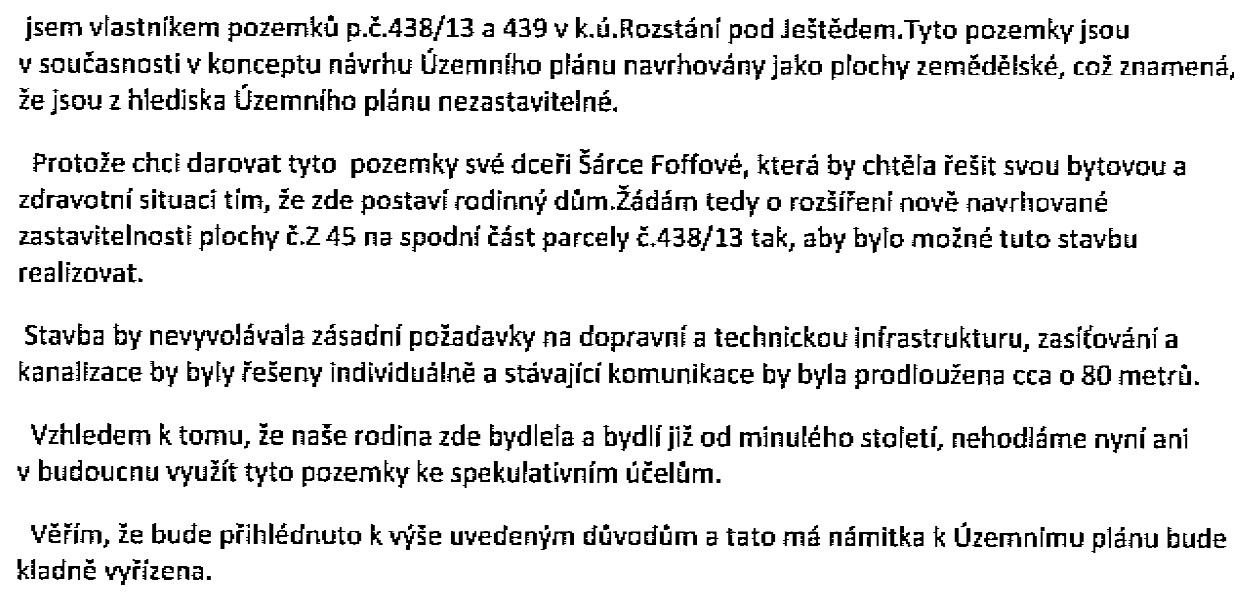 Odůvodnění rozhodnutí o námitce:Namitatel požaduje vymezení plochy pro bydlení.Předmětné pozemky tvoří přírodní biotop – mezofilní ovsíková louka s druhovou pestrostí květeny (svízel bílý, jitrocel kopinatý, pampeliška srstnatá, třezalka skvrnitá, zvonek rozkladitý, kontryhel, pryskyřník prudký).Na uvedených pozemcích byly v územním plánu vymezeny plochy zemědělské. Podmínky pro využití zemědělských ploch jsou v souladu se stávajícím využitím. V konceptu územního plánu byla na uvedených pozemcích vymezena zastavitelná plocha smíšená obytná Z45, jejíž plošný rozsah byl na základě projednání redukován tak, aby těsně navazovala na stávající zástavbu na p.p.č. 438/1 a nezasahovala do volného prostoru. Větší rozsah zastavitelné plochy nebyl pro dotčené orgány akceptovatelný.Dle § 4 zákona č. 334/1992 Sb., o ochraně zemědělského půdního fondu, je nutno co nejméně narušovat organizaci zemědělského půdního fondu a odnímat jen nejnutnější plochu zemědělského půdního fondu. Vymezením zastavitelné plochy by došlo k narušení hodnotného biotopu, který je chráněn před ničením v souladu s § 5 zákona č. 114/1992 Sb., o ochraně přírody a krajiny.Jedním z cílů územního plánování je dle § 18 odst. (4) stavebního zákona ochrana krajiny jako podstatné složky prostředí života obyvatel a základ jejich totožnosti. Její ochrana vyplývá zároveň z Evropské úmluvy o krajině.Pro rozvojové potřeby obce byly vymezeny návrhové plochy v jiných vhodnějších lokalitách tak, aby byly všechny pilíře udržitelného rozvoje v rovnováze. Navržená koncepce byla posouzena z hlediska jejího vlivu na udržitelný rozvoj území a následně projednána s dotčenými orgány. Navržený rozsah zastavitelných ploch je s ohledem na ochranu environmentálního pilíře maximální přípustný a nelze přidávat další rozvojové lokality, pokud má být zajištěna vyváženost podmínek pro příznivé životní prostředí, pro hospodářský rozvoj a pro soudržnost obyvatel v souladu s § 18 odst. (1) stavebního zákona.Vymezení zastavitelné plochy by vedlo k narušení prostupnosti venkovské krajiny a narušení urbanistického charakteru obce. Typický charakter zástavby, její prostorové uspořádání situované ve velmi kvalitním přírodním rámci krajiny je hodnotou daného území a stanovená koncepce rozvoje území musí v souladu s § 19 odst. (1) písm. b) stavebního zákona tyto podmínky a hodnoty území respektovat.Krajinný ráz, kterým je zejména přírodní, kulturní a historická charakteristika určitého místa či oblasti, je v souladu s § 12 zákona č. 114/1992 Sb., o ochraně přírody a krajiny, chráněn před činností snižující jeho estetickou a přírodní hodnotu.S ohledem na ochranu krajiny a krajinného rázu, ochranu biotopu, ochranu zemědělského půdního fondu, urbanistickou strukturu obce a naplnění rozvojových potřeb v jiných lokalitách není vymezení zastavitelných ploch pro bydlení akceptovatelné.Námitka k návrhu VP_8 – Marie BlažkováCJ MML 021357/14katastrální území: Rozstání pod Ještědempozemek parc. č.: 435Rozhodnutí: Námitce se nevyhovujeText námitky: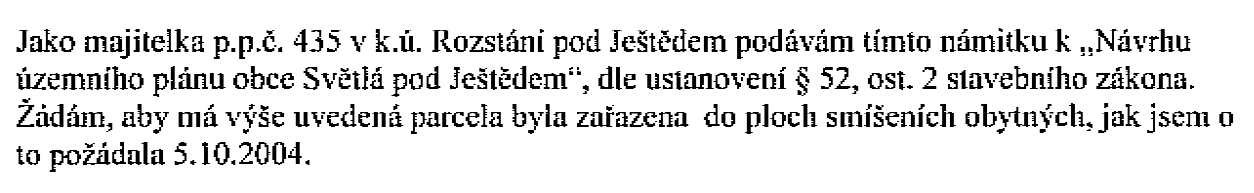 Odůvodnění rozhodnutí o námitce:Namitatelka požaduje vymezení zastavitelné plochy smíšené obytné.V konceptu územního plánu byla na pozemku navržena zastavitelná plocha pod označením Z53. Součástí konceptu bylo i vyhodnocení vlivu na životní prostření tzv. SEA, která tuto lokalitu doporučila jako nezastavitelnou s odůvodněním, že se jedná o „kulturní louku navazující na ucelený blok zástavby. Funkční plocha ovšem je exponována do volného prostoru s výhledem do krajiny. Pro zachování stávající cenné struktury krajiny a významných hodnot krajinného rázu je důležité zachovat dostatečně velké volné prostory mezi urbanizovanými částmi řešeného území. S ohledem na jiné vhodnější plochy pro výstavbu doporučujeme ponechat stávající funkci.“ Toto potvrdilo i stanovisko dotčeného orgánu MML – ŽP, které konstatovalo shodné odůvodnění jaké je uvedeno v dokumentaci SEA.Jedním z cílů územního plánování je dle § 18 odst. (4) stavebního zákona ochrana krajiny jako podstatné složky prostředí života obyvatel a základ jejich totožnosti. Její ochrana vyplývá zároveň z Evropské úmluvy o krajině.Dle § 4 zákona č. 334/1992 Sb., o ochraně zemědělského půdního fondu, je nutno co nejméně narušovat organizaci zemědělského půdního fondu a odnímat jen nejnutnější plochu zemědělského půdního fondu. Pro rozvojové potřeby obce byly vymezeny návrhové plochy v jiných vhodnějších lokalitách tak, aby byly všechny pilíře udržitelného rozvoje v rovnováze. Navržená koncepce byla posouzena z hlediska jejího vlivu na udržitelný rozvoj území a následně projednána s dotčenými orgány. Navržený rozsah zastavitelných ploch je s ohledem na ochranu environmentálního pilíře maximální přípustný a nelze přidávat další rozvojové lokality, pokud má být zajištěna vyváženost podmínek pro příznivé životní prostředí, pro hospodářský rozvoj a pro soudržnost obyvatel v souladu s § 18 odst. (1) stavebního zákona.Vymezení zastavitelné plochy by vedlo k narušení prostupnosti venkovské krajiny a narušení urbanistického charakteru obce. Typický charakter zástavby, její prostorové uspořádání situované ve velmi kvalitním přírodním rámci krajiny je hodnotou daného území a stanovená koncepce rozvoje území musí v souladu s § 19 odst. (1) písm. b) stavebního zákona tyto podmínky a hodnoty území respektovat.Krajinný ráz, kterým je zejména přírodní, kulturní a historická charakteristika určitého místa či oblasti, je v souladu s § 12 zákona č. 114/1992 Sb., o ochraně přírody a krajiny, chráněn před činností snižující jeho estetickou a přírodní hodnotu.S ohledem na ochranu krajiny a krajinného rázu, ochranu zemědělského půdního fondu, urbanistickou strukturu obce a naplnění rozvojových potřeb v jiných lokalitách není vymezení zastavitelných ploch pro bydlení akceptovatelné.Námitka k návrhu VP_9 – Vladislav KordaCJ MML 020083/14katastrální území: Rozstání pod Ještědempozemek parc. č.: 279/1, 279/8, 281/2Rozhodnutí: Námitce se nevyhovuje.Text námitky: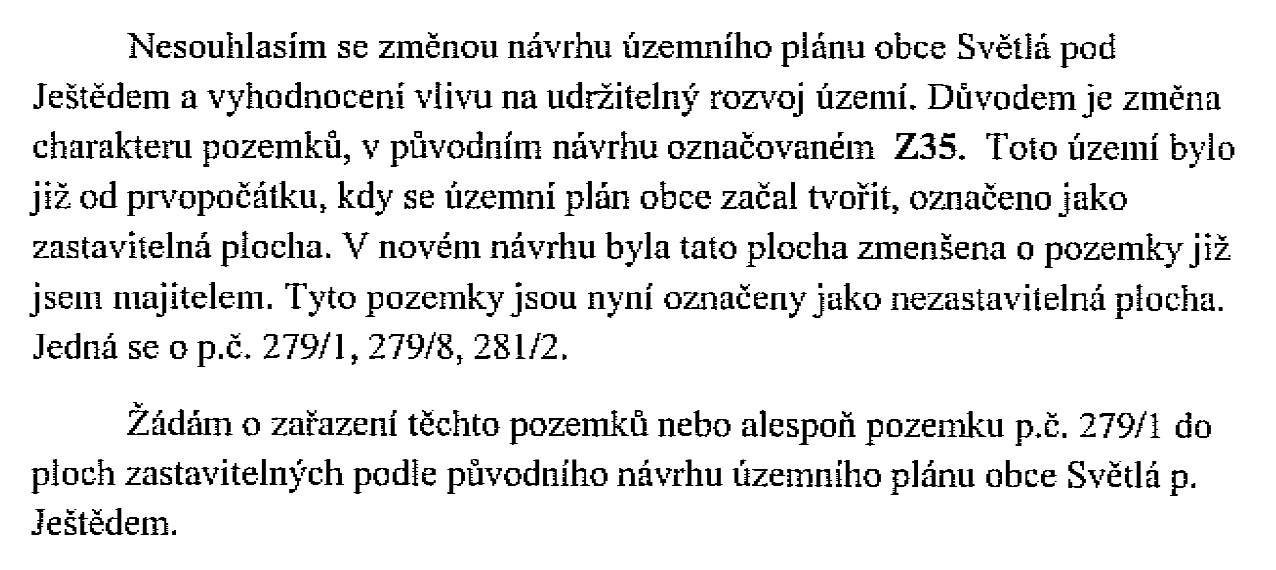 Odůvodnění rozhodnutí o námitce:Namitatel požaduje vymezení plochy pro bydlení.Předmětné pozemky tvoří produkční louku se srhou říznačkou a psárkou luční přecházející do přírodního biotopu – ovsíkové louky.  Biotop je chráněn před ničením na základě § 5 zákona č. 114/1992 Sb., o ochraně přírody a krajiny. Pozemky se nachází ve volném prostoru v blízkosti hranice Přírodního parku Ještěd, oddělují dvě zastavěné části řešeného území a jsou částečně tvořeny půdami I. třídy ochrany.  Dle § 4 zákona č. 334/1992 Sb., o ochraně zemědělského půdního fondu, je nutno co nejméně narušovat organizaci zemědělského půdního fondu a odnímat jen nejnutnější plochu zemědělského půdního fondu. Na uvedených pozemcích byly v územním plánu vymezeny plochy zemědělské. Podmínky pro využití zemědělských ploch jsou v souladu se stávajícím využitím. V konceptu územního plánu byla na uvedených pozemcích vymezena zastavitelná plocha Z35, jejíž plošný rozsah byl na základě projednání redukován tak, aby těsně navazovala na stávající zástavbu na p.p.č. 281/150 a nedocházelo ke srůstání dvou zastavitelných částí. Větší rozsah zastavitelné plochy nebyl pro orgány ochrany přírody a krajiny akceptovatelný.Jedním z cílů územního plánování je dle § 18 odst. (4) stavebního zákona ochrana krajiny jako podstatné složky prostředí života obyvatel a základ jejich totožnosti. Její ochrana vyplývá zároveň z Evropské úmluvy o krajině.Pro rozvojové potřeby obce byly vymezeny návrhové plochy v jiných vhodnějších lokalitách tak, aby byly všechny pilíře udržitelného rozvoje v rovnováze. Navržená koncepce byla posouzena z hlediska jejího vlivu na udržitelný rozvoj území a následně projednána s dotčenými orgány. Navržený rozsah zastavitelných ploch je s ohledem na ochranu environmentálního pilíře maximální přípustný a nelze přidávat další rozvojové lokality, pokud má být zajištěna vyváženost podmínek pro příznivé životní prostředí, pro hospodářský rozvoj a pro soudržnost obyvatel v souladu s § 18 odst. (1) stavebního zákona.Vymezení zastavitelných ploch by vedlo k narušení prostupnosti venkovské krajiny a narušení urbanistického charakteru obce. Typický charakter zástavby, její prostorové uspořádání situované ve velmi kvalitním přírodním rámci krajiny je hodnotou daného území a stanovená koncepce rozvoje území musí v souladu s § 19 odst. (1) písm. b) stavebního zákona tyto podmínky a hodnoty území respektovat.Vymezením zastavitelných ploch by došlo k narušení významných průhledů a pohledového charakteru dané lokality. Z pozemků jsou hodnotné výhledy na bližší i vzdálenější cíle, zejména Ralskou pahorkatinu. Z ní je lokalita pohledově exponovaná při dálkových pohledech. Krajinný ráz, kterým je zejména přírodní, kulturní a historická charakteristika určitého místa či oblasti, je v souladu s § 12 zákona č. 114/1992 Sb., o ochraně přírody a krajiny, chráněn před činností snižující jeho estetickou a přírodní hodnotu.S ohledem na ochranu krajiny a krajinného rázu, ochranu biotopu, ochranu zemědělského půdního fondu a urbanistickou strukturu obce a naplnění rozvojových potřeb v jiných lokalitách není vymezení zastavitelných ploch pro bydlení akceptovatelné.Námitka k návrhu VP_10 – Jana TřešňákováCJ MML 008140/14katastrální území: Světlá pod Ještědem pozemek parc. č.: 575/2, 575/3Rozhodnutí: Námitce se nevyhovuje.Text námitky: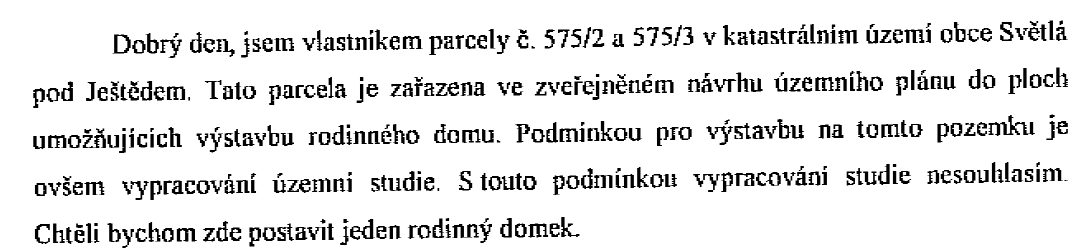 Odůvodnění rozhodnutí o námitce:Namitatelka požaduje, aby výstavba na jejích pozemcích nebyla podmíněna zpracováním územní studie.Pozemky namitatelky jsou součástí plochy smíšené obytné označené v hlavním výkrese jako Z56 (B.1.10.80). Plochy jsou vymezovány v souladu s vyhláškou 501/2006Sb., o obecných požadavcích na využívání území. Plocha Z56 byla vymezena jako rozvojová lokalita pro bydlení, kde se počítá s umístěním cca 15 rodinných domů. Z hlediska území obce se jedná o jednu z nejvýznamnějších rozvojových lokalit a je tedy nezbytné podrobně řešit její urbanistické uspořádání ve vztahu ke stávající zástavbě. Předmětem územní studie bude dále řešení chybějící dopravní a technické infrastruktury včetně napojení napojení jednotlivých pozemků Dále bude územní studie řešit rozmístění veřejných prostranství v souladu s §7 odst. 2 vyhlášky 501/2006Sb., v platném znění, „Pro každé dva hektary zastavitelné plochy bydlení, rekreace, občanského vybavení anebo smíšené obytné se vymezuje s touto zastavitelnou plochou související plocha veřejného prostranství o výměře nejméně 1 000 m2; do této výměry se nezapočítávají pozemní komunikace.“. Rozvojová plocha leží v přírodním parku Ještěd. Z nařízení Libereckého kraje č. 5/2005 vydané Radou Libereckého kraje dne 31. 5. 2005 o zřízení Přírodního parku Ještěd stanovuje, že posláním parku je zachovat a ochránit ráz krajiny. V rámci řešení územní studie mohou být řešeny například regulační čáry, sklony střech a jiné podmínky, které nepřísluší řešení v rámci územního plánu.Z důvodu nutnosti komplexního řešení rozvojové lokality a ochrany Přírodního parku Ještěd se námitce nevyhovuje.Námitka k návrhu VP_11 – Danuše KotkováCJ MML 016934/14katastrální území: Rozstání pod Ještědempozemek parc. č.: 462/1, 462/2, 463/2, 480/2Rozhodnutí: Námitce se nevyhovuje.Text námitky: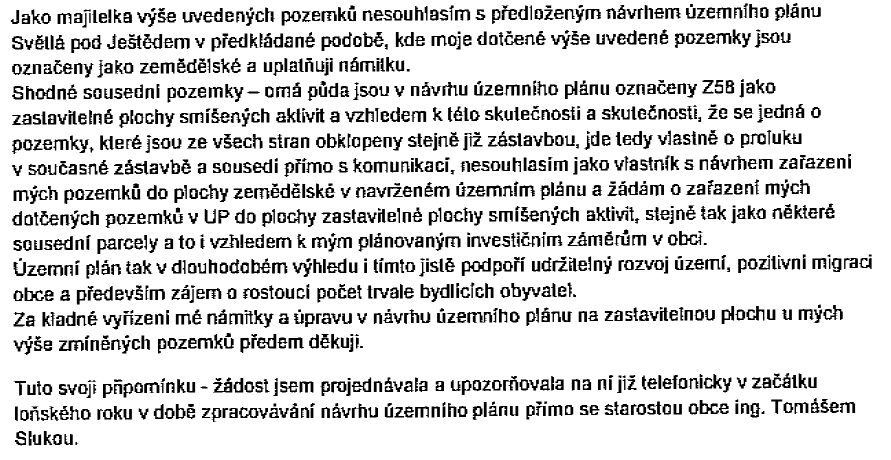 Odůvodnění rozhodnutí o námitce:Namitatelka požaduje vymezení plochy pro bydlení.Předmětné pozemky tvoří kulturní louku se srhou říznačkou, pryskyřníkem prudkým, šťovíkem kyselým, psárkou luční a trojštětem žlutavým nacházející se ve volné krajině mezi místními částmi Dolení Paseky a Rozstání a jsou tvořeny půdami III. třídy ochrany.Na uvedených pozemcích byly vymezeny plochy zemědělské. Podmínky pro využití zemědělských ploch jsou v souladu se stávajícím využitím. V konceptu územního plánu byla mezi stávající zástavbou na p.p.č. 475/16 a 475/11 a pozemky namitatelky vymezena zastavitelná plocha Z50, která byla na základě projednání vyřazena z důvodu ochrany zemědělského půdního fondu. V severozápadní části tedy pozemky nenavazují na zastavitelné plochy. V jihovýchodní části byla vymezena zastavitelná plocha Z58. Na této ploše je již vydáno platné územní rozhodnutí pro výstavbu. Jedná se tedy o zohlednění stavu.Dle § 4 zákona č. 334/1992 Sb., o ochraně zemědělského půdního fondu, je nutno co nejméně narušovat organizaci zemědělského půdního fondu a odnímat jen nejnutnější plochu zemědělského půdního fondu. Pro rozvojové potřeby obce byly vymezeny návrhové plochy v jiných vhodnějších lokalitách tak, aby byly všechny pilíře udržitelného rozvoje v rovnováze. Navržená koncepce byla posouzena z hlediska jejího vlivu na udržitelný rozvoj území a následně projednána s dotčenými orgány. Navržený rozsah zastavitelných ploch je s ohledem na ochranu environmentálního pilíře maximální přípustný a nelze přidávat další rozvojové lokality, pokud má být zajištěna vyváženost podmínek pro příznivé životní prostředí, pro hospodářský rozvoj a pro soudržnost obyvatel v souladu s § 18 odst. (1) stavebního zákona.Vymezení zastavitelných ploch by vedlo k narušení prostupnosti venkovské krajiny a narušení urbanistického charakteru obce. Typický charakter zástavby, její prostorové uspořádání situované ve velmi kvalitním přírodním rámci krajiny je hodnotou daného území a stanovená koncepce rozvoje území musí v souladu s § 19 odst. (1) písm. b) stavebního zákona tyto podmínky a hodnoty území respektovat.Vytvořením podmínek pro výstavbu by došlo k narušení pohledového charakteru dané lokality. Krajinný ráz, kterým je zejména přírodní, kulturní a historická charakteristika určitého místa či oblasti, je v souladu s § 12 zákona č. 114/1992 Sb., o ochraně přírody a krajiny, chráněn před činností snižující jeho estetickou a přírodní hodnotu.S ohledem na ochranu krajiny a krajinného rázu, ochranu zemědělského půdního fondu a naplnění rozvojových potřeb v jiných lokalitách není vymezení zastavitelných ploch pro bydlení akceptovatelné.Námitka k návrhu VP_12 – PhDr. Marcela Malá PhD., MACJ MML 021712/14katastrální území: Světlá pod Ještědem pozemek parc. č.: 662/2Rozhodnutí: Námitce se nevyhovuje.Text námitky: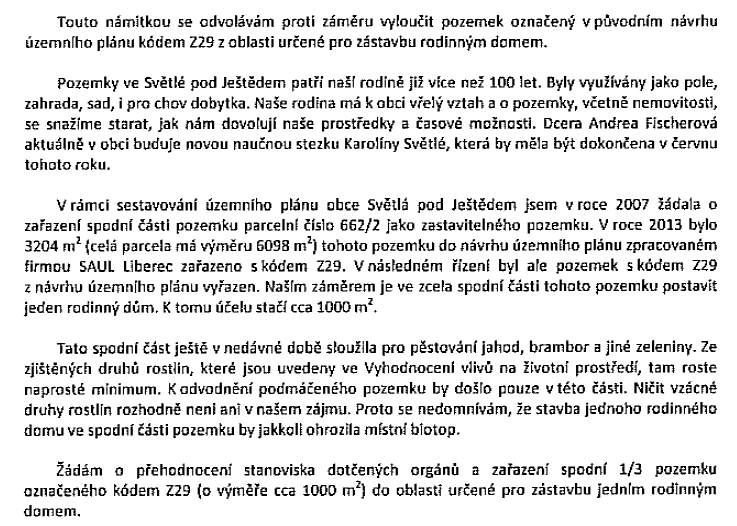 Odůvodnění rozhodnutí o námitce:Namitatelka požaduje vymezení plochy pro bydlení.Předmětné pozemky tvoří nekosený biotop – vlhké pcháčové louky s druhovou pestrostí květeny (ostřice, škarda bažinná, prstnatec májový, suchopýr úzkolistý, přesličky, tužebník jilmový, kuklík potoční, kozlík dvoudomý) na okraji krajinářsky velmi cenných lučních komplexů pod zalesněnými svahy v Přírodním parku Ještěd. Na uvedených pozemcích byly v územním plánu vymezeny plochy zemědělské. Podmínky pro využití zemědělských ploch jsou v souladu se stávajícím využitím. V konceptu územního plánu byla v jižní části pozemku namitatelky vymezena zastavitelná plocha Z29, která byla na základě projednání vypuštěna s ohledem na výskyt přírodního biotopu se zvláště chráněnými druhy. Vymezením zastavitelné plochy by došlo k narušení hodnotného biotopu, který je chráněn před ničením v souladu s § 5 zákona č. 114/1992 Sb., o ochraně přírody a krajiny.Vymezením zastavitelné plochy, na které by byla realizována výstavba, by došlo k odvodnění podmáčené svahové polohy s negativním vlivem na urychlení odtoku vody z území. Což by bylo v rozporu se schválenou Politikou územního rozvoje České republiky, která vytváření podmínek pro zvýšení přirozené retence srážkových vod v území, definuje jako jednu z republikových priorit. Politika územního rozvoje je pro pořizování územních plánu závazná.Jedním z cílů územního plánování je dle § 18 odst. (4) stavebního zákona ochrana krajiny jako podstatné složky prostředí života obyvatel a základ jejich totožnosti. Její ochrana vyplývá zároveň z Evropské úmluvy o krajině.Pro rozvojové potřeby obce byly vymezeny návrhové plochy v jiných vhodnějších lokalitách tak, aby byly všechny pilíře udržitelného rozvoje v rovnováze. Navržená koncepce byla posouzena z hlediska jejího vlivu na udržitelný rozvoj území a následně projednána s dotčenými orgány. Navržený rozsah zastavitelných ploch je s ohledem na ochranu environmentálního pilíře maximální přípustný a nelze přidávat další rozvojové lokality, pokud má být zajištěna vyváženost podmínek pro příznivé životní prostředí, pro hospodářský rozvoj a pro soudržnost obyvatel v souladu s § 18 odst. (1) stavebního zákona.Nařízení Libereckého kraje č. 5/2005 vydané Radou Libereckého kraje dne 31. 5. 2005 o zřízení Přírodního parku Ještěd stanovuje, že posláním parku je zachovat a ochránit ráz krajiny. Nařízení ukládá při zpracování územně plánovací dokumentace povinnost respektovat a chránit území parku před rozvíjením aktivit, které by mohly poškozovat jeho přírodní a estetické hodnoty.Vymezení zastavitelné plochy by vedlo k narušení prostupnosti venkovské krajiny a narušení urbanistického charakteru obce. Typický charakter zástavby, její prostorové uspořádání situované ve velmi kvalitním přírodním rámci krajiny je hodnotou daného území a stanovená koncepce rozvoje území musí v souladu s § 19 odst. (1) písm. b) stavebního zákona tyto podmínky a hodnoty území respektovat.Vymezením zastavitelné plochy by došlo k narušení pohledového charakteru dané lokality. Krajinný ráz, kterým je zejména přírodní, kulturní a historická charakteristika určitého místa či oblasti, je v souladu s § 12 zákona č. 114/1992 Sb., o ochraně přírody a krajiny, chráněn před činností snižující jeho estetickou a přírodní hodnotu.S ohledem na ochranu biotopu, krajiny a krajinného rázu, ochranu zemědělského půdního fondu, ochranu Přírodního parku Ještěd, retenci vody v krajině a urbanistickou strukturu obce a naplnění rozvojových potřeb v jiných lokalitách není vymezení zastavitelných ploch pro bydlení akceptovatelné.Námitka k návrhu VP_13 – Jiří a Marcela JanatoviCJ MML 022637/14katastrální území: Rozstání pod Ještědempozemek parc. č.: 438/8, 438/9Rozhodnutí: Námitce se nevyhovuje.Text námitky: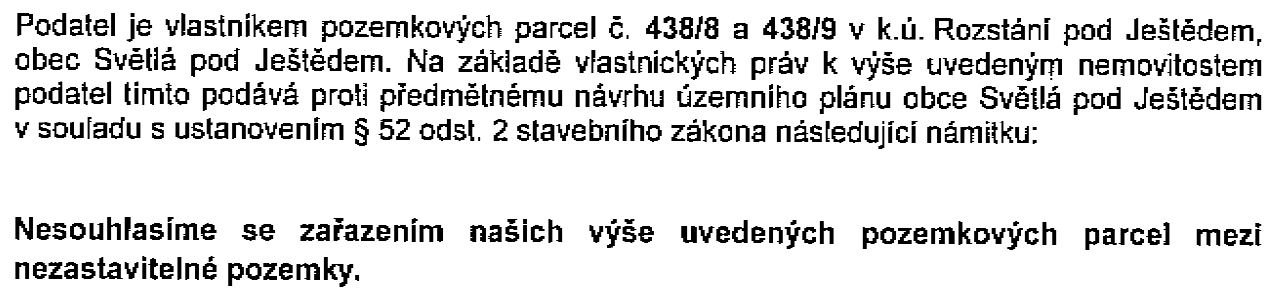 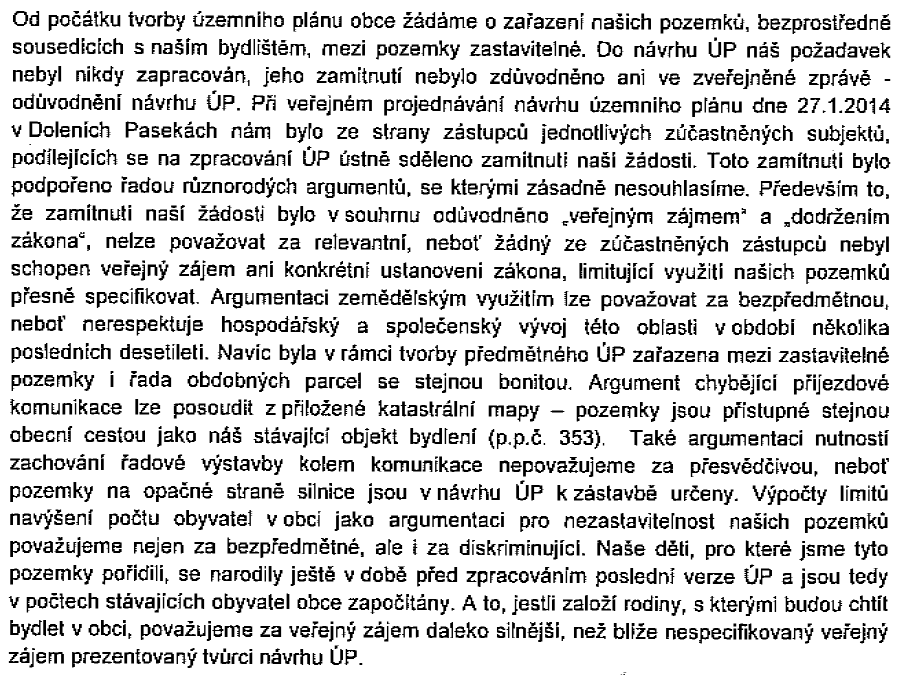 Odůvodnění rozhodnutí o námitce:Namitatelé požadují vymezení plochy pro bydlení.Předmětné pozemky tvoří přírodní biotop – mezofilní ovsíková louka s druhovou pestrostí květeny (svízel bílý, jitrocel kopinatý, pampeliška srstnatá, třezalka skvrnitá, zvonek rozkladitý, kontryhel, pryskyřník prudký). Biotop je chráněn před ničením na základě § 5 zákona č. 114/1992 Sb., o ochraně přírody a krajiny.Na uvedených pozemcích byly v územním plánu vymezeny plochy zemědělské. Půda je využívána pro hospodářské účely. Podmínky pro využití zemědělských ploch jsou v souladu se stávajícím využitím. A dále umožňují při splnění definovaných podmínek vybudovat např. přístřešky pro dočasné ustájení zvířat.Pozemky navazují na v konceptu územního plánu vymezené zastavitelnou plochu smíšenou obytnou Z45, jejíž plošný rozsah byl na základě projednání redukován tak, aby těsně navazovala na stávající zástavbu na p.p.č. 438/1 a nezasahovala do volného prostoru. Větší rozsah zastavitelné plochy nebyl pro dotčené orgány akceptovatelný.Jedním z cílů územního plánování je dle § 18 odst. (4) stavebního zákona ochrana krajiny jako podstatné složky prostředí života obyvatel a základ jejich totožnosti. Její ochrana vyplývá zároveň z Evropské úmluvy o krajině.Pro rozvojové potřeby obce byly vymezeny návrhové plochy v jiných vhodnějších lokalitách tak, aby byly všechny pilíře udržitelného rozvoje v rovnováze. Navržená koncepce byla posouzena z hlediska jejího vlivu na udržitelný rozvoj území a následně projednána s dotčenými orgány. Navržený rozsah zastavitelných ploch je s ohledem na ochranu environmentálního pilíře maximální přípustný a nelze přidávat další rozvojové lokality, pokud má být zajištěna vyváženost podmínek pro příznivé životní prostředí, pro hospodářský rozvoj a pro soudržnost obyvatel v souladu s § 18 odst. (1) stavebního zákona.Vymezení zastavitelných ploch by vedlo k narušení prostupnosti venkovské krajiny a narušení urbanistického charakteru obce. Typický charakter zástavby, její prostorové uspořádání situované ve velmi kvalitním přírodním rámci krajiny je hodnotou daného území a stanovená koncepce rozvoje území musí v souladu s § 19 odst. (1) písm. b) stavebního zákona tyto podmínky a hodnoty území respektovat.V územním plánu nově navrhované zastavitelné plochy v blízkém okolí jsou v souladu s urbanistickou koncepcí obce. Plocha obytná smíšená Z56 vymezená východně od pozemků namitatelů nevytváří druhou řadu zástavby a nevyvolává nutnost budování další komunikace ve stávajícím historicky vytvořeném systému, ale doplňuje zástavbu podél stávající místní komunikace. I další plochy jsou umisťované v bezprostřední návaznosti na již existující místní komunikace a doplňují již zastavěné území obce. Vymezením zastavitelné plochy na pozemcích namitatelů by došlo k nevhodnému pronikaní zástavby do celistvé zemědělské plochy a ztížení možnosti jejího obhospodařování. Dle § 4 zákona č. 334/1992 Sb., o ochraně zemědělského půdního fondu, je nutno co nejméně narušovat organizaci zemědělského půdního fondu a odnímat jen nejnutnější plochu zemědělského půdního fondu. Krajinný ráz, kterým je zejména přírodní, kulturní a historická charakteristika určitého místa či oblasti, je v souladu s § 12 zákona č. 114/1992 Sb., o ochraně přírody a krajiny, chráněn před činností snižující jeho estetickou a přírodní hodnotu.S ohledem na ochranu biotopu, krajiny a krajinného rázu, urbanistickou strukturu obce a naplnění rozvojových potřeb v jiných lokalitách není vymezení zastavitelných ploch pro bydlení akceptovatelné.Námitka k návrhu VP_14 – Ing. Petra LankováCJ MML 022540/14katastrální území: Rozstání pod Ještědem pozemek parc. č.: 715/6Rozhodnutí: Námitce se nevyhovuje.Text námitky: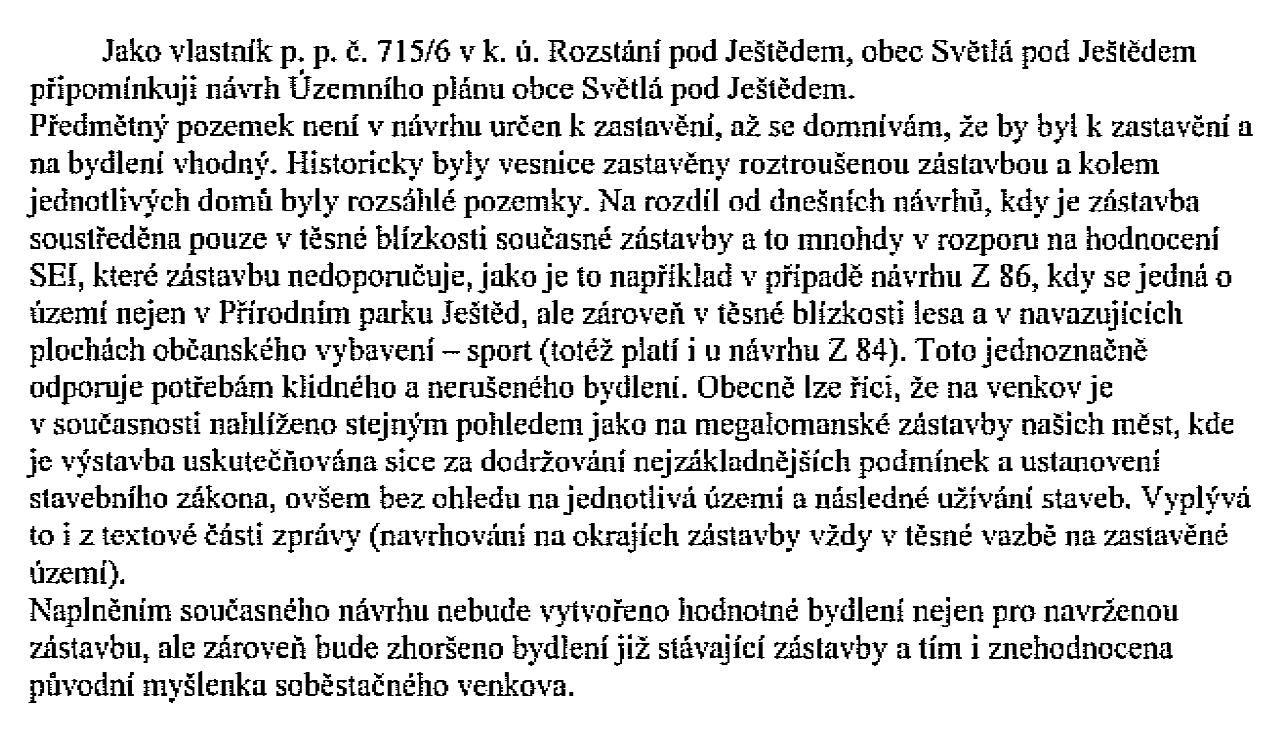 Odůvodnění rozhodnutí o námitce:Namitatelka požaduje vymezení plochy pro bydlení.Předmětný pozemek se nachází na lesním okraji v ochranném pásu lesa, ve volné krajině zcela bez návaznosti na obec, bez napojení na dopravní a technickou infrastrukturu, v Přírodním parku Ještěd a je tvořen převážně vzrostlou zelení. Na uvedených pozemcích byly v územním plánu vymezeny plochy zemědělské. Podmínky pro využití zemědělských ploch jsou v souladu se stávajícím využitím.Přestože pozemek není součástí půdy určené k plnění funkce lesa, nacházejí se na něm dřeviny podléhající ochraně podle § 2 odst. (2) zákona č. 114/1992 Sb., o ochraně přírody a krajiny. Jedním z cílů územního plánování je dle § 18 odst. (4) stavebního zákona ochrana krajiny jako podstatné složky prostředí života obyvatel a základ jejich totožnosti. Její ochrana vyplývá zároveň z Evropské úmluvy o krajině.Nařízení Libereckého kraje č. 5/2005 vydané Radou Libereckého kraje dne 31. 5. 2005 o zřízení Přírodního parku Ještěd stanovuje, že posláním parku je zachovat a ochránit ráz krajiny. Nařízení ukládá při zpracování územně plánovací dokumentace povinnost respektovat a chránit území parku před rozvíjením aktivit, které by mohly poškozovat jeho přírodní a estetické hodnoty.Pro rozvojové potřeby obce byly vymezeny návrhové plochy v jiných vhodnějších lokalitách tak, aby byly všechny pilíře udržitelného rozvoje v rovnováze. Navržená koncepce byla posouzena z hlediska jejího vlivu na udržitelný rozvoj území a následně projednána s dotčenými orgány. Navržený rozsah zastavitelných ploch je s ohledem na ochranu environmentálního pilíře maximální přípustný a nelze přidávat další rozvojové lokality, pokud má být zajištěna vyváženost podmínek pro příznivé životní prostředí, pro hospodářský rozvoj a pro soudržnost obyvatel v souladu s § 18 odst. (1) stavebního zákona. Vyhodnocení vlivu na udržitelný rozvoj území neprokázalo zhoršení podmínek pro obyvatele obce v souvislosti s vymezením nových ploch pro bydlení.Vymezení zastavitelné plochy by vedlo k narušení prostupnosti venkovské krajiny a narušení urbanistického charakteru obce. Typický charakter zástavby, její prostorové uspořádání situované ve velmi kvalitním přírodním rámci krajiny je hodnotou daného území a stanovená koncepce rozvoje území musí v souladu s § 19 odst. (1) písm. b) stavebního zákona tyto podmínky a hodnoty území respektovat.Krajinný ráz, kterým je zejména přírodní, kulturní a historická charakteristika určitého místa či oblasti, je v souladu s § 12 zákona č. 114/1992 Sb., o ochraně přírody a krajiny, chráněn před činností snižující jeho estetickou a přírodní hodnotu.S ohledem na ochranu volných lesních okrajů a vzrostlých dřevin, krajiny a krajinného rázu, Přírodního parku Ještěd, urbanistickou strukturu obce a naplnění rozvojových potřeb v jiných lokalitách není vymezení zastavitelných ploch pro bydlení akceptovatelné.Námitka k návrhu VP_15 – Tomáš a Renata PolcaroviCJ MML 022066/14katastrální území: Světlá pod Ještědempozemek parc. č.: 264/1Rozhodnutí: Námitce se nevyhovuje.Text námitky: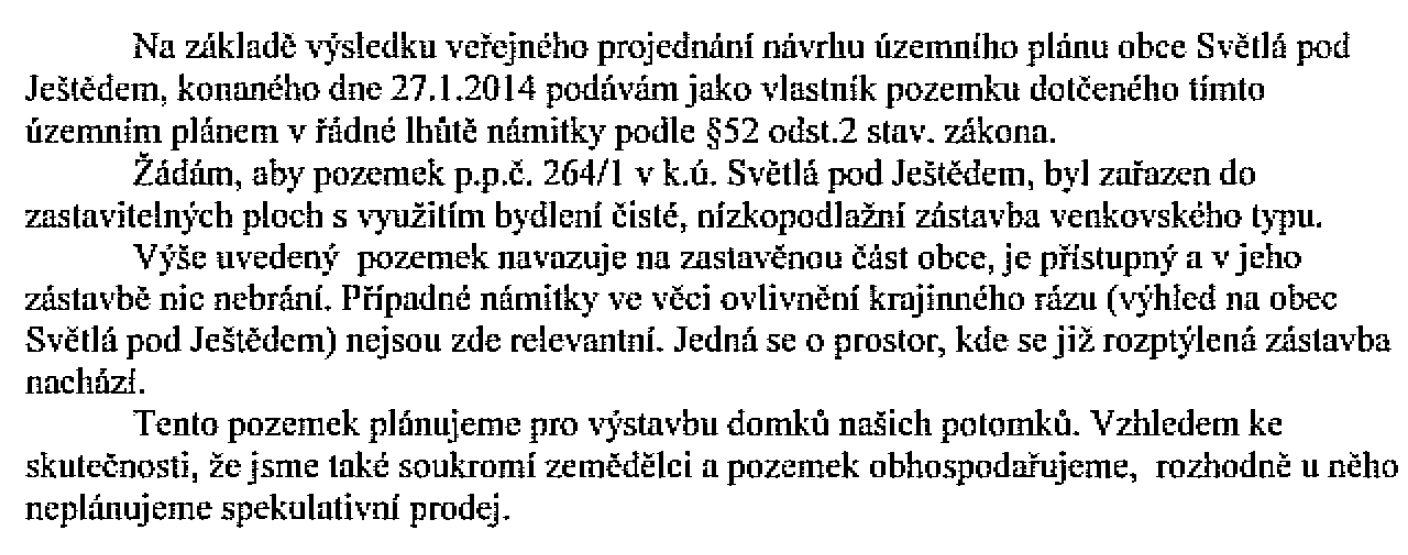 Odůvodnění rozhodnutí o námitce:Namitatelé požadují vymezení plochy pro bydlení v celém rozsahu parcely p.č. 264/1.Předmětný pozemek se nachází na okraji zástavby v místní části Vesec, v Přírodním parku Ještěd, v pohledově exponované lokalitě.Na uvedeném pozemku byla v územním plánu vymezena částečně plocha pro bydlení a částečně plocha zemědělská. Půda je využívána pro hospodářské účely. Podmínky pro využití zemědělských ploch jsou v souladu se stávajícím využitím. A dále umožňují při splnění definovaných podmínek vybudovat např. přístřešky pro dočasné ustájení zvířat.V konceptu územního plánu byla zastavitelná plocha vymezena v celém rozsahu parcely, jejíž plošný rozsah byl na základě projednání redukován tak, aby navazovala na stávající objekt a nezasahovala do „Veseckých“ zatáček. Větší rozsah zastavitelné plochy nebyl pro orgány ochrany přírody a krajiny akceptovatelný. Na jednání s dotčenými orgány bylo dohodnuto, že vymezená zastavitelná plocha umožní výstavbu maximálně jednoho dalšího rodinného domu.Jedním z cílů územního plánování je dle § 18 odst. (4) stavebního zákona ochrana krajiny jako podstatné složky prostředí života obyvatel a základ jejich totožnosti. Její ochrana vyplývá zároveň z Evropské úmluvy o krajině.Nařízení Libereckého kraje č. 5/2005 vydané Radou Libereckého kraje dne 31. 5. 2005 o zřízení Přírodního parku Ještěd stanovuje, že posláním parku je zachovat a ochránit ráz krajiny. Nařízení ukládá při zpracování územně plánovací dokumentace povinnost respektovat a chránit území parku před rozvíjením aktivit, které by mohly poškozovat jeho přírodní a estetické hodnoty.Vymezením zastavitelné plochy v celém rozsahu parcely by vedlo k narušení typického charakteru zástavby, hospodářské usedlosti obklopené rozlehlým ovocným sadem, která tvoří hodnotu daného území a stanovená koncepce rozvoje území musí v souladu s § 19 odst. (1) písm. b) stavebního zákona tyto podmínky a hodnoty území respektovat.Vymezením zastavitelné plochy by došlo k narušení významných průhledů a pohledového charakteru dané lokality nejen směrem k obci Světlá pod Ještědem a Ještědskému hřbetu, ale zejména směrem k Evropsky významné lokalitě Vápenice – Basa a dále směrem na jih. Krajinný ráz, kterým je zejména přírodní, kulturní a historická charakteristika určitého místa či oblasti, je v souladu s § 12 zákona č. 114/1992 Sb., o ochraně přírody a krajiny, chráněn před činností snižující jeho estetickou a přírodní hodnotu.S ohledem na ochranu krajiny a krajinného rázu, ochranu Přírodního parku Ještěd a urbanistickou strukturu obce není vymezení zastavitelných ploch pro bydlení akceptovatelné.Námitka k návrhu VP_16 – Věra KoníčkováCJ MML 023342/14katastrální území: Světlá pod Ještědempozemek parc. č.: 1073/1, 1073/4, 1073/5, 1073/6, 1073/7Rozhodnutí: Námitce se nevyhovuje.Text námitky: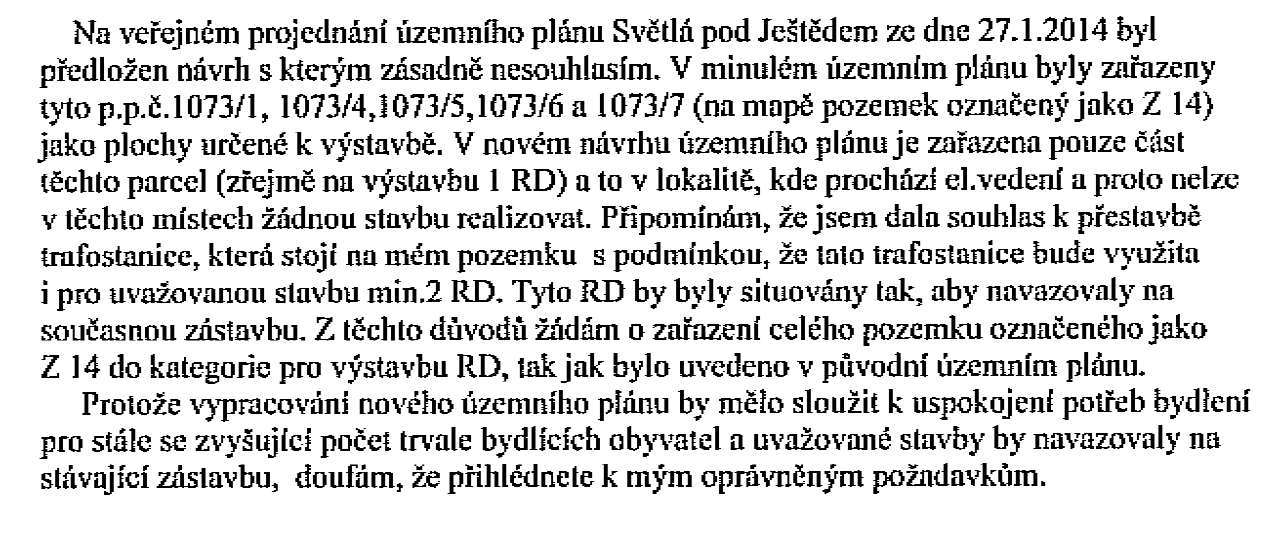 Odůvodnění rozhodnutí o námitce:Namitatelka požaduje zvětšení vymezené plochy pro bydlení.Předmětné pozemky tvoří produkční louku s psárkou luční a pryskyřníkem prudkým, jsou pohledově exponované a otevírají se z nich významné průhledy do krajiny.Na uvedených pozemcích byla částečně vymezena zastavitelná plocha smíšená obytná a částečně nezastavitelné plochy zemědělské. V konceptu územního plánu byla jako doplnění stávající zástavby vymezena zastavitelná plocha Z14, jejíž plošný rozsah byl na základě dohodovacího jednání s dotčenými orgány redukován tak, aby byla umožněna výstavba jednoho objektu v jižní části. Větší rozsah zastavitelné plochy nebyl pro orgány ochrany přírody a krajiny akceptovatelný. Rozvojové potřeby obce jsou koncepcí územního plánu naplněny.Vymezená zastavitelná plocha není ochranným pásmem elektrického dotčena v celém rozsahu. Existencí trafostanice nelze podmínit vymezení zastavitelných ploch. Proces pořízení územního plánu se řídí ustanoveními stavebního zákona.Jedním z cílů územního plánování je dle § 18 odst. (4) stavebního zákona ochrana krajiny jako podstatné složky prostředí života obyvatel a základ jejich totožnosti. Její ochrana vyplývá zároveň z Evropské úmluvy o krajině.Vymezení zastavitelné plochy by vedlo narušení urbanistického charakteru obce. Typický charakter zástavby, její prostorové uspořádání situované ve velmi kvalitním přírodním rámci krajiny je hodnotou daného území a stanovená koncepce rozvoje území musí v souladu s § 19 odst. (1) písm. b) stavebního zákona tyto podmínky a hodnoty území respektovat.Vymezením zastavitelné plochy ve větším rozsahu by došlo k narušení významných průhledů a pohledového charakteru dané lokality.  Spodní část nenarušuje pohledy vzhledem k tomu, že pozemek je ve svahu a tato část je pod úrovní komunikace, ze které se tyto průhledy do krajiny otevírají.  Rozšířením zastavitelných ploch směrem ke komunikaci by byly pohledy značně znehodnoceny.Krajinný ráz, kterým je zejména přírodní, kulturní a historická charakteristika určitého místa či oblasti, je v souladu s § 12 zákona č. 114/1992 Sb., o ochraně přírody a krajiny, chráněn před činností snižující jeho estetickou a přírodní hodnotu.S ohledem na ochranu krajiny a krajinného rázu a urbanistickou strukturu obce není vymezení zastavitelných ploch pro bydlení akceptovatelné.Námitka k návrhu VP_17 – Martina MenclováCJ MML 023350/14katastrální území: Rozstání pod Ještědem pozemek parc. č.: 43/1Rozhodnutí: Námitce se nevyhovuje.Text námitky: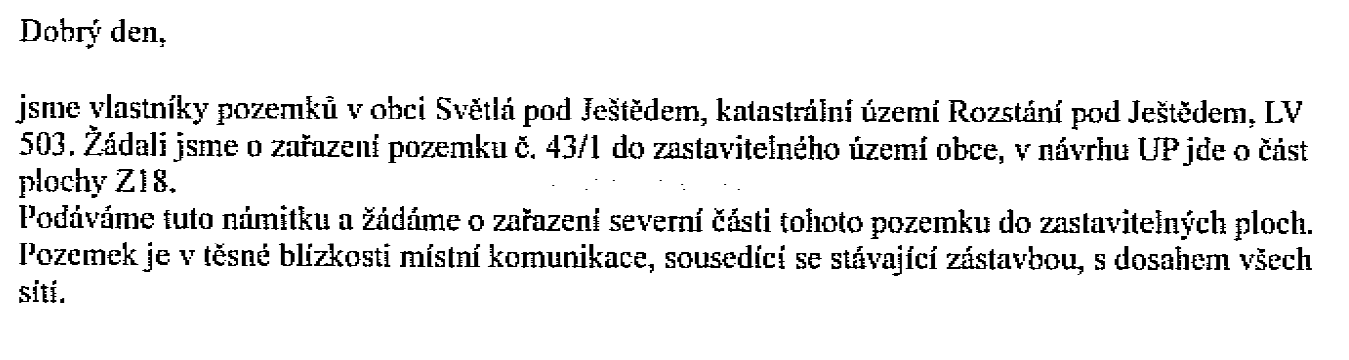 Odůvodnění rozhodnutí o námitce:Namitatelka požaduje vymezení plochy pro bydlení.Předmětný pozemky tvoří produkční louku s druhovou pestrostí květeny (srha říznačka, psárka luční, pampeliška smetánka) nacházející se ve volné krajině na okraji místní části Dolení Paseky, je pohledově exponovaný a otevírají se z něj významné průhledy do krajiny.Na uvedeném pozemku byly v územním plánu vymezeny plochy zemědělské. Půda je využívána pro hospodářské účely. Podmínky pro využití zemědělských ploch jsou v souladu se stávajícím využitím. A dále umožňují při splnění definovaných podmínek vybudovat např. přístřešky pro dočasné ustájení zvířat.V konceptu územního plánu byla na části pozemku vymezena zastavitelná plocha Z18, která byla na základě projednání vypuštěna tak, aby nedocházelo k nevhodnému rozšiřování zástavby do volné krajiny.Jedním z cílů územního plánování je dle § 18 odst. (4) stavebního zákona ochrana krajiny jako podstatné složky prostředí života obyvatel a základ jejich totožnosti. Její ochrana vyplývá zároveň z Evropské úmluvy o krajině.Dle § 4 zákona č. 334/1992 Sb., o ochraně zemědělského půdního fondu, je nutno co nejméně narušovat organizaci zemědělského půdního fondu a odnímat jen nejnutnější plochu zemědělského půdního fondu. Pro rozvojové potřeby obce byly vymezeny návrhové plochy v jiných vhodnějších lokalitách tak, aby byly všechny pilíře udržitelného rozvoje v rovnováze. Navržená koncepce byla posouzena z hlediska jejího vlivu na udržitelný rozvoj území a následně projednána s dotčenými orgány. Navržený rozsah zastavitelných ploch je s ohledem na ochranu environmentálního pilíře maximální přípustný a nelze přidávat další rozvojové lokality, pokud má být zajištěna vyváženost podmínek pro příznivé životní prostředí, pro hospodářský rozvoj a pro soudržnost obyvatel v souladu s § 18 odst. (1) stavebního zákona.Vymezení zastavitelné plochy by vedlo k narušení prostupnosti venkovské krajiny a narušení urbanistického charakteru obce. Typický charakter zástavby, její prostorové uspořádání situované ve velmi kvalitním přírodním rámci krajiny je hodnotou daného území a stanovená koncepce rozvoje území musí v souladu s § 19 odst. (1) písm. b) stavebního zákona tyto podmínky a hodnoty území respektovat.Vymezením zastavitelné plochy by došlo k narušení významných průhledů a pohledového charakteru dané lokality. Krajinný ráz, kterým je zejména přírodní, kulturní a historická charakteristika určitého místa či oblasti, je v souladu s § 12 zákona č. 114/1992 Sb., o ochraně přírody a krajiny, chráněn před činností snižující jeho estetickou a přírodní hodnotu.S ohledem na ochranu krajiny a krajinného rázu, ochranu zemědělského půdního fondu, urbanistickou strukturu obce a naplnění rozvojových potřeb v jiných lokalitách není vymezení zastavitelných ploch pro bydlení akceptovatelné.Námitka k návrhu VP_18 – Roman ŠkodaCJ MML 020767/14katastrální území: Světlá pod Ještědem pozemek parc. č.: 224Rozhodnutí: Námitce se vyhovuje částečně.Text námitky: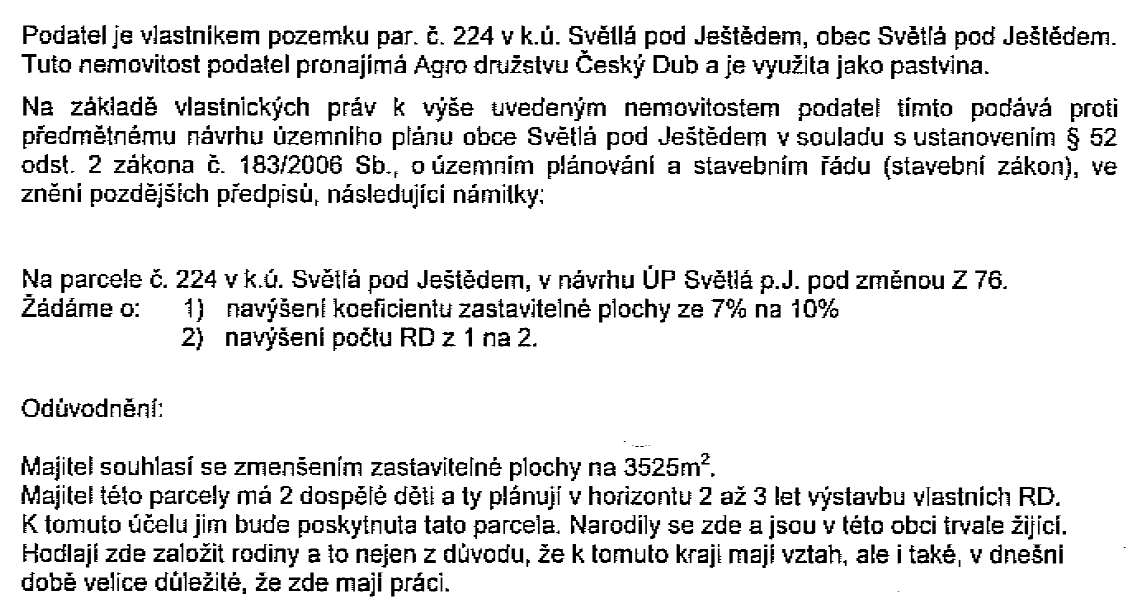 Odůvodnění rozhodnutí o námitce:Namitatel požaduje navýšení koeficientu zastavění a navýšení počtu rodinných domů.Předmětný pozemek tvoří podhorskou louku s druhovou pestrostí květeny (srha říznačka, psárka luční, trojštět žlutavý, pryskyřník prudký) nacházející se na okraji místní části Vesec v Přírodním parku Ještěd, přirozeně navazuje na stávající zástavbu.Na uvedeném pozemku byla v územním plánu vymezena zastavitelná plocha smíšená obytná o výměře 3525 m2 s koeficientem zastavění nadzemními stavbami 7% bez limitovaného počtu staveb hlavního využití. Plocha tedy výstavbu dvou RD za podmínky dodržení koeficientu umožňuje.Vyšší intenzita využití pozemků není s ohledem na krajinný ráz a urbanistickou koncepci okrajových částí sídel s preferencí řídké zástavby žádoucí. Krajinný ráz, kterým je zejména přírodní, kulturní a historická charakteristika určitého místa či oblasti, je v souladu s § 12 zákona č. 114/1992 Sb., o ochraně přírody a krajiny, chráněn před činností snižující jeho estetickou a přírodní hodnotu. S ohledem na ochranu krajinného rázu nelze zvýšit koeficient zastavění, podmínka na maximální přípustný počet staveb hlavních se neuplatňuje. Námitka k návrhu VP_19 – Impex Bohemia, s.r.o.CJ MML 023141/14katastrální území: Světlá pod Ještědempozemek parc. č.: 139/1, 139/3Rozhodnutí: Námitce se nevyhovuje.Text námitky: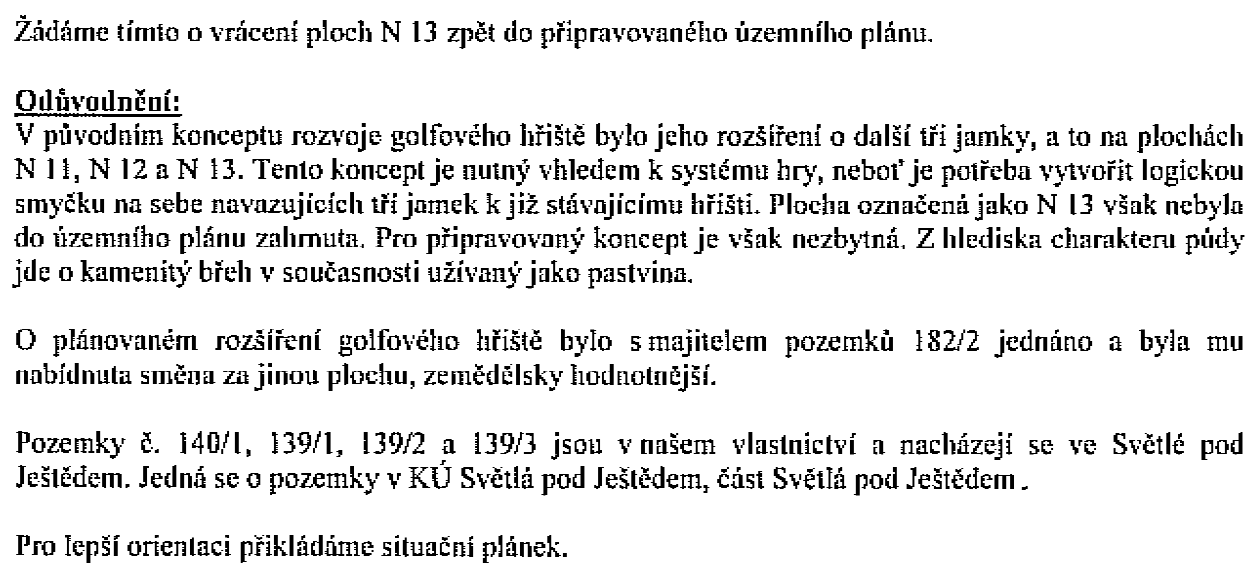 Odůvodnění rozhodnutí o námitce:Namitatel požaduje vymezení plochy pro realizaci rozšíření golfového areálu.Předmětné pozemky tvoří silně kulturní louku se srhou říznačkou, psárkou luční a trojštětem žlutavým, nacházející se ve volné krajině v Přírodním parku Ještěd, jsou převážně tvořeny půdami I. třídy ochrany a pohledově exponované.Na uvedených pozemcích byly v územním plánu vymezeny plochy zemědělské. Podmínky pro využití zemědělských ploch jsou v souladu se stávajícím využitím. V konceptu územního plánu byly v návaznosti na stávající golfové hřiště vymezeny rozvojové plochy umožňující rozšíření stávajícího areálu.  Na základě projednání byl plošný rozsah redukován tak, aby nedošlo k záboru hodnotné zemědělské půdy. Větší rozsah plochy pro golfový areál, kde by byly umožněny aktivity a stavby vyžadující terénní úpravy (zásahy do půdního profilu) nebyl pro orgán ochrany zemědělského půdního fondu akceptovatelný.Dle § 4 zákona č. 334/1992 Sb., o ochraně zemědělského půdního fondu, je nutno co nejméně narušovat organizaci zemědělského půdního fondu a odnímat jen nejnutnější plochu zemědělského půdního fondu. Pro rozvojové potřeby golfového areálu byly vymezeny návrhové plochy v omezené míře v jiných vhodnějších lokalitách tak, aby byly všechny pilíře udržitelného rozvoje v rovnováze. Navržený rozsah nezastavitelných ploch pro rozvoj golfového areálu je s ohledem na ochranu environmentálního pilíře maximální přípustný a nelze přidávat další rozvojové lokality, pokud má být zajištěna vyváženost podmínek pro příznivé životní prostředí, pro hospodářský rozvoj a pro soudržnost obyvatel v souladu s § 18 odst. (1) stavebního zákona.Nařízení Libereckého kraje č. 5/2005 vydané Radou Libereckého kraje dne 31. 5. 2005 o zřízení Přírodního parku Ještěd stanovuje, že posláním parku je zachovat a ochránit ráz krajiny. Nařízení ukládá při zpracování územně plánovací dokumentace povinnost respektovat a chránit území parku před rozvíjením aktivit, které by mohly poškozovat jeho přírodní a estetické hodnoty.S ohledem na ochranu zemědělského půdního fondu a ochranu Přírodního parku Ještěd není vymezení zastavitelných ploch pro bydlení akceptovatelné.Námitka k návrhu VP_20 – Viktoriaplay, a.s.CJ MML 023138/14katastrální území: Rozstání pod Ještědem pozemek parc. č.: 712, 668, 669/1, 712, 713, 697, 669/4Rozhodnutí: Námitce se nevyhovuje.Text námitky: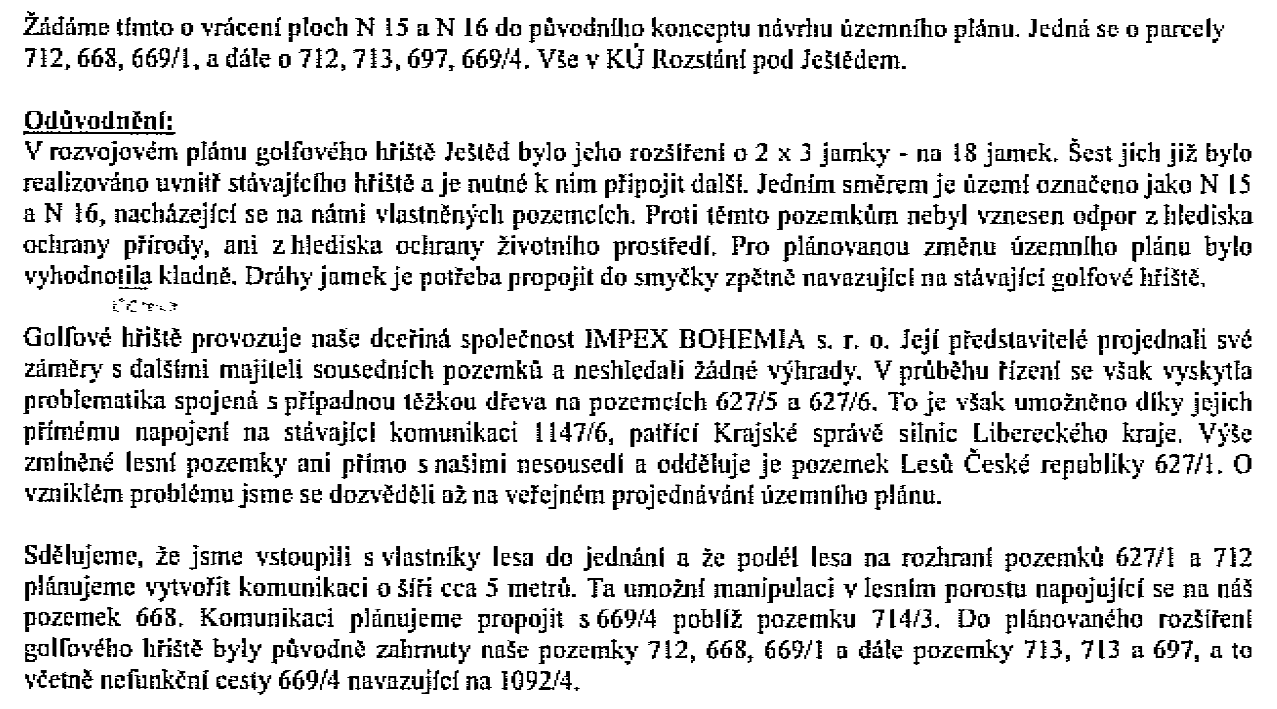 Odůvodnění rozhodnutí o námitce:Namitatel požaduje vymezení plochy pro rozvoj golfového areálu. Předmětné pozemky tvoří kulturní louky s druhovou pestrostí květeny (srha říznačka, trojštět žlutavý, pryskyřník prudký, pampeliška smetánka) obklopené lesy na okraji řešeného území, v Přírodním parku Ještěd.Na uvedených pozemcích byly v územním plánu vymezeny plochy zemědělské. Půda je využívána pro hospodářské účely. Podmínky pro využití zemědělských ploch jsou v souladu se stávajícím využitím. A dále umožňují při splnění definovaných podmínek vybudovat např. přístřešky pro dočasné ustájení zvířat.V konceptu územního plánu byly v lokalitě Na Kozlenci vymezeny pro golfový areál rozvojové plochy N 14 a N 15, které byly na základě uplatněných námitek při projednání konceptu z návrhu vypuštěny. Vymezením plochy pro rozvoj golfového areálu by došlo k omezení prostupnosti krajiny mezi místními částmi Na Kozlenci, Rozstání a Jiříčkov popřípadě dále do Vesce a významnému narušení hospodářské činnosti jak na vlastních pozemcích, tak na navazujících pozemcích lesů. Jedním z cílů územního plánování je dle § 18 odst. (4) stavebního zákona ochrana krajiny jako podstatné složky prostředí života obyvatel a základ jejich totožnosti. Její ochrana vyplývá zároveň z Evropské úmluvy o krajině. Pozemky jsou součástí unikátního krajinného typu 5M16 – dle typologie české krajiny (MŽP ČR – Löw a spol.).Dle § 4 zákona č. 334/1992 Sb., o ochraně zemědělského půdního fondu, je nutno co nejméně narušovat organizaci zemědělského půdního fondu. Povinnost obhospodařování lesních pozemků je uložena § 13 zákona č. 289/1995 Sb., lesní zákon.Při naplňování rozvojových potřeb obce musí být postupováno tak, aby byla zajištěna vyváženost podmínek pro příznivé životní prostředí, pro hospodářský rozvoj a pro soudržnost obyvatel v souladu s § 18 odst. (1) stavebního zákona. Rozvoj golfového areálu může znamenat pro rozvoj obce posílení hospodářského pilíře nelze ho však realizovat zcela úkor zájmů obyvatel obce, kteří vnímají kvalitní přírodní rámec pro ně dostupné krajiny jako jednu z hodnot jejich území.V jižní části řešené lokality je vymezena veřejně prospěšná stavba technické infrastruktury E1_PUR03 pro posílení přenosové kapacity elektrického vedení 400 kV z trafostanice Bezděčín do trafostanice Babylon, která vyplývá ze schválené Politiky územního rozvoje České republiky.S ohledem na ochranu organizace zemědělského půdního fondu, ochranu krajiny a její prostupnosti, ochranu obhospodařování lesa, vymezení veřejně prospěšné stavby a zájmy místních obyvatel není vymezení ploch pro rozvoj golfového areálu akceptovatelné.Námitka k návrhu VP_22 – Hana MenclováCJ MML 022083/14katastrální území: Světlá pod Ještědem pozemek parc. č.: 1055/6Rozhodnutí: Námitce se nevyhovuje.Text námitky: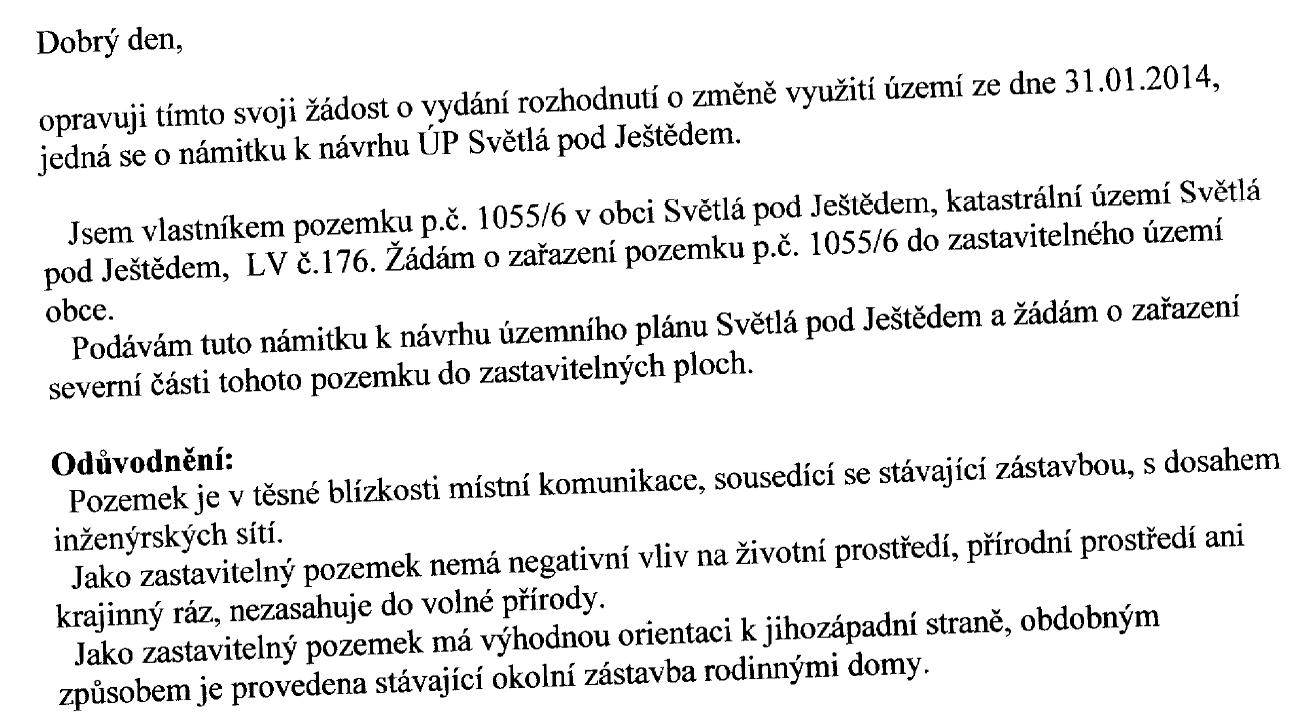 Odůvodnění rozhodnutí o námitce:Namitatelka požaduje vymezení plochy pro bydlení.Předmětný pozemek tvoří produkční louku nacházející mezi místními částmi Hoření Paseky a Hodky, na hranici Přírodního parku Ještěd, jsou pohledově exponované a otevírají se z nich významné průhledy do krajiny.Na uvedených pozemcích byly v územním plánu vymezeny plochy zemědělské. Půda je využívána pro hospodářské účely. V konceptu územního plánu byla v této lokalitě mimo uvedený pozemek vymezena zastavitelná plocha Z14, která více navazovala na stávající zástavbu, a přestože by byl negativní vliv této plochy na průhledy a urbanistickou strukturu nižší než u p.p.č. 1055/6, byl její plošný rozsah na základě projednání redukován tak, aby se zástavba nepřibližovala ke komunikaci, ze které se otevírají významné průhledy do krajiny. Jedním z cílů územního plánování je dle § 18 odst. (4) stavebního zákona ochrana krajiny jako podstatné složky prostředí života obyvatel a základ jejich totožnosti. Její ochrana vyplývá zároveň z Evropské úmluvy o krajině.Dle § 4 zákona č. 334/1992 Sb., o ochraně zemědělského půdního fondu, je nutno co nejméně narušovat organizaci zemědělského půdního fondu a odnímat jen nejnutnější plochu zemědělského půdního fondu. Pro rozvojové potřeby obce byly vymezeny návrhové plochy v jiných vhodnějších lokalitách tak, aby byly všechny pilíře udržitelného rozvoje v rovnováze. Navržená koncepce byla posouzena z hlediska jejího vlivu na udržitelný rozvoj území a následně projednána s dotčenými orgány. Navržený rozsah zastavitelných ploch je s ohledem na ochranu environmentálního pilíře maximální přípustný a nelze přidávat další rozvojové lokality, pokud má být zajištěna vyváženost podmínek pro příznivé životní prostředí, pro hospodářský rozvoj a pro soudržnost obyvatel v souladu s § 18 odst. (1) stavebního zákona.Vymezení zastavitelných ploch by vedlo k narušení prostupnosti venkovské krajiny a narušení urbanistického charakteru obce. Typický charakter zástavby, její prostorové uspořádání situované ve velmi kvalitním přírodním rámci krajiny je hodnotou daného území a stanovená koncepce rozvoje území musí v souladu s § 19 odst. (1) písm. b) stavebního zákona tyto podmínky a hodnoty území respektovat.Vymezením zastavitelné plochy by došlo k narušení významných průhledů směrem k jihu a pohledového charakteru dané lokality. Krajinný ráz, kterým je zejména přírodní, kulturní a historická charakteristika určitého místa či oblasti, je v souladu s § 12 zákona č. 114/1992 Sb., o ochraně přírody a krajiny, chráněn před činností snižující jeho estetickou a přírodní hodnotu.S ohledem na ochranu krajiny a krajinného rázu, ochranu zemědělského půdního fondu, urbanistickou strukturu obce a naplnění rozvojových potřeb v jiných lokalitách není vymezení zastavitelných ploch pro bydlení akceptovatelné.K. Vyhodnocení připomínek	  Připomínka ke společnému jednání o návrhu SJ_1 – Vítězslav FialaCJ MML 137365/13katastrální území: Rozstání pod Ještědem pozemek parc. č.: 496/1Vyhodnocení: Připomínce se nevyhovuje.Text připomínky: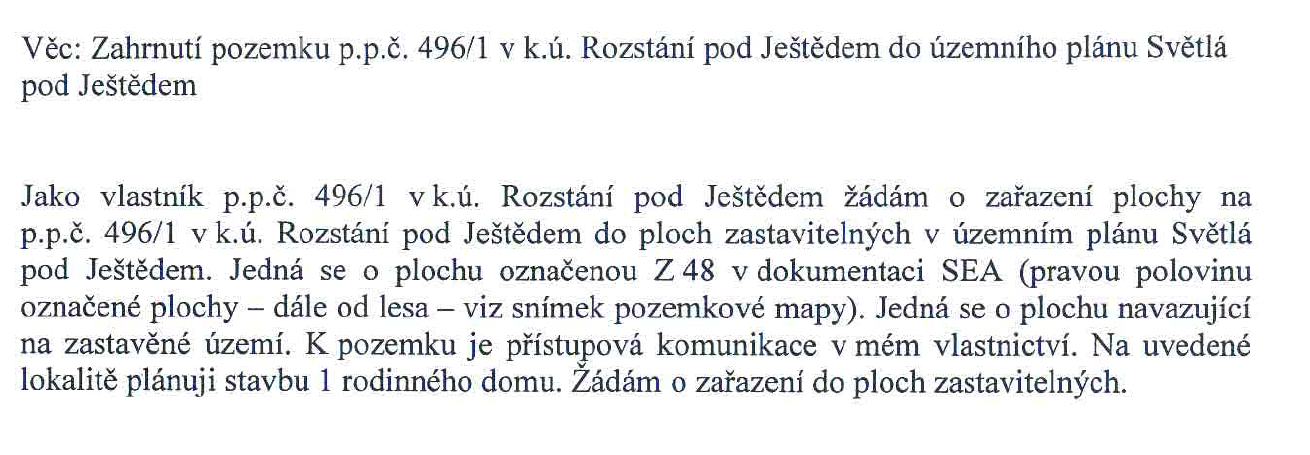 Odůvodnění vyhodnocení připomínky:V připomínce je požadováno vymezení plochy pro bydlení.Předmětný pozemek tvoří biotop mezofilní ovsíkové louky a nachází se na okraji místní části Dolení Paseky, je tvořen půdami I. třídy ochrany.Na uvedených pozemcích byly v územním plánu vymezeny plochy zemědělské. Podmínky pro využití zemědělských ploch jsou v souladu se stávajícím využitím. A dále umožňují při splnění definovaných podmínek vybudovat např. přístřešky pro dočasné ustájení zvířat.V konceptu územního plánu byla na pozemku vymezena zastavitelná plocha Z48, která byla na základě vyhodnocení vlivu na životní prostředí a projednání s dotčenými orgány vypuštěna, aby nezasahovala do volné krajiny, zůstal zachován otevřený prostor na okraji sídla a nesnižoval se odstup zástavby od lesa. Les je významným krajinným prvkem dle § 3 odst. (1) písm. b) zákona č. 114/1992 Sb., který je ve smyslu § 4 tohoto zákona chráněn.Vymezením zastavitelné plochy by došlo k narušení hodnotného biotopu, který je chráněn před ničením v souladu s § 5 zákona č. 114/1992 Sb., o ochraně přírody a krajiny.Jedním z cílů územního plánování je dle § 18 odst. (4) stavebního zákona ochrana krajiny jako podstatné složky prostředí života obyvatel a základ jejich totožnosti. Její ochrana vyplývá zároveň z Evropské úmluvy o krajině. V rámci dohodovacího řízení určený zastupitel potvrdil zájem na zachování nezastavitelných ploch v této lokalitě.Dle § 4 zákona č. 334/1992 Sb., o ochraně zemědělského půdního fondu, je nutno co nejméně narušovat organizaci zemědělského půdního fondu a odnímat jen nejnutnější plochu zemědělského půdního fondu. Při individuálním posouzení dotčený orgán zábor 0,17 ha půdy pro stavbu jednoho rodinného domu připustil, přičemž konstatoval, že tato plocha není nezbytným řešením pro plochy bydlení.Územní plán řeší komplexně celé území obce. V širších souvislostech není další zábor akceptovatelný. S ohledem na předpokládaný nárůst počtu obyvatel a rozsah ploch určených pro bydlení. Stabilizované území obce má potenciál na dostavbu cca 40 domů, při zachování dostatečné rozptýlenosti zástavby. V územním plánu je nově navrženo celkem 24,9 ha zastavitelných ploch umožňující realizovat cca 60 bytových jednotek, čímž je zajištěn dostatek ploch pro předpokládaný nárůst počtu obyvatel obce o 150 – 250 obyvatel. Pro rozvojové potřeby obce byly vymezeny návrhové plochy v jiných vhodnějších lokalitách tak, aby byly všechny pilíře udržitelného rozvoje v rovnováze. Navržená koncepce byla posouzena z hlediska jejího vlivu na udržitelný rozvoj území a následně projednána s dotčenými orgány. Navržený rozsah zastavitelných ploch je s ohledem na ochranu environmentálního pilíře maximální přípustný a nelze přidávat další rozvojové lokality, pokud má být zajištěna vyváženost podmínek pro příznivé životní prostředí, pro hospodářský rozvoj a pro soudržnost obyvatel v souladu s § 18 odst. (1) stavebního zákona.S ohledem na ochranu krajiny a krajinného rázu, ochranu zemědělského půdního fondu, ochranu biotopu a naplnění rozvojových potřeb v jiných lokalitách není vymezení zastavitelných ploch pro bydlení akceptovatelné.Připomínka ke společnému jednání o návrhu SJ_2 – MUDr. Milan Šůra, Ing. Mgr. Eva ŠůrováCJ MML 150401/13katastrální území: Rozstání pod Ještědem pozemek parc. č.: 20/10, 20/11, 20/5Vyhodnocení: Připomínce se částečně vyhovuje.Text připomínky: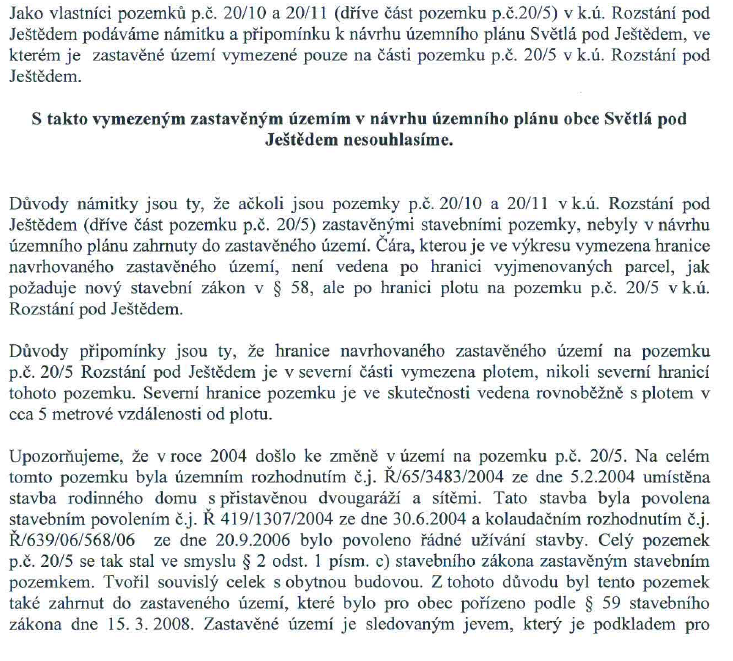 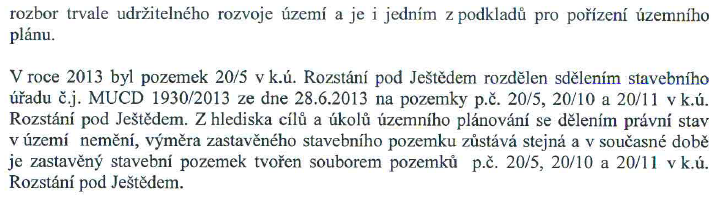 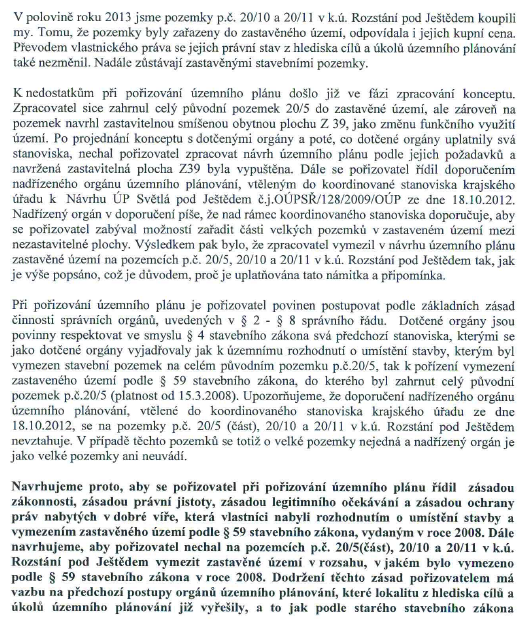 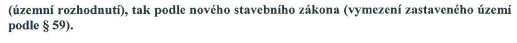 Odůvodnění vyhodnocení připomínky:Na základě uplatněné připomínky došlo k úpravě řešení dané lokality doplněním zastavitelné plochy Z39 na části pozemku p.č. 20/10 v návaznosti na místní komunikaci a stávající domy na pozemcích p.č. 20/5 a p.č. 138/2. Ze zpracovaného vyhodnocení vlivu na životní prostředí vyplývá, že toto řešení je s ohledem na ochranu ovsíkové louky, lesa a prostupnosti krajiny akceptovatelné.Zároveň bylo prověřeno vymezení zastavěného území v této lokalitě a následně potvrzena správnost jeho vymezení. Náhrady za změnu v území se uplatňují v souladu s § 102 stavebního zákona odst. (2) a (3).Další rozšiřování zastavitelných ploch k okraji lesa by vedlo k jeho obestavování a oplocování, což je krajinářsky nevhodné, zejména z důvodu snižování prostupnosti krajiny. Jedním z cílů územního plánování je dle § 18 odst. (4) stavebního zákona ochrana krajiny jako podstatné složky prostředí života obyvatel a základ jejich totožnosti. Její ochrana vyplývá zároveň z Evropské úmluvy o krajině. Les je významným krajinným prvkem dle § 3 odst. (1) písm. b) zákona č. 114/1992 Sb., který je ve smyslu § 4 tohoto zákona chráněn.Vymezením zastavitelné plochy ve větším rozsahu by došlo k narušení přírodního biotopu, který je chráněn před ničením v souladu s § 5 zákona č. 114/1992 Sb., o ochraně přírody a krajiny.Projektant prověřil stav na pozemku p.č. 20/10 a vymezil zde návrhovou plochu, vzhledem k tomu, že se jedná hospodářsky využívanou louku.S ohledem na výše uvedené byla na části pozemku v proluce mezi stávajícími objekty vymezena návrhová plocha smíšená obytná, na zbývající části pozemku byla vymezena plocha zemědělská v souladu se stávajícím využitím, hranice zastavěného území se nezměnila.Připomínka ke společnému jednání o návrhu SJ_3 – Ing. Pavla ScheinerováCJ MML 138709/13katastrální území: Světlá pod Ještědem pozemek parc. č.: 951/1Rozhodnutí: Připomínce se nevyhovuje.Text námitky: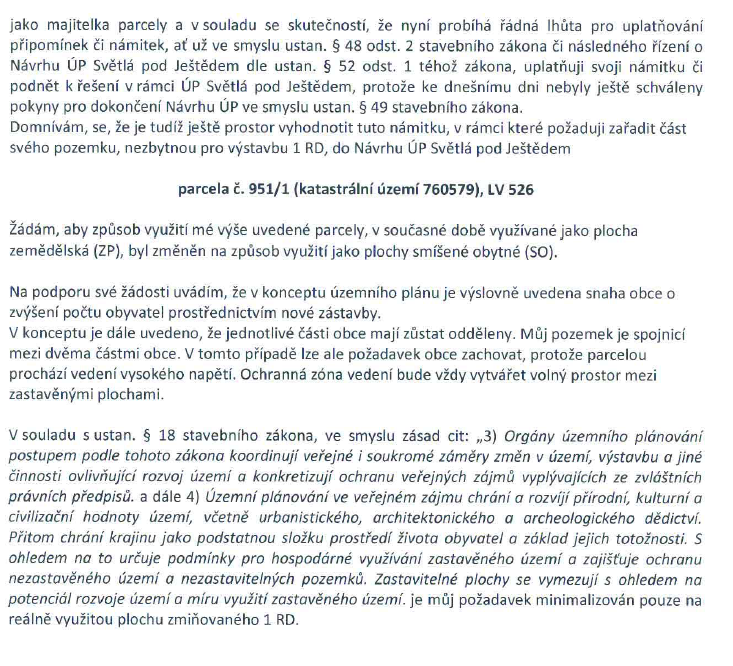 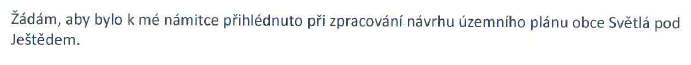 Odůvodnění rozhodnutí o námitce:Na základě uplatněné připomínky je požadováno vymezení plochy bydlení.Předmětný pozemek tvoří podhorskou louku mezi místními částmi Hoření Paseky a Hodky a otevírají se z něj významné průhledy do krajiny.Na uvedených pozemcích byly v územním plánu vymezeny plochy zemědělské. Podmínky pro využití zemědělských ploch jsou v souladu se stávajícím využitím. A dále umožňují při splnění definovaných podmínek vybudovat např. přístřešky pro dočasné ustájení zvířat.V  územním plánu byly v návaznosti na stávající zástavbu vymezeny zastavitelné plocha Z20 a Z90, které těsně navazují na stávající zástavbu a nezasahují do volné krajiny. Plocha Z20 je oplocená ovocná a okrasná zahrada v rámci zástavby. Plocha Z90 navazuje na pás zastavěného území dvou stavení se zahradami, ke zcela novému obsazení lučního prostoru zástavbou nedojde.Jedním z cílů územního plánování je dle § 18 odst. (4) stavebního zákona ochrana krajiny jako podstatné složky prostředí života obyvatel a základ jejich totožnosti. Její ochrana vyplývá zároveň z Evropské úmluvy o krajině.Pro rozvojové potřeby obce byly vymezeny návrhové plochy v jiných vhodnějších lokalitách tak, aby byly všechny pilíře udržitelného rozvoje v rovnováze. Navržená koncepce byla posouzena z hlediska jejího vlivu na udržitelný rozvoj území a následně projednána s dotčenými orgány. Navržený rozsah zastavitelných ploch je s ohledem na ochranu environmentálního pilíře maximální přípustný a nelze přidávat další rozvojové lokality, pokud má být zajištěna vyváženost podmínek pro příznivé životní prostředí, pro hospodářský rozvoj a pro soudržnost obyvatel v souladu s § 18 odst. (1) stavebního zákona.Vymezení zastavitelné plochy by vedlo k narušení prostupnosti venkovské krajiny a narušení urbanistického charakteru obce. Typický charakter zástavby, její prostorové uspořádání s oddělením jednotlivých center osídlení zahrnující shluky objektů, situované ve velmi kvalitním přírodním rámci krajiny je hodnotou daného území a stanovená koncepce rozvoje území musí v souladu s § 19 odst. (1) písm. b) stavebního zákona tyto podmínky a hodnoty území respektovat.Vymezením zastavitelné plochy by došlo k narušení významných průhledů a pohledového charakteru dané lokality, zejména od jihozápadu je prostor pohledově exponovaný. Krajinný ráz, kterým je zejména přírodní, kulturní a historická charakteristika určitého místa či oblasti, je v souladu s § 12 zákona č. 114/1992 Sb., o ochraně přírody a krajiny, chráněn před činností snižující jeho estetickou a přírodní hodnotu.S ohledem na ochranu krajiny a krajinného rázu a urbanistickou strukturu obce a naplnění rozvojových potřeb v jiných lokalitách není vymezení zastavitelných ploch pro bydlení akceptovatelné.Připomínka ke společnému jednání o návrhu SJ_4 – Libor a Ivana SlukoviCJ MML 147115/13katastrální území: Rozstání pod Ještědem pozemek parc. č.: 438/7Rozhodnutí: Připomínce se vyhovuje.Text připomínky: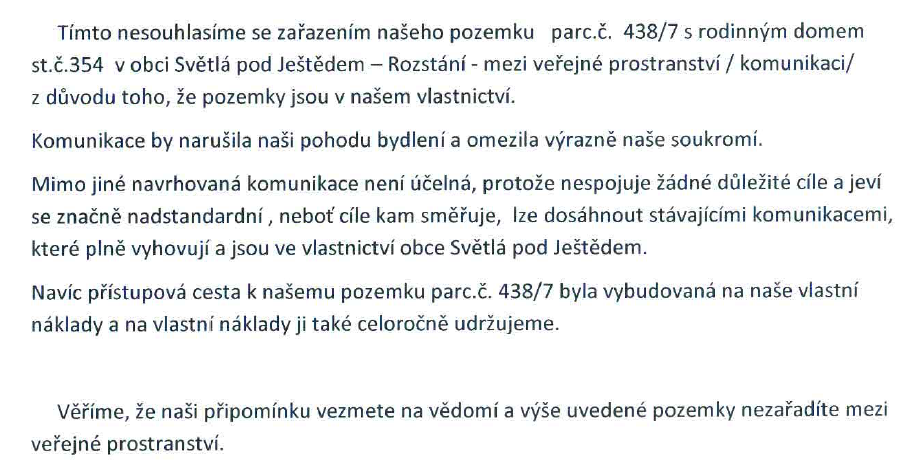 Odůvodnění rozhodnutí o připomínce:Na základě uplatněné připomínky došlo k úpravě vymezení veřejných prostranství v jižní části místní části Rozstání. Pozemek p.č. 438/7 byl vymezen jako součást plochy smíšené obytné, toto řešení nebude mít vliv na dopravní obsluhu dané lokality. Připomínka ke společnému jednání o návrhu SJ_5 – Leoš SlukaCJ MML 147109/13katastrální území: Rozstání pod Ještědem pozemek parc. č.: 437/1Vyhodnocení: Připomínce se vyhovuje.Text připomínky: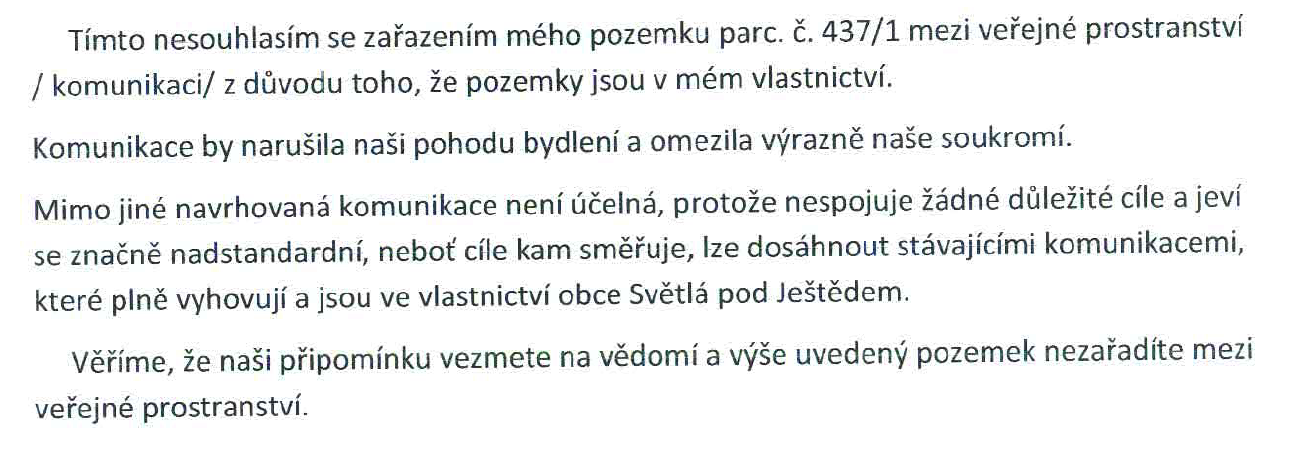 Odůvodnění vyhodnocení připomínky:Na základě uplatněné připomínky došlo k úpravě vymezení veřejných prostranství v jižní části místní části Rozstání. Pozemek p.č. 437/1 byl vymezen jako součást plochy zemědělské, tímto řešením nedojde k ovlivnění dopravní obsluhy dané lokality. Připomínka ke společnému jednání o návrhu SJ_6 – Luboš SlukaCJ MML 150102/13katastrální území: Rozstání pod Ještědem pozemek parc. č.: 438/13, 439Vyhodnocení: Připomínce se nevyhovuje.Text námitky: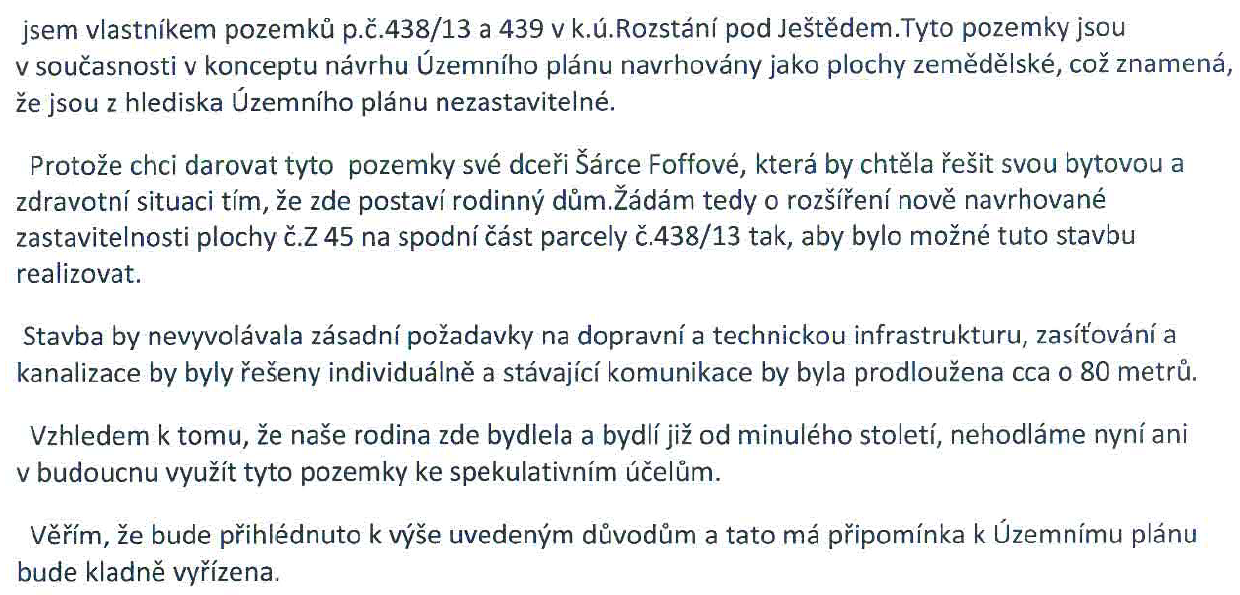 Odůvodnění o námitce:V připomínce je požadováno vymezení plochy pro bydlení.Předmětné pozemky tvoří přírodní biotop – mezofilní ovsíková louka s druhovou pestrostí květeny (svízel bílý, jitrocel kopinatý, pampeliška srstnatá, třezalka skvrnitá, zvonek rozkladitý, kontryhel, pryskyřník prudký).Na uvedených pozemcích byly v územním plánu vymezeny plochy zemědělské. Podmínky pro využití zemědělských ploch jsou v souladu se stávajícím využitím. V konceptu územního plánu byla na uvedených pozemcích vymezena zastavitelná plocha smíšená obytná Z45, jejíž plošný rozsah byl na základě projednání redukován tak, aby těsně navazovala na stávající zástavbu na p.p.č. 438/1 a nezasahovala do volného prostoru. Větší rozsah zastavitelné plochy nebyl pro dotčené orgány akceptovatelný.Dle § 4 zákona č. 334/1992 Sb., o ochraně zemědělského půdního fondu, je nutno co nejméně narušovat organizaci zemědělského půdního fondu a odnímat jen nejnutnější plochu zemědělského půdního fondu. Vymezením zastavitelné plochy by došlo k narušení hodnotného biotopu, který je chráněn před ničením v souladu s § 5 zákona č. 114/1992 Sb., o ochraně přírody a krajiny.Jedním z cílů územního plánování je dle § 18 odst. (4) stavebního zákona ochrana krajiny jako podstatné složky prostředí života obyvatel a základ jejich totožnosti. Její ochrana vyplývá zároveň z Evropské úmluvy o krajině.Pro rozvojové potřeby obce byly vymezeny návrhové plochy v jiných vhodnějších lokalitách tak, aby byly všechny pilíře udržitelného rozvoje v rovnováze. Navržená koncepce byla posouzena z hlediska jejího vlivu na udržitelný rozvoj území a následně projednána s dotčenými orgány. Navržený rozsah zastavitelných ploch je s ohledem na ochranu environmentálního pilíře maximální přípustný a nelze přidávat další rozvojové lokality, pokud má být zajištěna vyváženost podmínek pro příznivé životní prostředí, pro hospodářský rozvoj a pro soudržnost obyvatel v souladu s § 18 odst. (1) stavebního zákona.Vymezení zastavitelné plochy by vedlo k narušení prostupnosti venkovské krajiny a narušení urbanistického charakteru obce. Typický charakter zástavby, její prostorové uspořádání situované ve velmi kvalitním přírodním rámci krajiny je hodnotou daného území a stanovená koncepce rozvoje území musí v souladu s § 19 odst. (1) písm. b) stavebního zákona tyto podmínky a hodnoty území respektovat.Krajinný ráz, kterým je zejména přírodní, kulturní a historická charakteristika určitého místa či oblasti, je v souladu s § 12 zákona č. 114/1992 Sb., o ochraně přírody a krajiny, chráněn před činností snižující jeho estetickou a přírodní hodnotu.S ohledem na ochranu krajiny a krajinného rázu, ochranu biotopu, ochranu zemědělského půdního fondu, urbanistickou strukturu obce a naplnění rozvojových potřeb v jiných lokalitách není vymezení zastavitelných ploch pro bydlení akceptovatelné.Připomínka ke společnému jednání o návrhu SJ_7 – Hana KudrnáčováCJ MML 150245/13katastrální území: Světlá pod Ještědem pozemek parc. č.: 210/2, 192, 193, 199, 207/1, 207/2Vyhodnocení: Připomínce se částečně vyhovuje.Text připomínky: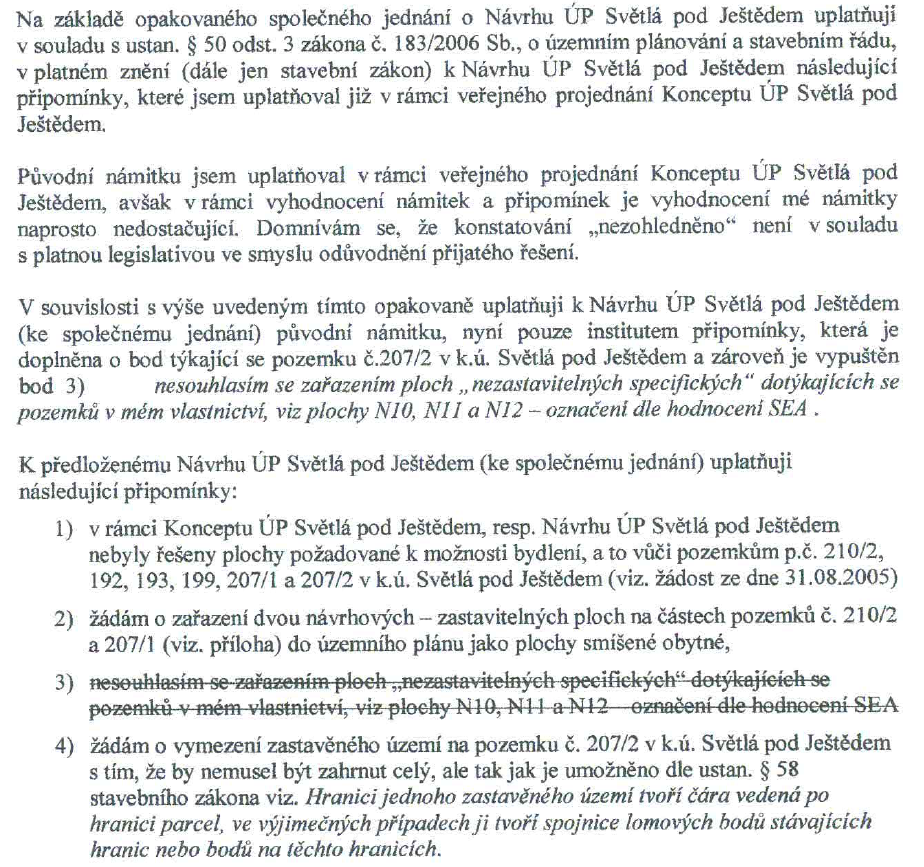 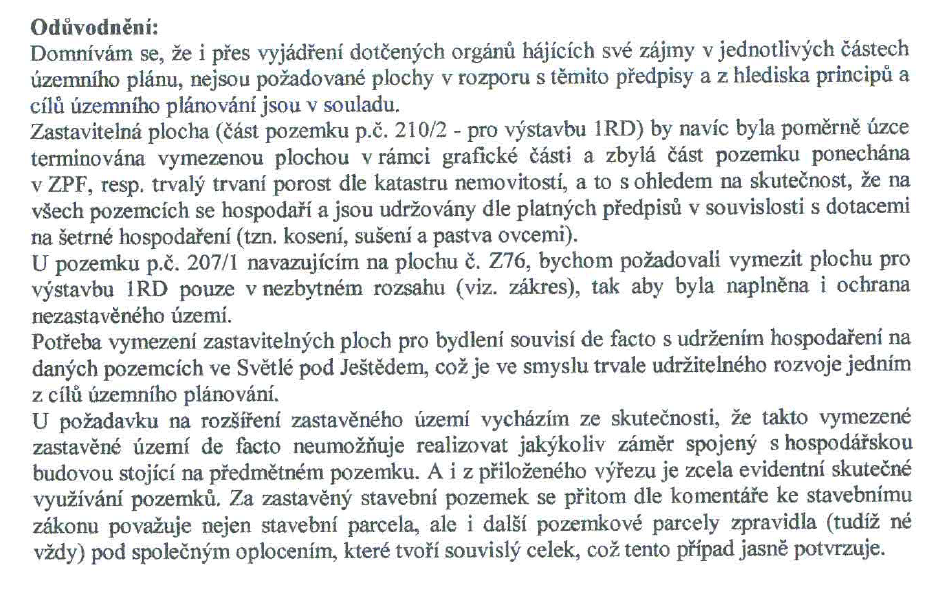 Odůvodnění vyhodnocení připomínky:V připomínce je požadováno vymezení dvou ploch pro bydlení.Předmětné pozemky tvoří podhorské louky a pastviny s druhovou pestrostí květeny (srha říznačka, psárka luční, trojštět žlutavý, pryskyřník prudký) nacházející se ve volné krajině mezi místními částmi Vesec a Jiříčkov, v Přírodním parku Ještěd, jsou částečně tvořeny půdami I. třídy ochrany, pohledově exponované a otevírají se z nich významné průhledy do krajiny.Na uvedených pozemcích byly v územním plánu vymezeny plochy zemědělské. Půda je využívána pro hospodářské účely. Podmínky pro využití zemědělských ploch jsou v souladu se stávajícím využitím. A dále umožňují při splnění definovaných podmínek vybudovat např. přístřešky pro dočasné ustájení zvířat.V konceptu územního plánu byla mezi stávající zástavbou na p.p.č. 226/1 a pozemky namitatelky vymezena zastavitelná plocha Z76, jejíž plošný rozsah byl na základě projednání redukován tak, aby těsně navazovala na stávající zástavbu a nezasahovala do volné krajiny. Větší rozsah zastavitelné plochy nebyl pro orgány ochrany přírody a krajiny akceptovatelný.Jedním z cílů územního plánování je dle § 18 odst. (4) stavebního zákona ochrana krajiny jako podstatné složky prostředí života obyvatel a základ jejich totožnosti. Její ochrana vyplývá zároveň z Evropské úmluvy o krajině.Dle § 4 zákona č. 334/1992 Sb., o ochraně zemědělského půdního fondu, je nutno co nejméně narušovat organizaci zemědělského půdního fondu a odnímat jen nejnutnější plochu zemědělského půdního fondu. Pro rozvojové potřeby obce byly vymezeny návrhové plochy v jiných vhodnějších lokalitách tak, aby byly všechny pilíře udržitelného rozvoje v rovnováze. Navržená koncepce byla posouzena z hlediska jejího vlivu na udržitelný rozvoj území a následně projednána s dotčenými orgány. Navržený rozsah zastavitelných ploch je s ohledem na ochranu environmentálního pilíře maximální přípustný a nelze přidávat další rozvojové lokality, pokud má být zajištěna vyváženost podmínek pro příznivé životní prostředí, pro hospodářský rozvoj a pro soudržnost obyvatel v souladu s § 18 odst. (1) stavebního zákona.Nařízení Libereckého kraje č. 5/2005 vydané Radou Libereckého kraje dne 31. 5. 2005 o zřízení Přírodního parku Ještěd stanovuje, že posláním parku je zachovat a ochránit ráz krajiny. Nařízení ukládá při zpracování územně plánovací dokumentace povinnost respektovat a chránit území parku před rozvíjením aktivit, které by mohly poškozovat jeho přírodní a estetické hodnoty.Vymezení zastavitelných ploch by vedlo k narušení prostupnosti venkovské krajiny a narušení urbanistického charakteru obce. Typický charakter zástavby, její prostorové uspořádání situované ve velmi kvalitním přírodním rámci krajiny je hodnotou daného území a stanovená koncepce rozvoje území musí v souladu s § 19 odst. (1) písm. b) stavebního zákona tyto podmínky a hodnoty území respektovat.Vymezením zastavitelné plochy by došlo k narušení významných průhledů a pohledového charakteru dané lokality. Směrem k místní části Jiříčkov se nachází lokální deprese přecházející v místní výchoz, vytvářející typickou krajinu v této oblasti. Krajinný ráz, kterým je zejména přírodní, kulturní a historická charakteristika určitého místa či oblasti, je v souladu s § 12 zákona č. 114/1992 Sb., o ochraně přírody a krajiny, chráněn před činností snižující jeho estetickou a přírodní hodnotu.S ohledem na ochranu krajiny a krajinného rázu, ochranu zemědělského půdního fondu, ochranu Přírodního parku Ještěd a urbanistickou strukturu obce a naplnění rozvojových potřeb v jiných lokalitách není vymezení zastavitelných ploch pro bydlení akceptovatelné.V připomínce je požadována úprava vymezení zastavěného území.Na základě uplatněné připomínky došlo k úpravě vymezení zastavěného území na pozemku p.č. 207/2.Připomínka ke společnému jednání o návrhu SJ_8 – Martina SlukováCJ MML 148549/13katastrální území: Rozstání pod Ještědem pozemek parc. č.: 280/4, 280/5Vyhodnocení: Připomínce se nevyhovuje.Text připomínky: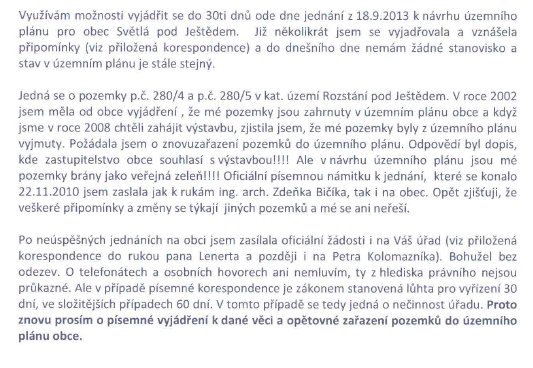 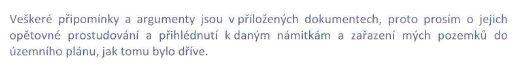 Odůvodnění vypořádání připomínky:V připomínce je požadováno vymezení zastavitelné plochy pro výstavbu rodinného domu. Pozemek je součástí pásu zeleně mezi silnicí III. třídy Modlibohov – Hodky a bezejmennou vodotečí. V územním plánu vymezen jako plocha sídelní zeleně.Obec Světlá pod Ještědem nemá platný území plán, územní plán pořizovaný podle stavebního zákona č. 50/1976 nebyl nikdy s ohledem na problémy při jeho projednání schválen. Vzhledem k tomu, že tento územní plán nenabyl nikdy platnosti nelze argumentovat existencí zastavitelné plochy v něm vymezené.Pozemek leží mimo zastavěné území obce a ani k němu nepřiléhá. Na umístění stavby rodinného domu na pozemku nelze uplatnit ustanovení §188a stavebního zákona. Souhlas zastupitelstva obce tedy nemá žádný právní význam. V územně analytických podkladech je pozemek vymezen jako součást veřejného prostranství. Dle § 34 zákona č. 128/2000 Sb., o obcích jsou veřejným prostranstvím všechna náměstí, ulice, tržiště, chodníky, veřejná zeleň, parky a další prostory přístupné každému bez omezení, tedy sloužící obecnému užívání, a to bez ohledu na vlastnictví k tomuto prostoru.Pozemek bezprostředně navazuje na silnici III. třídy tvořící část sítě komunikací nadmístního významu, s návrhem na zvýšení významu a zařazení do kategorie silnic II.třídy. Silnice má extravilánový charakter, s potenciální negativním vlivem z hlediska hlučnosti a prašnosti.Význam příležitostné vodoteče na pozemcích je zejména kulturně – historický, je zde umístěn památník připomínající dějiště románu Karolíny Světlé Kříž u potoka. Pro rozvojové potřeby obce byly vymezeny návrhové plochy v jiných vhodnějších lokalitách tak, aby byly všechny pilíře udržitelného rozvoje v rovnováze. Navržená koncepce byla posouzena z hlediska jejího vlivu na udržitelný rozvoj území a následně projednána s dotčenými orgány. Navržený rozsah zastavitelných ploch je s ohledem na ochranu environmentálního pilíře maximální přípustný a nelze přidávat další rozvojové lokality, pokud má být zajištěna vyváženost podmínek pro příznivé životní prostředí, pro hospodářský rozvoj a pro soudržnost obyvatel v souladu s § 18 odst. (1) stavebního zákona. Vyhodnocení vlivu na udržitelný rozvoj území neprokázalo zhoršení podmínek pro obyvatele obce v souvislosti s vymezením nových ploch pro bydlení.K připomínce ohledně nesdělování informací ohledně zařazení pozemků do zastavitelných ploch. V procesu pořizování územního plánu je veřejnost informována v souladu se stavebním zákonem formou veřejných vyhlášek. Jednotlivcům není na uplatněné námitky a připomínky adresně odpovídáno. V průběhu pořizování územního plánu nejsou v souladu s § 2 odst. 4) zákona č. 106/1999 Sb., o svobodném přístupu k informacím poskytovány informace týkajících se dotazů na názory, budoucí rozhodnutí a vytváření nových informací.S ohledem blízkost silnice III. třídy, zachování veřejného prostranství, existenci vodoteče a naplnění rozvojových potřeb v jiných lokalitách není vymezení zastavitelných ploch pro bydlení akceptovatelné.Připomínka ke společnému jednání o návrhu SJ_9 – Anna StřihavkováCJ 120/2013katastrální území: Rozstání pod Ještědem pozemek parc. č.: 528, 529Vyhodnocení: Připomínce se nevyhovuje.Text připomínky: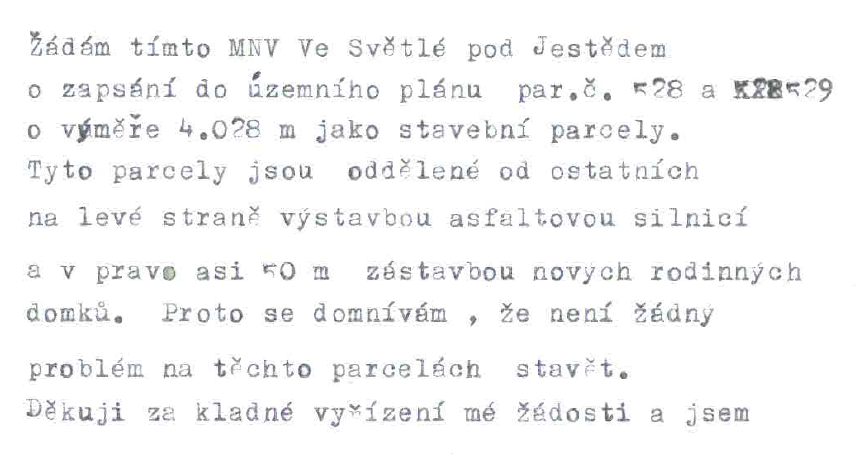 Odůvodnění vyhodnocení připomínky:V připomínce je požadováno vymezení plochy pro bydlení.Předmětné pozemky se nacházejí ve volné krajině na okraji řešeného území bez vazby na zástavbu a infrastrukturu obce, v blízkosti obce Janův Důl, od které jsou odděleny plochami lesa, zasahují do ochranného pásma lesa a jsou částečně tvořeny půdami II. třídy ochrany.Na uvedených pozemcích byly v územním plánu vymezeny plochy zemědělské. Půda je využívána pro hospodářské účely. Podmínky pro využití zemědělských ploch jsou v souladu se stávajícím využitím. A dále umožňují při splnění definovaných podmínek vybudovat např. přístřešky pro dočasné ustájení zvířat.Vymezením zastavitelné plochy by došlo ke snížení odstupu zástavby od lesa. Les je významným krajinným prvkem dle § 3 odst. (1) písm. b) zákona č. 114/1992 Sb., který je ve smyslu § 4 tohoto zákona chráněn.Dle § 4 zákona č. 334/1992 Sb., o ochraně zemědělského půdního fondu, je nutno co nejméně narušovat organizaci zemědělského půdního fondu a odnímat jen nejnutnější plochu zemědělského půdního fondu. Pro rozvojové potřeby obce byly vymezeny návrhové plochy v jiných vhodnějších lokalitách tak, aby byly všechny pilíře udržitelného rozvoje v rovnováze. Navržená koncepce byla posouzena z hlediska jejího vlivu na udržitelný rozvoj území a následně projednána s dotčenými orgány. Navržený rozsah zastavitelných ploch je s ohledem na ochranu environmentálního pilíře maximální přípustný a nelze přidávat další rozvojové lokality, pokud má být zajištěna vyváženost podmínek pro příznivé životní prostředí, pro hospodářský rozvoj a pro soudržnost obyvatel v souladu s § 18 odst. (1) stavebního zákona.Vymezení zastavitelných ploch by vedlo k narušení prostupnosti venkovské krajiny a narušení urbanistického charakteru obce. Typický charakter zástavby, její prostorové uspořádání situované ve velmi kvalitním přírodním rámci krajiny je hodnotou daného území a stanovená koncepce rozvoje území musí v souladu s § 19 odst. (1) písm. b) stavebního zákona tyto podmínky a hodnoty S ohledem na ochranu lesa, ochranu zemědělského půdního fondu, urbanistickou strukturu obce a naplnění rozvojových potřeb v jiných lokalitách není vymezení zastavitelných ploch pro bydlení akceptovatelné.katastrální území: Světlá pod Ještědem pozemek parc. č.: 745/1, 745/2, 745/3, 745/4, 745/5, 745/6, 790/1, 790/2, 783/1, 984, 913, 914, 751/2Vyhodnocení: Připomínce se nevyhovuje.Text připomínky: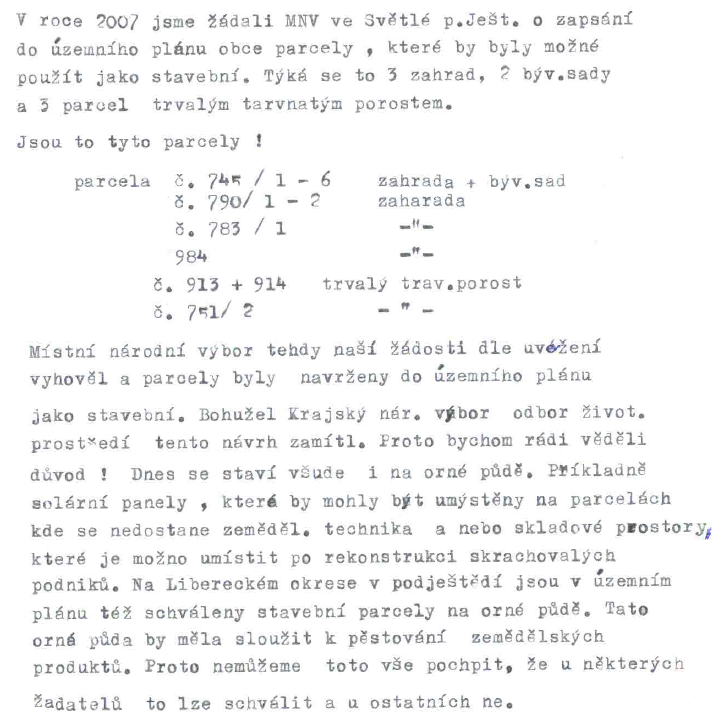 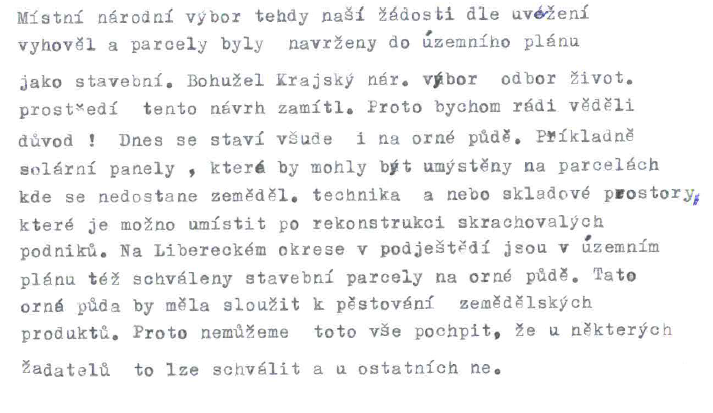 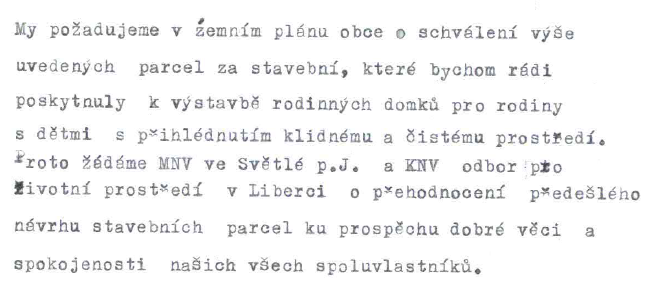 V připomínce je požadováno vymezení plochy pro bydlení.Předmětné pozemky tvoří produkční podhorskou louku s druhovou pestrostí květeny (šťovík kyselý, srha říznačka, psárka luční, pampeliška smetánka, pryskyřník prudký) v centrální části obce mezi místními částmi Hodky a Světlá pod Ještědem, na okraji Přírodního parku Ještěd, jsou převážně tvořeny půdami I. třídy ochrany, pohledově exponované a otevírají se z nich významné průhledy do krajiny.Na uvedených pozemcích byly v územním plánu vymezeny plochy zemědělské. Podmínky pro využití zemědělských ploch jsou v souladu se stávajícím využitím. A dále umožňují při splnění definovaných podmínek vybudovat např. přístřešky pro dočasné ustájení zvířat.V konceptu územního plánu byla na uvedených pozemcích vymezena zastavitelná plocha Z32, jejíž plošný rozsah byl na základě projednání redukován tak, aby těsně navazovala na stávající zástavbu na p.p.č. 734 v jedné řadě podél hlavní komunikace. Větší rozsah zastavitelné plochy nebyl pro orgány ochrany přírody a krajiny akceptovatelný, především z důvodu rozsahu možné zástavby, která by byla netypická pro dané území.Jedním z cílů územního plánování je dle § 18 odst. (4) stavebního zákona ochrana krajiny jako podstatné složky prostředí života obyvatel a základ jejich totožnosti. Její ochrana vyplývá zároveň z Evropské úmluvy o krajině.Dle § 4 zákona č. 334/1992 Sb., o ochraně zemědělského půdního fondu, je nutno co nejméně narušovat organizaci zemědělského půdního fondu a odnímat jen nejnutnější plochu zemědělského půdního fondu. Pro rozvojové potřeby obce byly vymezeny návrhové plochy v jiných vhodnějších lokalitách tak, aby byly všechny pilíře udržitelného rozvoje v rovnováze. Navržená koncepce byla posouzena z hlediska jejího vlivu na udržitelný rozvoj území a následně projednána s dotčenými orgány. Navržený rozsah zastavitelných ploch je s ohledem na ochranu environmentálního pilíře maximální přípustný a nelze přidávat další rozvojové lokality, pokud má být zajištěna vyváženost podmínek pro příznivé životní prostředí, pro hospodářský rozvoj a pro soudržnost obyvatel v souladu s § 18 odst. (1) stavebního zákona.Nařízení Libereckého kraje č. 5/2005 vydané Radou Libereckého kraje dne 31. 5. 2005 o zřízení Přírodního parku Ještěd stanovuje, že posláním parku je zachovat a ochránit ráz krajiny. Nařízení ukládá při zpracování územně plánovací dokumentace povinnost respektovat a chránit území parku před rozvíjením aktivit, které by mohly poškozovat jeho přírodní a estetické hodnoty.Vymezení zastavitelné plochy by vedlo k narušení prostupnosti venkovské krajiny a narušení urbanistického charakteru obce. Typický charakter zástavby, její prostorové uspořádání zahrnující shluky objektů situované ve velmi kvalitním přírodním rámci krajiny je hodnotou daného území a stanovená koncepce rozvoje území musí v souladu s § 19 odst. (1) písm. b) stavebního zákona tyto podmínky a hodnoty území respektovat.Vymezením zastavitelné plochy by došlo k narušení významných průhledů a pohledového charakteru dané lokality. Krajinný ráz, kterým je zejména přírodní, kulturní a historická charakteristika určitého místa či oblasti, je v souladu s § 12 zákona č. 114/1992 Sb., o ochraně přírody a krajiny, chráněn před činností snižující jeho estetickou a přírodní hodnotu.S ohledem na ochranu krajiny a krajinného rázu, ochranu zemědělského půdního fondu, ochranu Přírodního parku Ještěd a urbanistickou strukturu obce a naplnění rozvojových potřeb v jiných lokalitách není vymezení zastavitelných ploch pro bydlení akceptovatelné.Připomínka k návrhu VP_21 – Statutární město LiberecCJ MML 024079/14katastrální území: Světlá pod Ještědem, Rozstání pod Ještědem Vyhodnocení: Připomínce se vyhovuje.Text námitky: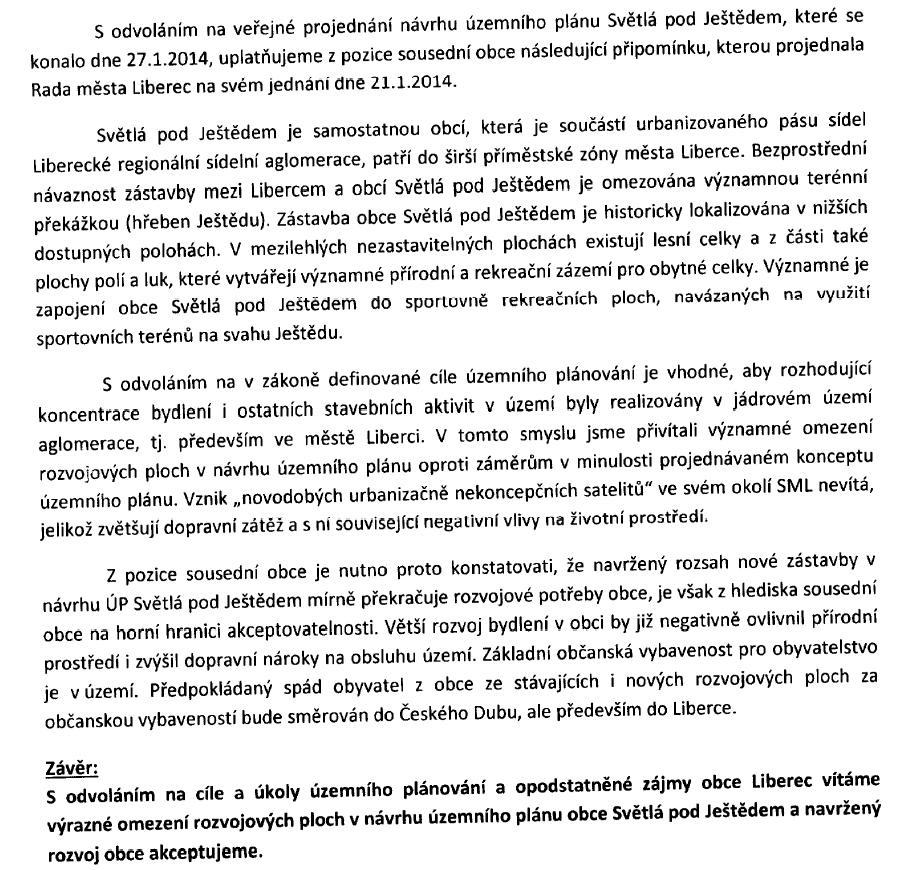 Odůvodnění vyhodnocení připomínky:Na základě projednání návrhu územního plánu nedošlo k navýšení rozsahu rozvojových ploch pro bydlení.B. Grafická částGrafická část Odůvodnění územního plánu obce Světlá pod Ještědem obsahuje 2 výkresy v měřítku 1: 5000 o velikosti formátu 1000x1260 mm a 1 výkres v měřítku 1: 100000 o velikosti formátu A2 (420x594 mm).Výkres 5 - KOORDINAČNÍ VÝKRES						M 1:5000Výkres 6 - VÝKRES ŠIRŠÍCH VZTAHŮ						M 1:100000Výkres 7 - VÝKRES PŘEDPOKLÁDANÝCH ZÁBORŮ PŮDNÍHO FONDU	M 1:5000Poučení:Proti územnímu plánu Světlá pod Ještědem, vydané formou opatření obecné povahy nelze podat opravný prostředek dle ust. § 173 odst. 2 správního řádu.          Milan Kořínek		              	     		             Ing. Tomáš Sluka        místostarosta obce					               starosta obceZÚR LK (2011)ÚP Světlá pod Ještědem – zejména kapitolyP1kapitoly B, C, E, FP2kapitoly B.1, D.2, E.6, E.7P3kapitoly B, C, EP4kapitoly B.1, C.1, C.2, E.5., E.4P5kapitoly B.2, C, EP6kapitoly B.1, C.1, D.5, E.6P7kapitoly B, C, DP8kapitoly B, C, D.3P9kapitoly B.1, C, E.7P10kapitoly B, C, D.1, GP11kapitoly B, C, D.1P12kapitoly B, C, D.1, GP13kapitoly B, C, D.2P14kapitoly B, C, D.2, GP15kapitoly B, C, D.2P16kapitoly B, C, D.2P17kapitoly B, C, D.2P18kapitoly B, C, D.2P19kapitoly B, C, D.2P20kapitoly B, C, D, EP21kapitoly B, CP22kapitoly B, C, DP23kapitoly B, C, D, EP24kapitoly B, C, EP25kapitoly B, C, D.1P26kapitoly B, C, D, EP27kapitoly B, C, EP28kapitoly B, C, D.1, D.3P29kapitoly B, C, D.5, E.4, E.6P30kapitoly B, C, D.3P31kapitoly B, C, D.3Oblast cestovního ruchuPodoblast cestovního ruchuObec/ sdružení obcíKategorieLužické hory a JeštědSvětlá pod Ještědemstředisko cestovního ruchuKód VPSPopis VPS - lokalizaceDotčená území obcíPUR03zdvojení stávajícího vedení VVN 400 kV, úsek TR Babylon - TR BezděčínBílá, Brniště, Český Dub, Česká Lípa, Dubnice, Frýdštejn, Hamr na Jezeře, Hodkovice nad Mohelkou, Holany, Janův Důl, Kozly, Kvítkov, Osečná, Proseč pod Ještědem, Sosnová, Stráž pod Ralskem, Stvolínky, Světlá pod Ještědem, Zákupy, ŽďárekKód VPSPopis VPS - lokalizaceDotčená území obcíD39multifunkční turistický koridor - PloučniceBrniště, Česká Lípa, Hamr na Jezeře, Horní Police, Janův Důl, Liberec, Mimoň, Noviny pod Ralskem, Osečná, Pertoltice pod Ralskem, Ralsko, Stráž pod Ralskem, Stružnice, Světlá pod Ještědem, Zákupy, ŽandovD42multifunkční turistický koridor - Nová Hřebenovka (jižní a severní větev)Albrechtice v Jizerských horách, Bedřichov, Bílý Kostel nad Nisou, Cvikov, Desná, Dlouhý Most, Harrachov, Hejnice, Hrádek nad Nisou, Chotyně, Chrastava, Jablonec nad Jizerou, Jablonec nad Nisou, Jablonné v Podještědí, Jeřmanice, Krompach, Kryštofovo Údolí, Křižany, Kořenov, Liberec, Mařenice, Mníšek, Nová Ves, Nová Ves nad Nisou, Oldřichov v Hájích, Proseč pod Ještědem, Rádlo, Raspenava, Rokytnice nad Jizerou, Rynoltice, Smržovka, Světlá pod Ještědem, Svor, Šimonovice, Tanvald, VítkoviceKódtyp biokoridoruDotčené území obcíK19HhorskýBedřichov, Hejnice, Janov nad Nisou, Krompach, Liberec, Mařenice, Proseč pod Ještědem, Světlá pod Ještědem, ŠimonoviceK19MBmezofilně bučinnýBílý Kostel nad Nisou, Cvikov, Hodkovice nad Mohelkou, Hrádek nad Nisou, Chrastava, Jablonec nad Nisou, Jablonné v Podještědí, Krompach, Kryštofovo Údolí, Křižany, Liberec, Mařenice, Mníšek, Oldřichov v Hájích, Proseč pod Ještědem, Rádlo, Rychnov u Jablonce nad Nisou, Rynoltice, Světlá pod Ještědem, ŠimonoviceKódOznačení, název - lokalizaceDotčené území obcíRC1361JeštědLiberec, Světlá pod JeštědemRC1978PadouchovProseč pod Ještědem, Světlá pod JeštědemKódDotčené území obcíRK07Český Dub, Osečná, Proseč pod Ještědem, Světlá pod JeštědemRK662Janův Důl, Světlá pod JeštědemORPDotčená obecPlochy a koridory veřejně prospěšných staveb a opatření (kód)Plochy a koridory veřejně prospěšných staveb a opatření (kód)Plochy a koridory veřejně prospěšných staveb a opatření (kód)Plochy a koridory veřejně prospěšných staveb a opatření (kód)ORPDotčená obecDopravaTechnická infrastrukturaProtipovodňová ochranaÚSESORPDotčená obecDopravaTechnická infrastrukturaProtipovodňová ochranaÚSESLiberecSvětlá pod JeštědemD39, D42PUR03K19H, K19MB, RC1361, RC1978, RK07, RK662ÚRpopis ploch a koridorůORPdotčené obceSILNIČNÍ DOPRAVASILNIČNÍ DOPRAVASILNIČNÍ DOPRAVASILNIČNÍ DOPRAVAD16silnice II/272, úsek Liberec - OsečnáLiberecKryštofovo Údolí, Křižany, Liberec, Osečná, Stráž nad Nisou, Světlá pod JeštědemOznačeníUS2NázevŘešení zlepšení silniční dostupnosti Liberce z území za Ještědským hřbetemVymezení(dotčené obce)Kryštofovo Údolí, Křižany, Liberec, Osečná, Stráž nad Nisou, Světlá pod JeštědemZákladní údaje (vymezení obsahu US, stanovení cíle prověření změn v území)Koridor silnice II/272 Liberec - OsečnáPrověřit možnosti vedení silničního spojení mezi Libercem a územím za Ještědským hřbetem včetně prověření tunelové varianty (rozsah možné podzemní části).Lhůta pro pořízení US, její schválení pořizovatelem a vložení dat o této studii do evidence Územně plánovací činnostido 4 let od vydání ZÚR LKKatastrální územíčíslo k.ú.Světlá pod Ještědem760579Rozstání pod Ještědem742465Název obceObyv.2001Sez.uživ.Celkem uživabs na 100Celkem uživabs na 100Střednístav obMigrobratMigrsaldoRD OB1991-01RD OB1991-01ObratrelSaldorelRDrelUK1UK2UK3UK4UK5UK6UK7 Světlá p. J.7908441634106,875245511529160,5152,938,655414322místokmminmístokmminOsečná610Hodkovice1526Český Dub814Liberec1528Křižany814Praha10496plocha vypuštěnaplocha nově navrženaplochaúprava v návrhu ÚP pro veřejné projednánípozn.Z1zmenšenaÚRZ2vypuštěnaZ3vypuštěnaZ4ponechána s úpravou regulativůZ5ponechána s úpravou regulativůZ6ponechána s úpravou regulativůZ7ponechána s úpravou regulativůZ8převedena do stavuZ9vypuštěnaZ10ponechánaZ11rozdělena na Z11a (smíšená obytná) a Z11b (smíšená centrální)Z12ponechánaZ13zmenšenaZ14ponechána s úpravou regulativůZ15vypuštěnaZ16ponechána s úpravou regulativůZ17vypuštěnaZ18vypuštěnaZ19ponechánaZ20ponechánaZ21zmenšenaZ22převedena do obytných plochZ23zmenšenaZ24ponechána s úpravou regulativůZ25vypuštěnaZ26vypuštěnaZ27zmenšenaZ28vypuštěnaZ29vypuštěnaZ30zmenšenaZ31zmenšenaZ32zmenšenaZ33vypuštěnaZ34vypuštěnaZ35zmenšenaZ36ponechánaZ37ponechánaZ38vypuštěnaZ39zmenšenaZ40ponechánaZ41ponechána s úpravou regulativůZ42ponechánaZ43zmenšena, rozdělena na Z43a a Z43bZ44ponechánaZ45zmenšenaZ46ponechánaZ47vypuštěnaZ48vypuštěnaZ49ponechánaZ50vypuštěnaZ51ponechánaZ52vypuštěnaZ53vypuštěnaZ54zmenšenaZ55ponechánaZ56ponechánaZ57vypuštěna, převedeno do stavu – již využito pro stavbuZ58ponechánaÚRZ59ponechánaZ60ponechánaZ61ponechánaZ62vypuštěnaZ63vypuštěnaZ64zmenšena a převedena do ploch smíšených obytnýchZ65ponechánaZ66ponechánaZ67vypuštěnaZ68zmenšenaZ69zmenšenaZ70vypuštěnaZ71vypuštěnaZ72vypuštěnaZ73zmenšenaZ74vypuštěnaZ75vypuštěnaZ76zmenšenaZ77vypuštěnaZ78vypuštěnaZ79zmenšena, rozdělena na Z79a a Z79bZ80vypuštěna, převedeno do stavu – již využito pro stavbuZ81vypuštěnaZ82vypuštěnaZ83vypuštěnaZ84ponechánaÚRZ85ponechánaVPSZ86ponechánaZ87zmenšena s úpravou regulativůÚRZ88ponechánaVPSZ89vypuštěnaZ90nově navrženaZ91nově navrženaVPSZ92nově navrženaÚRplochaúprava v návrhu ÚPpozn.N1vypuštěnaN2ponechánaN3vypuštěnaN4vypuštěnaN5vypuštěnaN6ponechánaN7vypuštěna, převedeno do stavu, realizovánoN8vypuštěnaN9ponechánaN10vypuštěnaN11ponechánaN12ponechánaN13vypuštěnaN14vypuštěnaN15vypuštěnaN16ponechánaN17vypuštěna, převedeno do stavu, realizovánoN18vypuštěna, převedeno do stavu, realizovánoN19vypuštěna, převedeno do stavu, realizovánoPamátkaOchrana stav/
typ uzavřeníPamátkou odČíslo rejstříku ÚSKPČást obceKatastrální 
územíUmístěníČíslo
popisnévenkovská usedlostzapsáno do státního seznamu před r. 19883.5.195819072/5-4438Dolení
PasekyRozstání pod Ještědem4venkovská usedlostprohlášeno kulturní památkou MK ČR22.4.199144071/5-5389Hoření
PasekySvětlá pod
JeštědemHoření
Paseky1 kostel sv. Mikulášezapsáno do státního seznamu před r. 19883.5.195826663/5-4451Světlá pod JeštědemSvětlá pod
Ještědemsocha sv. Jana
Nepomuckéhozapsáno do státního seznamu před r. 19883.5.195838902/5-4452Světlá pod JeštědemSvětlá pod
Ještědempři cestě ze Světlé p. J. do Rozstánípomník
Karoliny Světlézapsáno do státního seznamu před r. 19883.5.195845516/5-4453Světlá pod JeštědemSvětlá pod
Ještědem
u kostela
Číslo SAS ČRTyp UANNázev lokalityPopis lokalizace03-31-05/4IIDruzcovčástečně zasahuje do severozápadní části obce03-31-05/1IJeřmanská skálav západní části obce03-31-05/2IIRozstánístřední část řešeného území - centrální část Rozstání03-31-05/3ISvětlá pod Ještědemstřední část řešeného území - centrální část Světlé pod Ještědem03-32-01/4IIJiříčkovjihovýchodní část řešeného území - zasahuje i mimo ř.ú.03-31-05/5IMázova horkajižní část řešeného území obceozn.název   datum vydáníčíslo jednací p.č. - kat. území*ÚR7Hauzer RD +… Hoření Paseky27.1.2010324/2010p. 1149/1 – Světlá p. J.ÚR18Macek RD +… Světlá15.12.20104513/2010s.206,p.669/18 – Světlá p. J.ÚR19Kolomazník zem. usedlost Rozstání24.5.20101895/2010p. 455/7 – Rozstání p. J.ÚR20Pivoňková RD +… Hoření Paseky4.10.20103575/2010p. 1162/3 – Světlá p. J.ÚR21Řeháček RD +… Dolení Paseky30.6.20102547/2010p. 89/5 – Rozstání p. J.ÚR22Košíková RD+… Dolení Paseky8.6.20111793/2011p. 475/8 – Rozstání p. J.ÚR23Plummerovi RD + … Jiříčkov28.1.2011317/2011p. 73/2 – Světlá p. J.ÚR24Kašparovi RD + … Dolení Paseky20.9.20112968/2011p. 260/4 – Rozstání p. J.ÚR25Hauzerová RD +… Dolení Paseky9.1.201283/2012p. 63/1 – Rozstání p. J.ÚR26Pavlů RD + … Dolení Paseky12.6.20121736/2012p. 71/1 – Rozstání p. J.ÚR27Jíra RD, Hoření Paseky10.8.2012p. 1121/1 – Světlá p. J.lokalitalimity využití územíZ1OP komunikačních zařízení, OP lesa, ÚR, CHOPAVZ4OP komunikačních zařízení, CHOPAVZ5OP komunikačních zařízení, CHOPAVZ6OP komunikačních zařízení, CHOPAVZ7OP komunikačních zařízení, OP lesa, CHOPAVZ10OP komunikačních zařízení, OP vodního zdroje, přírodní park, CHOPAVZ11aOP komunikačních zařízení, OP vodního zdroje, přírodní park, CHOPAVZ11bOP komunikačních zařízení, OP vodního zdroje, přírodní park, CHOPAVZ12OP komunikačních zařízení, OP vodního zdroje, přírodní park, CHOPAVZ13OP komunikačních zařízení, OP lesa, OP vodního zdroje, přírodní park, CHOPAVZ14OP komunikačních zařízení, OP elektro, CHOPAVZ16OP komunikačních zařízení, CHOPAVZ19OP komunikačních zařízení, CHOPAVZ20OP komunikačních zařízení, OP elektro, CHOPAVZ21OP komunikačních zařízení, CHOPAVZ22OP komunikačních zařízení, OP silnic, CHOPAVZ23OP komunikačních zařízení, OP lesa, OP vodního zdroje, přírodní park, OP silnic, CHOPAVZ24OP komunikačních zařízení, OP vodního zdroje, přírodní park, CHOPAVZ27OP komunikačních zařízení, OP vodního zdroje, přírodní park, CHOPAVZ30OP komunikačních zařízení, OP lesa, OP vodního zdroje, přírodní park, sesuvná území, CHOPAVZ31OP komunikačních zařízení, přírodní park, OP silnic, sesuvná území, CHOPAVZ32OP komunikačních zařízení, přírodní park, OP elektro, CHOPAVZ35OP komunikačních zařízení, OP lesa, OP elektro, OP silnic, území s archeologickými nálezy, CHOPAVZ36OP komunikačních zařízení, OP lesa, OP elektro, CHOPAVZ37OP komunikačních zařízení, OP elektro, CHOPAVZ39OP komunikačních zařízení, OP lesa, památný strom, CHOPAVZ40OP komunikačních zařízení, OP lesa, památný strom, CHOPAVZ41OP komunikačních zařízení, OP lesa, CHOPAVZ42OP komunikačních zařízení, OP lesa, CHOPAVZ43aOP komunikačních zařízení, OP elektro, CHOPAVZ43bOP komunikačních zařízení, OP elektro, CHOPAVZ44OP komunikačních zařízení, CHOPAVZ45OP komunikačních zařízení, OP lesa, CHOPAVZ46OP komunikačních zařízení, CHOPAVZ49OP komunikačních zařízení, CHOPAVZ51OP komunikačních zařízení, území s archeologickými nálezy, CHOPAVZ54OP komunikačních zařízení, území s archeologickými nálezy, CHOPAVZ55OP komunikačních zařízení, přírodní park, území s archeologickými nálezy, CHOPAVZ56OP komunikačních zařízení, přírodní park, CHOPAVZ58OP komunikačních zařízení, OP lesa, OP silnic, ÚR, CHOPAVZ59OP komunikačních zařízení, CHOPAVZ60OP lesa, CHOPAVZ61OP lesa, přírodní park, CHOPAVZ64BP plynovodu, CHOPAVZ65BP plynovodu, CHOPAVZ66zranitelná oblast, CHOPAVZ68OP komunikačních zařízení, OP lesa, území s archeologickými nálezy, CHOPAVZ69OP komunikačních zařízení, OP lesa, území s archeologickými nálezy, chráněné ložiskové území, CHOPAVZ73OP komunikačních zařízení, OP elektro, OP silnic, území s archeologickými nálezy, CHOPAVZ76OP komunikačních zařízení, OP silnic, CHOPAVZ79aOP komunikačních zařízení, OP elektro, území s archeologickými nálezy, CHOPAVZ79bOP komunikačních zařízení, OP elektro, území s archeologickými nálezy, CHOPAVZ84OP komunikačních zařízení, OP lesa, OP vodního zdroje, ÚR, CHOPAVZ85OP komunikačních zařízení, OP lesa, OP vodního zdroje, CHOPAVZ86OP komunikačních zařízení, OP lesa, OP vodního zdroje, CHOPAVZ87OP komunikačních zařízení, OP lesa, ÚR, CHOPAVZ88OP komunikačních zařízení, CHOPAVZ90OP komunikačních zařízení, CHOPAVZ91OP komunikačních zařízení, CHOPAVZ92OP komunikačních zařízení, CHOPAVplochapopisZ1Hoření Paseky, doplnění okrajů zástavby pod silnicí na Liberec pro bydleníZ4Hoření Paseky, doplnění proluk pod silnicí na Liberec pro bydleníZ5Hoření Paseky, doplnění proluk pod silnicí na Liberec pro bydleníZ6Hoření Paseky, doplnění proluk pod silnicí na Liberec pro bydleníZ7Hoření Paseky, doplnění proluk pod silnicí na Liberec pro bydleníZ10Hoření Paseky, doplnění proluky u koupaliště pro bydleníZ11aHoření Paseky, doplnění proluky u koupaliště pro bydleníZ11bHoření Paseky, doplnění proluky u koupaliště pro podporu funkce lokálního centraZ12Hoření Paseky, doplnění proluky u koupaliště pro bydleníZ13Hoření Paseky, doplnění okraje zástavby pro bydleníZ14Hoření Paseky, doplnění okraje zástavby pro bydleníZ16Hoření Paseky, doplnění proluk pod silnicí pro bydleníZ19Hoření Paseky, doplnění proluky pro bydleníZ20Hoření Paseky, doplnění proluky pro bydleníZ21Hodky, doplnění okraje zástavby pro bydleníZ22Hodky, doplnění proluky pro rozvoj výroby / obslužných funkcíZ23Hodky, doplnění okraje zástavby pro bydleníZ24Hodky, doplnění proluk nad vodojemem pro bydleníZ27Hodky, doplnění severního okraje zástavby pro bydleníZ30Hodky, doplnění severovýchodního okraje zástavby pro bydleníZ31Hodky, doplnění východního okraje zástavby pro bydleníZ32Hodky, doplnění východního okraje zástavby pro bydleníZ35Rozstání, doplnění rozsáhlé proluky při silnici pro bydleníZ36Dolení Paseky, doplnění rozsáhlejší plochy uvnitř zástavby pro bydleníZ37Dolení Paseky, doplnění rozsáhlejší plochy uvnitř zástavby pro bydleníZ39Dolení Paseky, doplnění proluky pro bydleníZ40Dolení Paseky, doplnění proluky pro bydleníZ41Dolení Paseky, doplnění západního okraje zástavby pro bydleníZ42Dolení Paseky, doplnění proluky pro bydleníZ43aDolení Paseky, doplnění západního okraje zástavby pro bydleníZ43bJiříčkov, doplnění proluk a západního okraje zástavby pro bydleníZ44Dolení Paseky, doplnění okraje zástavby u křižovatky pro bydleníZ45Rozstání, doplnění jihozápadního okraje zástavby pro bydleníZ46Dolení Paseky, doplnění proluky u křižovatky pro bydleníZ49Dolení Paseky, rozšíření hřištěZ51Dolení Paseky, doplnění severovýchodního okraje zástavby k Rozstání pro bydleníZ54Rozstání, doplnění rozsáhlejší proluky po zahradnictví pro bydleníZ55Rozstání, doplnění rozsáhlejší proluky při cestě do Světlé pro bydleníZ56Rozstání, rozsáhlé doplnění východního okraje zástavby pro bydleníZ58Rozstání, jižní část, doplnění západního okraje pro zemědělskou činnostZ59Rozstání, jižní část, doplnění proluky pro bydleníZ60Rozstání, jižní část, doplnění proluky pro bydleníZ61Rozstání, jižní část, doplnění proluky pro bydleníZ64Rozstání, jižní část, doplnění západního okraje pro bydleníZ65Rozstání, jižní část, doplnění západního okraje pro bydleníZ66Rozstání, jižní část, doplnění proluky pro bydleníZ68Světlá, doplnění severního okraje zástavby pro bydleníZ69Světlá, doplnění severního okraje zástavby pro bydleníZ73Světlá, rozsáhlejší doplnění jižního okraje zástavby (proluka k Vesci) pro bydleníZ76Světlá, Vesec, doplnění jižního okraje zástavby pro bydleníZ79aJiříčkov, doplnění proluk a západního okraje zástavby pro bydleníZ79bJiříčkov, doplnění proluk a západního okraje zástavby pro bydleníZ84Hoření Paseky, doplnění proluky u koupaliště pro bydleníZ85Hoření Paseky, rozšíření koupalištěZ86Hoření Paseky, doplnění proluky u koupaliště pro bydleníZ87Hoření Paseky, doplnění okrajů zástavby pod silnicí na Liberec pro bydleníZ88Rozstání, jižní část, plocha pro čističku odpadních vod při silnici na Český DubZ90Hoření Paseky, Hodky, doplnění okrajů zástavby pod silnicí na Liberec pro bydleníZ91Světlá, plocha pro čerpací stanici odpadních vod na části vypuštěné Z72Z92Hoření Paseky, doplnění proluk pod silnicí pro bydleníplochapopisN2Hodky, enkláva vzrostlé lesní zeleně na nelesní půdě navržena k zařazení do lesaN6Pláně, linie vzrostlé lesní zeleně na nelesní půdě navržena k zařazení do lesaN7Světlá, Jiříčkov, rozšíření golfového areáluN9Světlá, Jiříčkov, rozšíření golfového areáluN11Světlá, Jiříčkov, rozšíření golfového areáluN12Světlá, Jiříčkov, rozšíření golfového areáluN16severně Jiříčkova, enkláva vzrostlé lesní zeleně na nelesní půdě navržena k zařazení do lesaoznačenínavrhované využitíodhadovanýpočet RDpříkon
[kW]pozn.Z1plochy smíšené obytné (B)110Z4plochy smíšené obytné (B)110Z5plochy smíšené obytné (B)110Z6plochy smíšené obytné (B)110Z7plochy smíšené obytné (B)110Z10plochy smíšené obytné (B)220Z11aplochy smíšené obytné (B)110Z11bplochy smíšené centrální (C)110Z12plochy smíšené obytné (B)110Z13plochy smíšené obytné (B)110Z14plochy smíšené obytné (B)110Z16plochy smíšené obytné (B)220Z19plochy smíšené obytné (B)110Z20plochy smíšené obytné (B)110Z21plochy smíšené obytné (B)110Z22plochy smíšené obytné (B)220Z23plochy smíšené obytné (B)110Z24plochy smíšené obytné (B)220Z27plochy smíšené obytné (B)110Z30plochy smíšené obytné (B)110Z31plochy smíšené obytné (B)110Z32plochy smíšené obytné (B)110Z35plochy smíšené obytné (B)110Z36plochy smíšené obytné (B)11110Z37plochy smíšené obytné (B)220Z39plochy smíšené obytné (B)110Z40plochy smíšené obytné (B)110Z41plochy smíšené obytné (B)220Z42plochy smíšené obytné (B)110Z43aplochy smíšené obytné (B)110Z43bplochy smíšené obytné (B)110Z44plochy smíšené obytné (B)440Z45plochy smíšené obytné (B)110Z46plochy smíšené obytné (B)220Z49plochy občanského vybavení - sport (S)bez požadavkůrozšíření sport. areáluZ51plochy smíšené obytné (B)110Z54plochy smíšené obytné (B)330Z55plochy smíšené obytné (B)550Z56plochy smíšené obytné (B)11110Z58plochy smíšených aktivit (A)15Z59plochy smíšené obytné (B)220Z60plochy smíšené obytné (B)220Z61plochy smíšené obytné (B)110Z64plochy smíšené obytné (B)110Z65plochy smíšené obytné (B)110Z66plochy smíšené obytné (B)110Z68plochy smíšené obytné (B)110Z69plochy smíšené obytné (B)110Z73plochy smíšené obytné (B)220Z76plochy smíšené obytné (B)110Z79aplochy smíšené obytné (B)110Z79bplochy smíšené obytné (B)110Z84plochy smíšené obytné (B)110Z85plochy občanského vybavení - sport (S)bez požadavkůrozšíření koupalištěZ86plochy smíšené obytné (B)110Z87plochy smíšené obytné (B)110Z88plochy technické infrastruktury (I)5ČOVZ90plochy smíšené obytné (B)110Z91plochy technické infrastruktury (I)5ČSZ92plochy smíšené obytné (B)110CELKEM94965označenínavrhované využitíodhadovanýpočet RDzásobování pitnou vodoumax. denní potřeba vody[m³/den]Z1plochy smíšené obytné (B)1napojení na stávající vodovodní řad0,36Z4plochy smíšené obytné (B)1napojení na stávající vodovodní řad0,36Z5plochy smíšené obytné (B)1napojení na stávající vodovodní řad0,36Z6plochy smíšené obytné (B)1napojení na stávající vodovodní řad0,36Z7plochy smíšené obytné (B)1napojení na stávající vodovodní řad0,36Z10plochy smíšené obytné (B)2napojení na stávající vodovodní řad0,72Z11aplochy smíšené obytné (B)1napojení na stávající vodovodní řad0,36Z11bplochy smíšené centrální (C)1napojení na stávající vodovodní řad0,36Z12plochy smíšené obytné (B)1napojení na stávající vodovodní řad0,36Z13plochy smíšené obytné (B)1napojení na prodloužený vodovodní řad0,36Z14plochy smíšené obytné (B)1napojení na stávající vodovodní řad0,36Z16plochy smíšené obytné (B)2napojení na stávající vodovodní řad0,72Z19plochy smíšené obytné (B)1napojení na prodloužený vodovodní řad0,36Z20plochy smíšené obytné (B)1napojení na prodloužený vodovodní řad0,36Z21plochy smíšené obytné (B)1napojení na prodloužený vodovodní řad0,36Z22plochy smíšené obytné (B)2napojení na stávající vodovodní řad0,72Z23plochy smíšené obytné (B)1napojení na stávající vodovodní řad0,36Z24plochy smíšené obytné (B)2napojení na stávající vodovodní řad0,72Z27plochy smíšené obytné (B)1napojení na stávající vodovodní řad0,36Z30plochy smíšené obytné (B)1napojení na stávající vodovodní řad0,36Z31plochy smíšené obytné (B)1napojení na stávající vodovodní řad0,36Z32plochy smíšené obytné (B)1napojení na stávající vodovodní řad0,36Z35plochy smíšené obytné (B)1napojení na stávající vodovodní řad0,36Z36plochy smíšené obytné (B)11napojení na stávající vodovodní řad3,96Z37plochy smíšené obytné (B)2napojení na stávající vodovodní řad0,72Z39plochy smíšené obytné (B)1napojení na stávající vodovodní řad0,36Z40plochy smíšené obytné (B)1napojení na stávající vodovodní řad0,36Z41plochy smíšené obytné (B)2napojení na stávající vodovodní řad0,72Z42plochy smíšené obytné (B)1napojení na stávající vodovodní řad0,36Z43aplochy smíšené obytné (B)1napojení na stávající vodovodní řad0,36Z43bplochy smíšené obytné (B)1napojení na stávající vodovodní řad0,36Z44plochy smíšené obytné (B)4napojení na stávající vodovodní řad1,44Z45plochy smíšené obytné (B)1napojení na prodloužený vodovodní řad0,36Z46plochy smíšené obytné (B)2napojení na stávající vodovodní řad0,72Z49plochy občanského vybavení - sport (S)napojení na stávající vodovodní řadZ51plochy smíšené obytné (B)1napojení na stávající vodovodní řad0,36Z54plochy smíšené obytné (B)3napojení na stávající vodovodní řad1,08Z55plochy smíšené obytné (B)5napojení na stávající vodovodní řad1,8Z56plochy smíšené obytné (B)11napojení na stávající vodovodní řad3,96Z58plochy smíšených aktivit (A)napojení na prodloužený vodovodní řadZ59plochy smíšené obytné (B)2napojení na prodloužený vodovodní řad0,72Z60plochy smíšené obytné (B)2napojení na prodloužený vodovodní řad0,72Z61plochy smíšené obytné (B)1napojení na stávající vodovodní řad0,36Z64plochy smíšené obytné (B)1napojení na prodloužený vodovodní řad0,36Z65plochy smíšené obytné (B)1napojení na prodloužený vodovodní řad0,36Z66plochy smíšené obytné (B)1napojení na stávající vodovodní řad0,36Z68plochy smíšené obytné (B)1napojení na stávající vodovodní řad0,36Z69plochy smíšené obytné (B)1napojení na stávající vodovodní řad0,36Z73plochy smíšené obytné (B)2napojení na stávající vodovodní řad0,72Z76plochy smíšené obytné (B)1napojení na prodloužený vodovodní řad0,36Z79aplochy smíšené obytné (B)1napojení na stávající vodovodní řad0,36Z79bplochy smíšené obytné (B)1napojení na stávající vodovodní řad0,36Z84plochy smíšené obytné (B)1napojení na stávající vodovodní řad0,36Z85plochy občanského vybavení - sport (S)napojení na stávající vodovodní řadZ86plochy smíšené obytné (B)1napojení na stávající vodovodní řad0,36Z87plochy smíšené obytné (B)1napojení na stávající vodovodní řad0,36Z88plochy technické infrastruktury (I)napojení na prodloužený vodovodní řadZ90plochy smíšené obytné (B)1napojení na stávající vodovodní řad0,36Z91plochy technické infrastruktury (I)bez nároku na pitnou voduZ92plochy smíšené obytné (B)1napojení na stávající vodovodní řad0,36CELKEM9433,84označenínavrhované využitíodhadovanýpočet RDzpůsob likvidace odpadních vodmax. denní produkce odp. vod [m³/den]Z1plochy smíšené obytné (B)1individuální likvidace0,36Z4plochy smíšené obytné (B)1napojení na kanalizaci - návrh0,36Z5plochy smíšené obytné (B)1napojení na kanalizaci - návrh0,36Z6plochy smíšené obytné (B)1napojení na kanalizaci - návrh0,36Z7plochy smíšené obytné (B)1napojení na kanalizaci - návrh0,36Z10plochy smíšené obytné (B)2napojení na kanalizaci - návrh0,72Z11aplochy smíšené obytné (B)1napojení na kanalizaci - návrh0,36Z11aplochy smíšené centrální (C)1napojení na kanalizaci - návrh0,36Z12plochy smíšené obytné (B)1napojení na kanalizaci - návrh0,36Z13plochy smíšené obytné (B)1napojení na kanalizaci - návrh0,36Z14plochy smíšené obytné (B)1napojení na kanalizaci - návrh0,36Z16plochy smíšené obytné (B)2napojení na kanalizaci - návrh0,72Z19plochy smíšené obytné (B)1napojení na kanalizaci - návrh0,36Z20plochy smíšené obytné (B)1napojení na kanalizaci - návrh0,36Z21plochy smíšené obytné (B)1napojení na kanalizaci - návrh0,36Z22plochy smíšené obytné (B)2napojení na kanalizaci - návrh0,72Z23plochy smíšené obytné (B)1napojení na kanalizaci - návrh0,36Z24plochy smíšené obytné (B)2napojení na kanalizaci - návrh0,72Z27plochy smíšené obytné (B)1napojení na kanalizaci - návrh0,36Z30plochy smíšené obytné (B)1napojení na kanalizaci - návrh0,36Z31plochy smíšené obytné (B)1napojení na kanalizaci - návrh0,36Z32plochy smíšené obytné (B)1napojení na kanalizaci - návrh0,36Z35plochy smíšené obytné (B)1napojení na kanalizaci - návrh0,36Z36plochy smíšené obytné (B)11napojení na kanalizaci - návrh3,96Z37plochy smíšené obytné (B)2napojení na kanalizaci - návrh0,72Z39plochy smíšené obytné (B)1napojení na kanalizaci - návrh0,36Z40plochy smíšené obytné (B)1napojení na kanalizaci - návrh0,36Z41plochy smíšené obytné (B)2napojení na kanalizaci - návrh0,72Z42plochy smíšené obytné (B)1napojení na kanalizaci - návrh0,36Z43aplochy smíšené obytné (B)1napojení na kanalizaci - návrh0,36Z43bplochy smíšené obytné (B)1napojení na kanalizaci - návrh0,36Z44plochy smíšené obytné (B)4napojení na kanalizaci - návrh1,44Z45plochy smíšené obytné (B)1napojení na kanalizaci - návrh0,36Z46plochy smíšené obytné (B)2napojení na kanalizaci - návrh0,72Z49plochy občanského vybavení - sport (S)napojení na kanalizaci - návrhZ51plochy smíšené obytné (B)1napojení na kanalizaci - návrh0,36Z54plochy smíšené obytné (B)3napojení na kanalizaci - návrh1,08Z55plochy smíšené obytné (B)5napojení na kanalizaci - návrh1,8Z56plochy smíšené obytné (B)11napojení na kanalizaci - návrh3,96Z58plochy smíšených aktivit (A)napojení na kanalizaci - návrhZ59plochy smíšené obytné (B)2napojení na kanalizaci - návrh0,72Z60plochy smíšené obytné (B)2napojení na kanalizaci - návrh0,72Z61plochy smíšené obytné (B)1napojení na kanalizaci - návrh0,36Z64plochy smíšené obytné (B)1napojení na kanalizaci - návrh0,36Z65plochy smíšené obytné (B)1napojení na kanalizaci - návrh0,36Z66plochy smíšené obytné (B)1napojení na kanalizaci - návrh0,36Z68plochy smíšené obytné (B)1napojení na kanalizaci - návrh0,36Z69plochy smíšené obytné (B)1napojení na kanalizaci - návrh0,36Z73plochy smíšené obytné (B)2napojení na kanalizaci - návrh - výtlak0,72Z76plochy smíšené obytné (B)1individuální likvidace odpadních vod0,36Z79aplochy smíšené obytné (B)1individuální likvidace odpadních vod0,36Z79bplochy smíšené obytné (B)1individuální likvidace odpadních vod0,36Z84plochy smíšené obytné (B)1napojení na kanalizaci - návrh0,36Z85plochy občanského vybavení - sport (S)napojení na kanalizaci - návrhZ86plochy smíšené obytné (B)1napojení na kanalizaci - návrh0,36Z87plochy smíšené obytné (B)1napojení na kanalizaci - návrh0,36Z88plochy technické infrastruktury (I)bez nároku na likvidaci odpadních vodZ90plochy smíšené obytné (B)1napojení na kanalizaci - návrh0,36Z91plochy technické infrastruktury (I)napojení na kanalizaci - návrhZ92plochy smíšené obytné (B)1napojení na kanalizaci - návrh0,36CELKEM9433,84Ev. č. JPONázev JPOKat.JPOMísto dislokaceZřizovatel513 010HZS Libereckého kraje – stanice LiberecILiberecHZS Libereckého kraje513 173JSDHO Světlá pod Ještědem - RozstáníIIIRozstáníobec Světlá pod Ještědem513 178JSDHO Světlá pod JeštědemV/1Světlá  pod Ještědemobec Světlá pod Ještědem513 199JSDHO Janův DůlnezařazenoJanův Důlobec Janův Důl513 212JSDHO Osečná - DruzcovnezařazenoDruzcovobec Osečná513 160JSDHO OsečnáIIIOsečnáobec Osečná513 153JSDHO Český Dub - ModlibohovnezařazenoModlibohovobec Český Dub513 154JSDHO Český Dub - SobákovnezařazenoSobákovobec Český Dub513 205JSDHO Liberec - Horní HanychovIIILiberec – H. Hanychovobec Liberec5L13 – „pozdně středověká krajina Hercynica, lesní krajina, krajina výrazných svahů a skalnatých horských hřbetů“ – tzv. „význačný krajinný typ“,5M16 – „pozdně středověká krajina Hercynica, lesozemědělská krajina, krajina izolovaných kuželů“ – tzv. „unikátní krajinný typ“,5L16 – „pozdně středověká krajina Hercynica, lesní krajina, krajina izolovaných kuželů“ – „unikátní krajinný typ“,5M2 – „pozdně středověká sídelní krajina, lesozemědělská krajina, krajina vrchovin Hercynica“ – tzv. „běžný krajinný typ“.biogeografický význam, „název“regionální, v trase K19MB i K19H, „JEŠTĚD“způsob vymezenívymezeno dle KOPK, upřesněno dle KN a jednotek prostorového rozdělení lesa platného LHPfunkčnost prvkufunkční (místy funkčnost snížena vzhledem k nepůvodní dřevinné skladbě a věkové struktuře)výměra v části řešeného území (m²)271457současný charakter druhů pozemků v řešené části územílesní pozemky, ostatní plochyidentifikace části prvku dle tč. platného LHP260 A část, 264 A částbiogeografický význam, „název“regionální, v trase K19MB, „padouchov“způsob vymezeníupřesněno dle KN a jednotek prostorového rozdělení lesa platného LHPfunkčnost prvkufunkční (místy funkčnost snížena vzhledem k nepůvodní dřevinné skladbě)výměra v části řešeného území (m²)44037současný charakter druhů pozemkůlesní pozemkyidentifikace části prvku dle tč. platného LHP268 B, část nezačleněná v systému LČRbiogeografický význam, „název“místní, biocentrum vložené v trase K19MB, „LESNÍ ZAHRADA“způsob vymezenívymezeno dle KOPK, upřesněno dle KN a jednotek prostorového rozdělení lesa platného LHPfunkčnost prvkufunkčnívýměra (m²)101514současný charakter druhů pozemkůlesní pozemky. vodní plochy, ostatní plochyidentifikace části prvku dle tč. platného LHP268 B částbiogeografický význam, „název“místní, biocentrum vložené v trase K19MB, „KAMENNÁ VRATA“způsob vymezenívymezeno dle KOPK, upřesněno dle KN a jednotek prostorového rozdělení lesa platného LHPfunkčnost prvkufunkčnívýměra (m²)126512současný charakter druhů pozemkůlesní pozemkyidentifikace části prvku dle tč. platného LHP262 Bbiogeografický význam, „název“místní, biocentrum vložené v trase K19MB, „TOMÁŠOVSKO“způsob vymezenívymezeno dle KOPK, upřesněno dle KN a jednotek prostorového rozdělení lesa platného LHPfunkčnost prvkufunkčnívýměra (m²)76996současný charakter druhů pozemkůlesní pozemkyidentifikace části prvku dle tč. platného LHP265 B částbiogeografický význam, „název“místní, biocentrum vložené v trase K19MB, „NÁCKOVA LOUKA“způsob vymezenívymezeno dle KOPK, upřesněno dle KN a jednotek prostorového rozdělení lesa platného LHPfunkčnost prvkufunkčnívýměra (m²)52092současný charakter druhů pozemkůlesní pozemky, TTP, ovocné sady, vodní plochyidentifikace části prvku dle tč. platného LHPnezačleněno v systému LČRbiogeografický význam, „název“místní, biocentrum vložené v trase K19H, „SKALKA, ČERNÝ KOPEC“způsob vymezenívymezeno dle KOPK, upřesněno dle KN a jednotek prostorového rozdělení lesa platného LHPfunkčnost prvkufunkčnívýměra v části řešeného území (m²)4567současný charakter druhů pozemků v řešené části územílesní pozemkyidentifikace části prvku dle tč. platného LHP283 A částbiogeografický význam, „název“místní, biocentrum vložené v trase K19H, „NA PLÁNÍCH“způsob vymezenívymezeno dle KOPK, upřesněno dle KN a jednotek prostorového rozdělení lesa platného LHPfunkčnost prvkufunkčnívýměra v části řešeného území (m²)11894současný charakter druhů pozemků v řešené části územílesní pozemkyidentifikace části prvku dle tč. platného LHP286 A částbiogeografický význam, „název“místní, biocentrum vložené v trase RK07, „JIŘÍČKOV“způsob vymezenívymezeno dle KOPK, upřesněno dle KNfunkčnost prvkufunkčnívýměra v části řešeného území (m²)11275současný charakter druhů pozemků v řešené části územíTTP, vodní plochy, ostatní plochybiogeografický význam, „název“místní, biocentrum vložené v trase RK07, „MAZOVA HORKA“způsob vymezenívymezeno dle KOPK, upřesněno dle KN a jednotek prostorového rozdělení lesa platného LHPfunkčnost prvkufunkční (místy funkčnost snížena vzhledem k věkové struktuře)výměra (m²)131705současný charakter druhů pozemkůlesní pozemky, TTPidentifikace části prvku dle tč. platného LHP811 D část, část nezačleněná v systému LČRbiogeografický význam, „název“místní, biocentrum vložené v trase RK662, „JEŘMANSKÁ SKÁLA, HOLUBNÍK“způsob vymezenívymezeno dle KOPK, upřesněno dle KN a jednotek prostorového rozdělení lesa platného LHPfunkčnost prvkufunkční (místy funkčnost snížena vzhledem k nepůvodní dřevinné skladbě)výměra (m²)110857současný charakter druhů pozemkůlesní pozemkyidentifikace části prvku dle tč. platného LHP254 E částbiogeografický význam, „název“místní, biocentrum vložené v trase RK662, „OBORA“způsob vymezenívymezeno dle KOPK, upřesněno dle KN a jednotek prostorového rozdělení lesa platného LHPfunkčnost prvkufunkční (místy funkčnost snížena vzhledem k nepůvodní dřevinné skladbě)výměra (m²)75555současný charakter druhů pozemkůlesní pozemkyidentifikace části prvku dle tč. platného LHP265 A částbiogeografický význam, „název“místní, v systému místního významu, „NAD ZADNÍ VSÍ“způsob vymezenívymezeno dle KOPK, upřesněno dle KN, rozšířeno na požadovanou nutnou výměrufunkčnost prvkufunkční (místy funkčnost snížena vzhledem k nepůvodní dřevinné skladbě)výměra (m²)32404současný charakter druhů pozemkůlesní pozemkyidentifikace části prvku dle tč. platného LHPnezačleněno v systému LČRbiogeografický význam, „název“místní, v systému místního významu, „NA ZÁHUMENÍ“způsob vymezenívymezeno dle KOPK, upřesněno dle KN na základě výsledků terénního šetřenífunkčnost prvkufunkční (místy funkčnost snížena vzhledem k nepůvodní dřevinné skladbě)výměra (m²)64655současný charakter druhů pozemkůlesní pozemky, TTP, ostatní plochyidentifikace části prvku dle tč. platného LHPnezačleněno v systému LČRbiogeografický význam, „název“nadregionální, úsek K19MB, „POD ČERNÝM VRCHEM“způsob vymezenívymezeno dle KOPK, upřesněno dle LHPfunkčnost prvkufunkčnídélka (m)550 msoučasný charakter druhů pozemkůlesní pozemkybiogeografický význam, „název“nadregionální, úsek K19H, „K ČERNÉMU KOPCI“způsob vymezenívymezeno dle KOPK, upřesněno dle KN a LHPfunkčnost prvkufunkčnídélka (m)630současný charakter druhů pozemkůlesní pozemkybiogeografický význam, „název“nadregionální, úsek K19MB, „KE KŘIŽANŮM“způsob vymezenívymezeno dle KOPK, upřesněno dle KN a LHPfunkčnost prvkufunkčnídélka (m)240současný charakter druhů pozemkůlesní pozemkybiogeografický význam, „název“nadregionální, úsek K19MB, „U ČERVENÉHO KAMENE“způsob vymezenívymezeno dle KOPK, upřesněno dle KN a LHPfunkčnost prvkufunkčnídélka (m)413současný charakter druhů pozemkůlesní pozemkybiogeografický význam, „název“nadregionální, úsek K19MB, „U ČIHADLÍKU“způsob vymezenívymezeno dle KOPK, upřesněno dle KN a LHPfunkčnost prvkufunkčnídélka (m)445současný charakter druhů pozemkůlesní pozemkybiogeografický význam, „název“místní, „JEŠTĚDSKÝ POTOK“způsob vymezeníupřesněno dle KN, upřesněno dle KN a LHP (vymezená nová trasa dle situace v terénu)funkčnost prvkufunkční (místy funkčnost snížena pro narušenou kontinuitu vodoteče)délka (m)1590současný charakter druhů pozemkůvodní plocha (tok), TTP, ostatní plochy, zahradybiogeografický význam, „název“nadregionální, úsek K19MB, „NAD SVĚTLOU“způsob vymezenívymezeno dle KOPK, upřesněno dle KN a LHPfunkčnost prvkufunkčnídélka (m)605současný charakter druhů pozemkůlesní pozemkybiogeografický význam, „název“místní, „JEŠTĚDKA“způsob vymezenívymezeno dle KOPK, upřesněno dle situace v terénu a KNfunkčnost prvkufunkční (místy funkčnost snížena pro narušenou kontinuitu vodoteče)délka (m)1720současný charakter druhů pozemkůvodní plocha (tok), TTP, lesní pozemky, zahradybiogeografický význam, „název“regionální, úsek RK07, „KOZLENEC“způsob vymezenívymezeno dle KOPK, upřesněno dle KN a LHPfunkčnost prvkufunkčnídélka v části řešeného území (m)275současný charakter druhů pozemků v řešené části územílesní pozemky, TTPbiogeografický význam, „název“místní, „ještědský potok“způsob vymezenívymezeno dle KOPK, upřesněno dle situace v terénu a KNfunkčnost prvkufunkční (místy funkčnost snížena pro narušenou kontinuitu vodoteče)délka v části řešeného území (m)1175současný charakter druhů pozemkůvodní plocha (tok), TTP, ostatní plochy, zahradybiogeografický význam, „název“místní, „U ROZSTÁNÍ“způsob vymezenívymezeno dle KOPK, upřesněno dle situace v terénu a KNfunkčnost prvkufunkčnídélka v části řešeného území (m)695současný charakter druhů pozemkůlesní pozemky, TTPbiogeografický význam, „název“místní, „pod rozstáním“způsob vymezenívymezeno dle KOPK, upřesněno dle situace v terénu a KNfunkčnost prvkufunkčnídélka v části řešeného území (m)115současný charakter druhů pozemků v řešené části územílesní pozemekbiogeografický význam, „název“regionální, úsek RK622, „U NOVÉ LOUKY“způsob vymezenívymezeno dle KOPK, upřesněno dle LHPfunkčnost prvkufunkčnídélka (m)365současný charakter druhů pozemkůlesní pozemkybiogeografický význam, „název“regionální, úsek RK622, „HOŘENÍ PASEKY“způsob vymezeníupřesněno dle KN a LHP (vymezená nová trasa dle situace v terénu)funkčnost prvkufunkčnídélka (m)817 (vzhledem k praktickým možnostem se jedná o tolerovatelnou odchylku)současný charakter druhů pozemkůlesní pozemky, ostatní plochy, TTPbiogeografický význam, „název“místní, „K HÁJOVNĚ“způsob vymezenívymezeno dle KOPK, upřesněno dle KN a LHPfunkčnost prvkufunkčnídélka v části řešeného území (m)810současný charakter druhů pozemků v řešené části územílesní pozemkybiogeografický význam, „název“regionální, úsek RK622, „POD SUŤOVÝM POLEM“způsob vymezenívymezeno dle KOPK, upřesněno dle LHPfunkčnost prvkufunkčnídélka (m)520současný charakter druhů pozemkůlesní pozemkybiocentrumaktuální lokalizace dle OPRL (oddělení, porost)41-RC1361260 A, 264 A56-RC1978268 B, část nezačleněná v systému LČR163268 B164262 B165265 B166nezačleněno v systému LČR197283 A198286 A428811 D549254 E550265 A1280nezačleněno v systému LČR1281nezačleněno v systému LČRVýpočet KES =výměra lesní půdy + vodních ploch + luk + pastvinVýpočet KES =výměra orné půdy + zastavěných plochlokalitak.ú. Světlá pod Ještědem, p.p.čdruh pozemku/způsob využití dle KNsoučasný charakterN2808TTPenkláva vzrostlého lesa v okolních PUPFLN2809ostatní plocha / neplodná půdaenkláva vzrostlého lesa v okolních PUPFLN6410/4TTPvzrostlý les v linii podél cestyN169/2 částostatní plocha / jiná plochavzrostlý homogenní lesN1611/2ostatní plocha / jiná plochavzrostlý homogenní lesplochastanovisko SEA respektováno / nerespektováno, zdůvodněníZ1respektováno: plocha zmenšena v rozsahu již vydaného územního rozhodnutíZ4respektováno: upraven regulativZ5respektováno: upraven regulativZ6respektováno: upraven regulativZ7respektováno: upraven regulativZ8respektovánoZ10respektovánoZ11respektovánoZ12respektovánoZ13respektováno: upraven regulativZ14respektováno: upraven regulativZ16respektováno: upraven regulativZ19respektovánoZ20respektovánoZ21respektovánoZ22respektovánoZ23respektováno: plocha zmenšenaZ24respektovánoZ27respektováno: plocha zmenšenaZ30respektováno: plocha zmenšenaZ31respektováno: plocha zmenšenaZ32respektováno: plocha zmenšenaZ35respektováno: plocha zmenšenaZ36respektováno: pro plochu předepsána územní studieZ37respektováno: pro plochu předepsána územní studieZ39požadavek na vypuštění plochy nerespektován,odůvodnění: plocha oproti původní velikosti zmenšena v souladu s doporučením SEA, nově vymezená plocha vyplňuje proluku v zástavbě – nezasahuje do volné krajiny, bezprostředně napojena na stávající komunikační síť i navrženou technickou infrastrukturu v komunikaciZ40respektovánoZ41respektováno: upraven regulativZ42respektovánoZ43respektováno: plocha zmenšena, upraven regulativZ44respektovánoZ45respektováno: plocha zmenšenaZ46respektovánoZ49respektovánoZ51respektováno: plocha zmenšenaZ54respektováno: plocha zmenšena, upraven regulativZ55respektovánoZ56respektováno: pro plochu předepsána územní studieZ58neposuzováno (vydáno ÚR)Z59respektovánoZ60respektovánoZ61respektovánoZ64požadavek na vypuštění plochy nerespektován,odůvodnění: V této části Rozstání jsou rozvojové možnosti omezené, vymezením plochy dochází k podpoře sociálního a hospodářského pilíře udržitelného rozvoje. Plocha je vymezena v minimálním rozsahu s regulativem umožňujícím umístění maximálně 1 stavby hlavního využití, respektuje limity využití území (OP lesa), leží převážně na bonitách nižší třídy ochrany ZPF (IV, část II), přímo napojena na dopravní a technickou infrastrukturu. Navazuje na zastavěné území a dotváří obrys sídla v souladu s principy dřívější hnízdové zástavby. Plocha oproti původní velikosti zmenšena v souladu s doporučením SEA. Nově vymezená plocha není v rozporu s doplněním SEA k návrhu ÚP (listopad 2012).Z65požadavek na vypuštění plochy nerespektován,odůvodnění: Vymezení plochy tvoří ucelenou strukturu se sousední Z64, v této části Rozstání jsou rozvojové možnosti omezené, vymezením plochy dochází k podpoře sociálního a hospodářského pilíře udržitelného rozvoje. Plocha je vymezena v minimálním rozsahu s regulativem umožňujícím umístění maximálně 1 stavby hlavního využití, respektuje limity využití území (OP lesa), leží na bonitách nižší třídy ochrany ZPF (IV), přímo napojena na dopravní a technickou infrastrukturu. Navazuje na zastavěné území a dotváří obrys sídla v souladu s principy dřívější hnízdové zástavby. Vymezení není v rozporu s hodnocením SEA.Z66respektovánoZ68respektováno: plocha zmenšenaZ69respektováno: plocha zmenšenaZ73respektováno bez předepsání ÚS: plocha zmenšena, upraven regulativZ76respektováno: plocha zmenšenaZ79respektováno: plocha zmenšena, upraven regulativZ84respektovánoZ85respektovánoZ86respektovánoZ87respektováno: plocha vymezena v rozsahu již vydaného územního rozhodnutíZ88respektovánoZ90dosud neposuzováno (dle doplnění SEA k návrhu (listopad 2012) lze akceptovat)Z91dosud neposuzováno (dle doplnění SEA k návrhu (listopad 2012) lze akceptovat)Z92neposuzováno (vydáno ÚR)plochastanovisko SEA respektováno / nerespektováno, zdůvodněníN2respektovánoN6respektovánoN9respektovánoN11respektovánoN12respektovánoN16respektovánokód / obeccelkovávýměraZPF celkemlesnípozemkyvodníplochyostatní plochyzastavěnéplochyNZP celkem564427Světlá pod Ještědem1327,6225474,9201771,48211,186366,280813,7531852,7023% zastoupení celkem100,00%35,77%58,11%=lesnatost0,09%4,99%1,04%64,23%kód / obecZPFz tohoz tohoz tohoz tohokód / obecZPForná půdazahradyovocné sadyTTP564427Světlá pod Ještědem474,9201110,629170,907113,1343280,2496% zastoupení celkem35,77%8,33%5,34%0,99%21,11%% zastoupení z celkem ZPF100,00%23,29%=zornění14,93%2,77%59,01%zastoupené lokalitystručná charakteristika převažujícího budoucího funkčního využitíNávrh ploch zastavitelnýchNávrh ploch zastavitelnýchZ1, Z4, Z5, Z6, Z7, Z10, Z11a, Z12 Z13, Z14, Z16, Z19, Z20, Z21, Z22, Z23, Z24, Z27, Z30, Z31,Z32,Z35, Z36, Z37, Z39, Z40, Z41, Z42, Z43a, Z43b, Z44, Z45, Z46, Z51, Z54, Z55, Z56, Z59, Z60, Z61, Z61, Z64, Z65, Z66, Z68, Z69, Z73, Z76, Z79a, Z79b, Z84, Z86, Z87, Z90plochy smíšené obytné (B)Z11bplochy smíšené centrální (C)Z58plochy smíšených aktivit (A)Z49, Z85plochy občanského vybavení - sport (S)Z88, Z91plochy technické infrastruktury (I)Návrh ploch nezastavitelnýchNávrh ploch nezastavitelnýchN2, N6, N16plochy lesní (L)N7, N9, N11, N12plochy specifické nezastavitelné (X)lokalitafunkcecelk.výměraZPFz tohoz tohoz tohoz tohoNZPz toho PUPFLzábory ZPF podle tříd ochrany ZPFzábory ZPF podle tříd ochrany ZPFzábory ZPF podle tříd ochrany ZPFzábory ZPF podle tříd ochrany ZPFzábory ZPF podle tříd ochrany ZPFlokalitafunkcecelk.výměraZPForná půdazahradyovocné sadyTTPNZPz toho PUPFLI. třídaII. třídaIII. třídaIV. třídaV. třídaZ1B0,57820,55350000,55350,02470000,553500Z4B0,30210,30210000,302100000,302100Z5B0,75800,71060000,71060,04740000,710600Z6B0,25800,25800,2306000,027400000,258000Z7B0,21690,21400000,21400,00290000,214000Z10B0,48870,488700,413100,075600000,488700Z11aB0,18950,18950000,189500000,189200Z11bC0,16020,15820000,15820,00200000,158200Z12B0,18870,18870,0698000,118900000,188700Z13B0,10280,10280000,10280000000,,1028Z14B0,40500,40500,3257000,079300000,405000Z16B0,56560,56560000,565600000,565600Z19B0,23780,23490,1898000,04510,00290000,234900Z20B0,16790,16790000,167900000,167900Z21B0,30300,30300000,303000000,303000Z22B0,73460,734600,247700,486900000,734600Z23B0,23090,23090000,230900000,230900Z24B0,24770,24770000,247700000,247700Z27B0,16430,16430,1013000,063000000,164300Z30B0,20320,20320,1073000,09590000000,2032Z31B0,28950,28950000,2895000,28950000Z32B0,25740,25740,2574000000,066000,191400Z35B0,29520,29520,16700,128200000,29520000Z36B2,23092,23090002,230900002,230900Z37B0,63270,62920000,62920,00350000,629200Z39B0,17040,17040000,170400000,170400Z40B0,24150,24150,2415000000,24150000Z41B0,85980,859800,301100,558700000,859800Z42B0,07500,07500000,075000000,075000Z43aB0,23960,23960000,239600000,239600Z43bB0,17760,16700000,16700,01060000,167000Z44B0,57560,55630000,55630,01930000,556300Z45B0,31360,31360,313600000000,313600Z46B0,49020,47050,17470,149900,14590,01970000,470500Z49S0,38460,38240000,38240,00220000,382400Z51B0,32790,32790000,327900000,327900Z54B0,87900,879000,87900000000,879000Z55B0,71270,71270,32960,114000,2691000,6963000,01640Z56B2,11172,051301,552600,49870,060402,05130000Z58A1,34541,34540,70840,335300,301700001,345400Z59B0,38720,36280,10660,048900,20730,02440000,27210,09070Z60B0,42940,420800,411100,00970,008600000,42080Z61B0,14820,148200,14820000000,10120,04700Z64B0,28920,274800,203000,07180,0144000,138900,13590Z65B0,31430,31430,3081000,0062000000,31430Z66B0,19050,19050000,1905000000,19050Z68B0,24540,24540000,24540000000,2454Z69B0,42750,42750000,42750000000,4275Z73B0,74600,74600000,746000000,571000,1750Z76B0,35250,35250,0194000,333100000,352500Z79aB0,31580,31580,29060,02520000000,315800Z79bB0,39480,39480,22610,104400,064300000,394800Z84B0,21990,21990000,219900000,219900Z85S0,16940,16940000,169400000,169400Z86B0,1680000000,1680000000Z87B0,40120,40120000,401200000,401200Z88I0,11450,11450000,1145000000,11450Z90B0,17690,17690000,176900000,176900Z91I0,04070,04070,04070000000000,0407Z92B0,20540,20540000,205400000,205400zastavitelné celkem24,850224,43924,20825,0617015,16930,411003,63980,138918,13551,33011,0918lokalitafunkcecelk. výměra ZPFz tohoz tohoz tohoz tohoNZPz toho PUPFLzábory ZPF podle tříd ochrany ZPFzábory ZPF podle tříd ochrany ZPFzábory ZPF podle tříd ochrany ZPFzábory ZPF podle tříd ochrany ZPFzábory ZPF podle tříd ochrany ZPFlokalitafunkcecelk. výměra ZPForná půdazahradyovocné sadyTTPNZPz toho PUPFLI. třídaII. třídaIII. třídaIV. třídaV. třídaN2L0,48690,08380000,08380,4031000000,0838N6L0,21430,21430000,21430000000,2143N9X1,80661,71531,2523000,46300,091300001,71530N11X0,16510,16510000,1651000000,16510N12X2,30872,25190002,25190,056800001,92920,3227N16L1,0932000001,0932000000nezastavitelné celkem6,07484,43041,2523003,17811,644400003,80960,6208funkcecelk.
výměraZPFz tohoz tohoz tohoz tohoNZPz toho PUPFLzábory ZPF podle tříd ochrany ZPFzábory ZPF podle tříd ochrany ZPFzábory ZPF podle tříd ochrany ZPFzábory ZPF podle tříd ochrany ZPFzábory ZPF podle tříd ochrany ZPFfunkcecelk.
výměraZPForná půdazahradyovocné sadyTTPNZPz toho PUPFLI. třídaII. třídaIII. třídaIV. třídaV. třídacelkem B22,635422,22863,45914,7264014,04310,406803,63980,138916,08011,21561,0511celkem C0,16020,15820000,15820,00200000,158200celkem S0,55400,55180000,55180,00220000,551800celkem A1,34541,34540,70840,335300,301700001,345400celkem I0,15520,15520,0407000,1145000000,11450,0407zastavitelné celkem24,850224,43924,20825,0617015,16930,411003,63980,138918,13551,33011,0918funkcecelk.
výměraZPFz tohoz tohoz tohoz tohoNZPz toho PUPFLzábory ZPF podle tříd ochrany ZPFzábory ZPF podle tříd ochrany ZPFzábory ZPF podle tříd ochrany ZPFzábory ZPF podle tříd ochrany ZPFzábory ZPF podle tříd ochrany ZPFfunkcecelk.
výměraZPForná půdazahradyovocné sadyTTPNZPz toho PUPFLI. třídaII. třídaIII. třídaIV. třídaV. třídacelkem L1,79440,29810000,29811,4963000000,2981celkem X4,28044,13231,2523002,88000,148100003,80960,3227nezastavitelné celkem6,07484,43041,2523003,17811,644400003,80960,6208funkcecelk.
výměraZPFz tohoz tohoz tohoz tohoNZPz toho PUPFLzábory ZPF podle tříd ochrany ZPFzábory ZPF podle tříd ochrany ZPFzábory ZPF podle tříd ochrany ZPFzábory ZPF podle tříd ochrany ZPFzábory ZPF podle tříd ochrany ZPFfunkcecelk.
výměraZPForná půdazahradyovocné sadyTTPNZPz toho PUPFLI. třídaII. třídaIII. třídaIV. třídaV. třídazastavitelné  celkem24,850224,43924,20825,0617015,16930,411003,63980,138918,13551,33011,0918nezastavitelné celkem6,07484,43041,2523003,17811,644400003,80960,6208celkem30,925028,86965,46055,0617018,34742,055403,63980,138918,13555,13971,7126celková výměra záborůzábory ZPF celkemz tohoz tohoz tohoz tohocelková výměra záborůzábory ZPF celkemorná půdazahradyovocné sadyTTPcelkem ř.ú. zastavitelné24,850224,43924,20825,0617015,1693celkem ř.ú. nezastavitelné6,07484,43041,2523003,1781celkem ř.ú.30,925028,86965,46055,0617018,3474podíl záborů ZPF dle kulturpodíl záborů ZPF dle kultur1,00%18,91%17,53%0,00%63,55%zábory ZPF celkemzábory ZPF dle tříd ochranyzábory ZPF dle tříd ochranyzábory ZPF dle tříd ochranyzábory ZPF dle tříd ochranyzábory ZPF dle tříd ochranyzábory ZPF celkemI. třídaII. třídaIII. třídaIV. třídaV. třídacelkem ř.ú. zastavitelné24,43923,63980,138918,13551,33011,0918celkem ř.ú. nezastavitelné4,43040003,80961,0918celkem ř.ú.28,86963,63980,138918,13555,13971,7126podíly z celkového záboru ZPF100,00%12,61%0,48%62,82%17,80%5,93%13,09%13,09%86,55%86,55%86,55%rok19301950196119701980199120012012rozdíl2012-1961index2012/1961počet obyvatel207510941064948778724790(943)-1210,89rok (31.12.)20022003200420052006200720082009201020112012rozdíl2012-2002index 2012/2002počet obyvatel826835834846851896925931928939943+1081,14